Table of Contents11.1	Advisory Committees of Council - ReportsAttachment 1	Local Business Advisory Committee Meeting Minutes 140921	4Attachment 2	Local Business Advisory Committee Meeting Minutes 121021	7Attachment 3	Heritage Advisory Committee Meeting Minutes 180821	11 12.1	Planning Scheme Amendment C101moor - Browns Lane - AuthorisationAttachment 1	C101moor Amendment Documents Authorisation	44  13.1	2021-2025 Moorabool Shire Council Plan - Second Quarter Progress for October - December 2021Attachment 1	2021-2025 Moorabool Shire Council Plan Second Quarter Progress Report for October - December 2021	7213.2	2017-2021 Moorabool Shire Council Plan - Outstanding Actions Progress ReportAttachment 1	2017-2021 Outstanding Council Plan Actions - December 2021	95 14.1	Development of the Waste and Resource Recovery StrategyAttachment 1	Draft Waste and Resource Recovery Strategy 2030	101         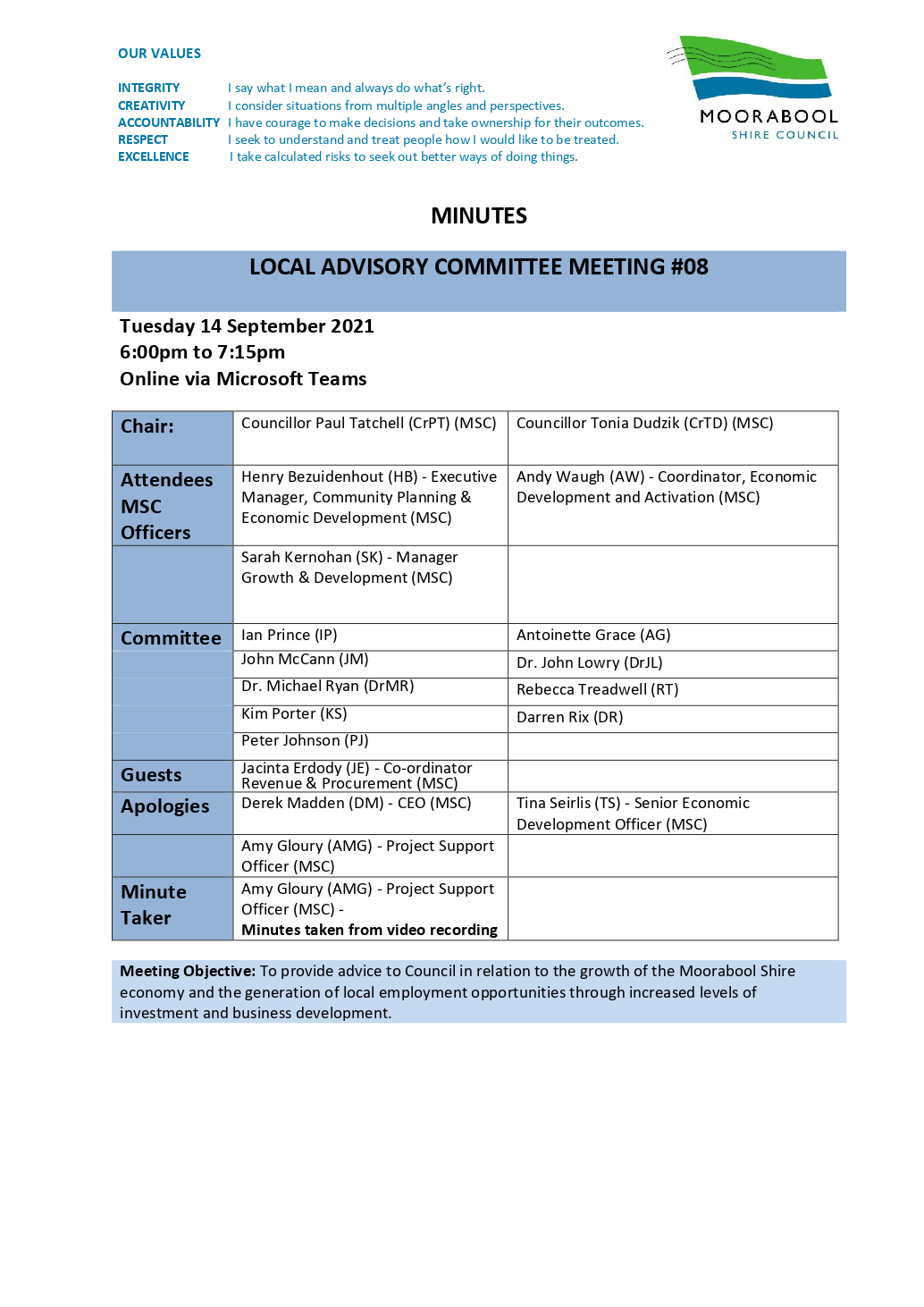 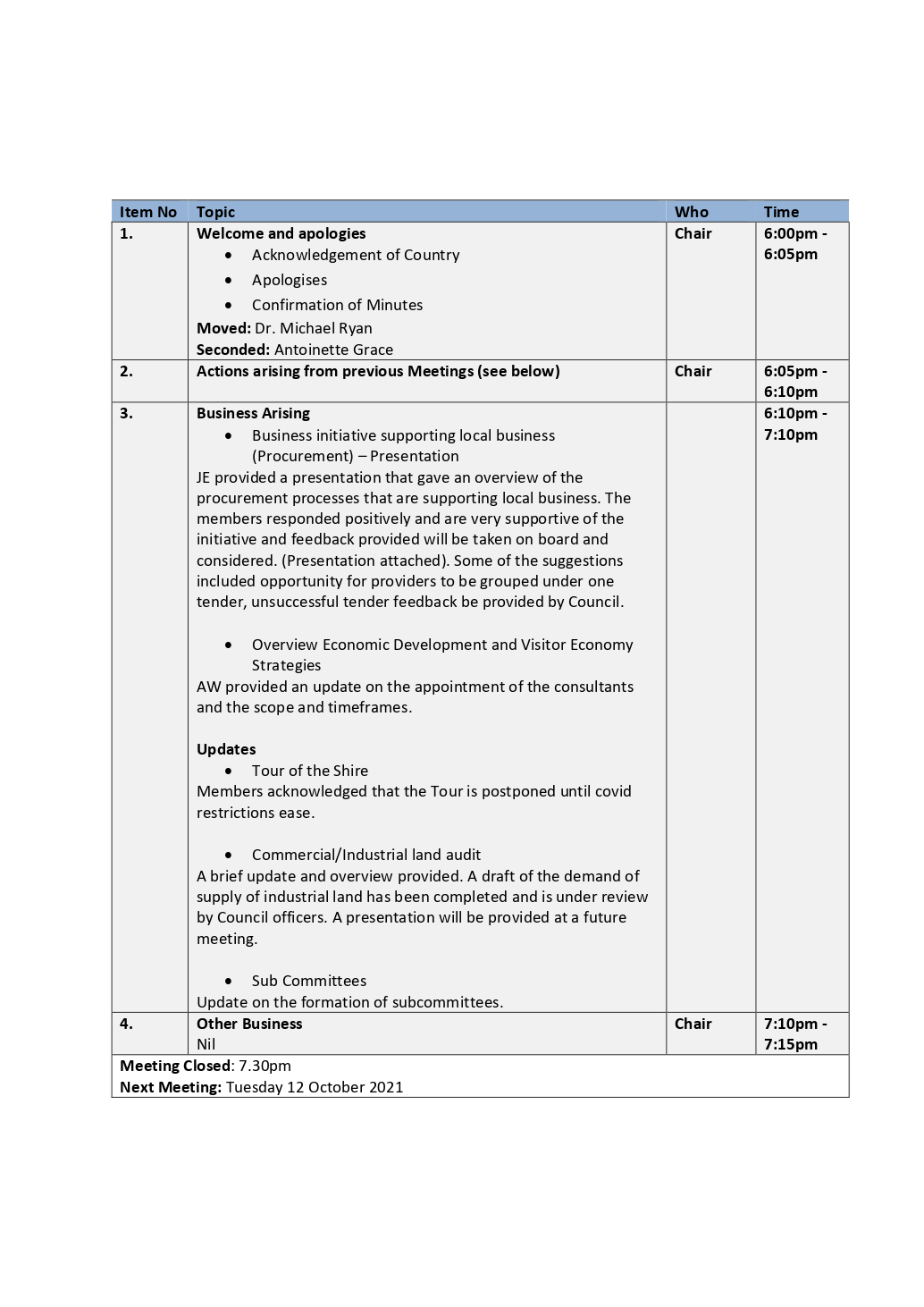 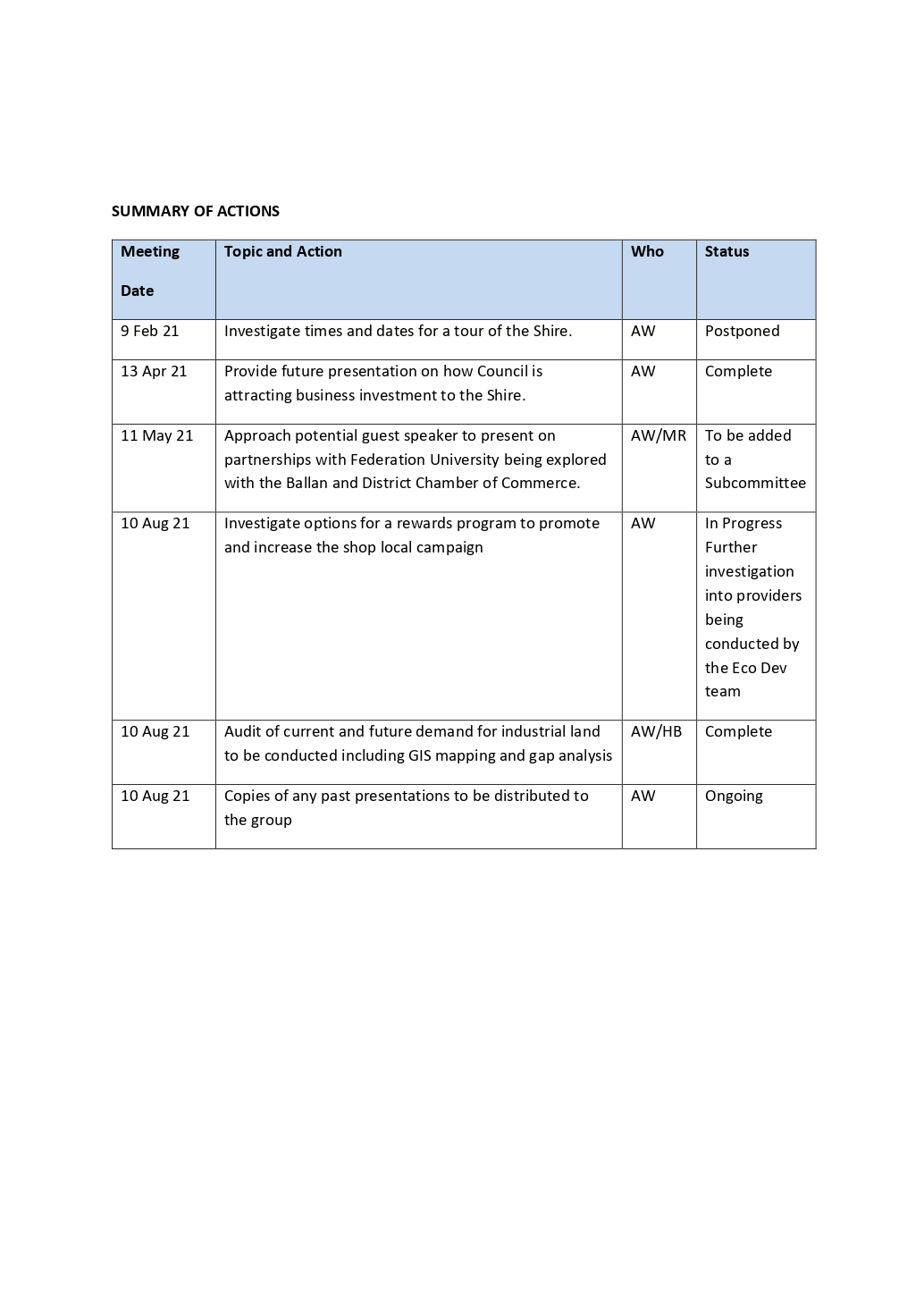 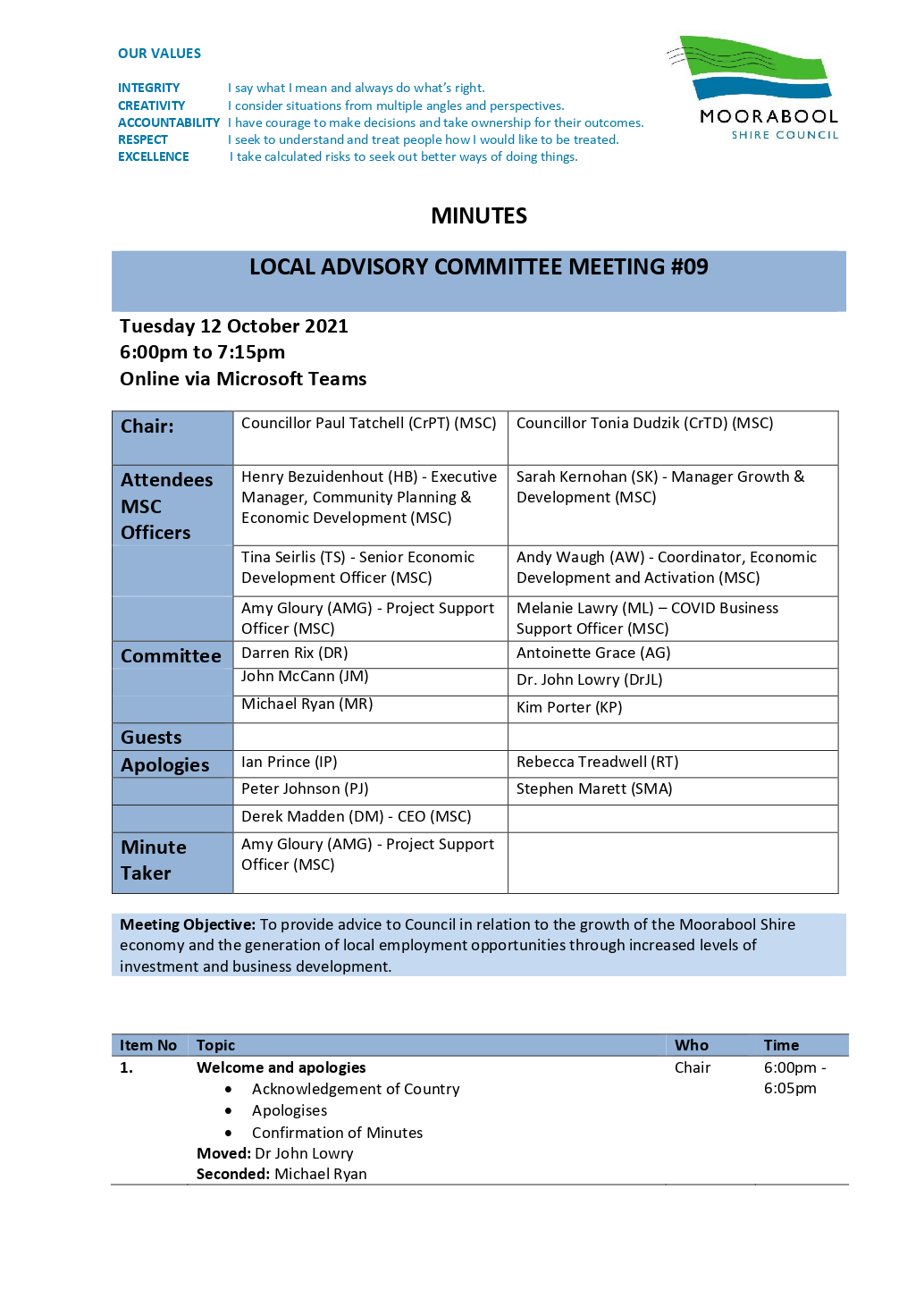 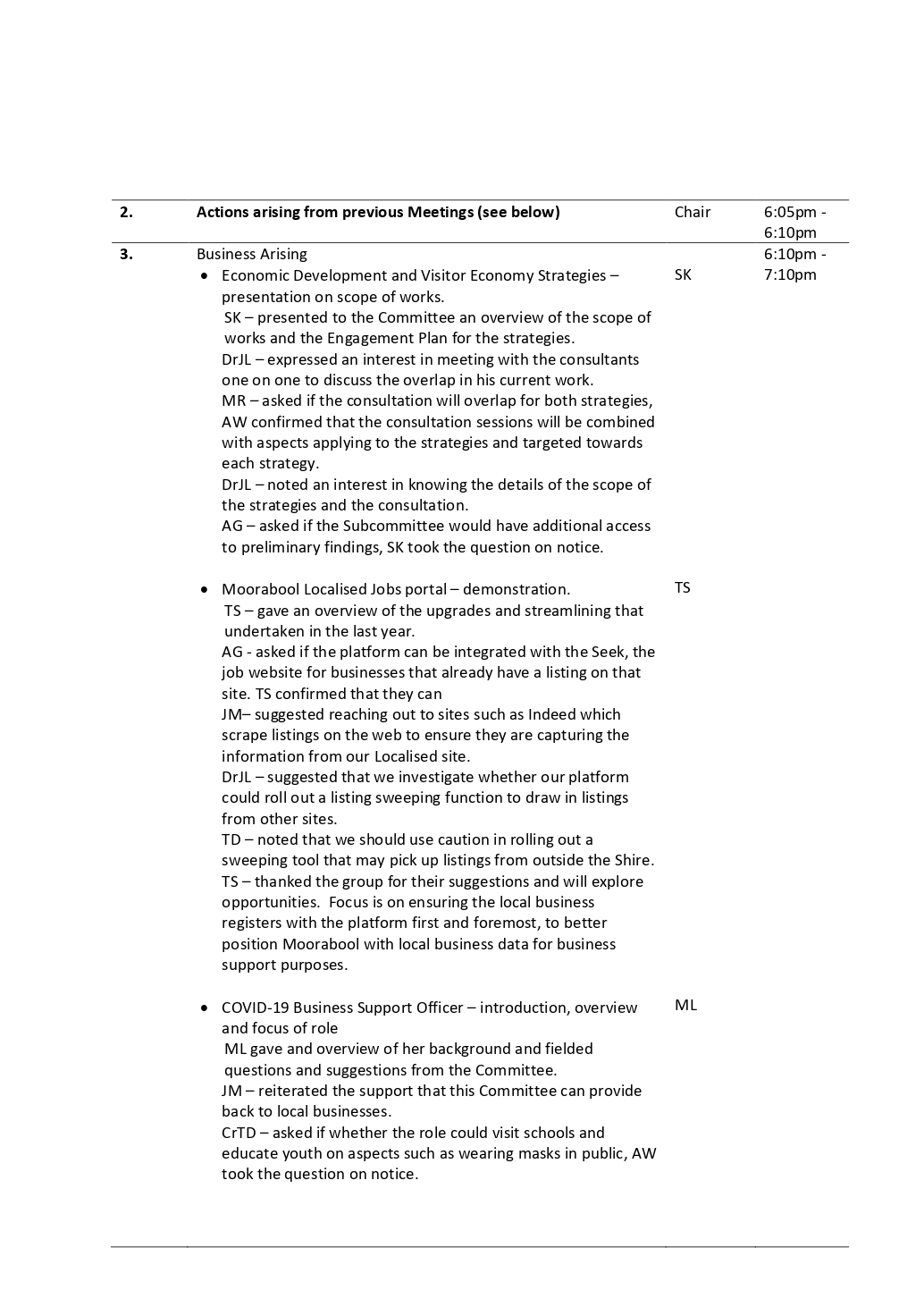 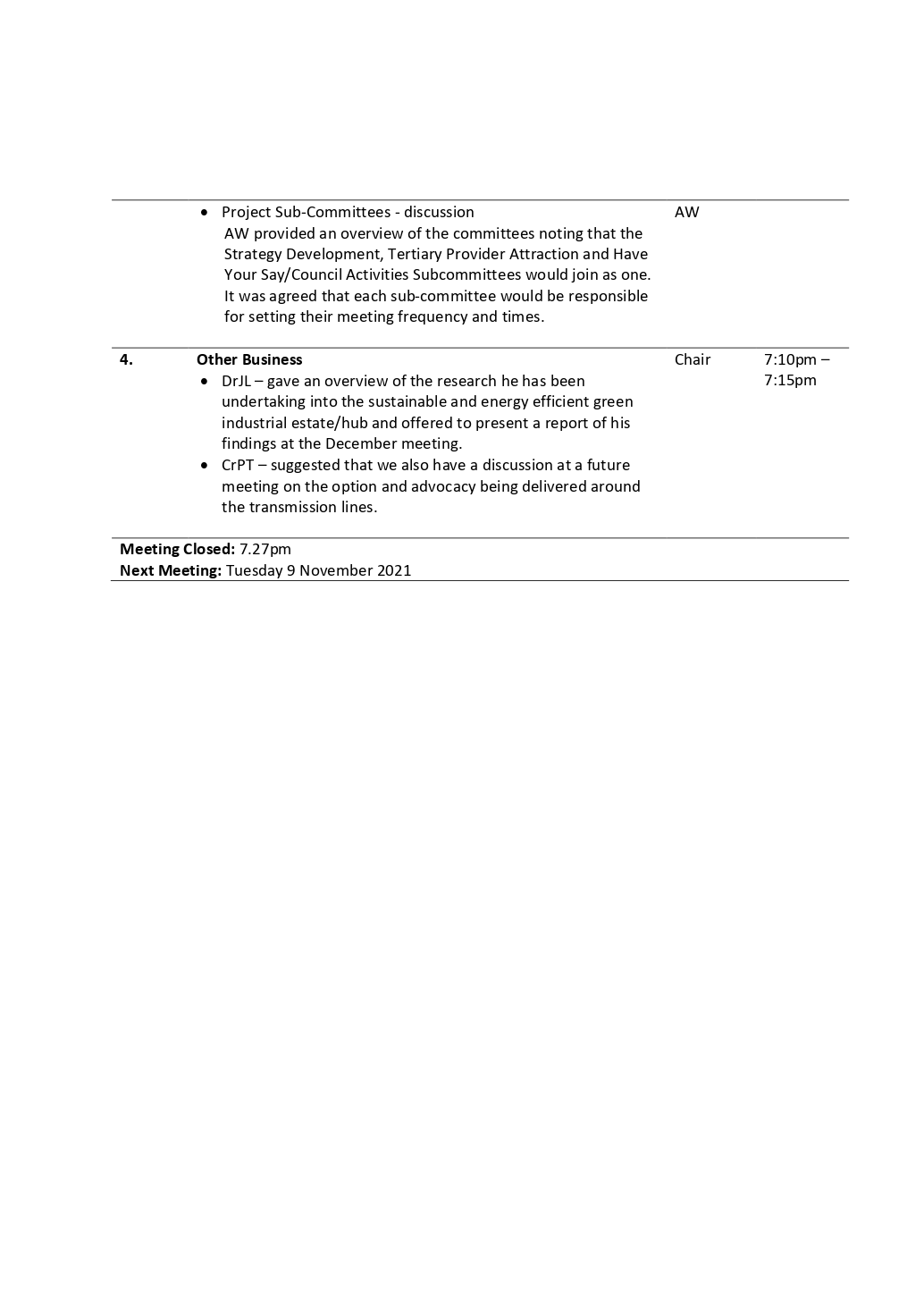 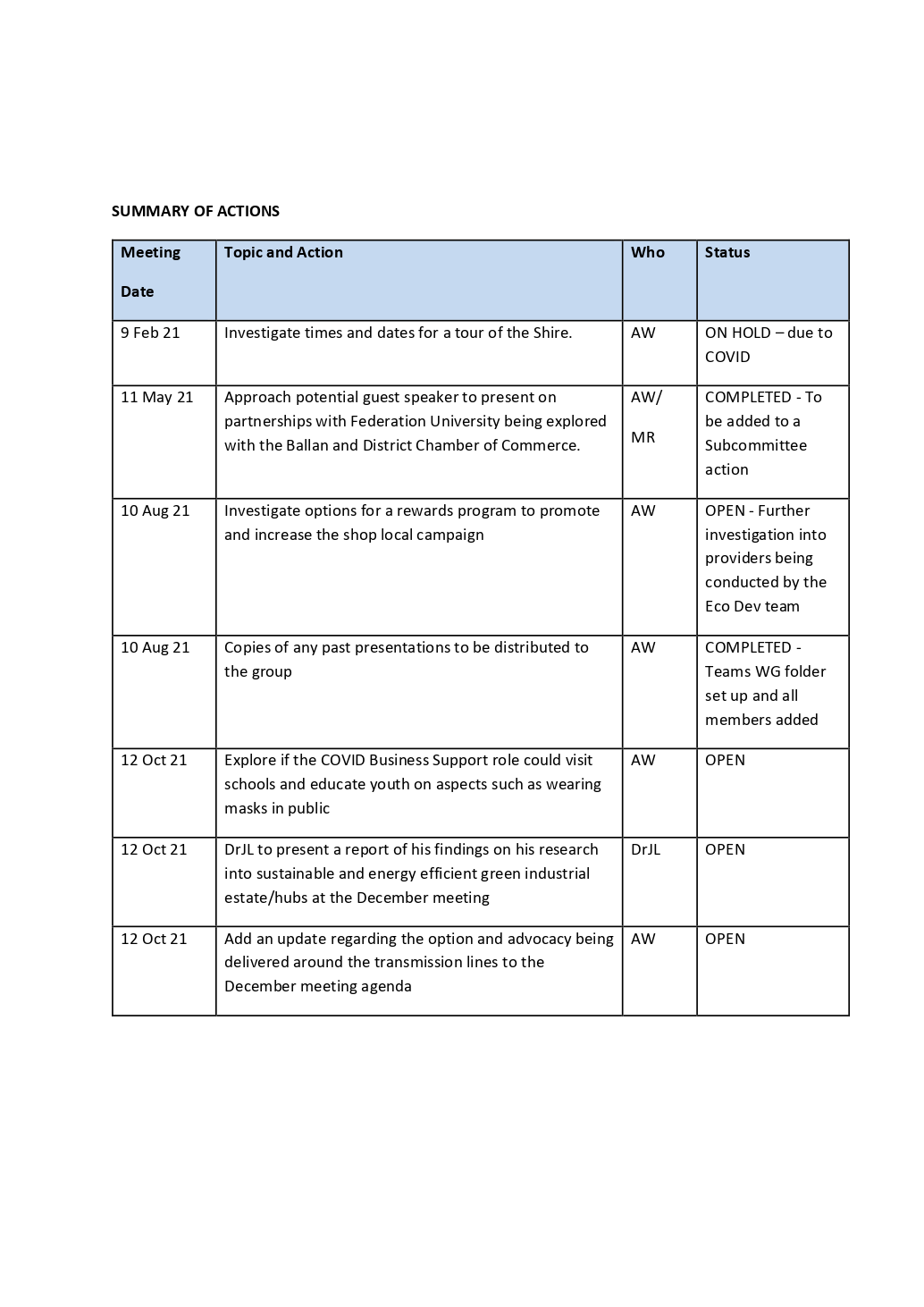 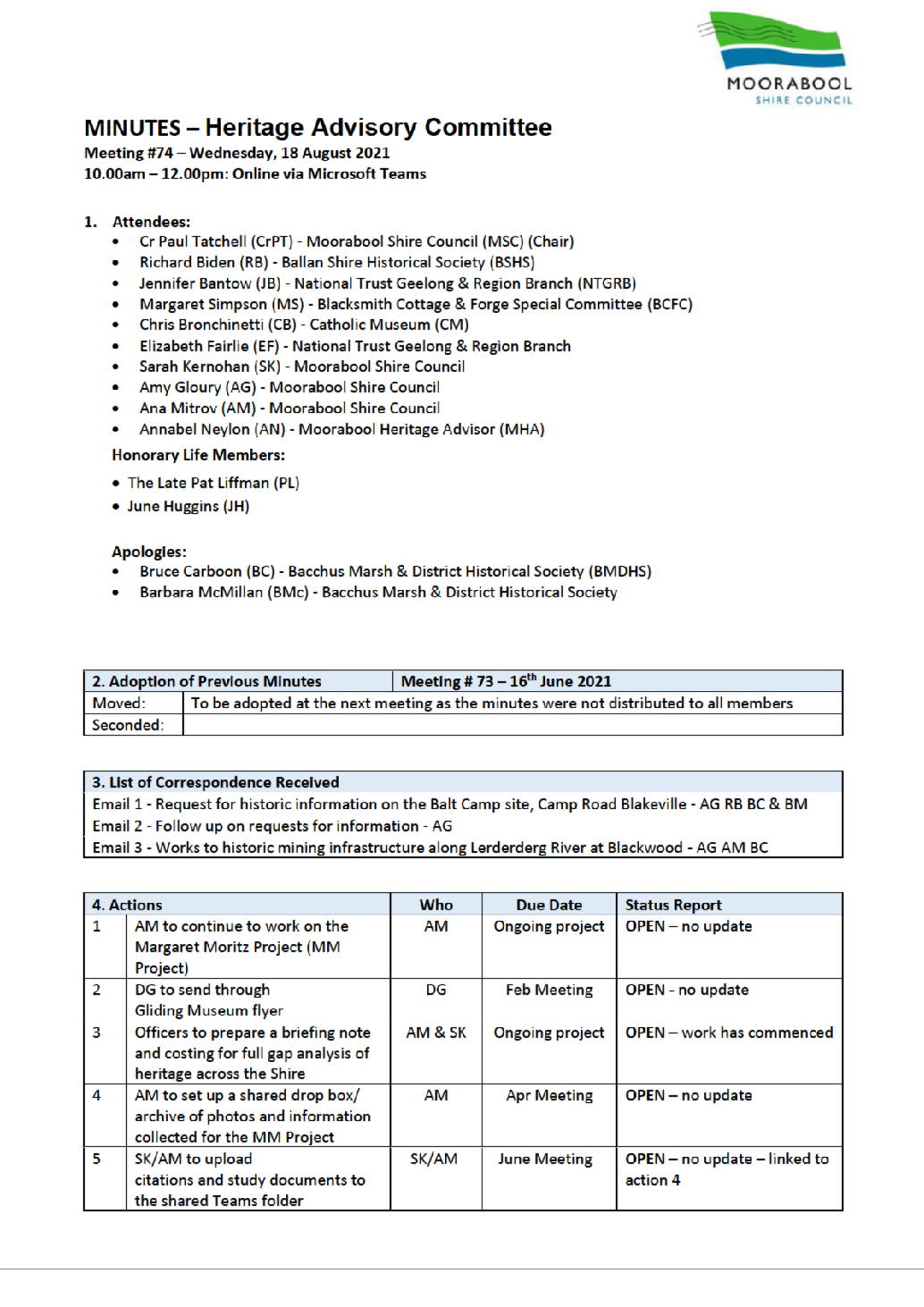 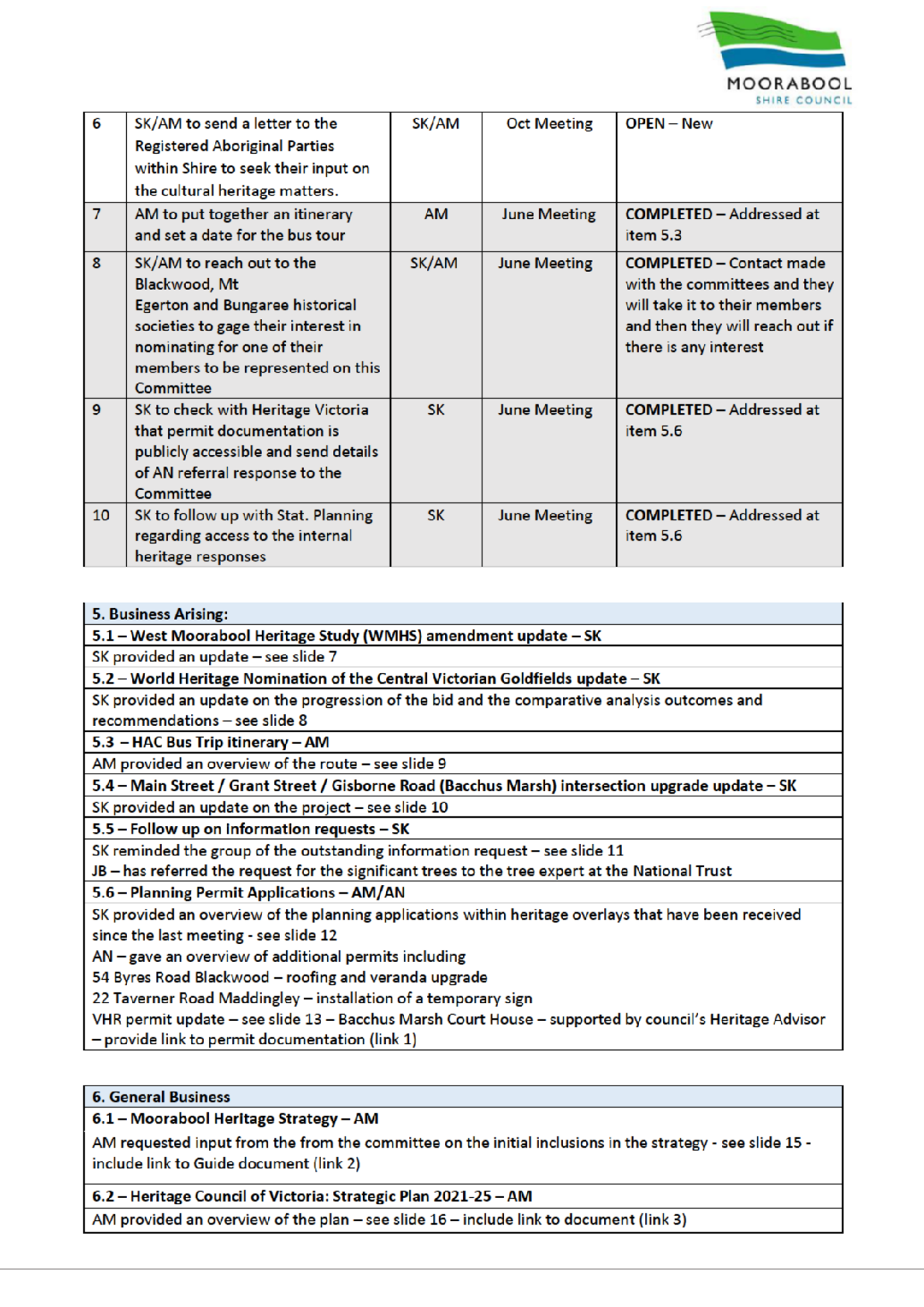 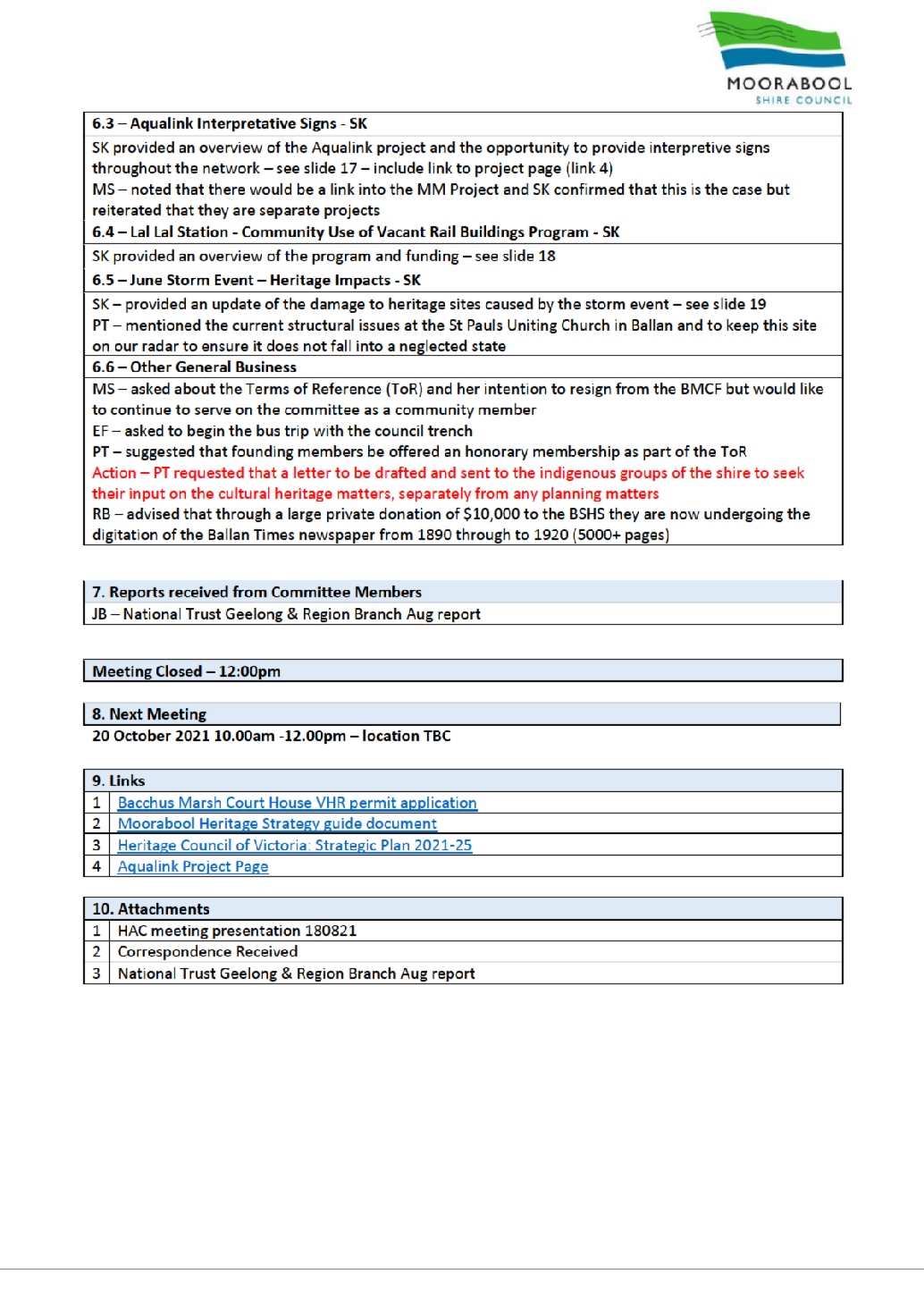 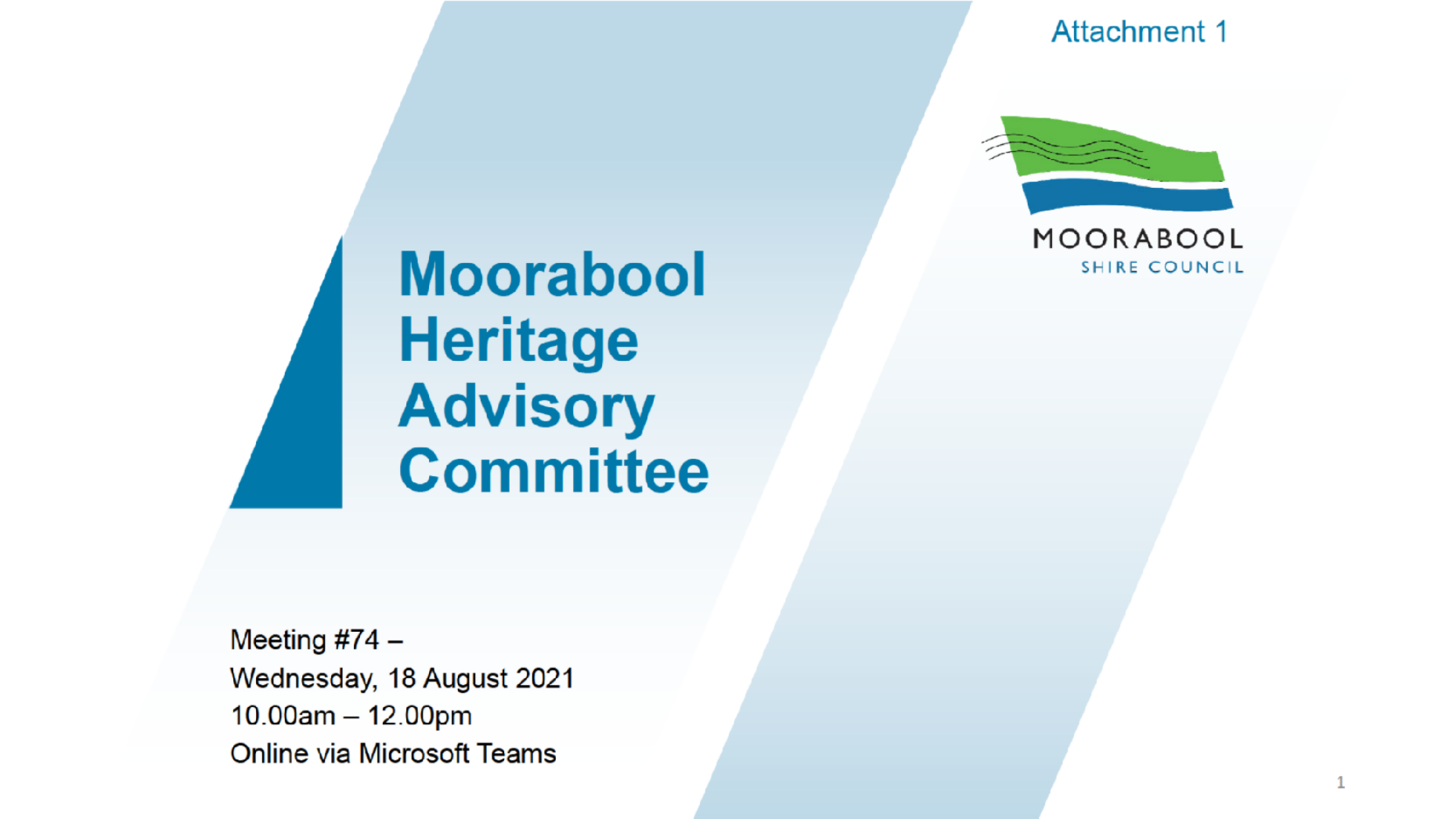 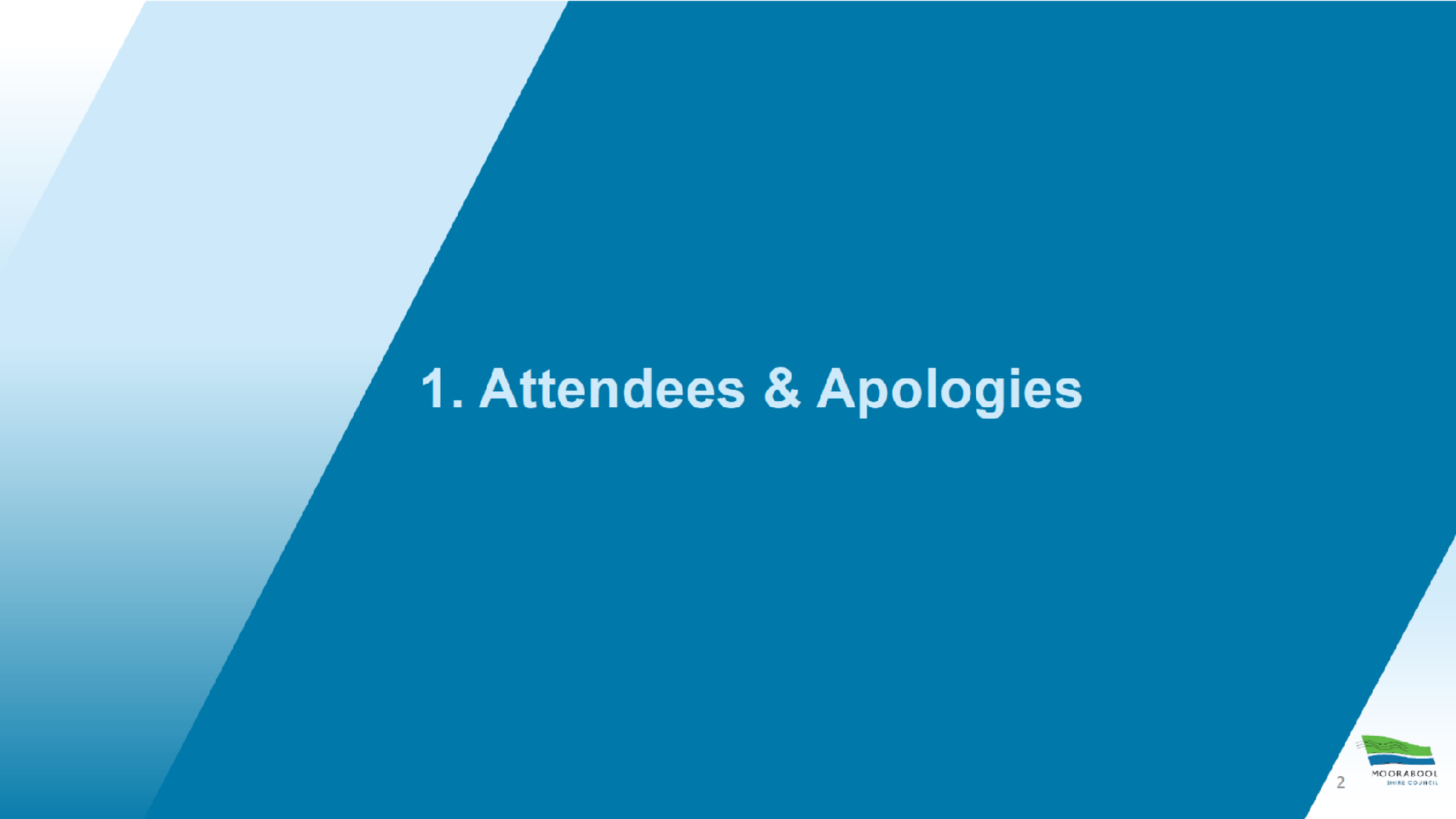 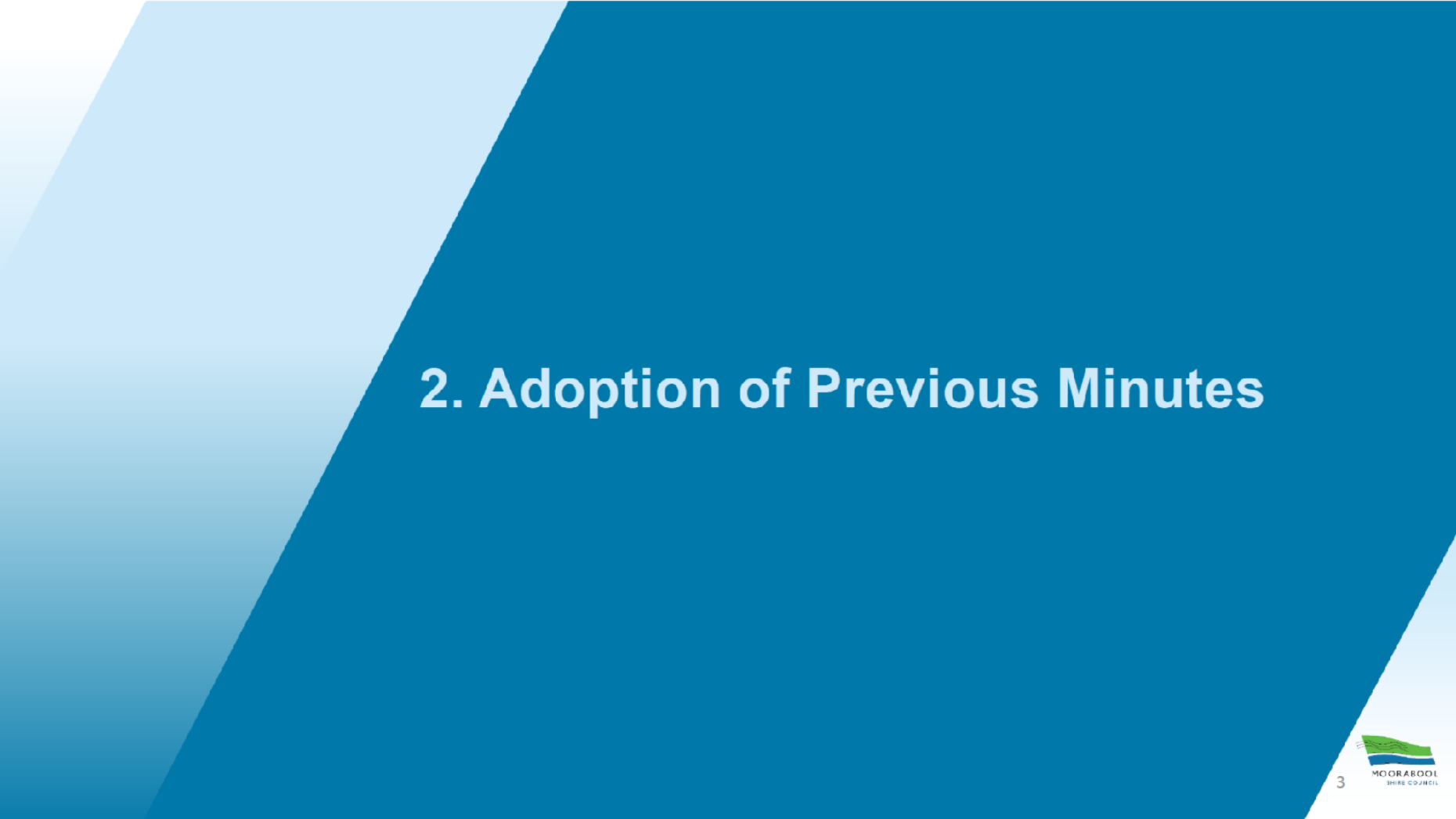 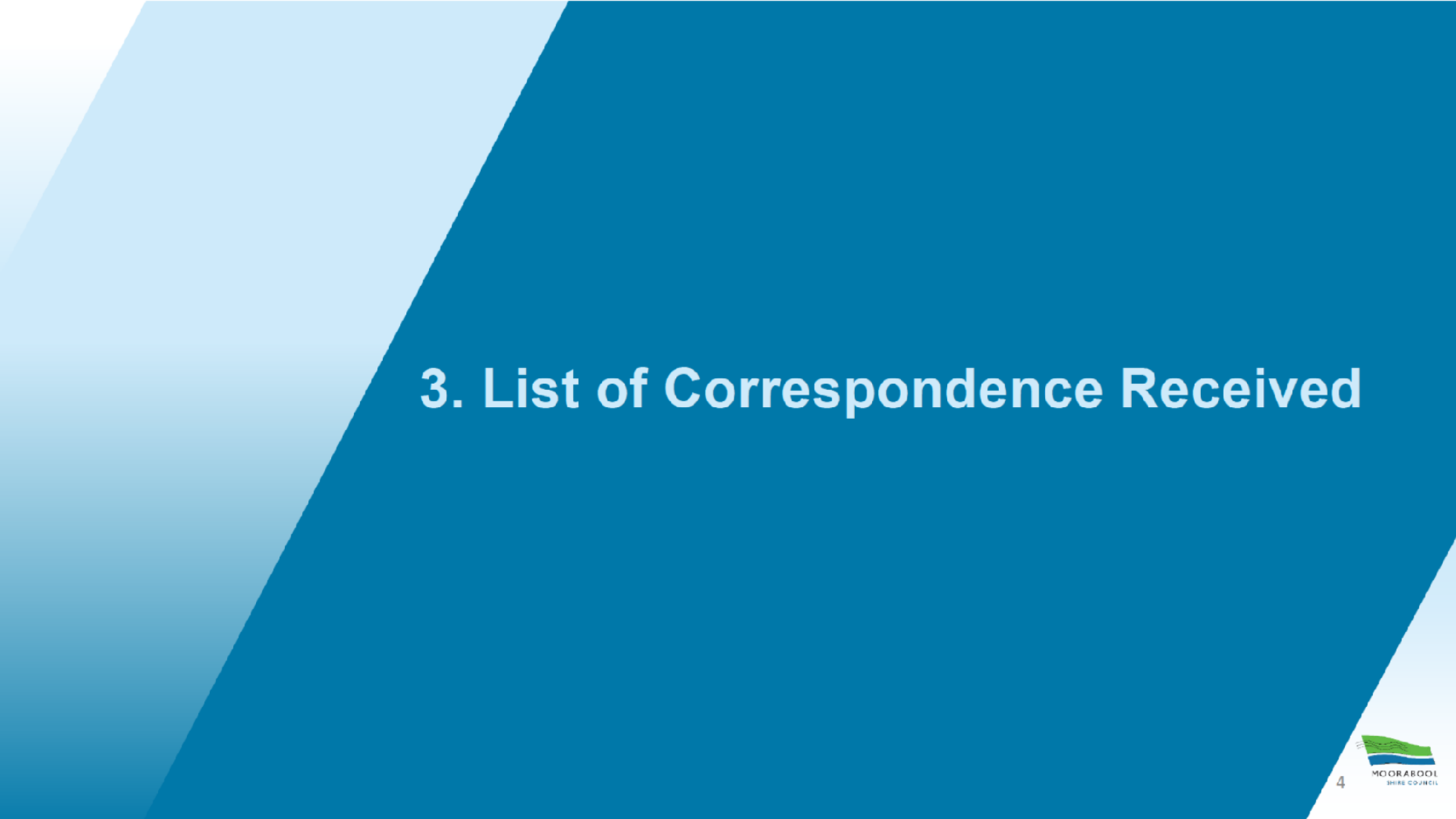 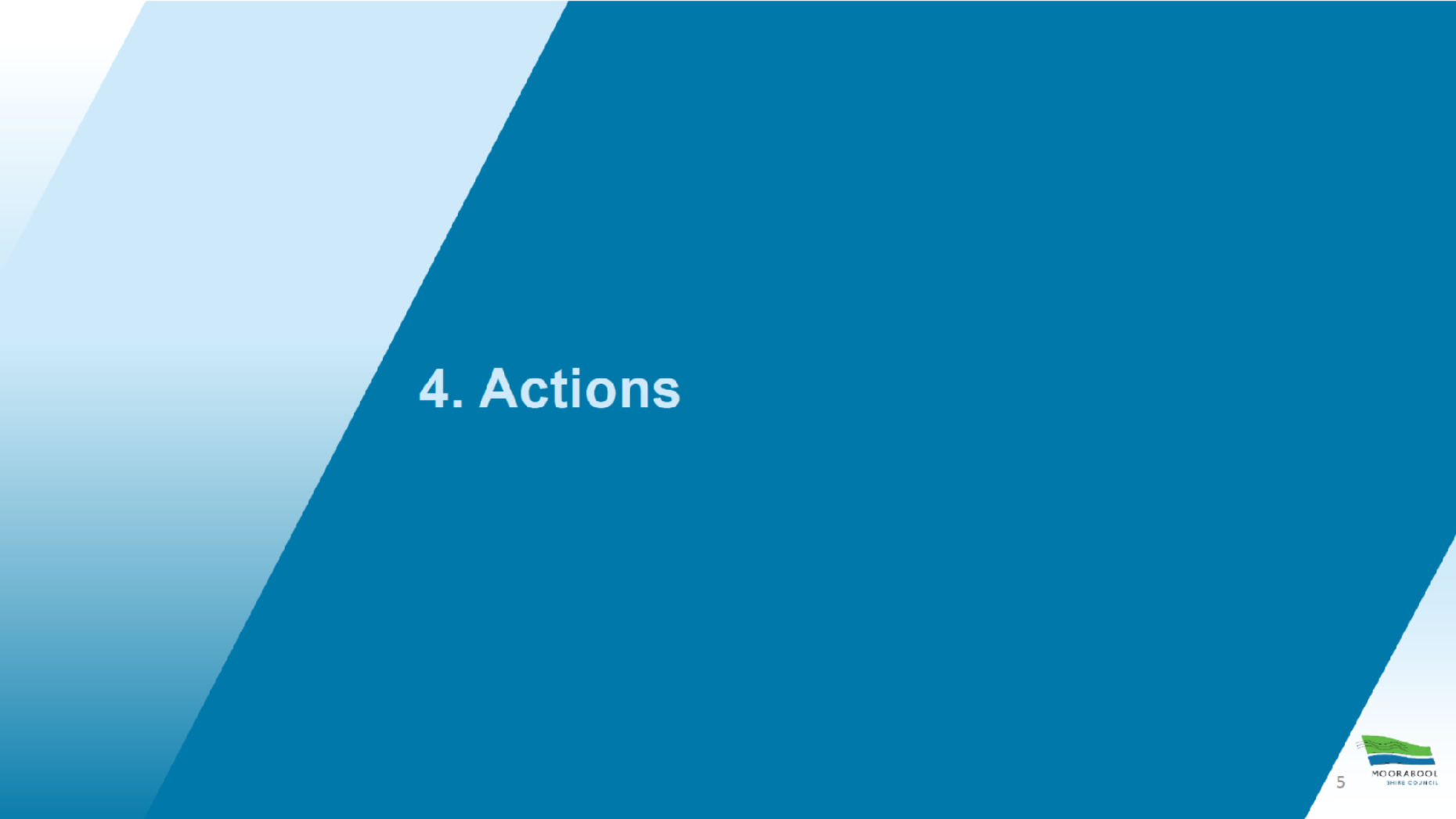 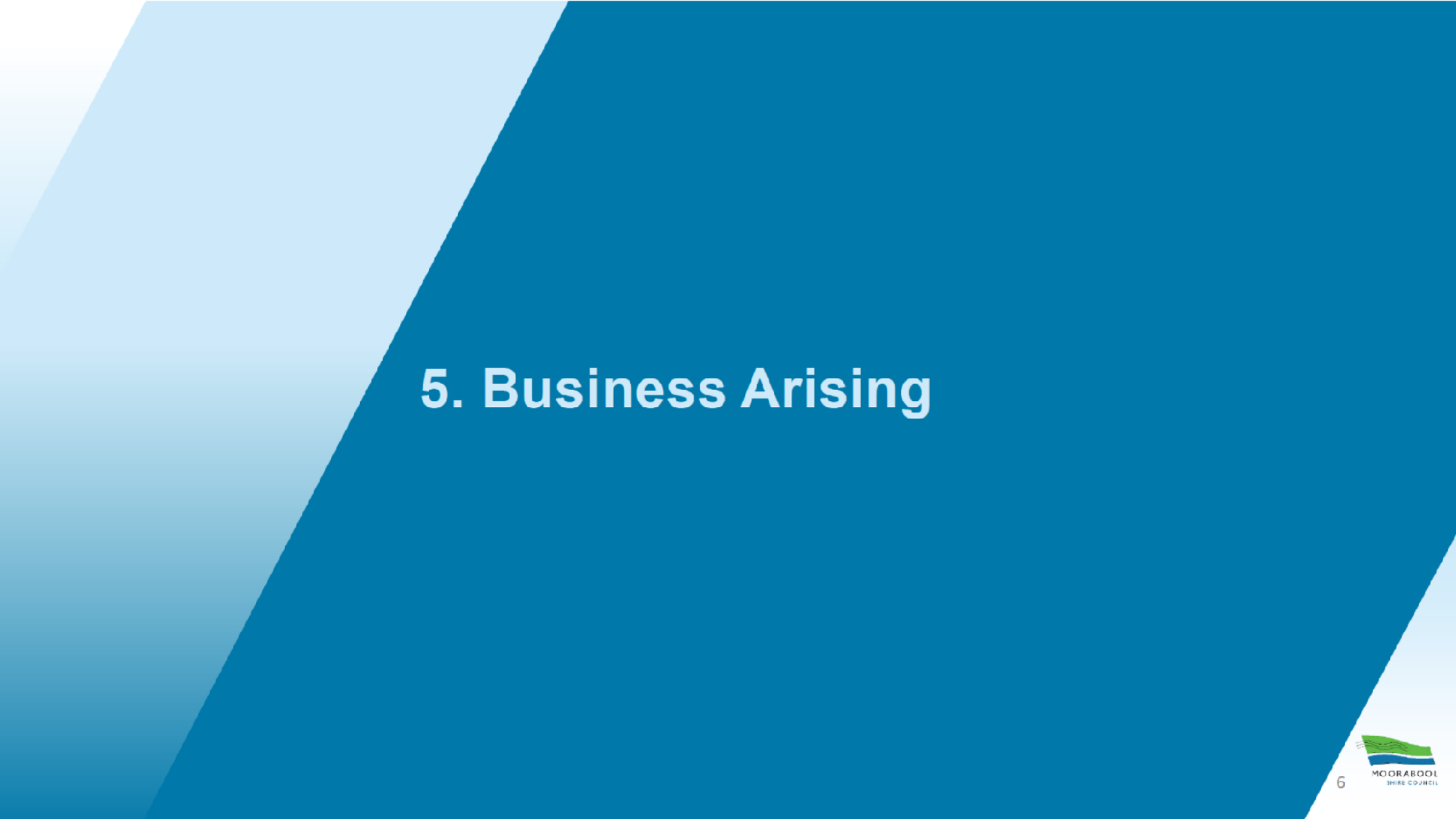 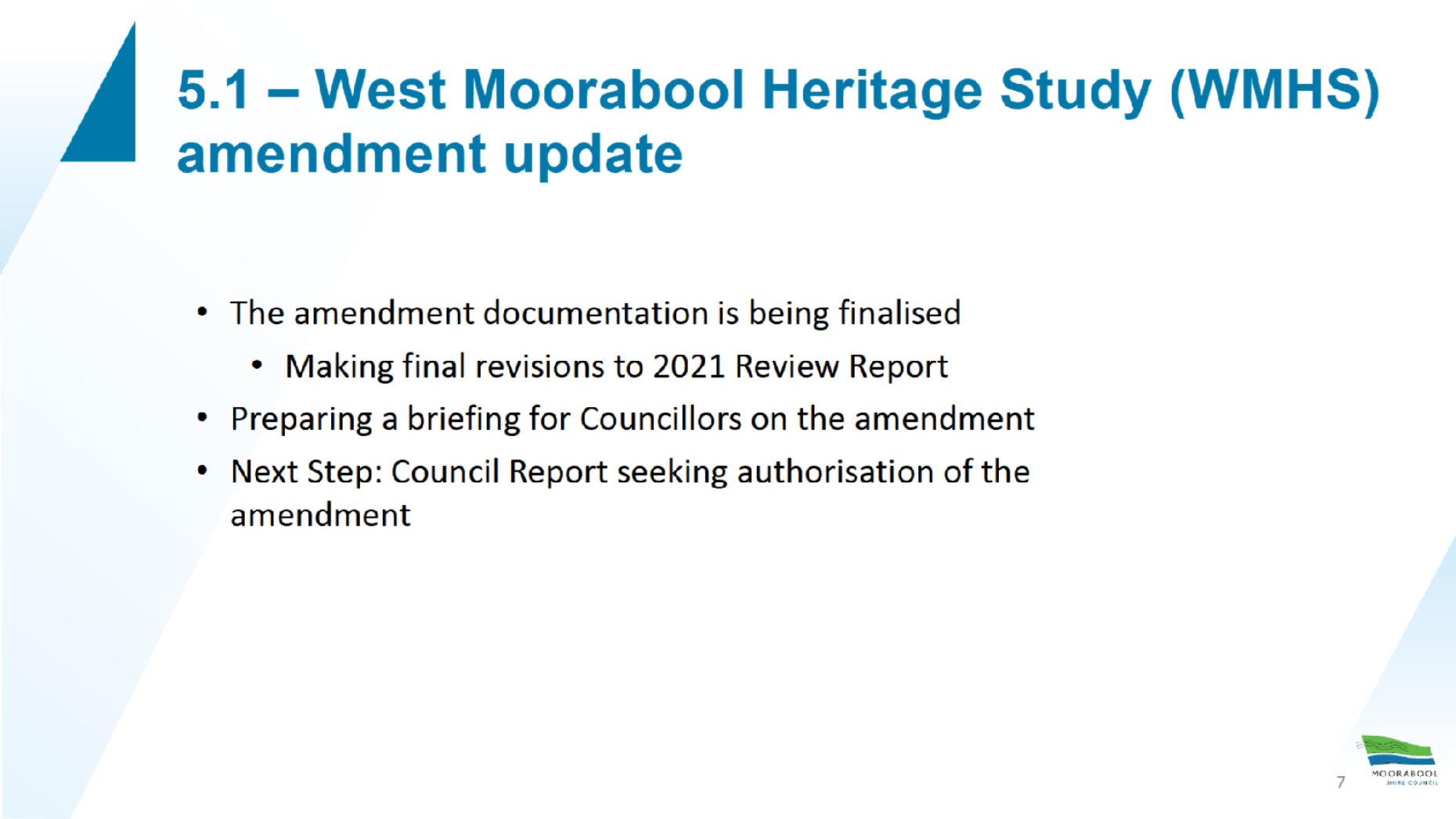 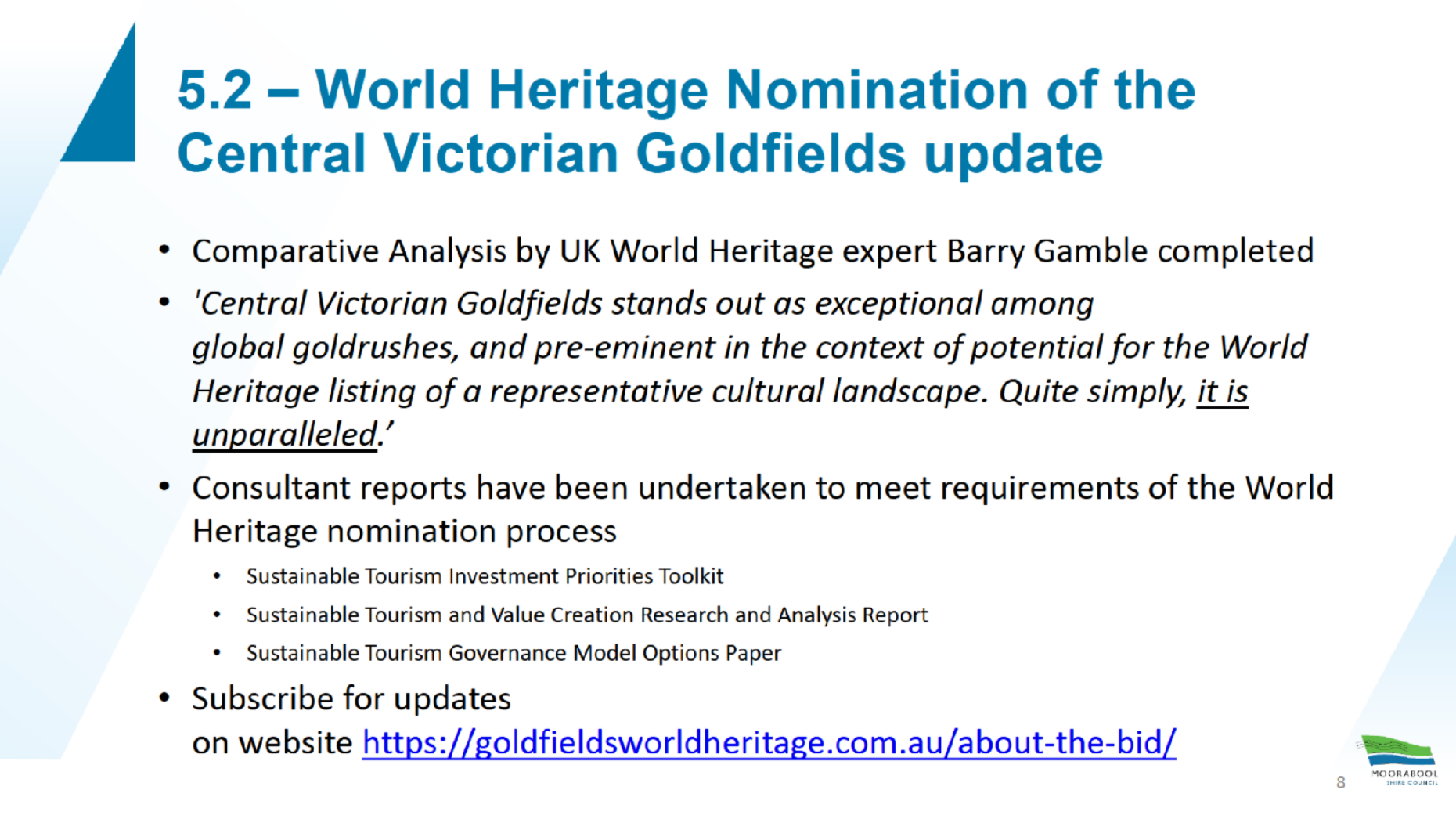 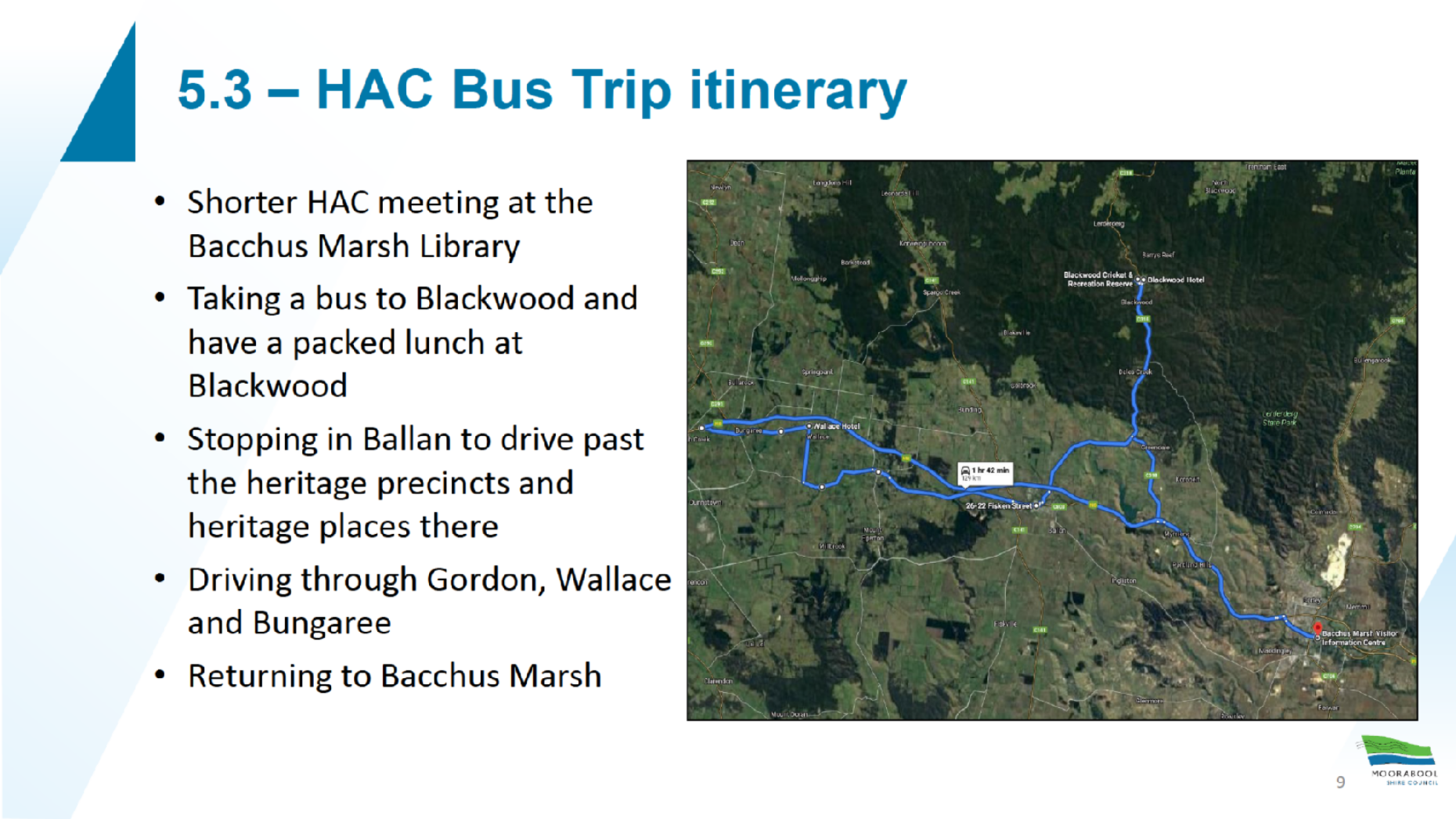 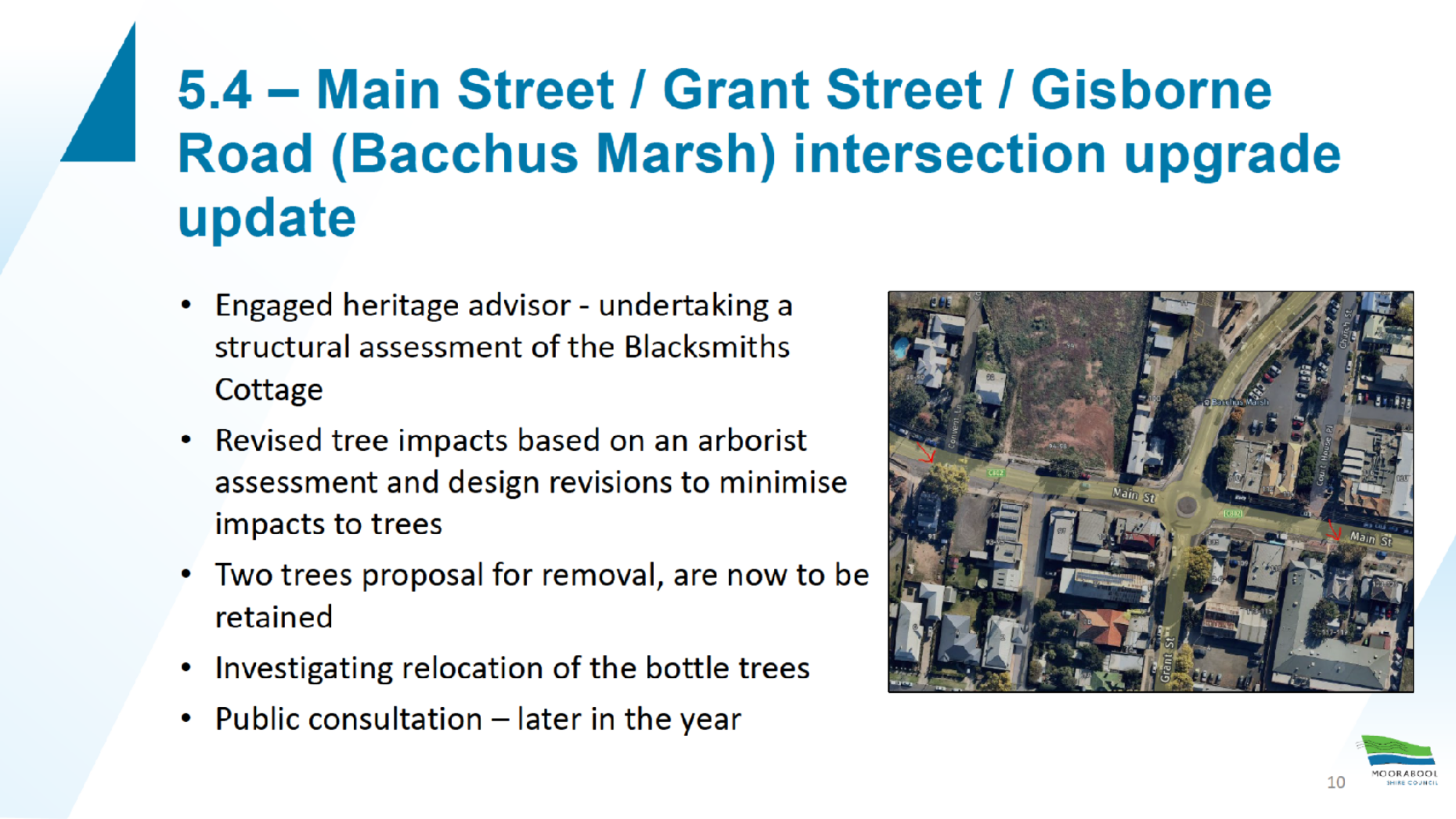 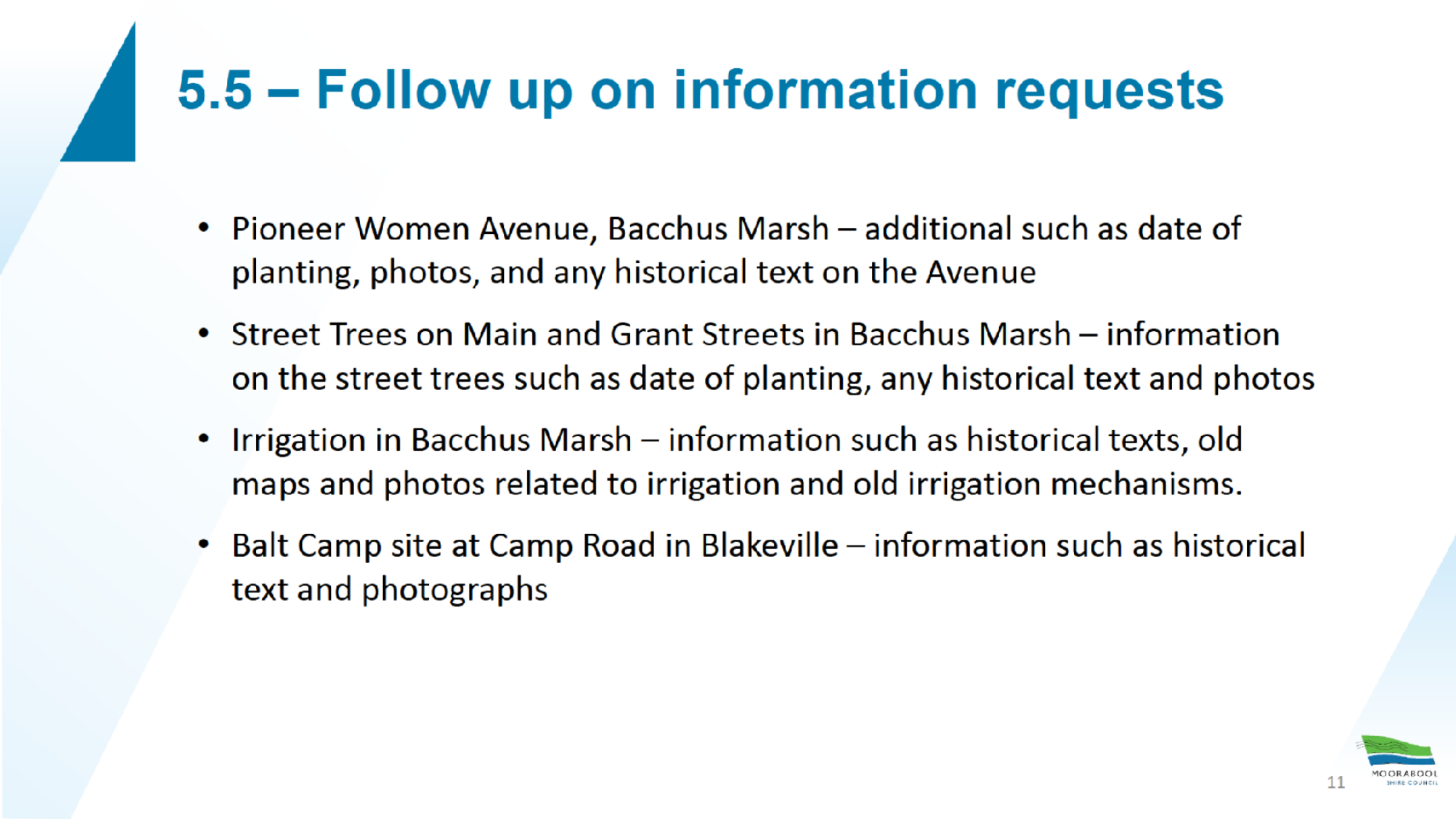 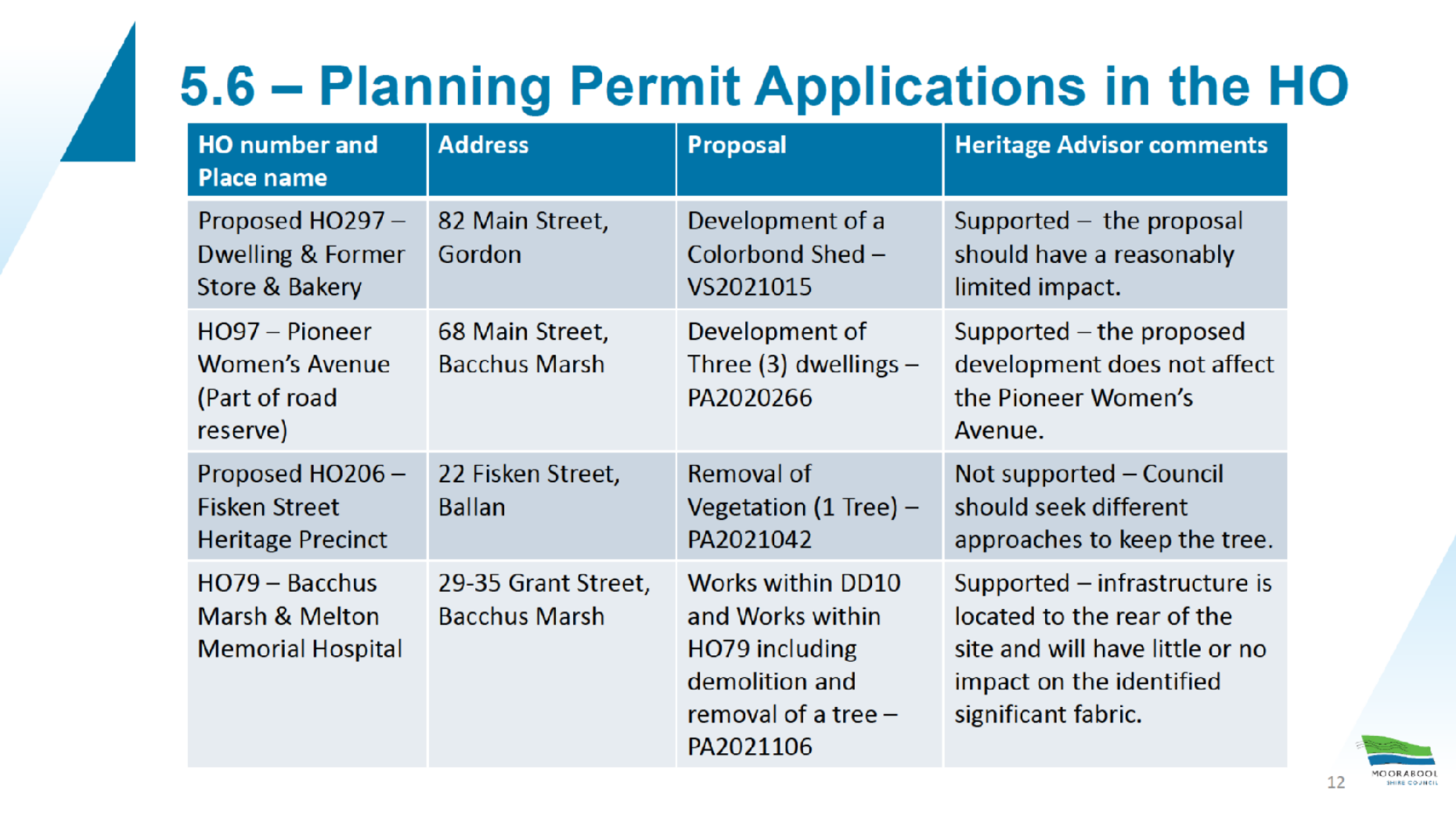 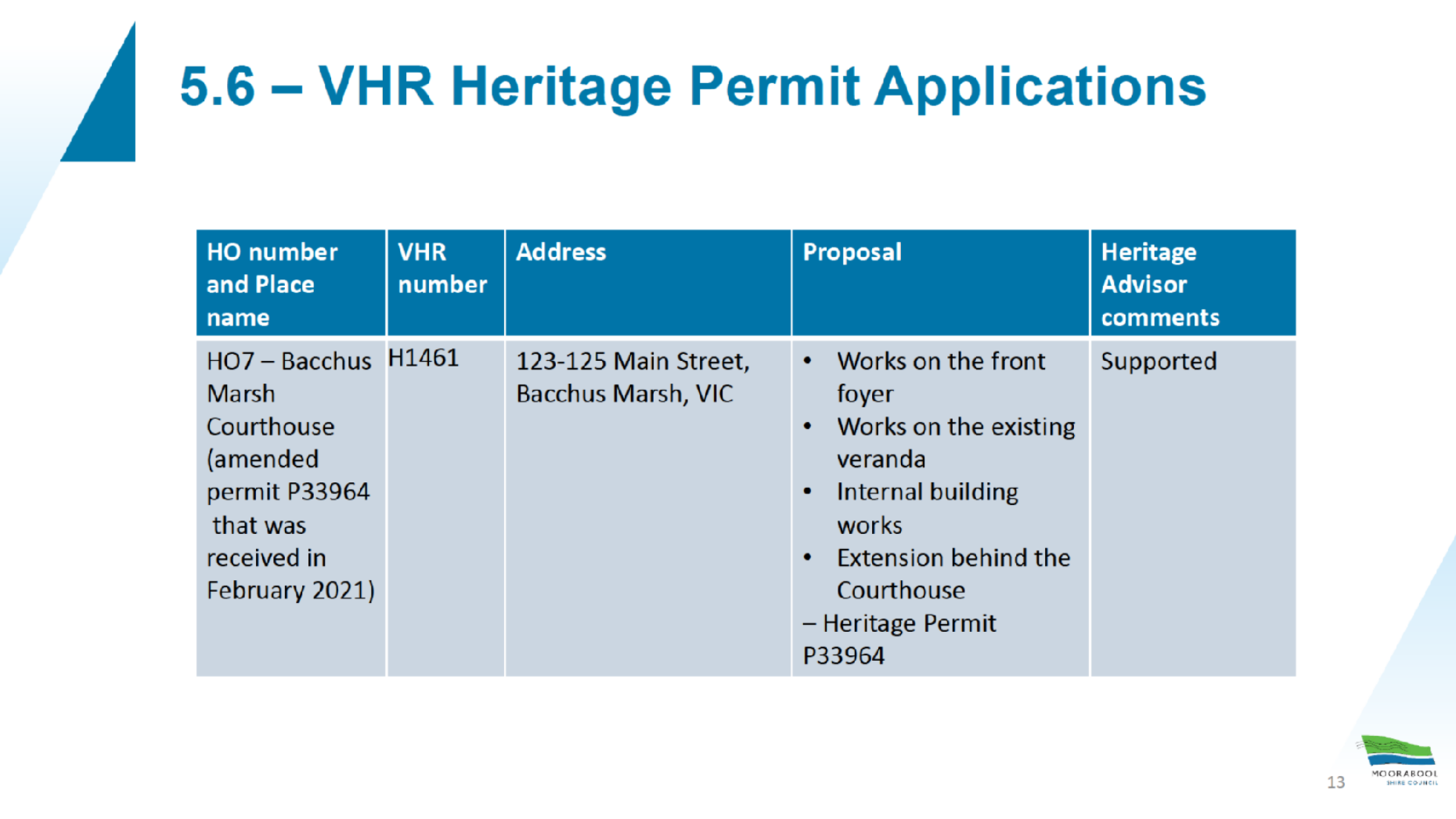 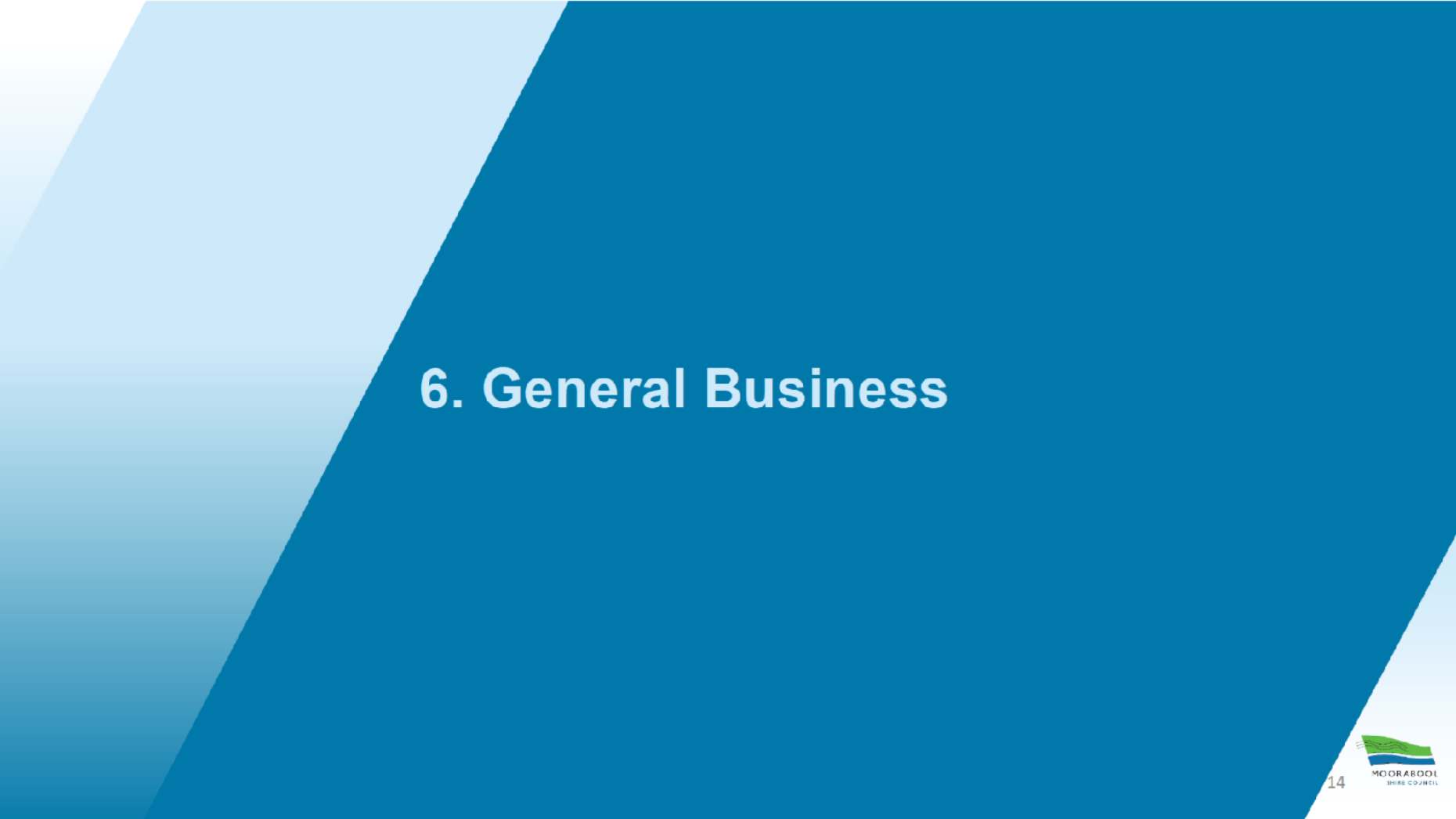 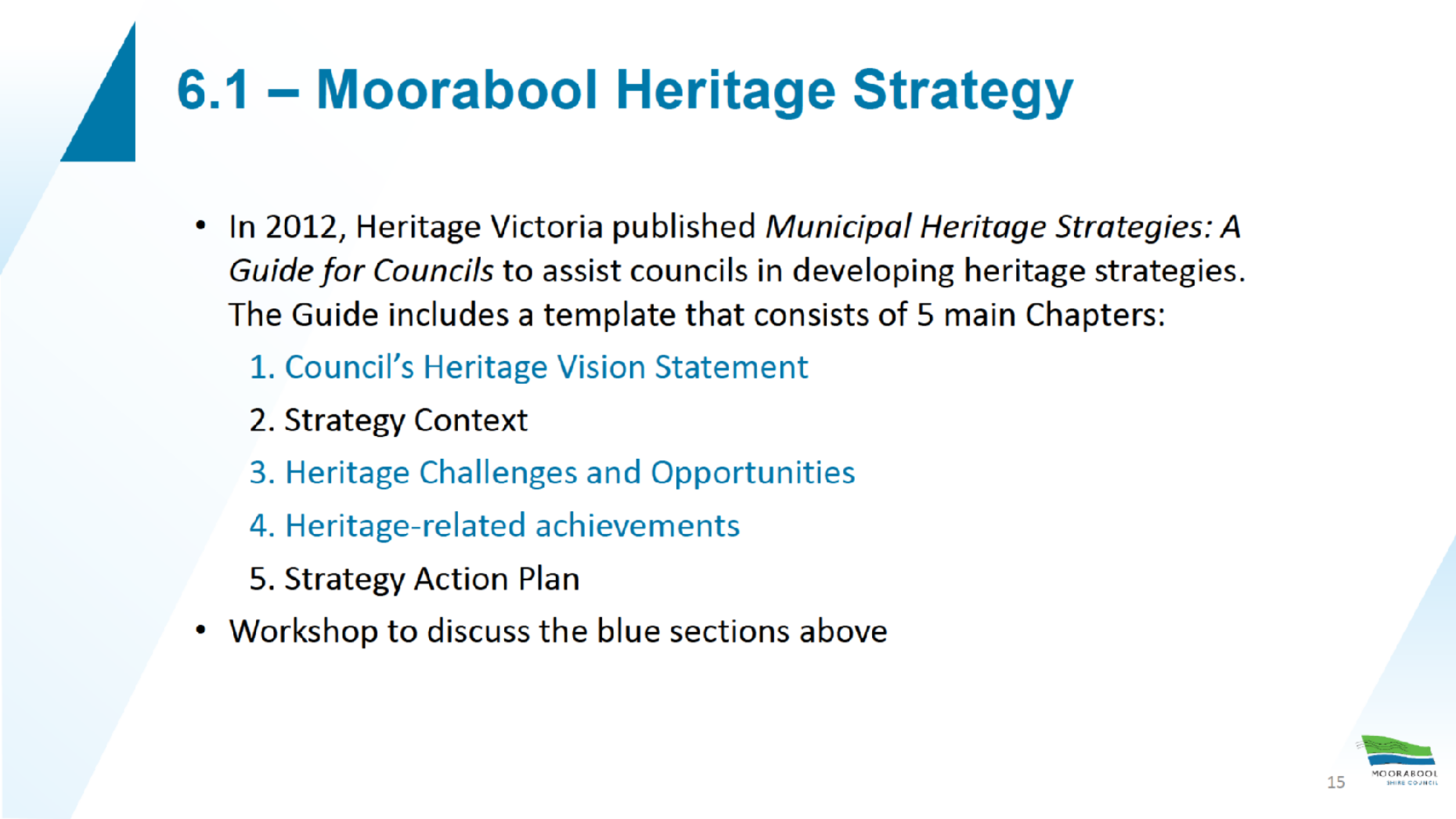 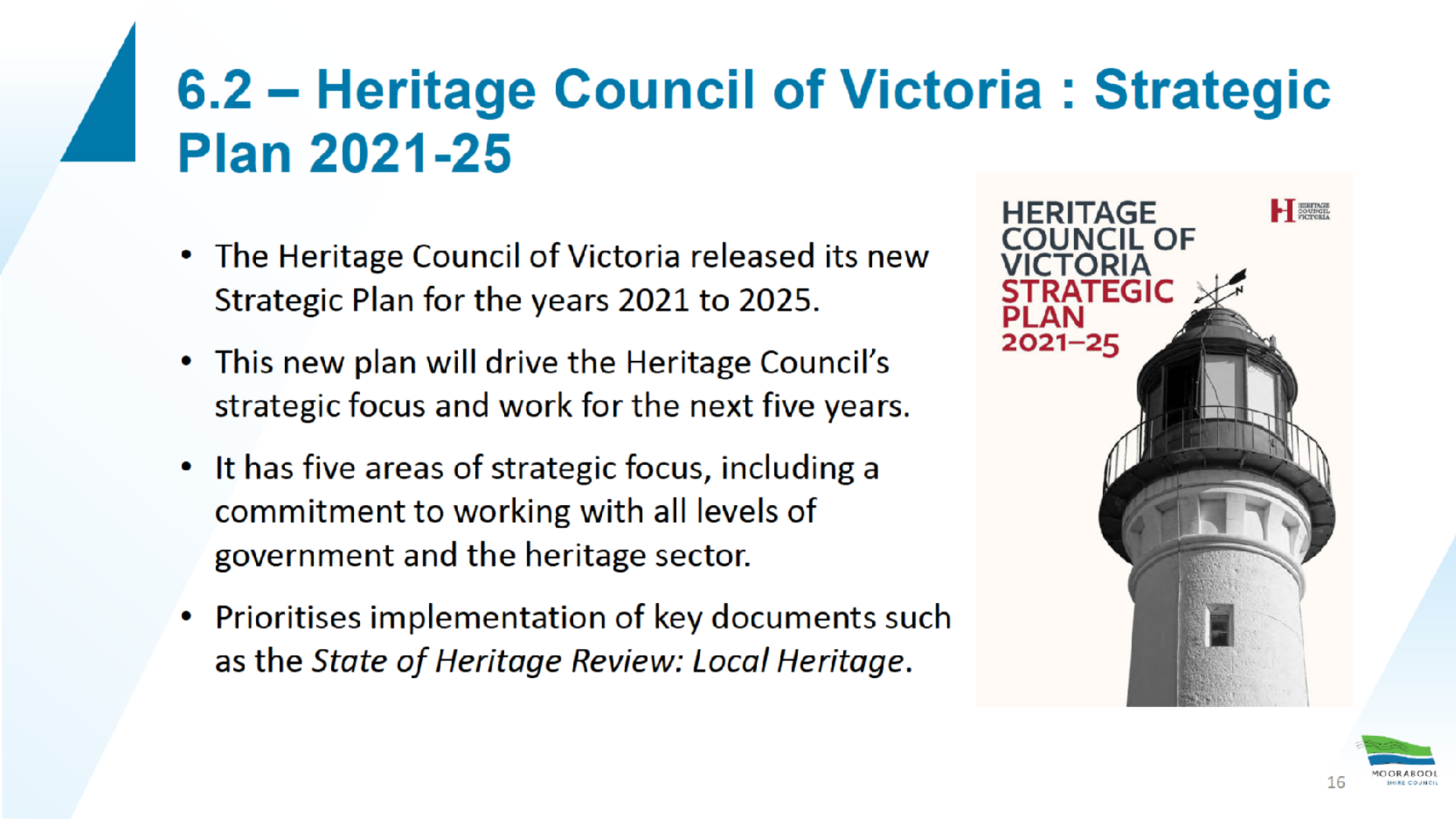 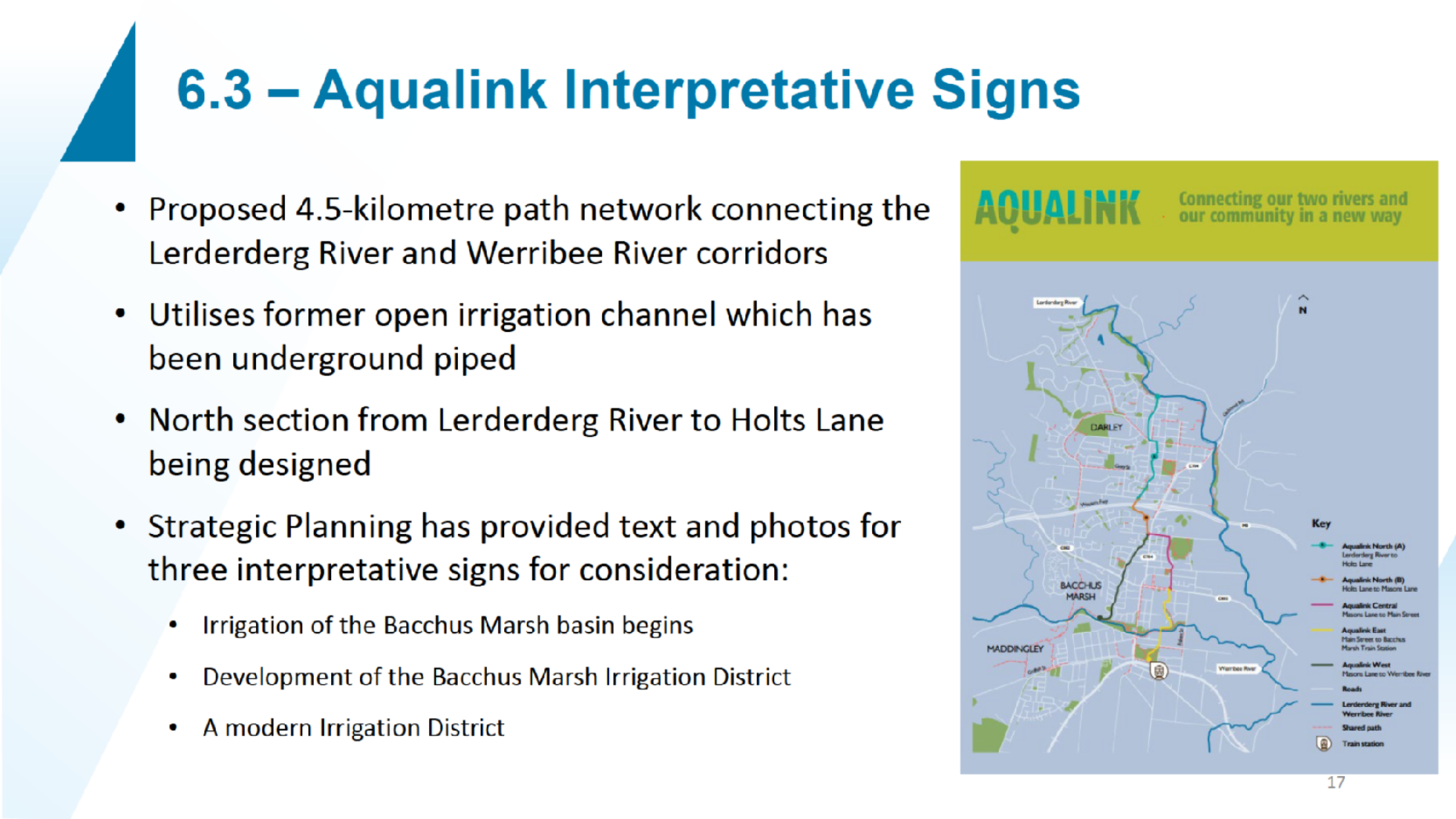 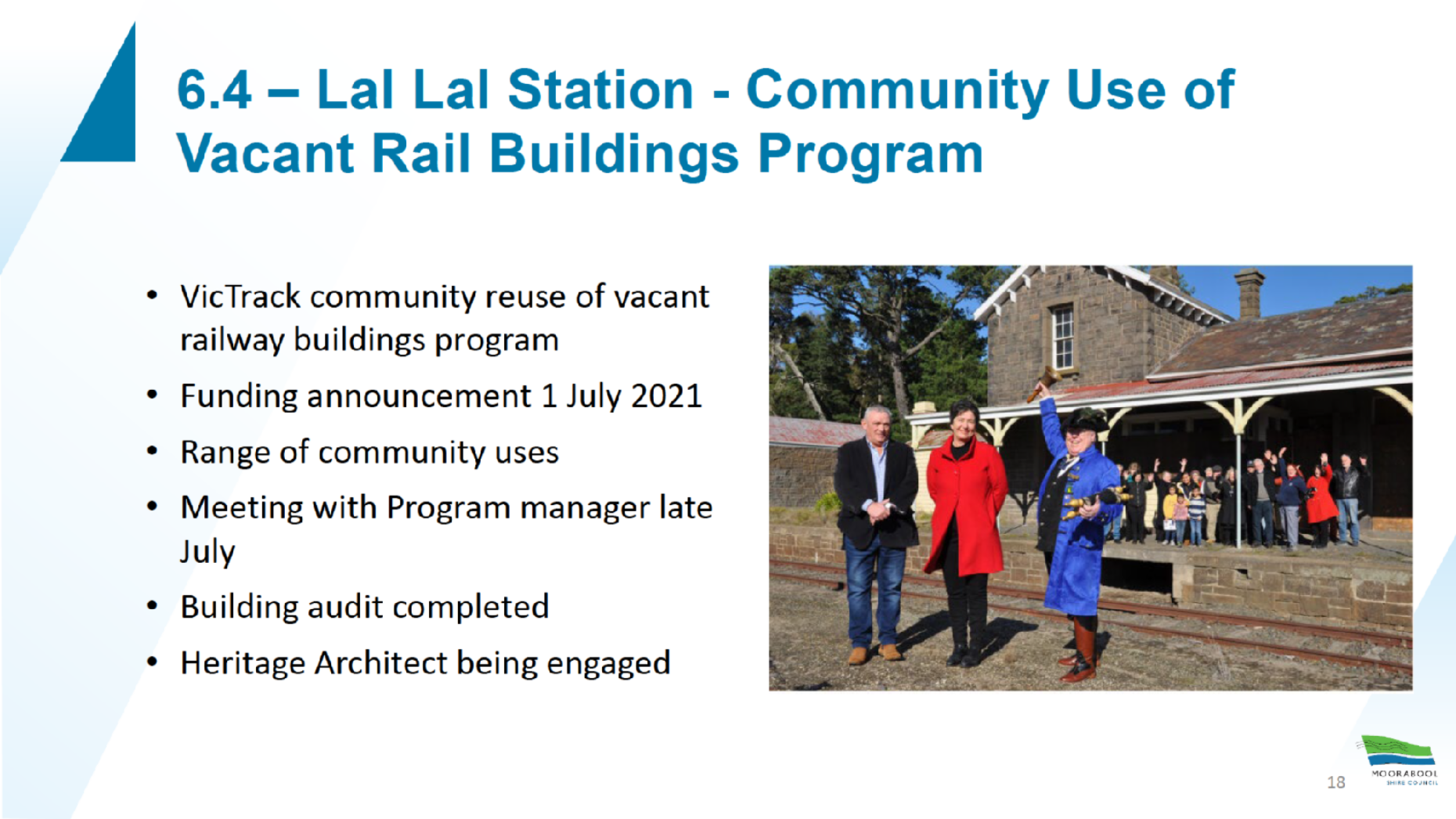 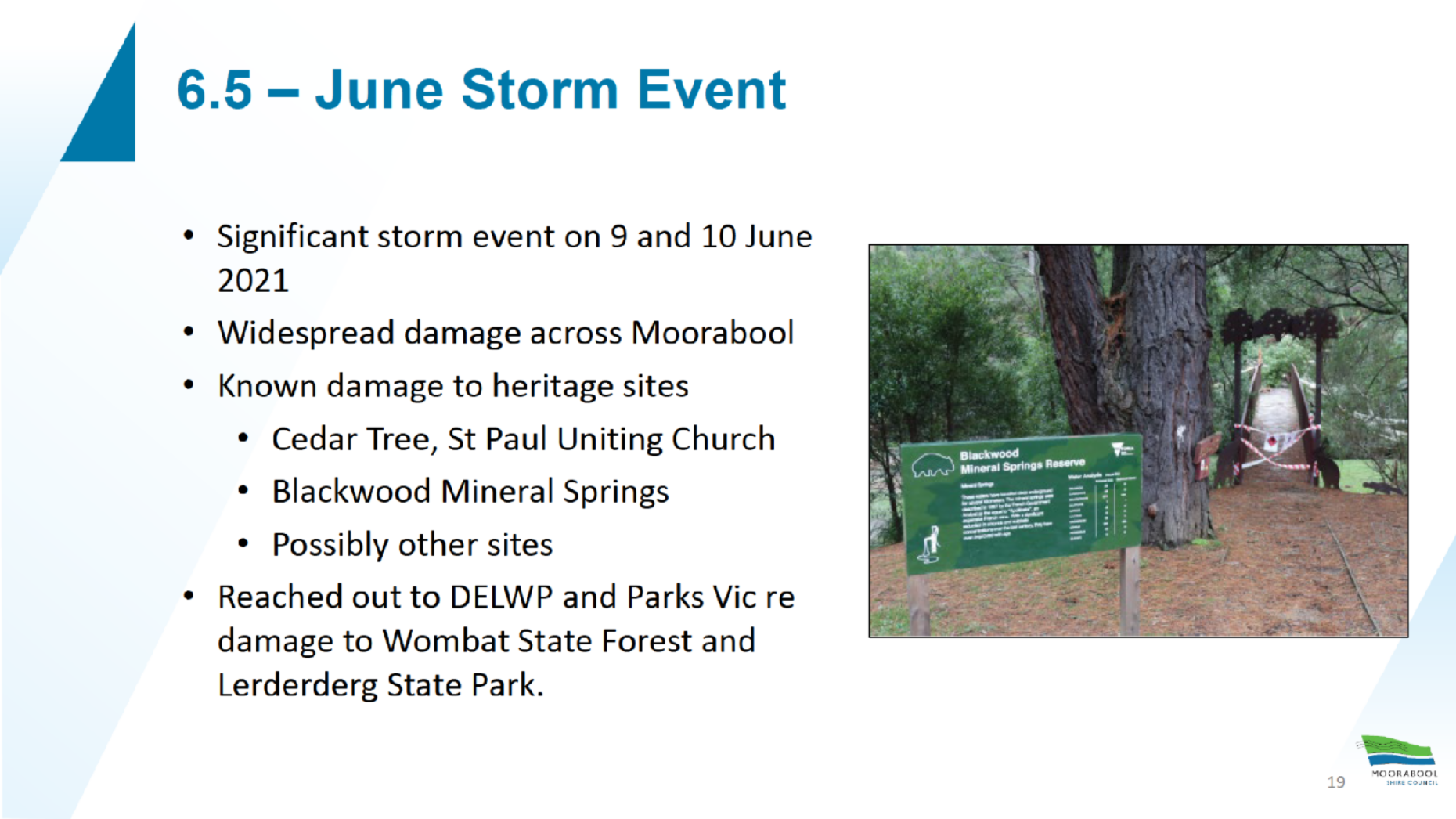 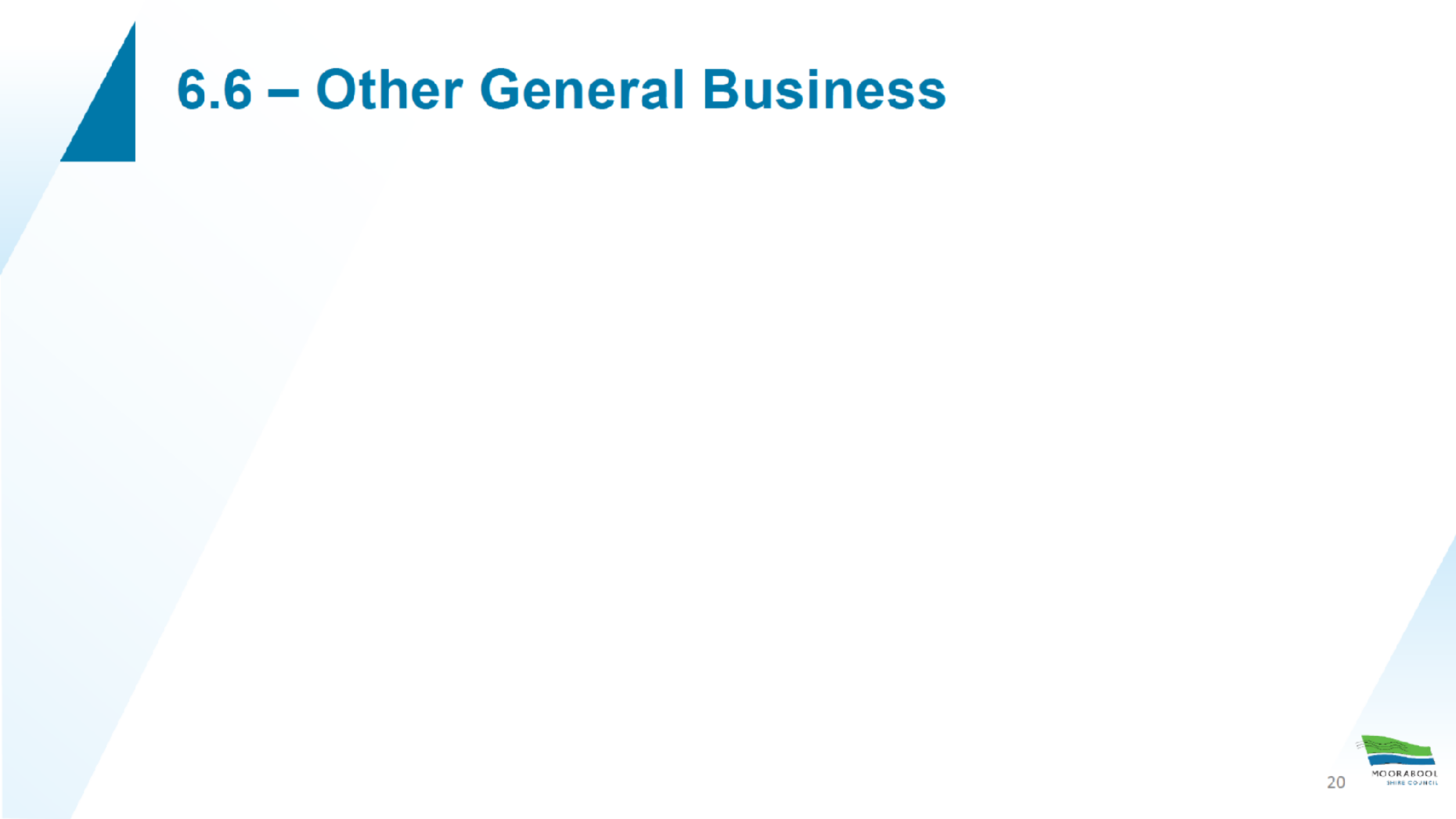 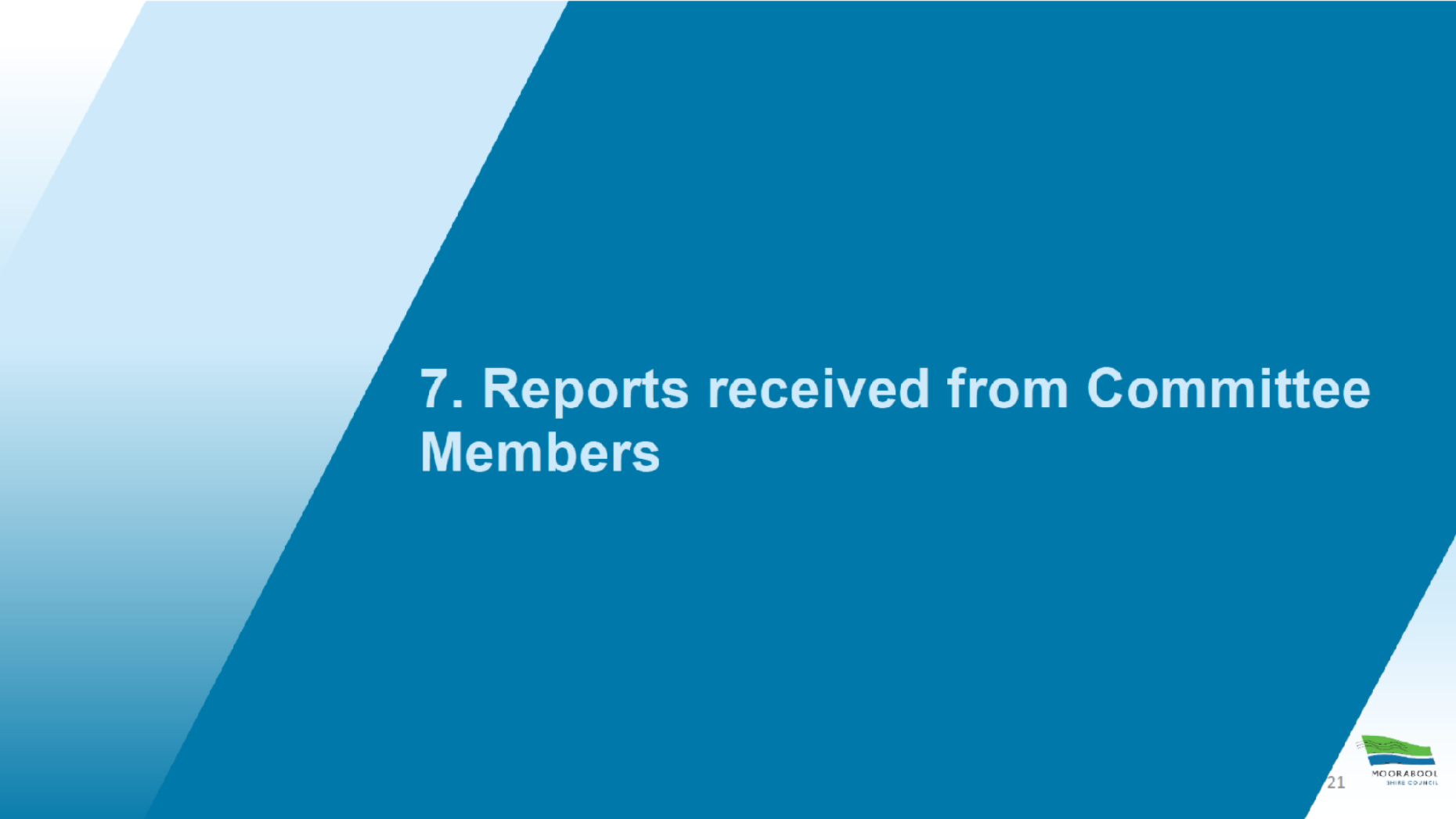 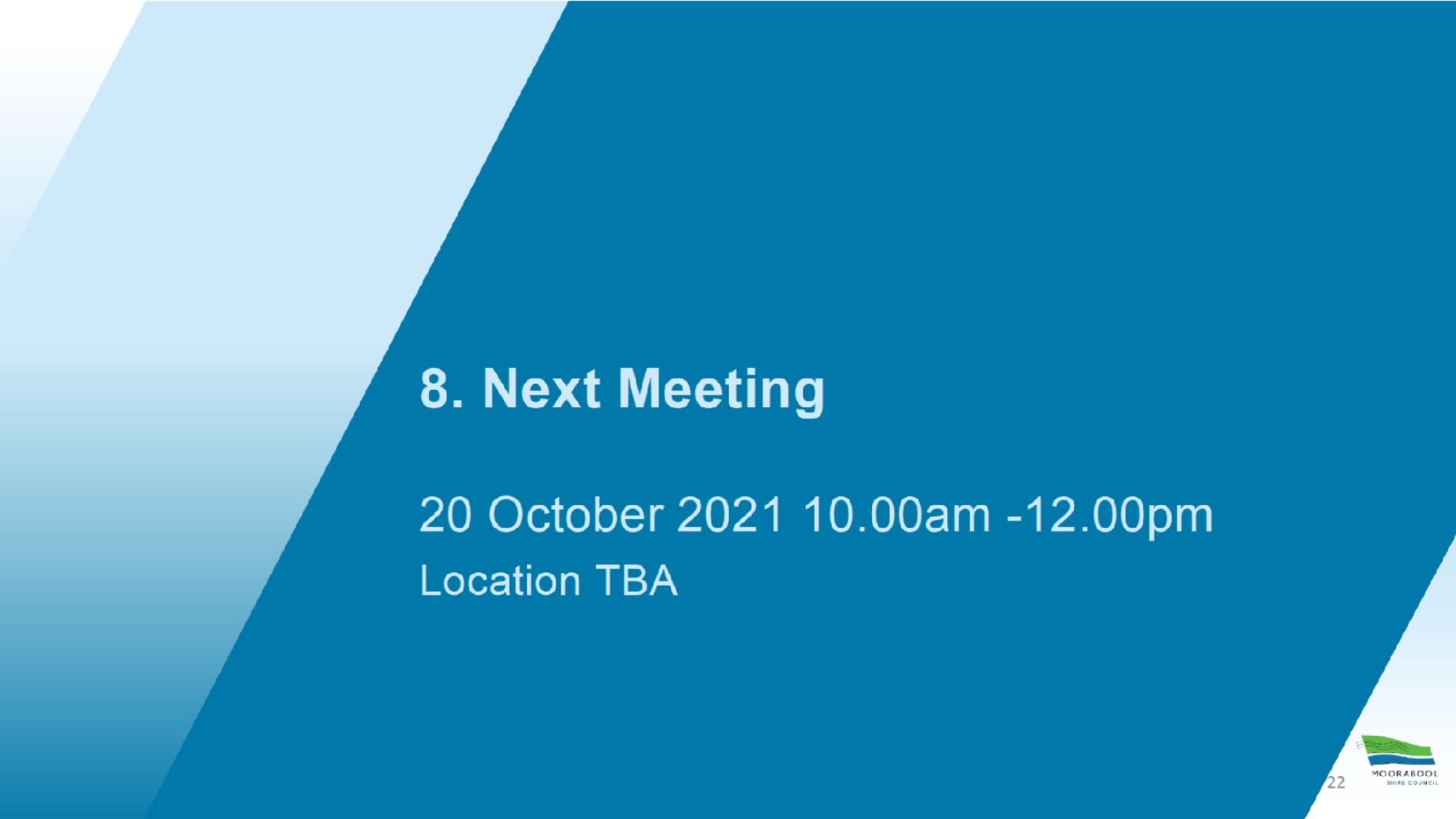 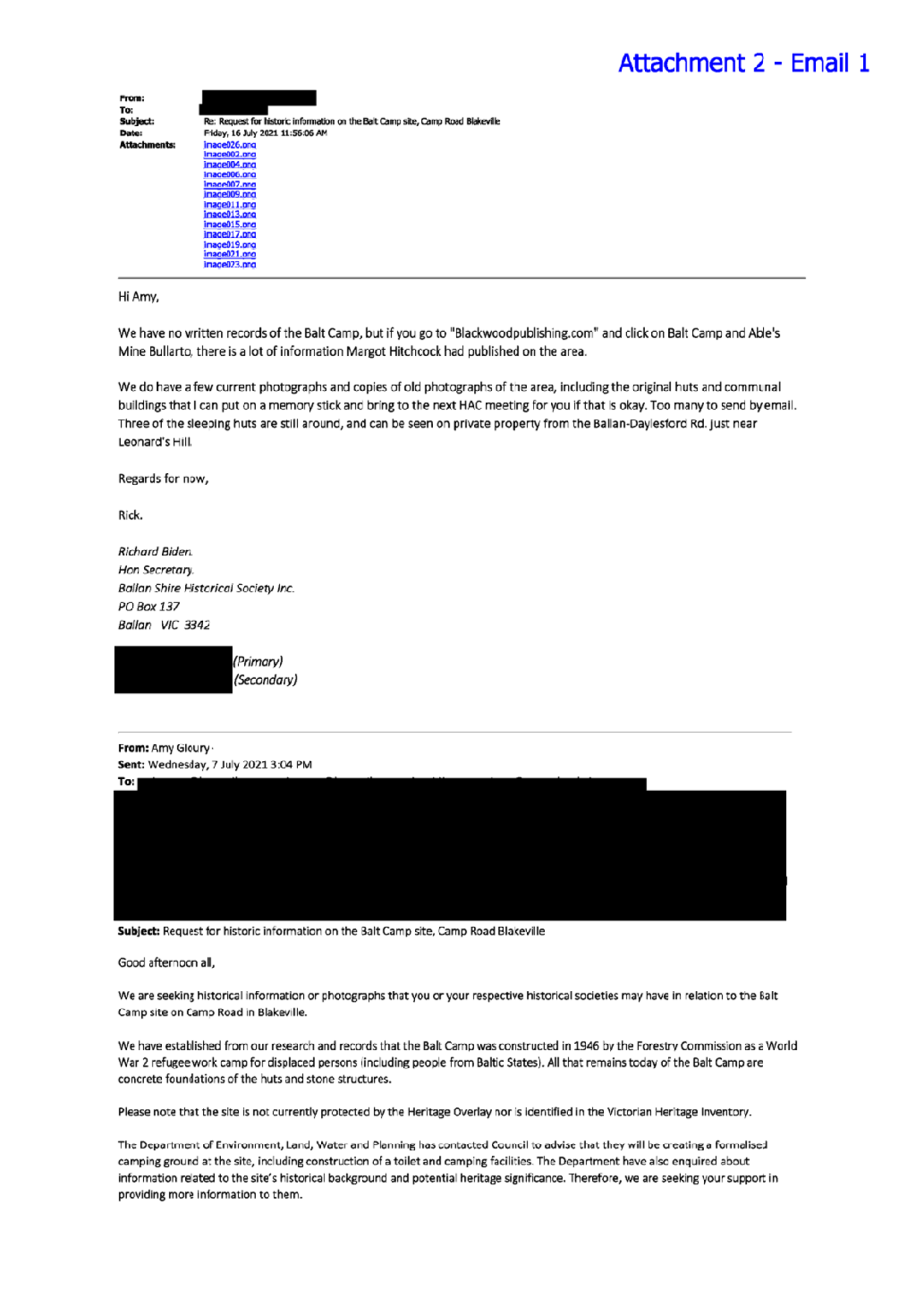 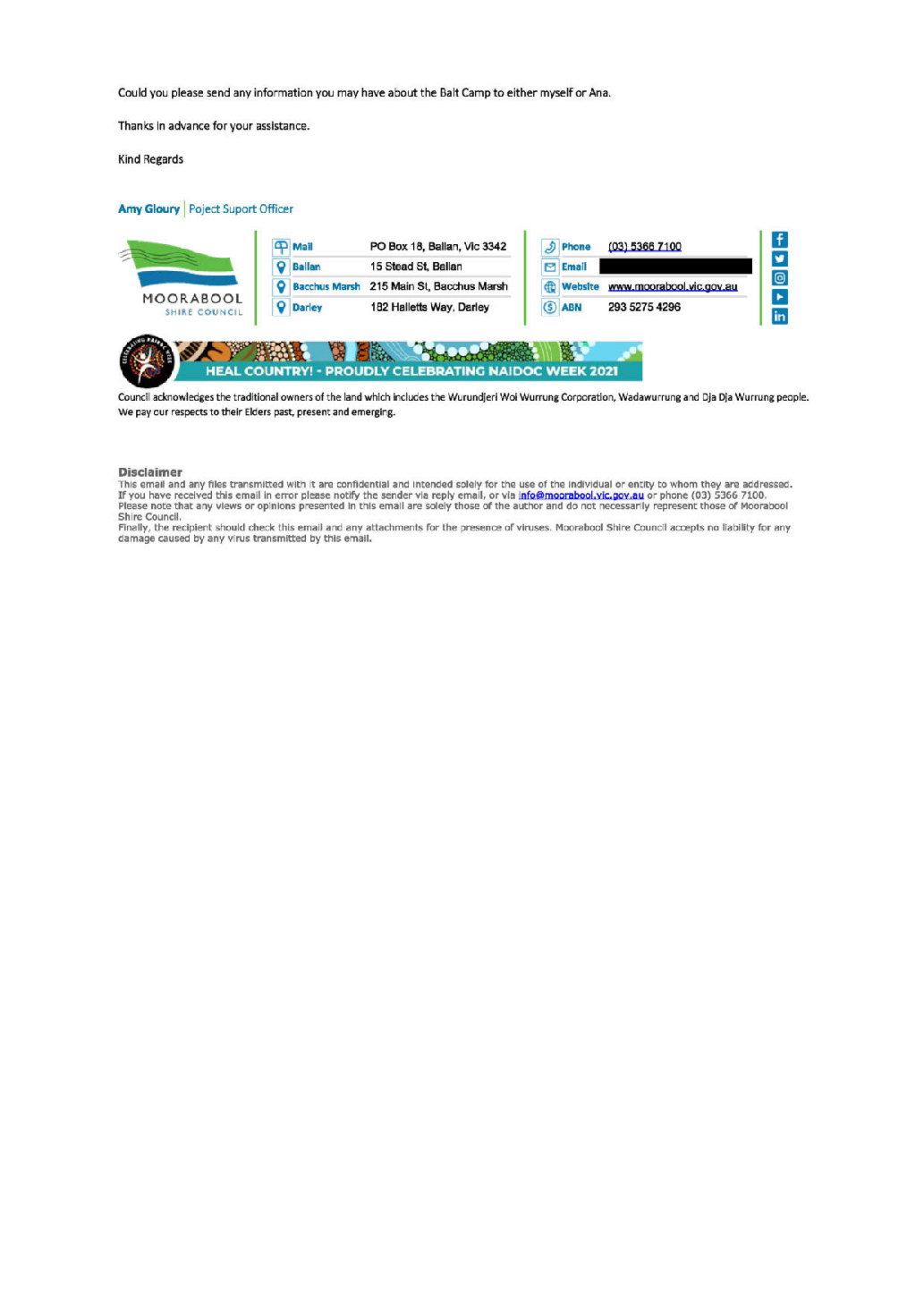 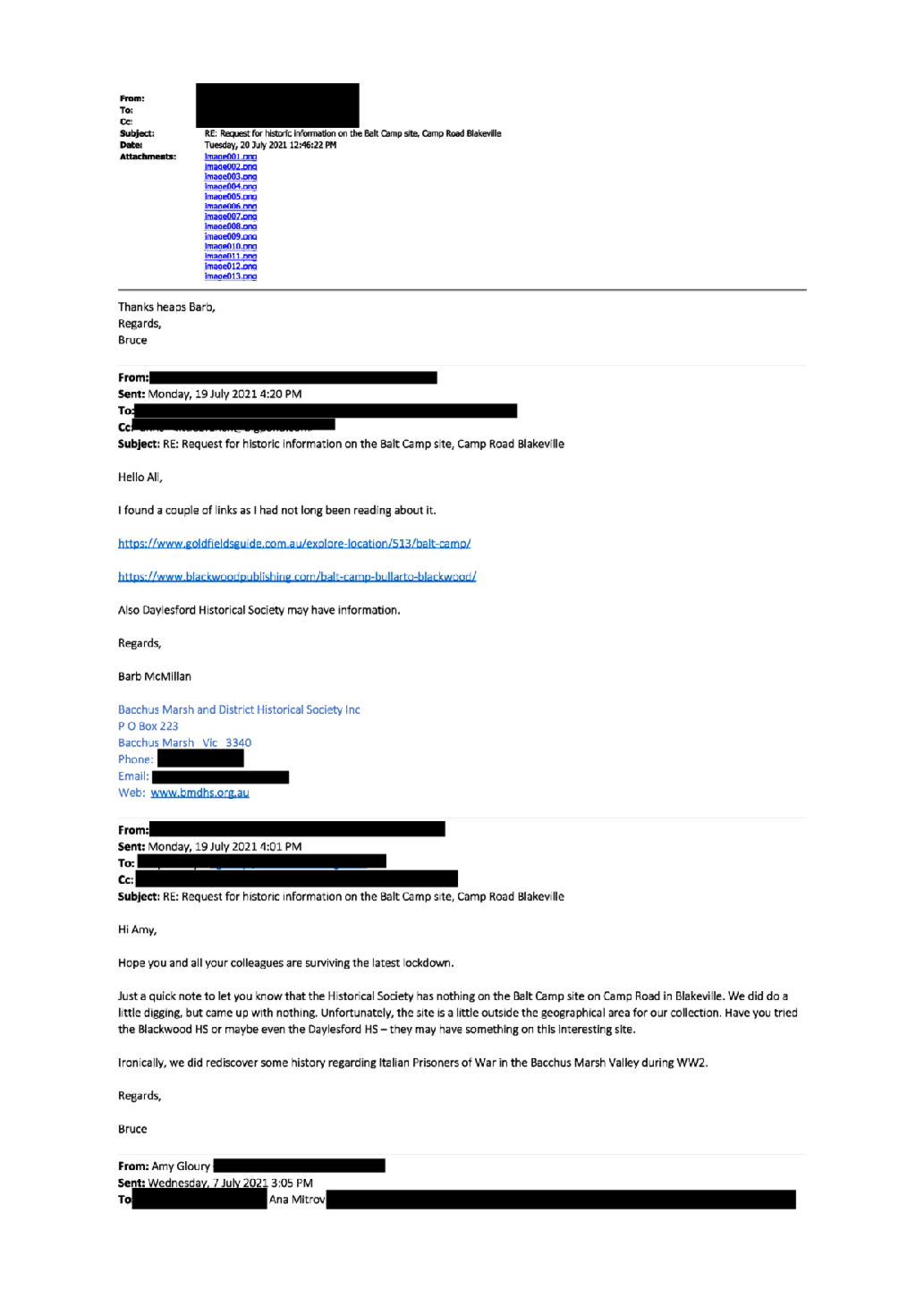 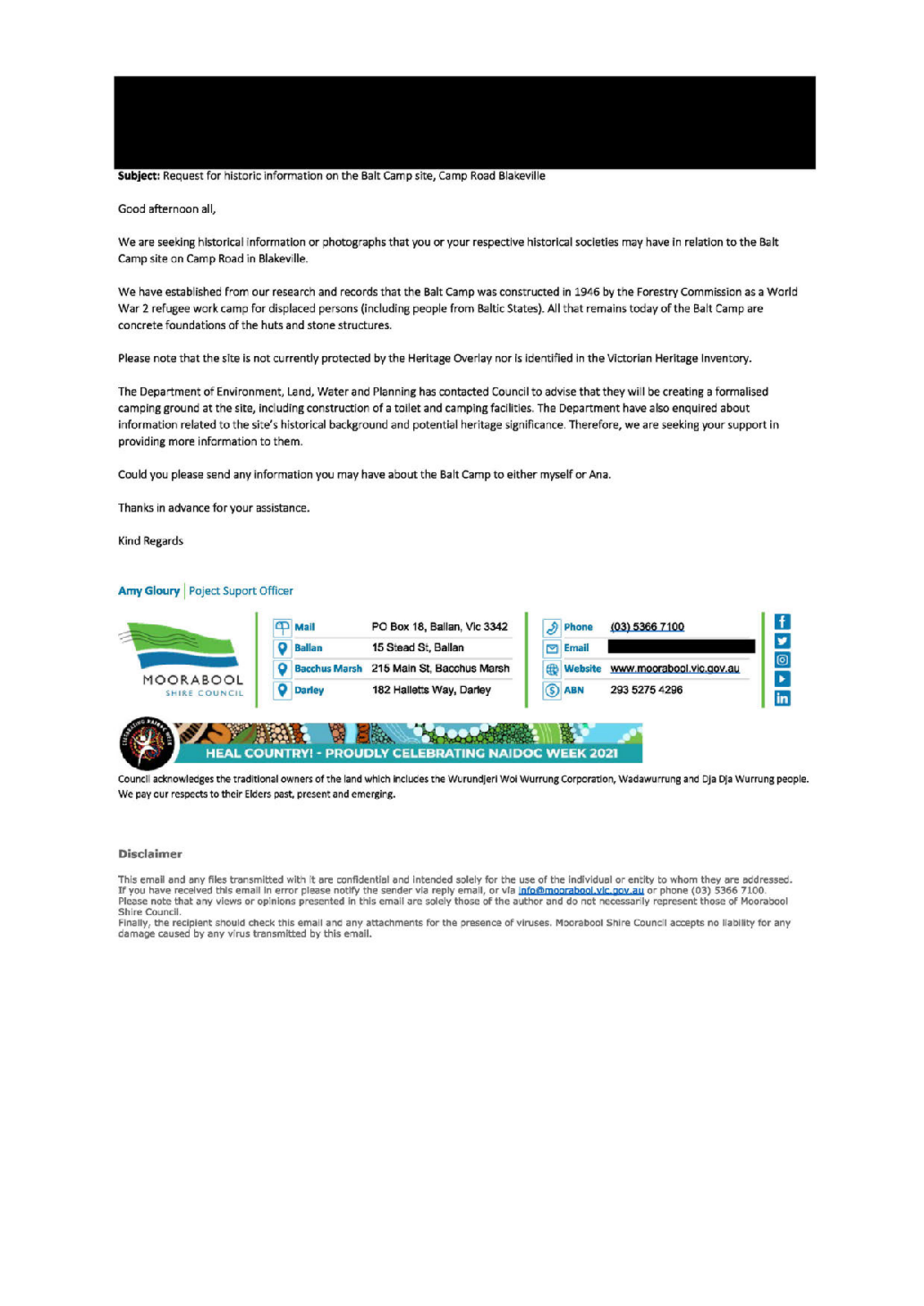 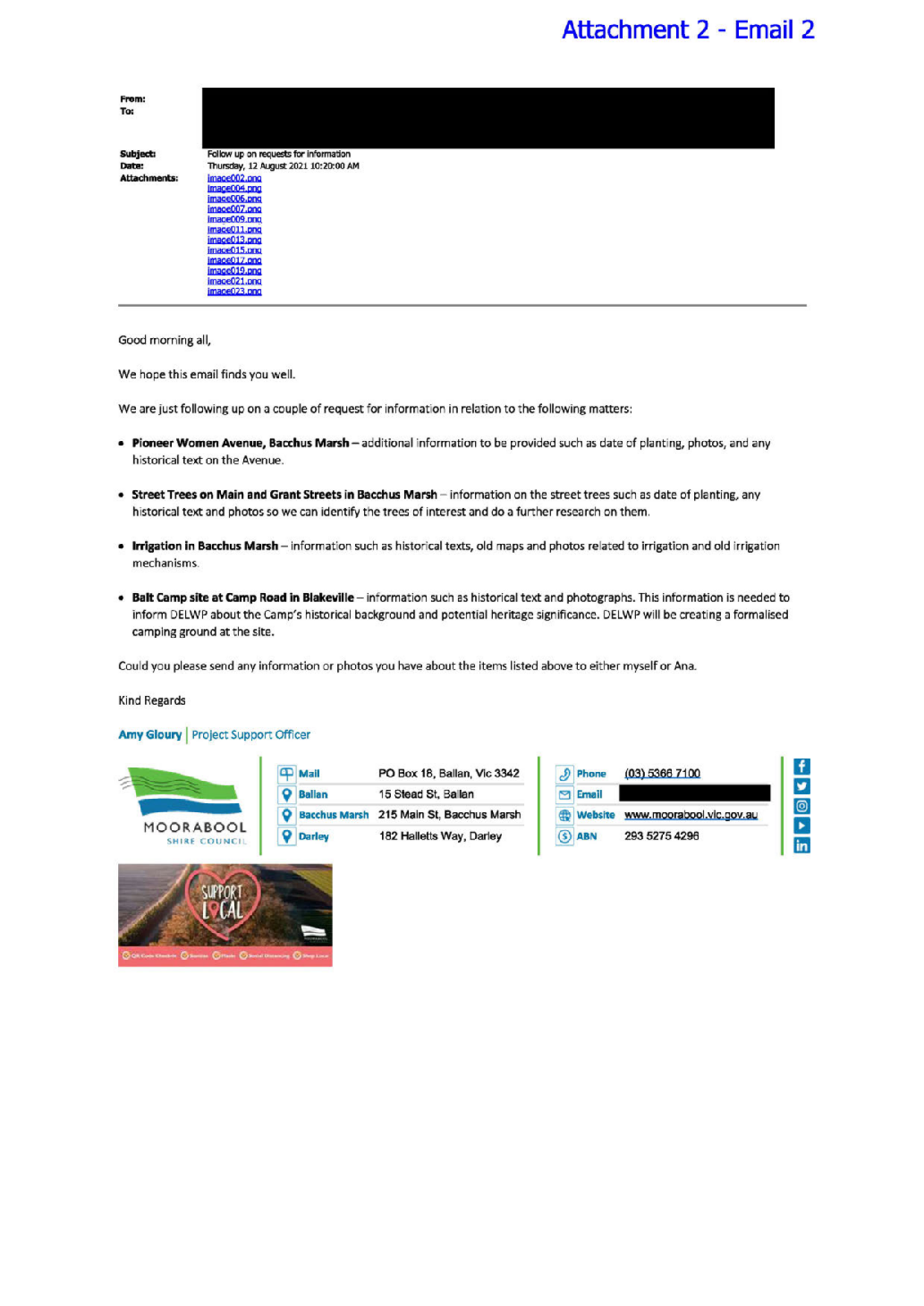 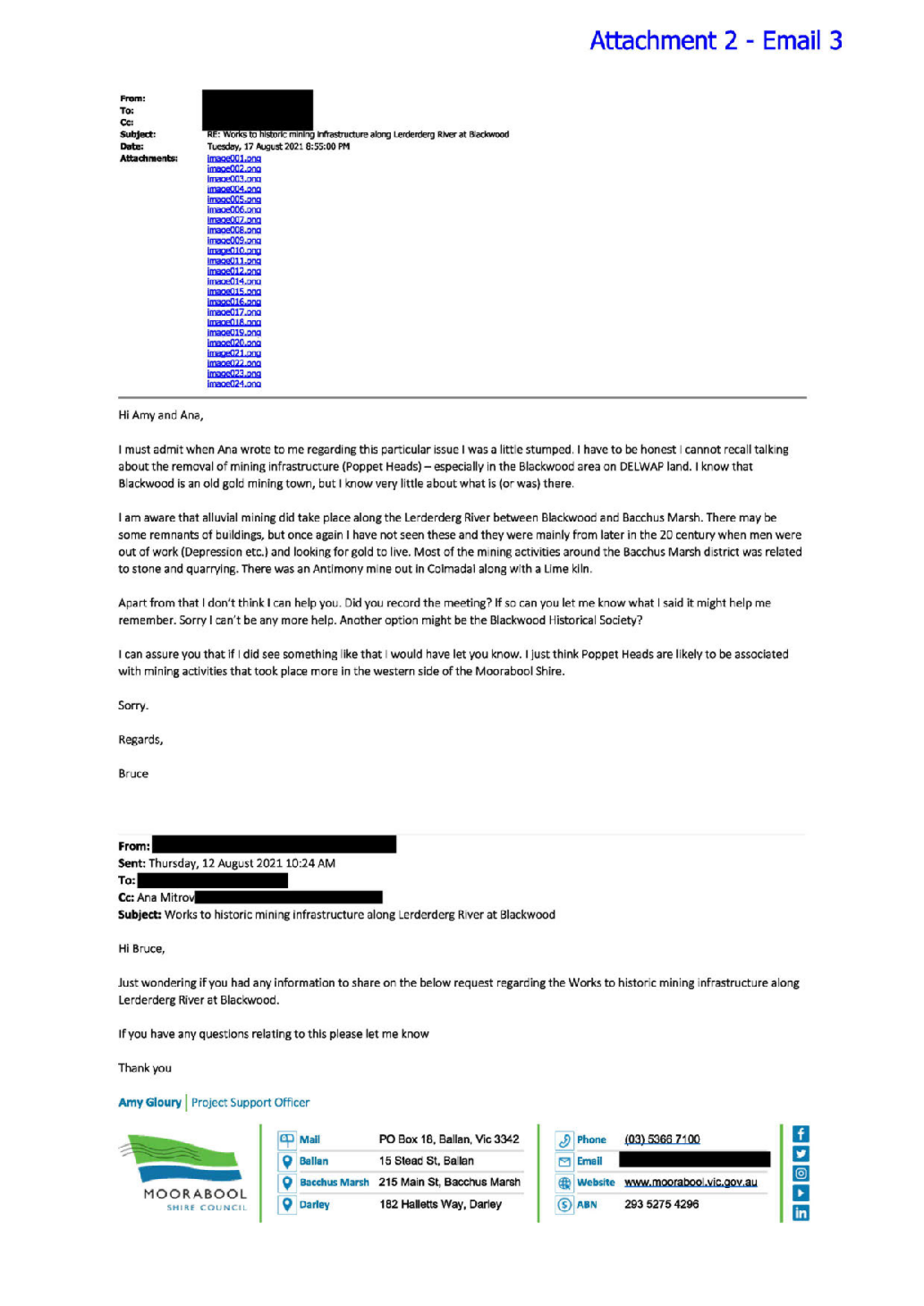 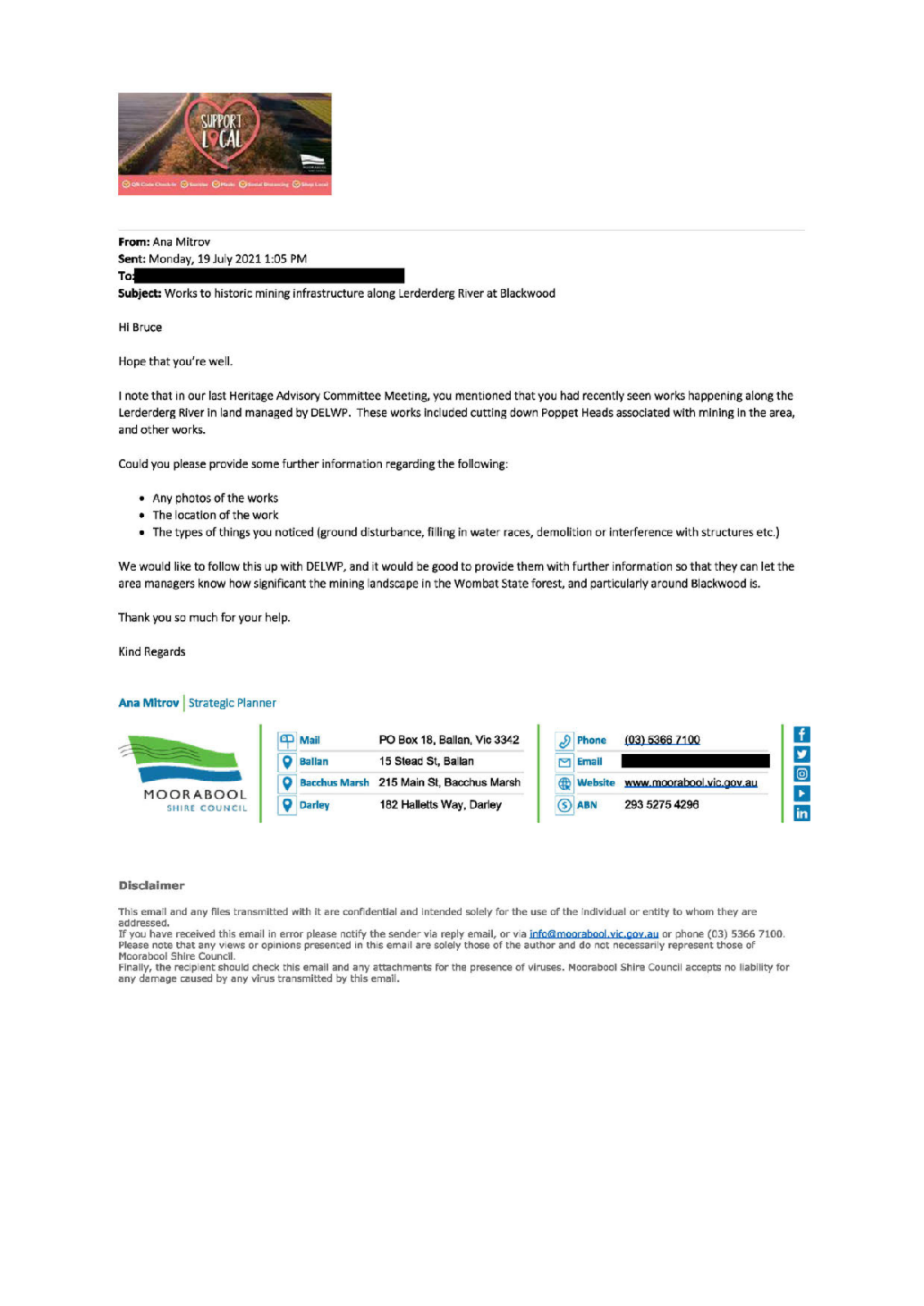 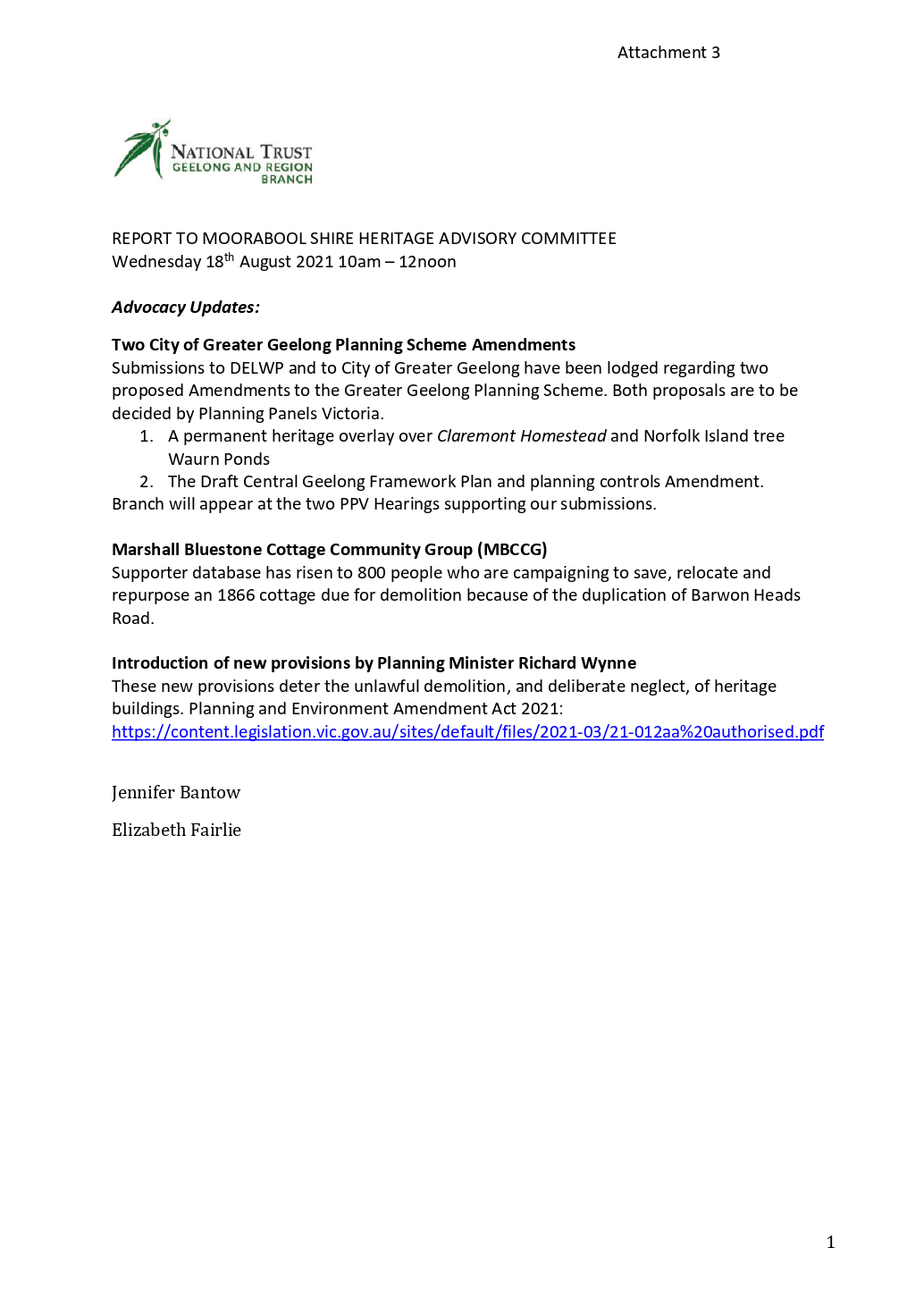 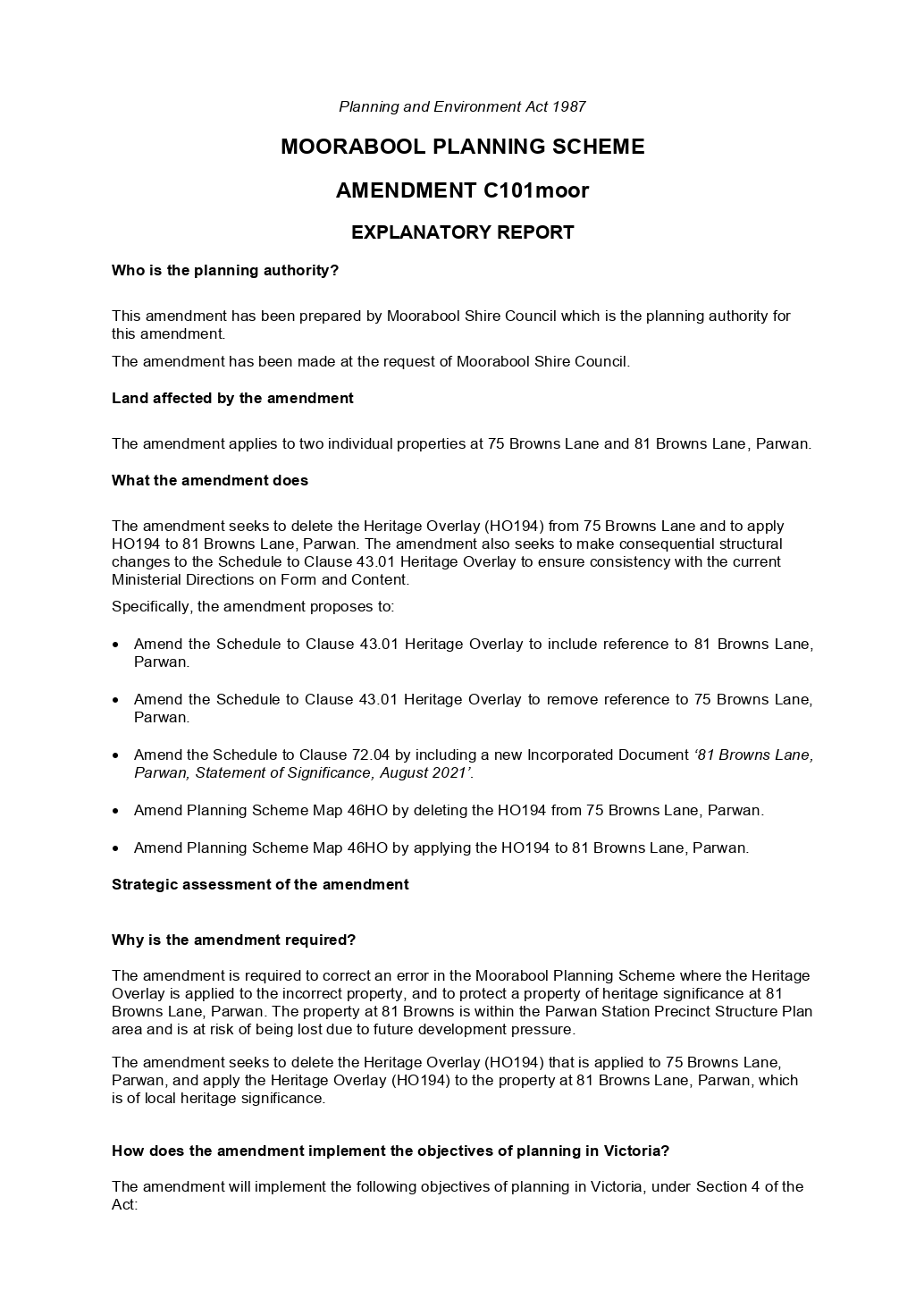 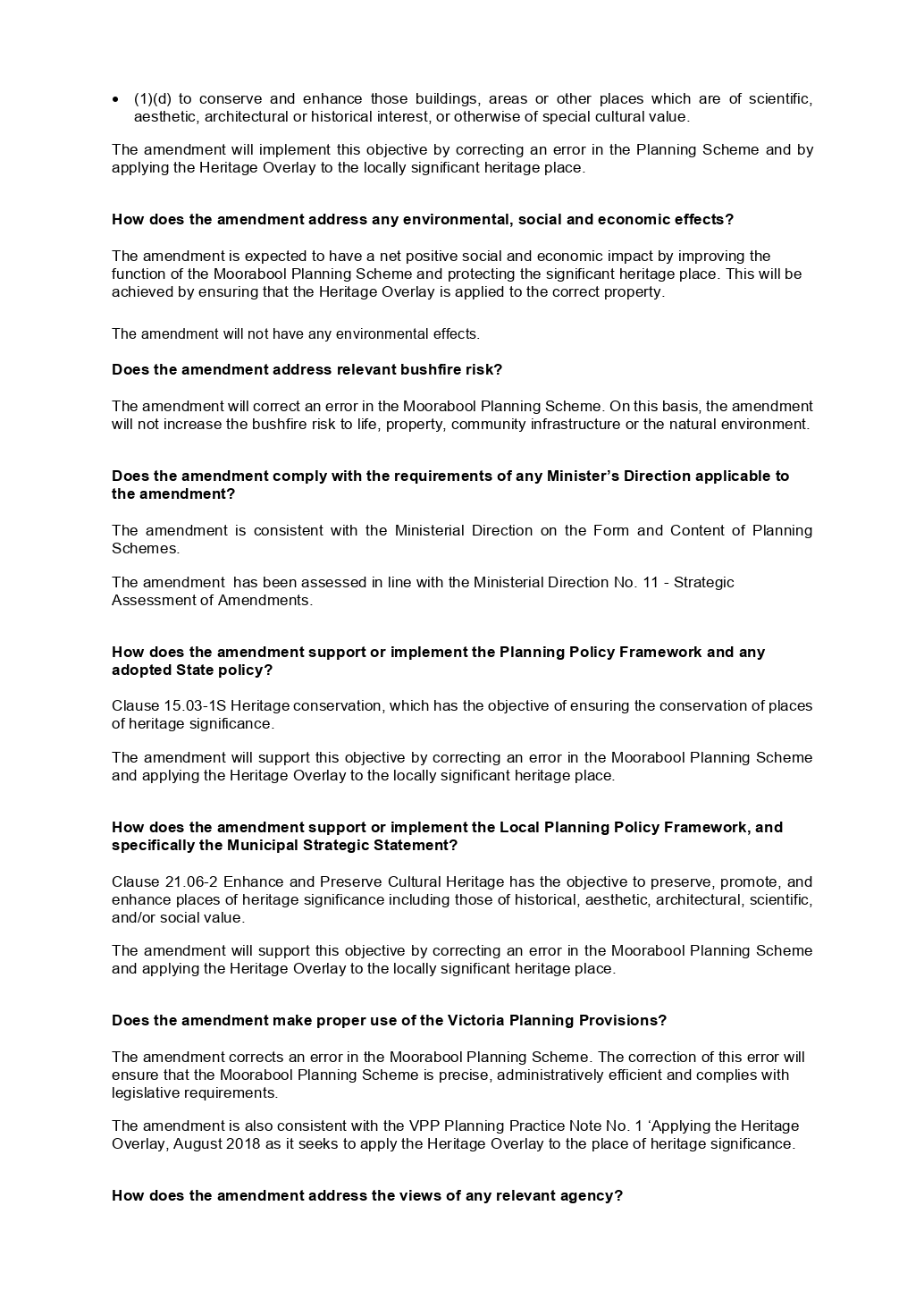 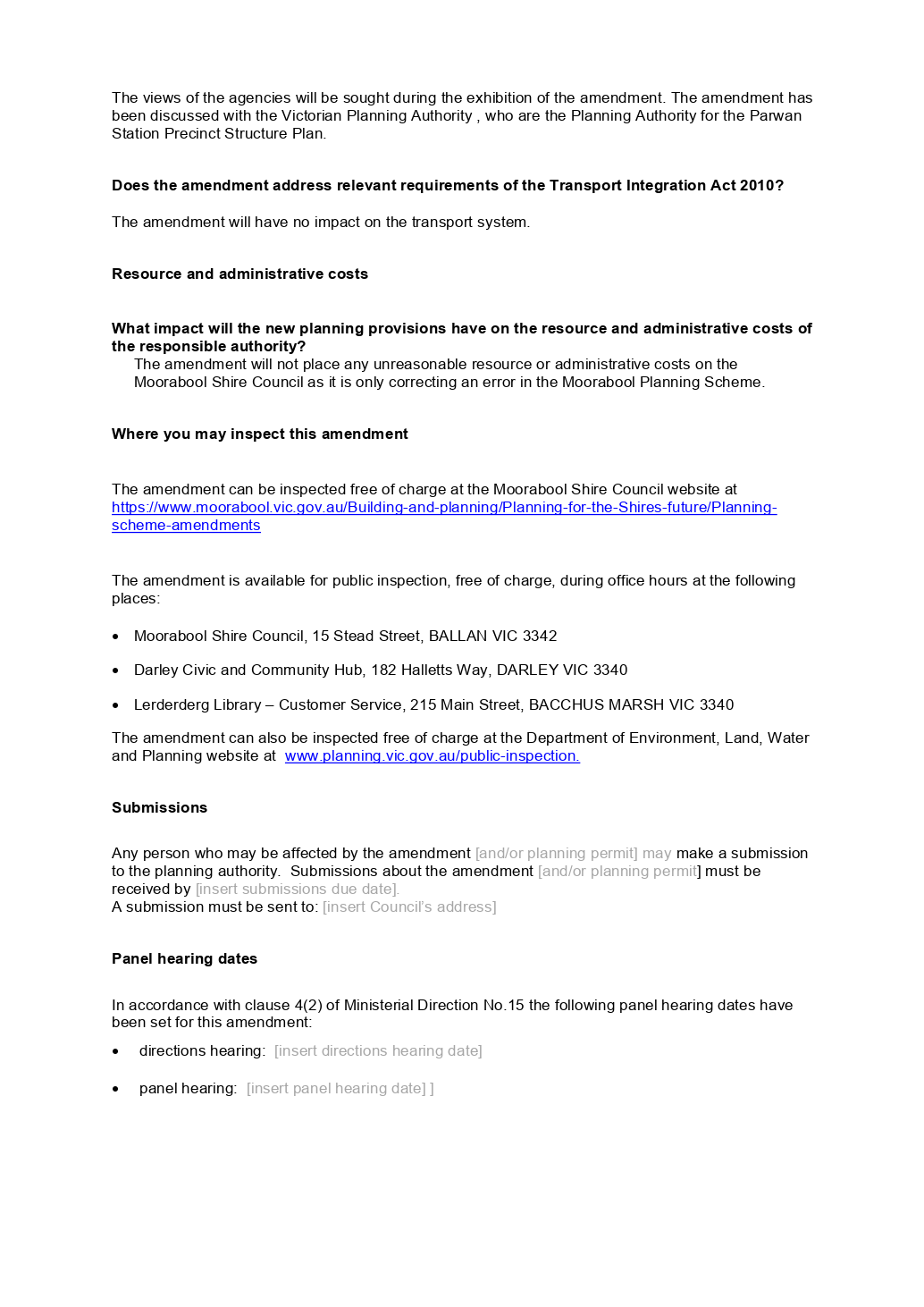 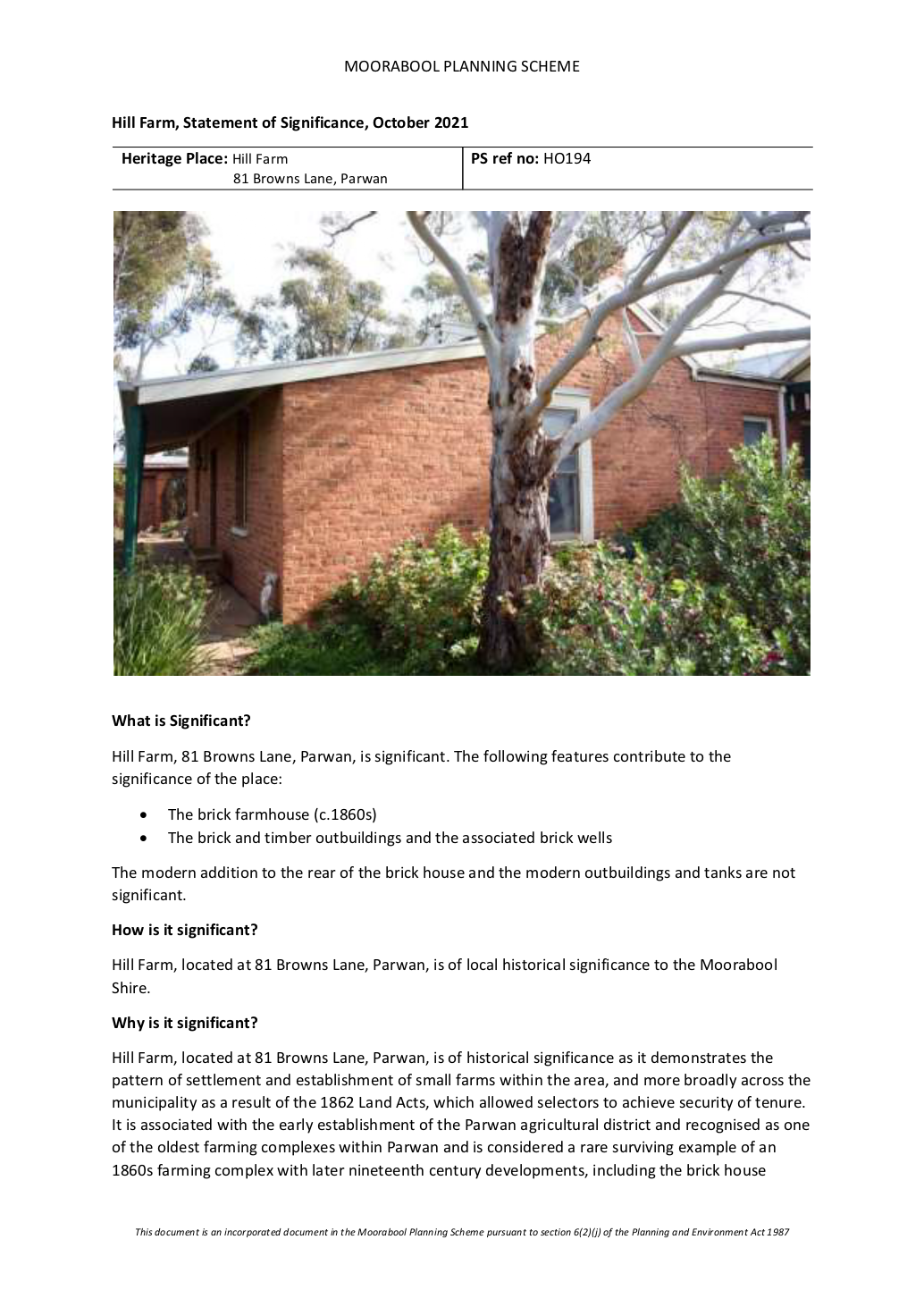 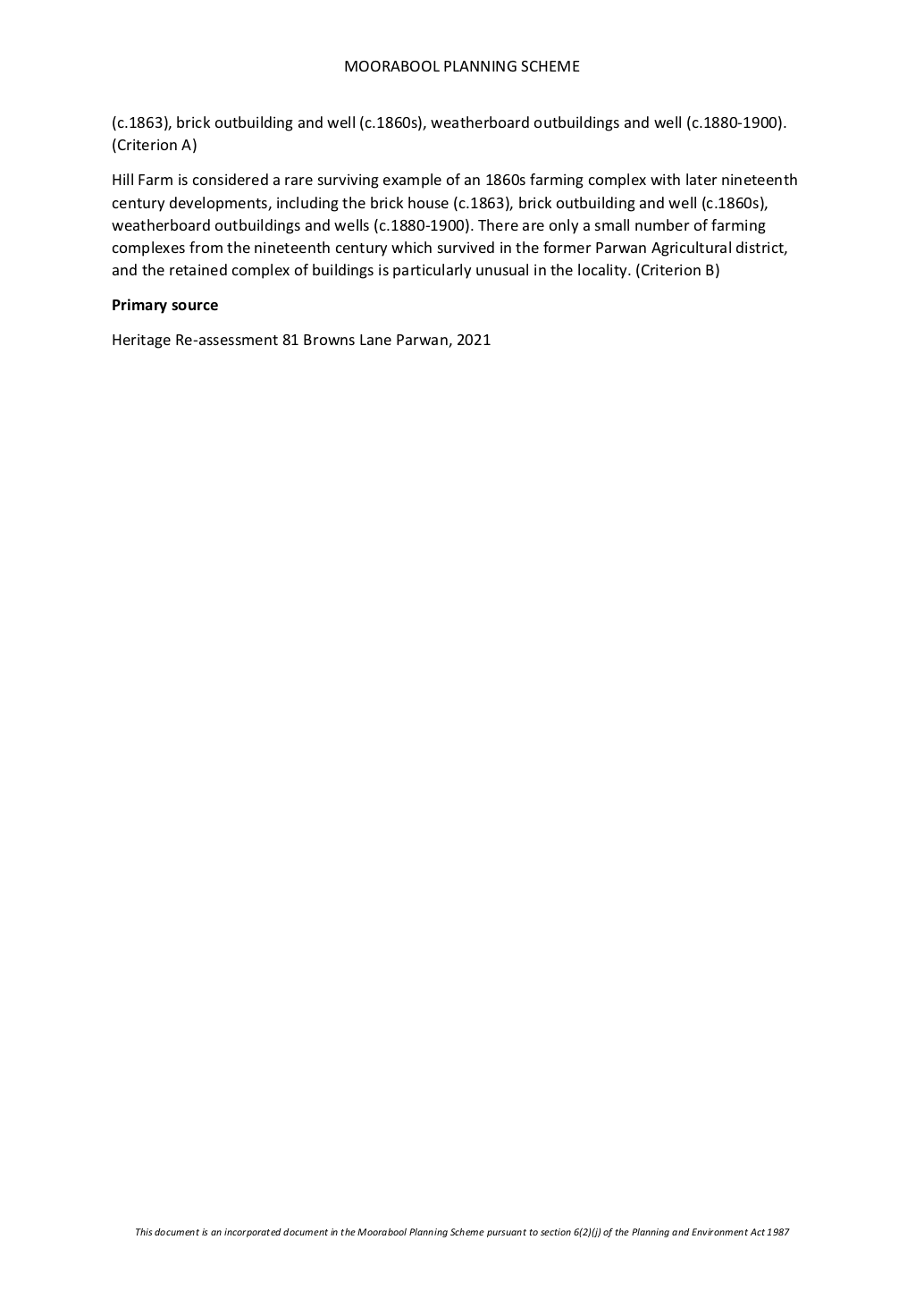 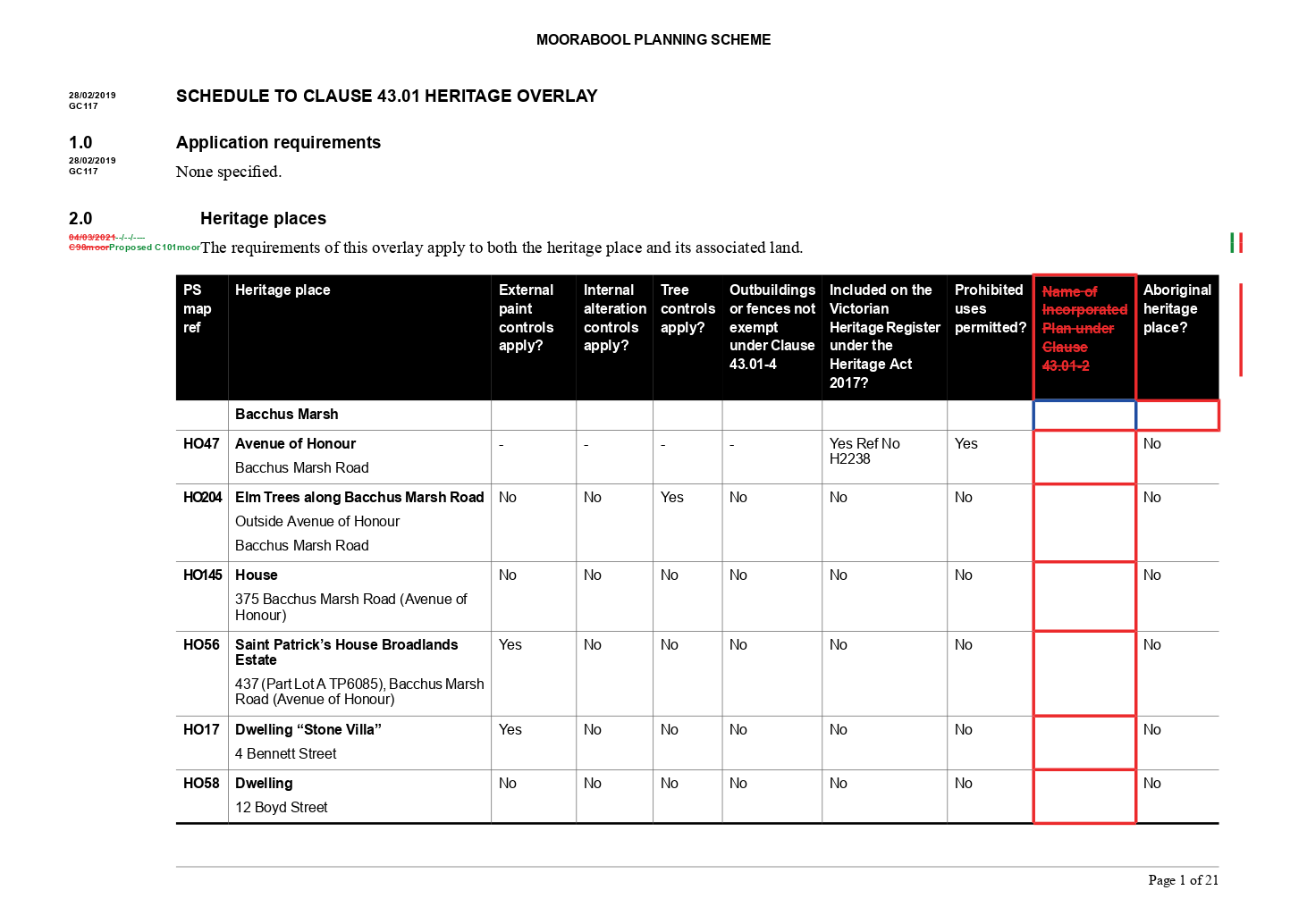 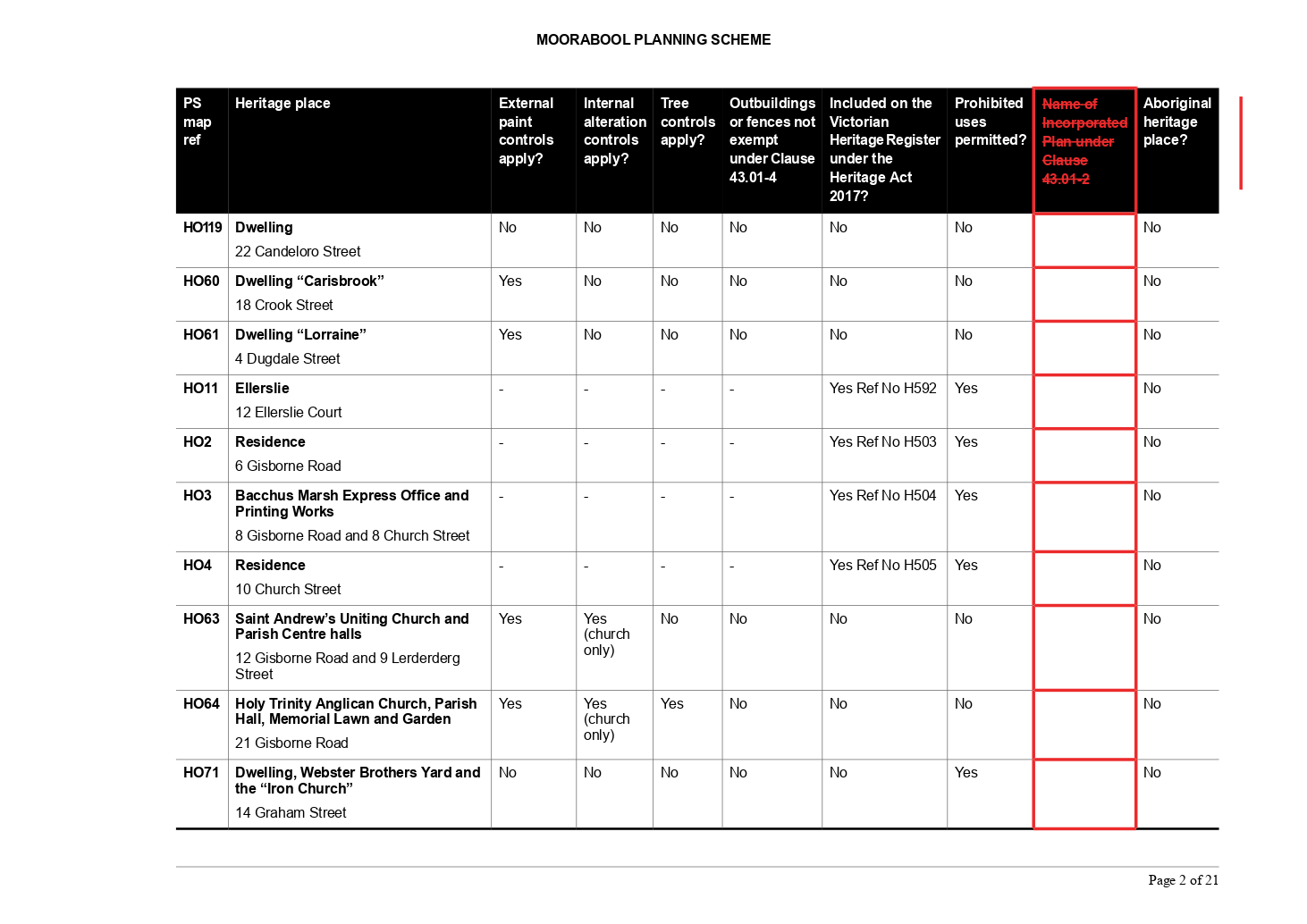 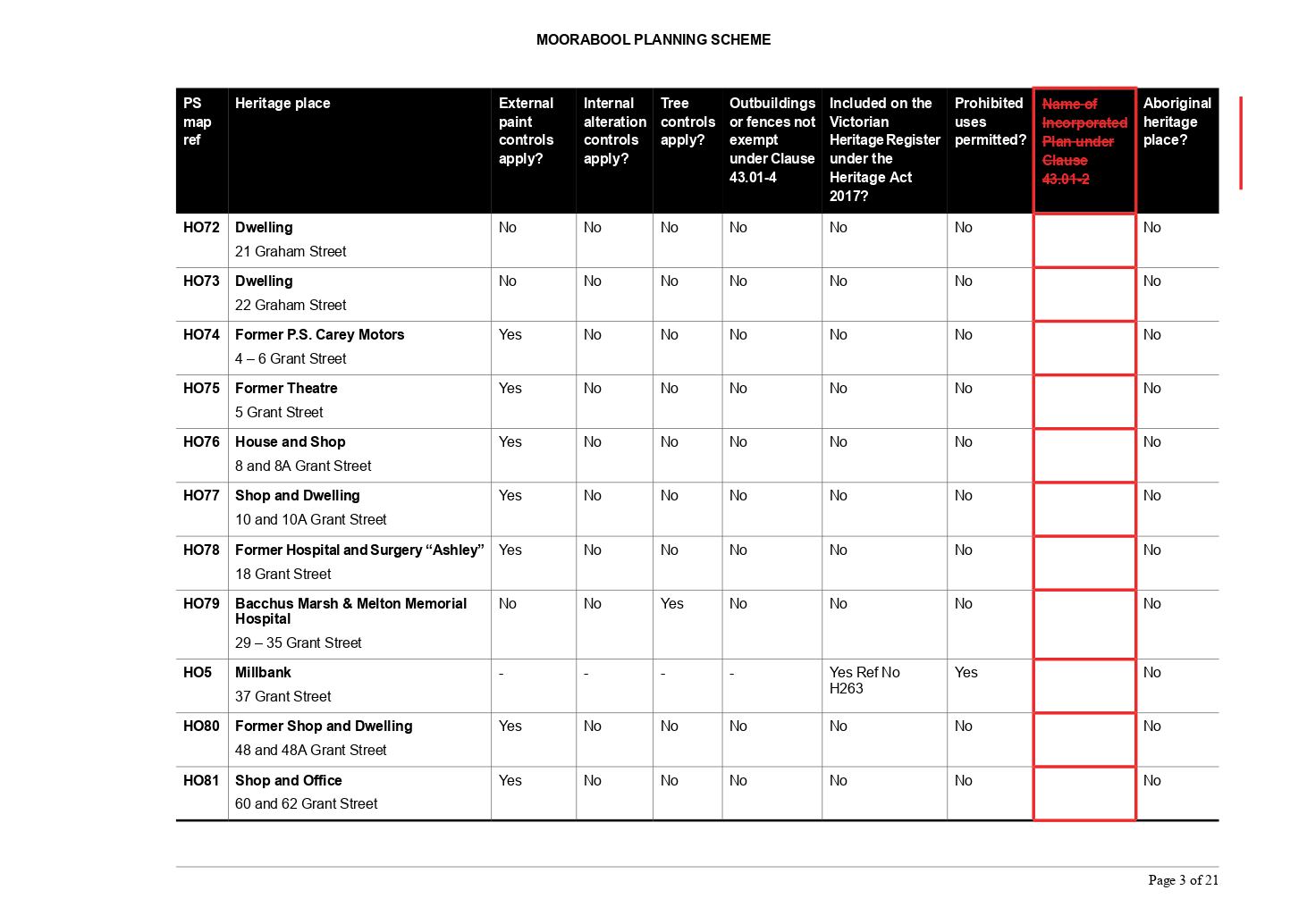 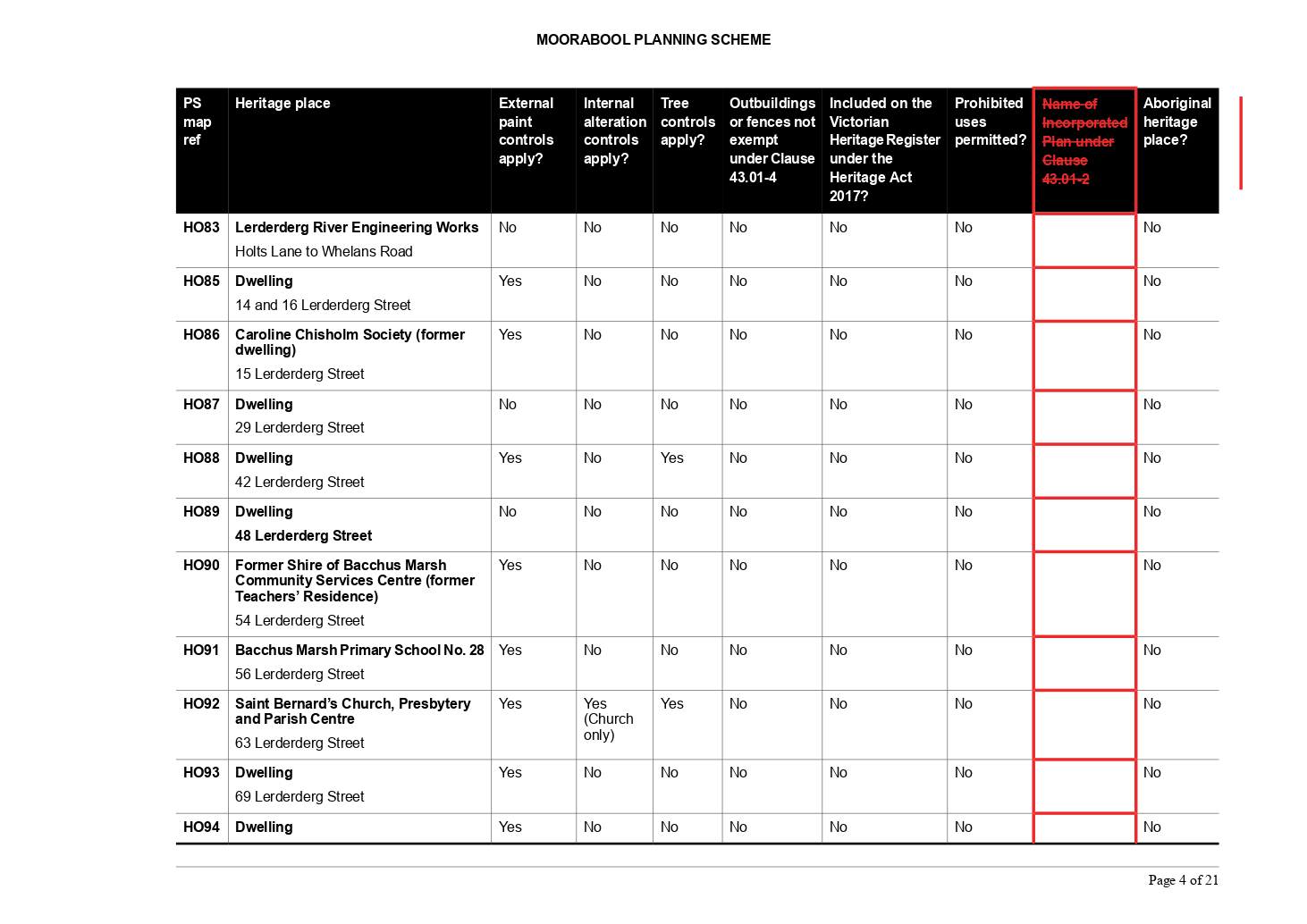 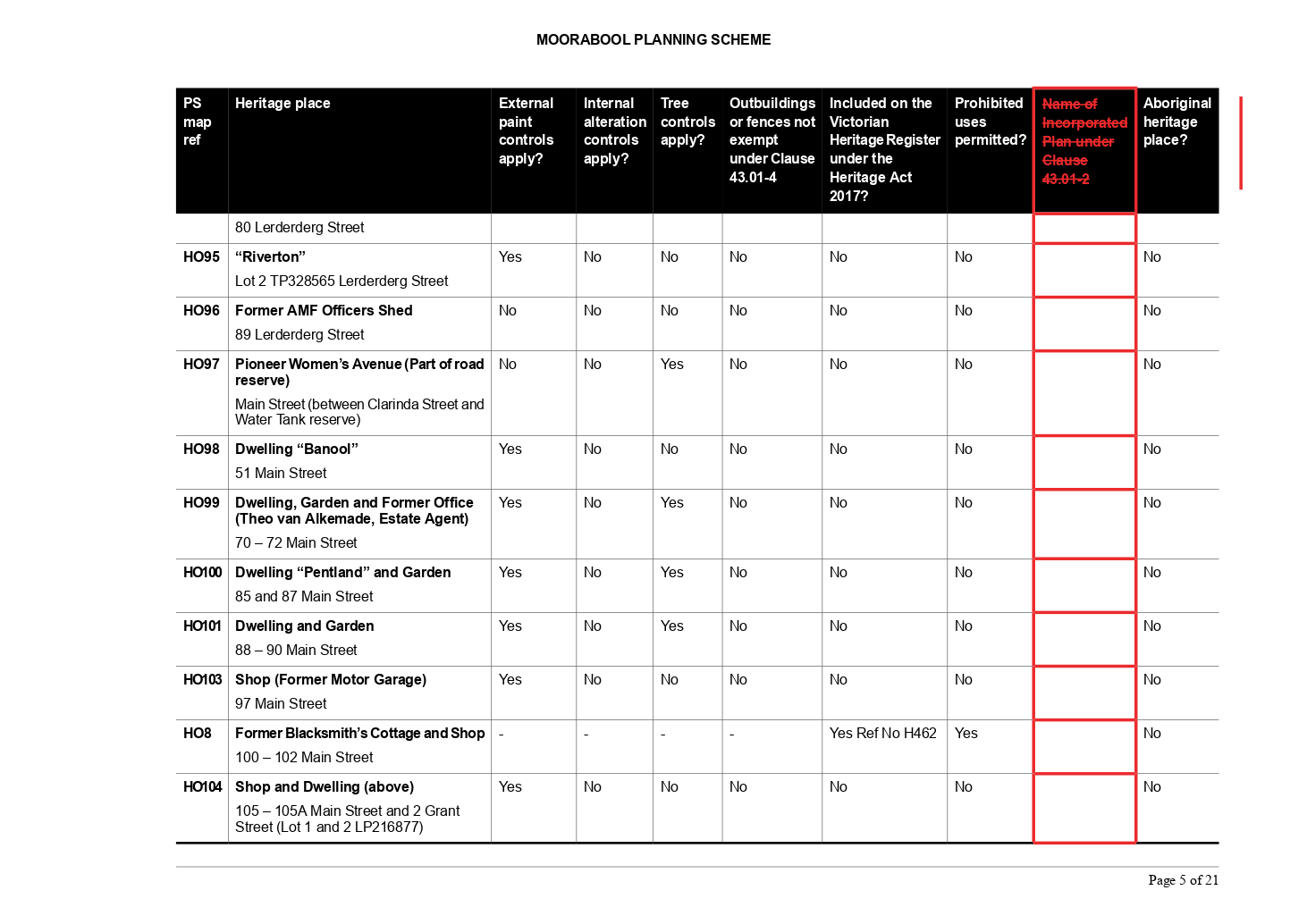 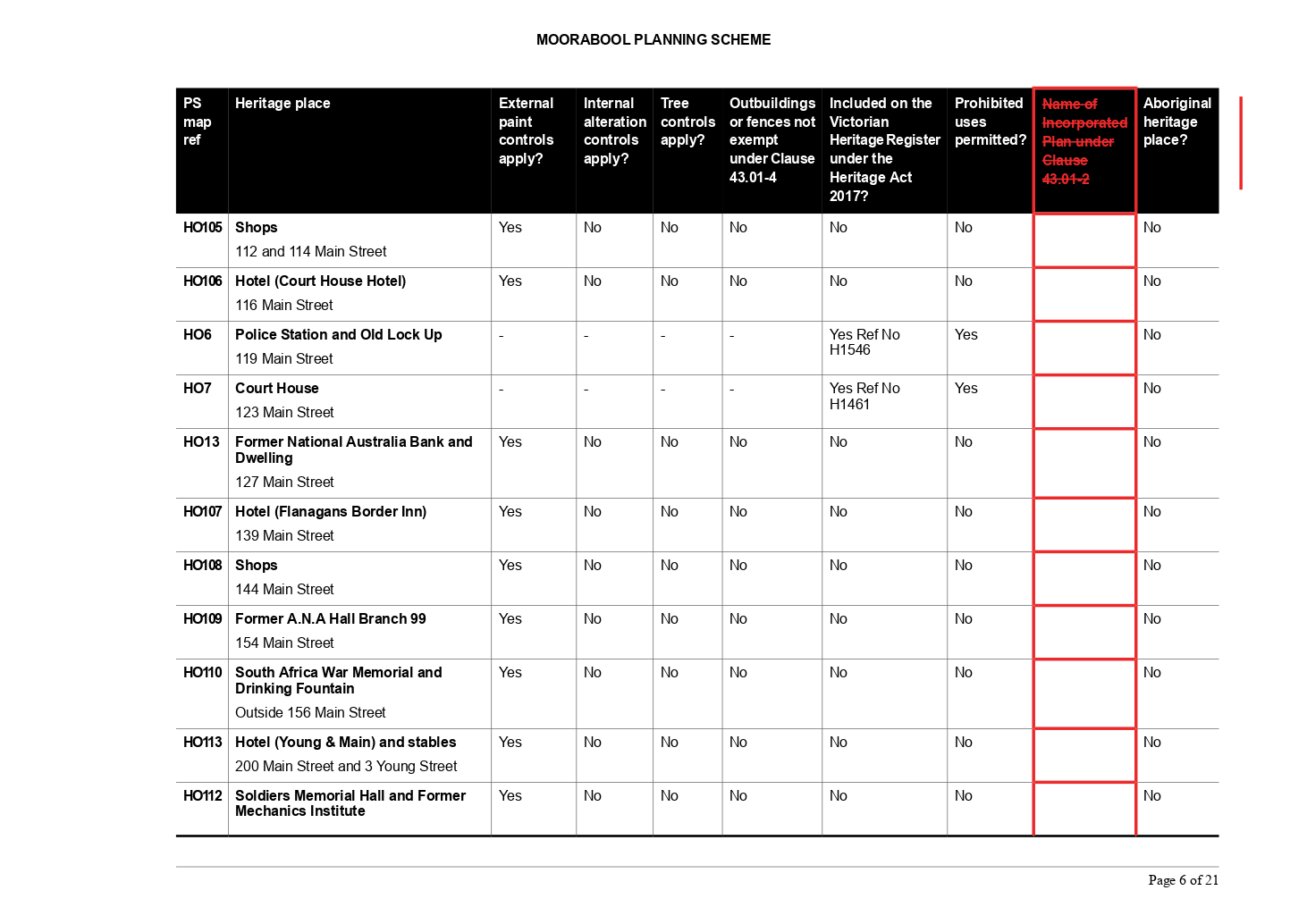 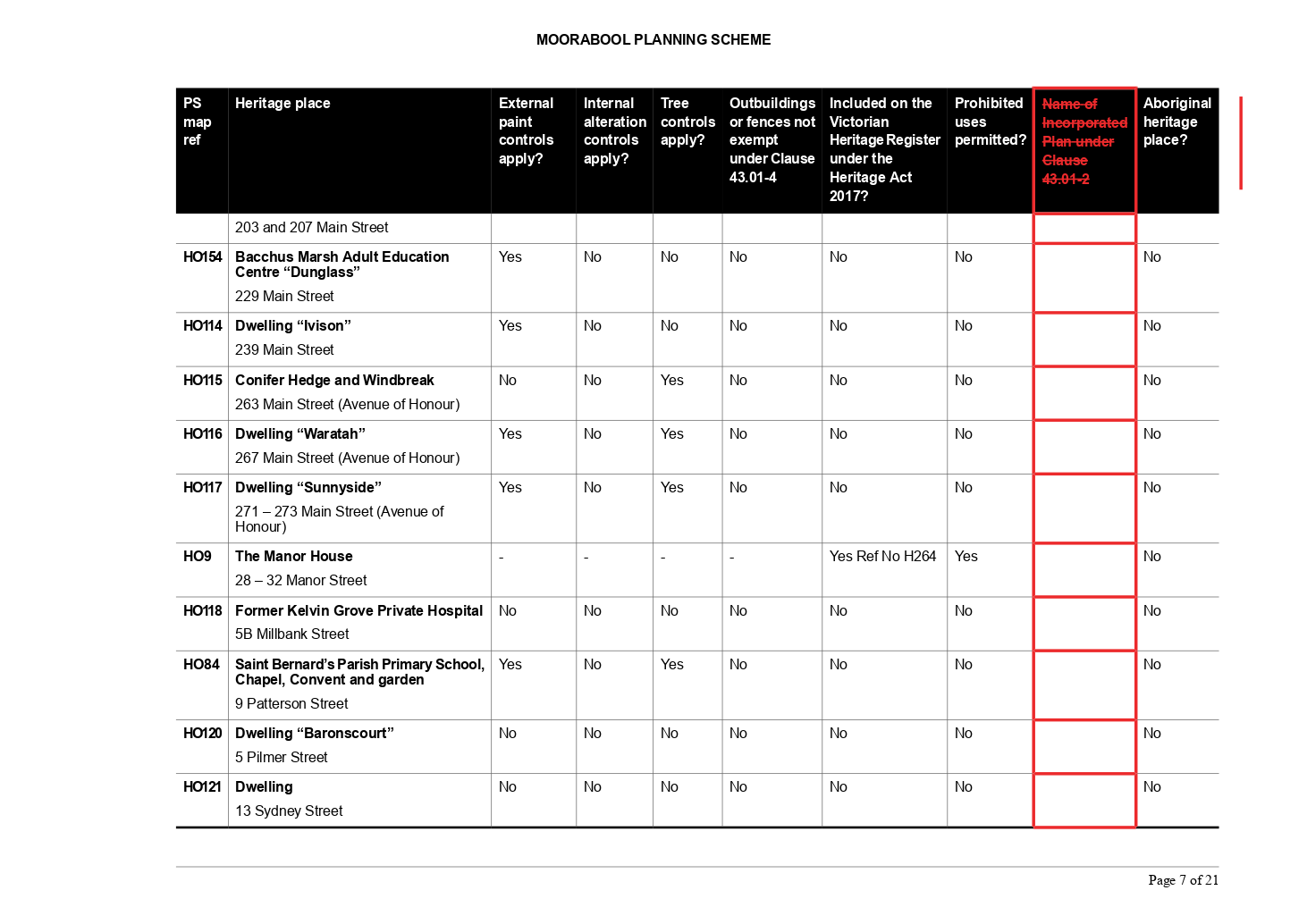 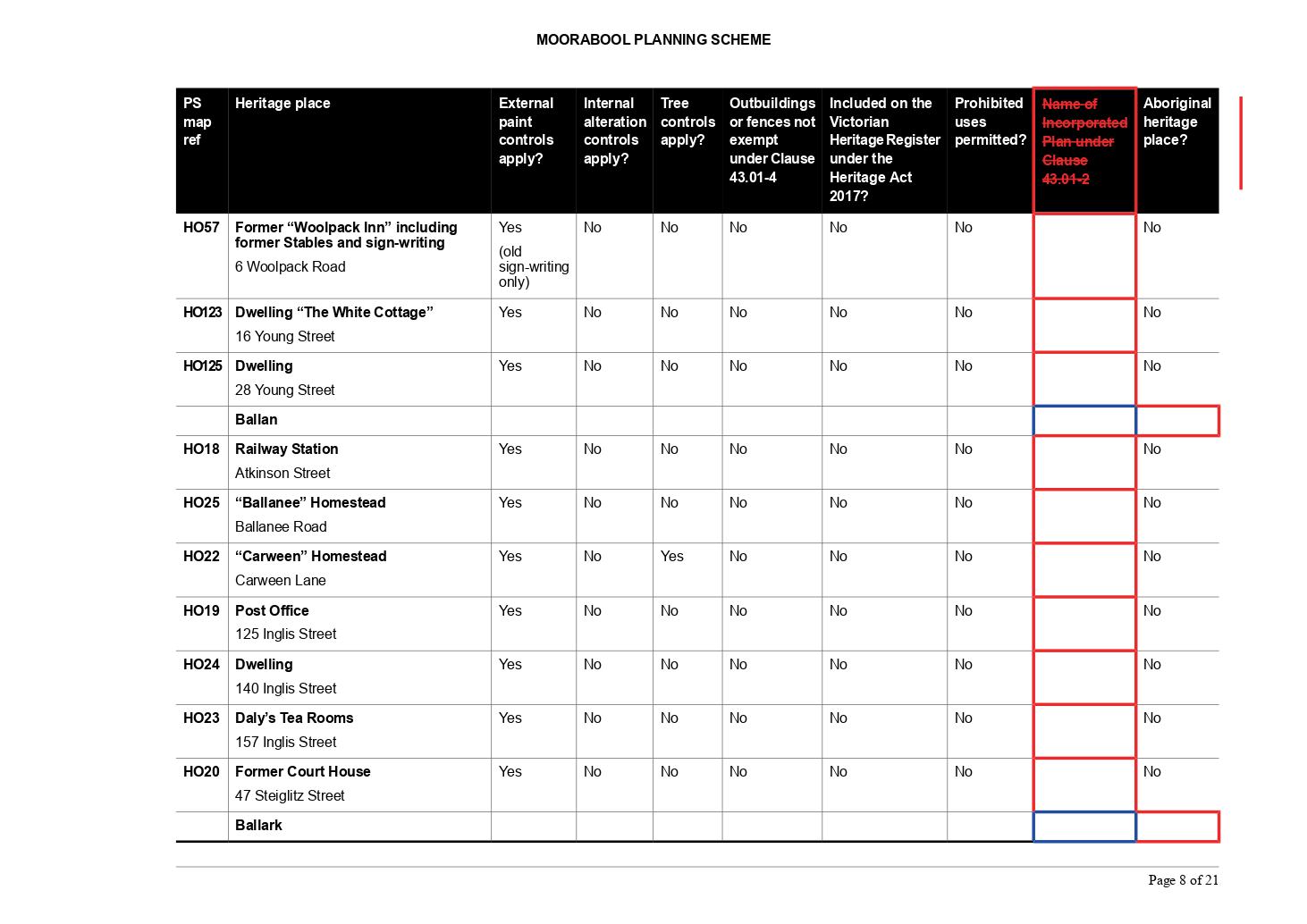 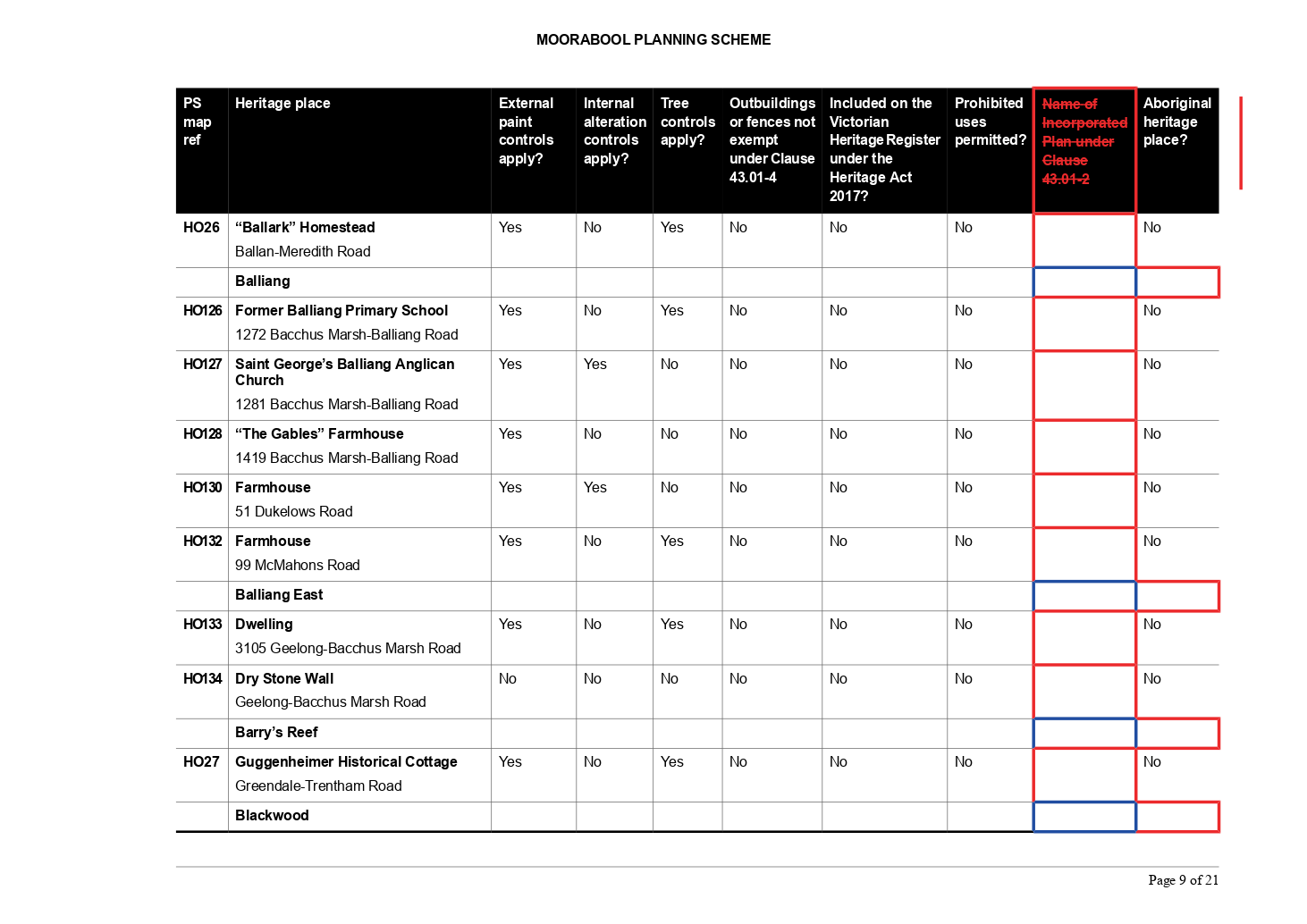 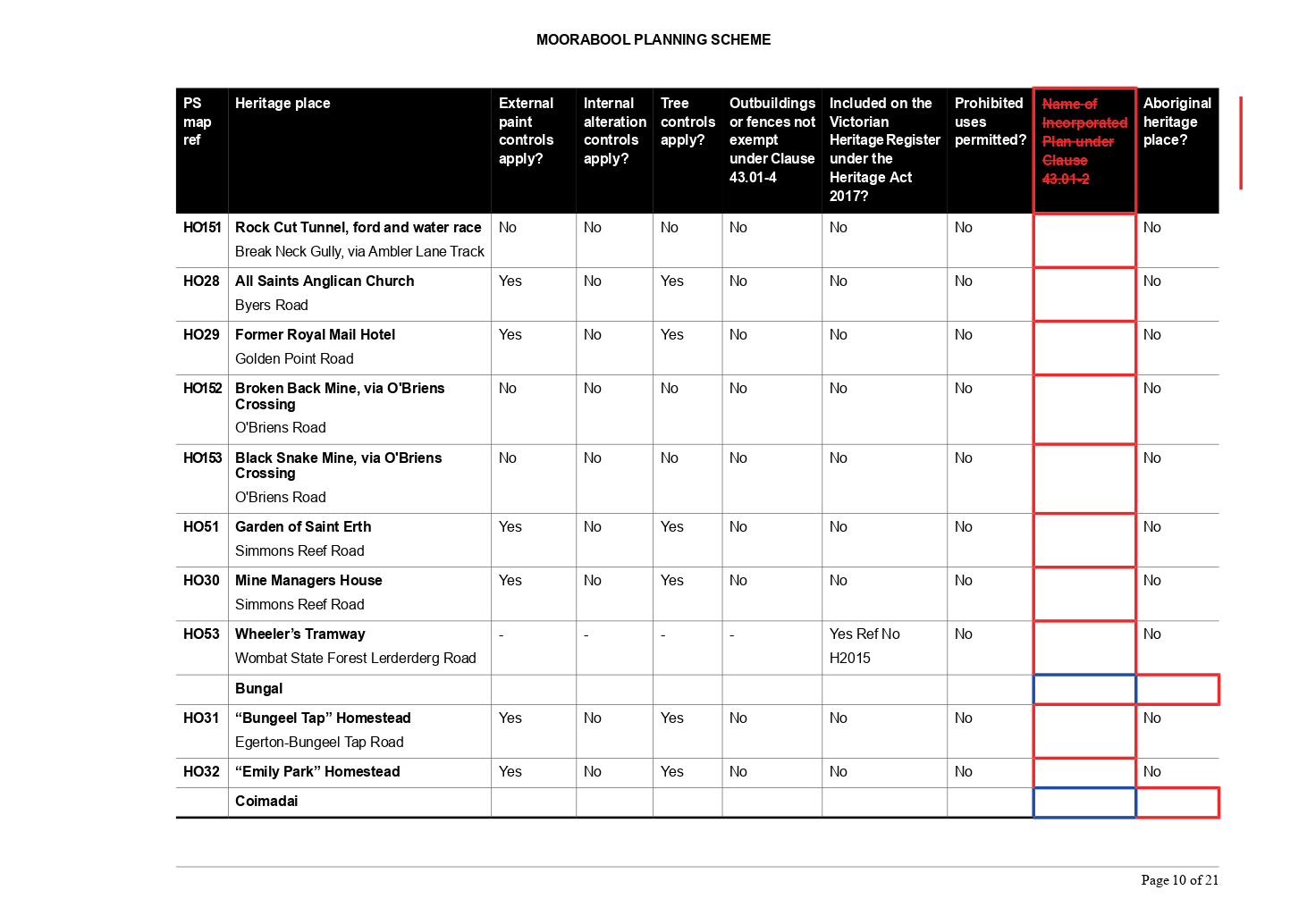 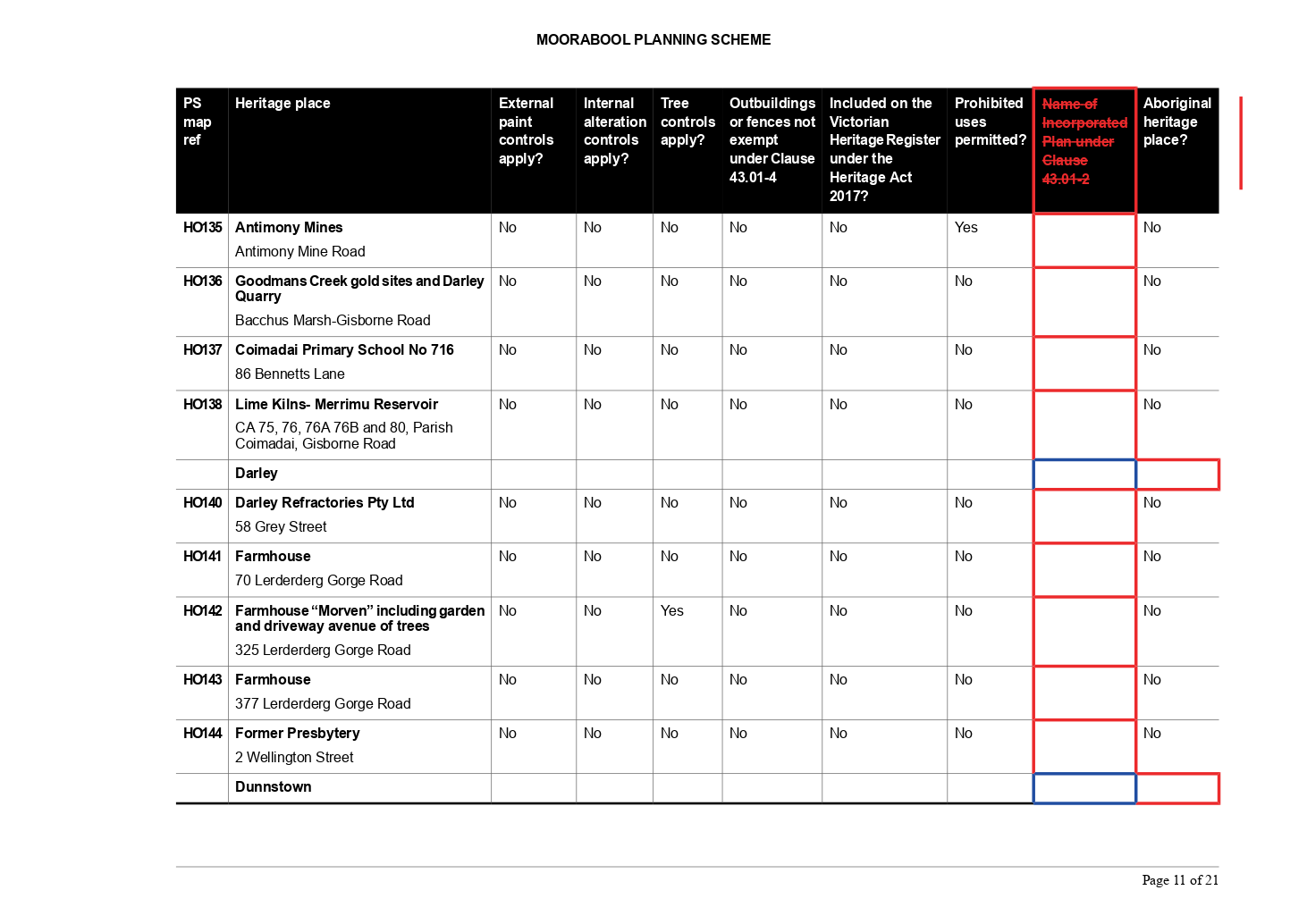 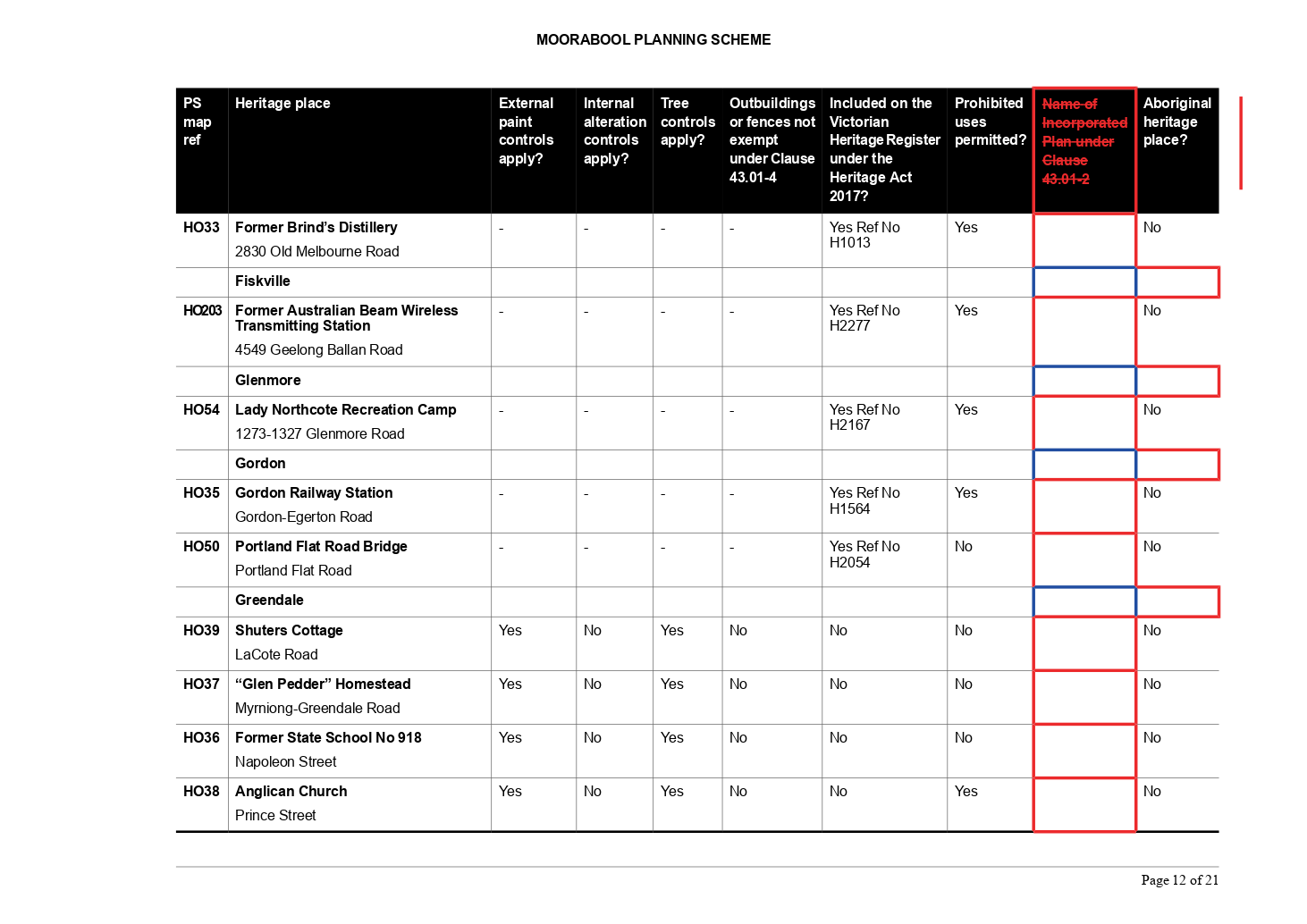 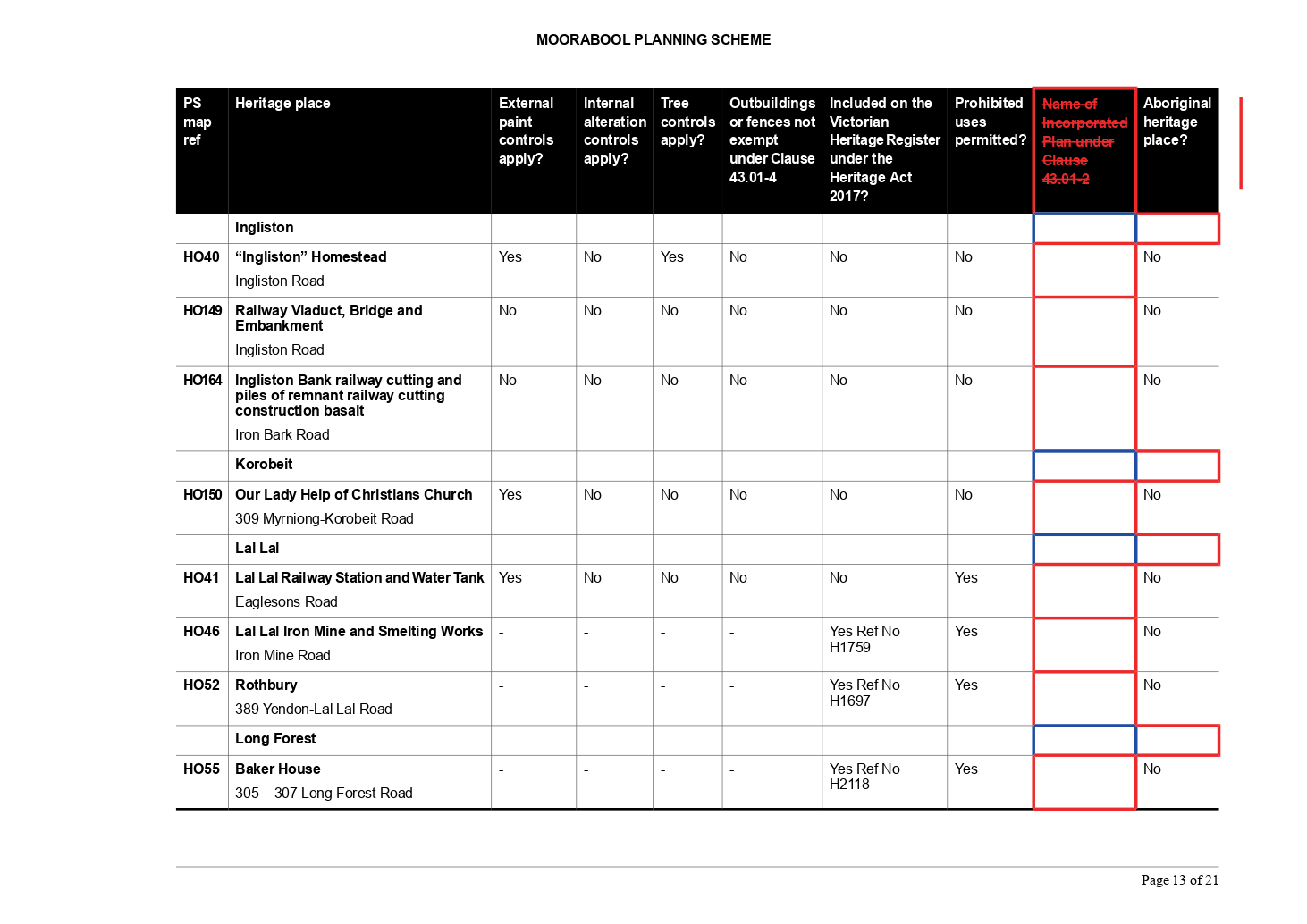 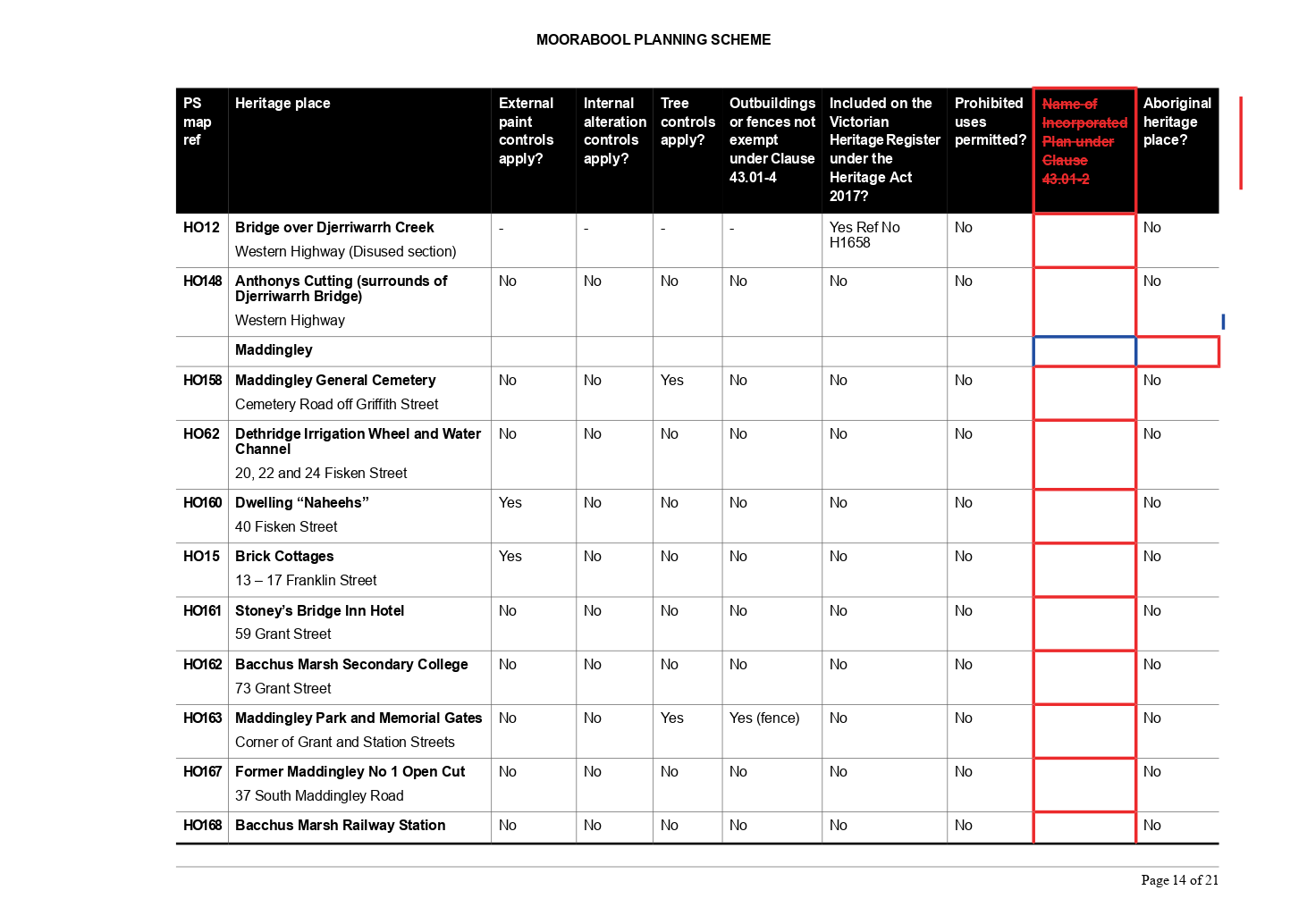 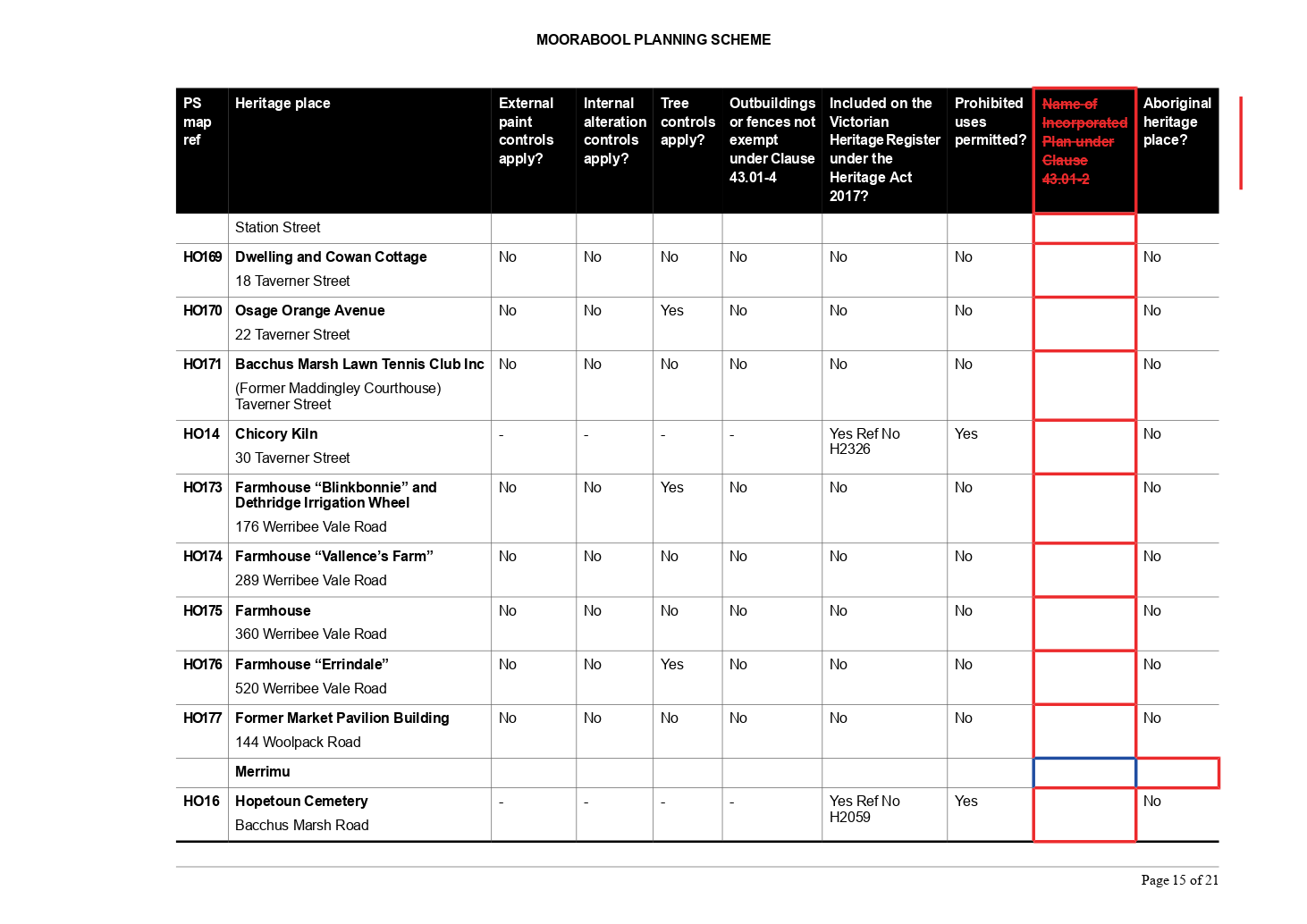 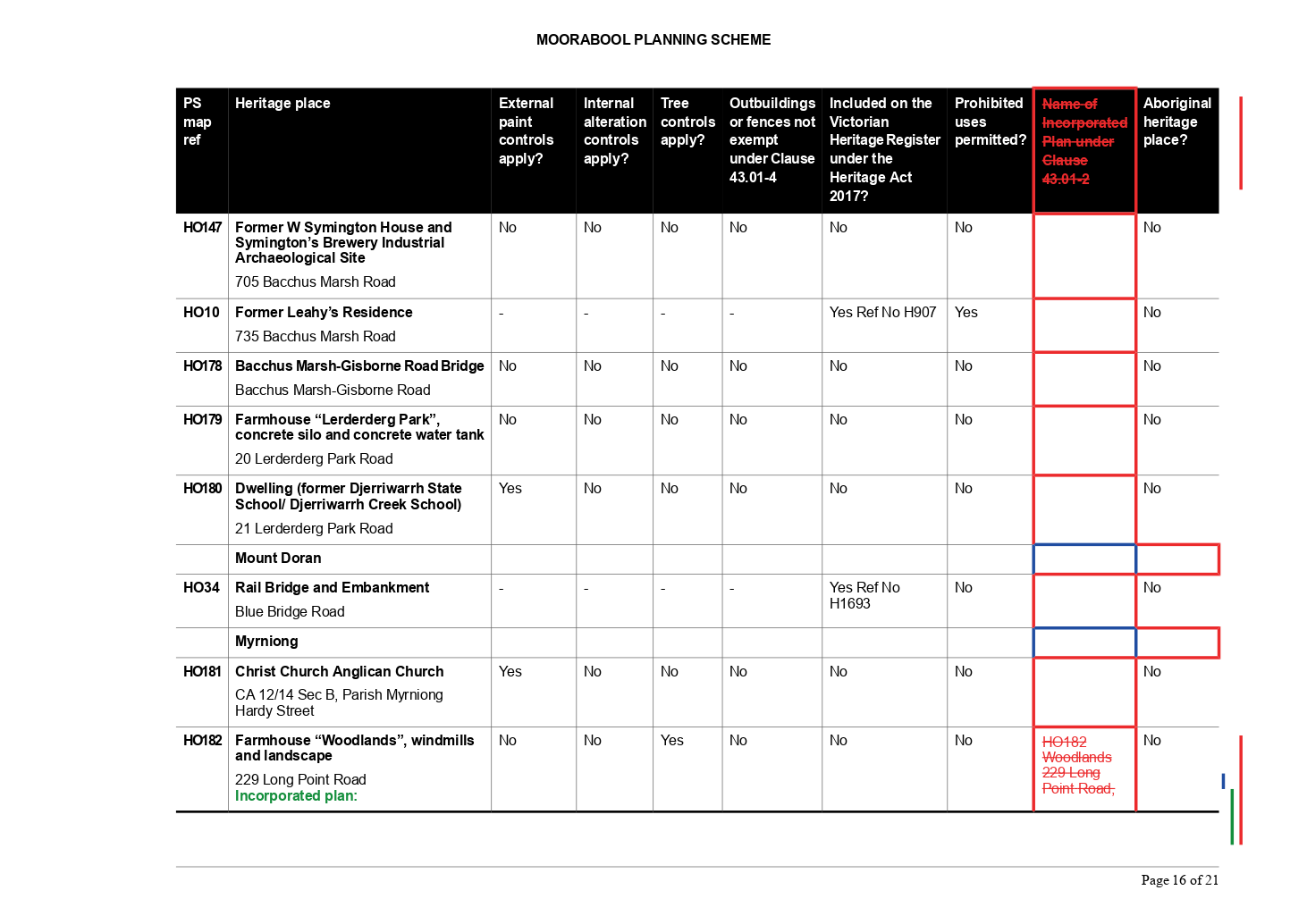 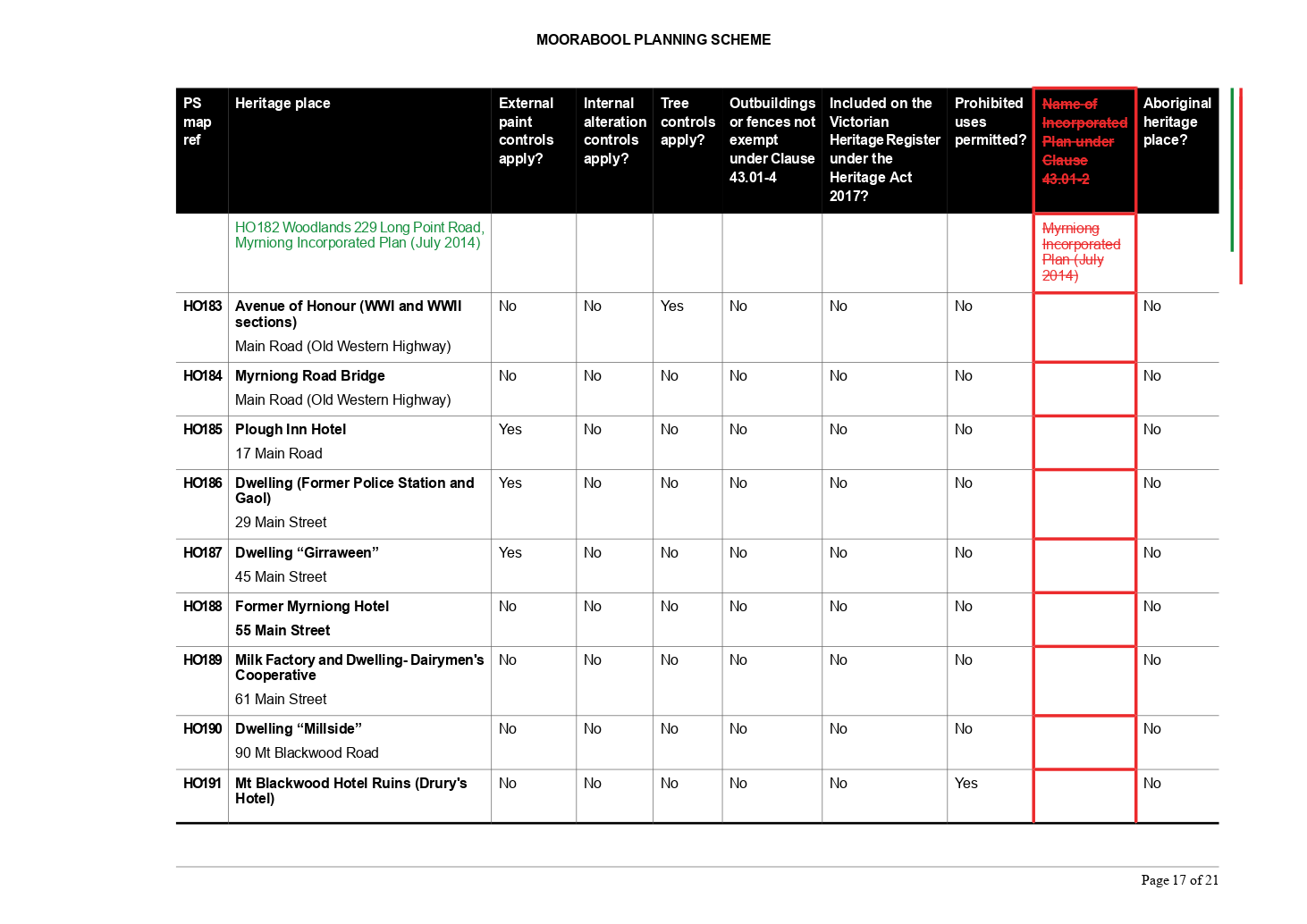 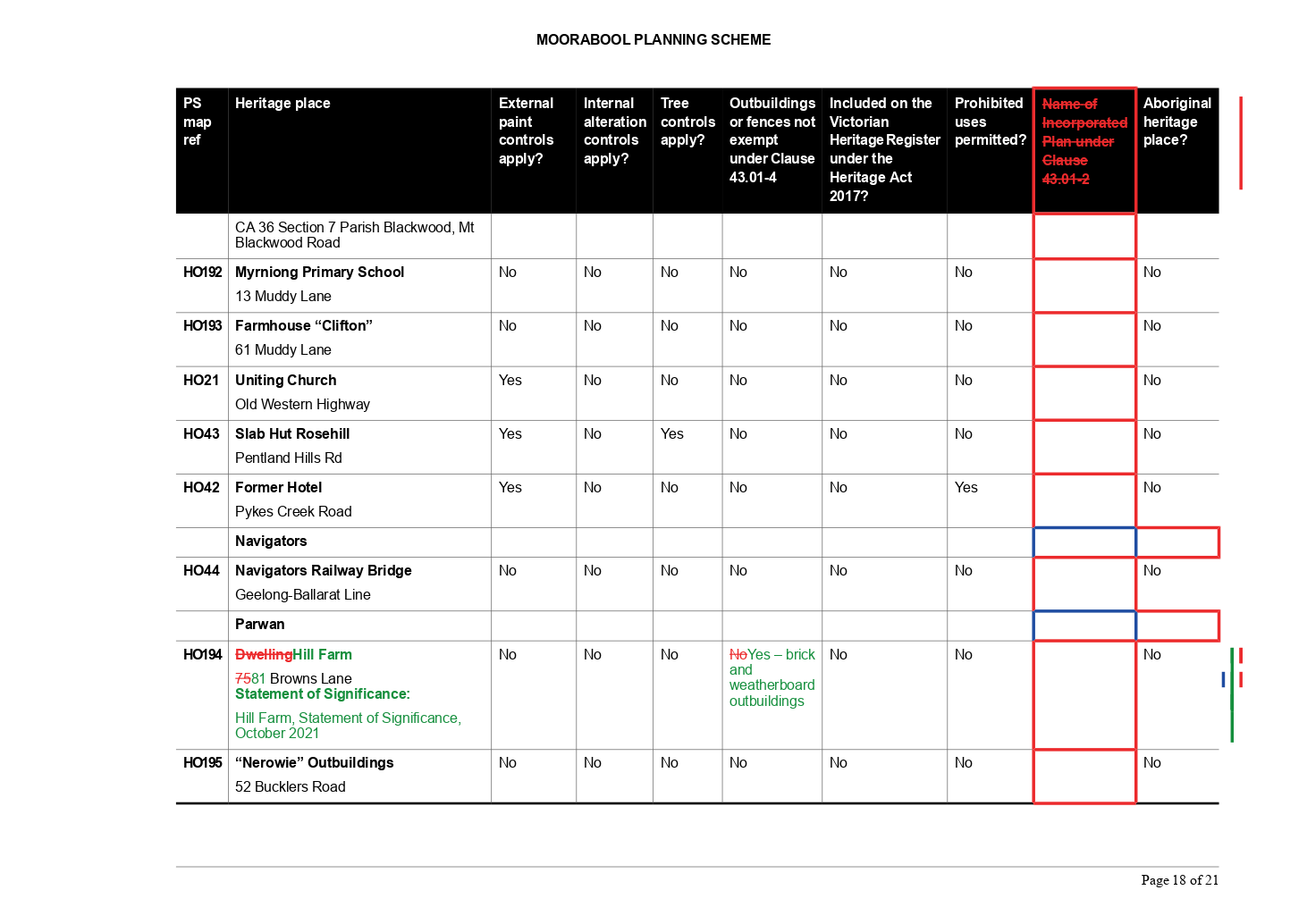 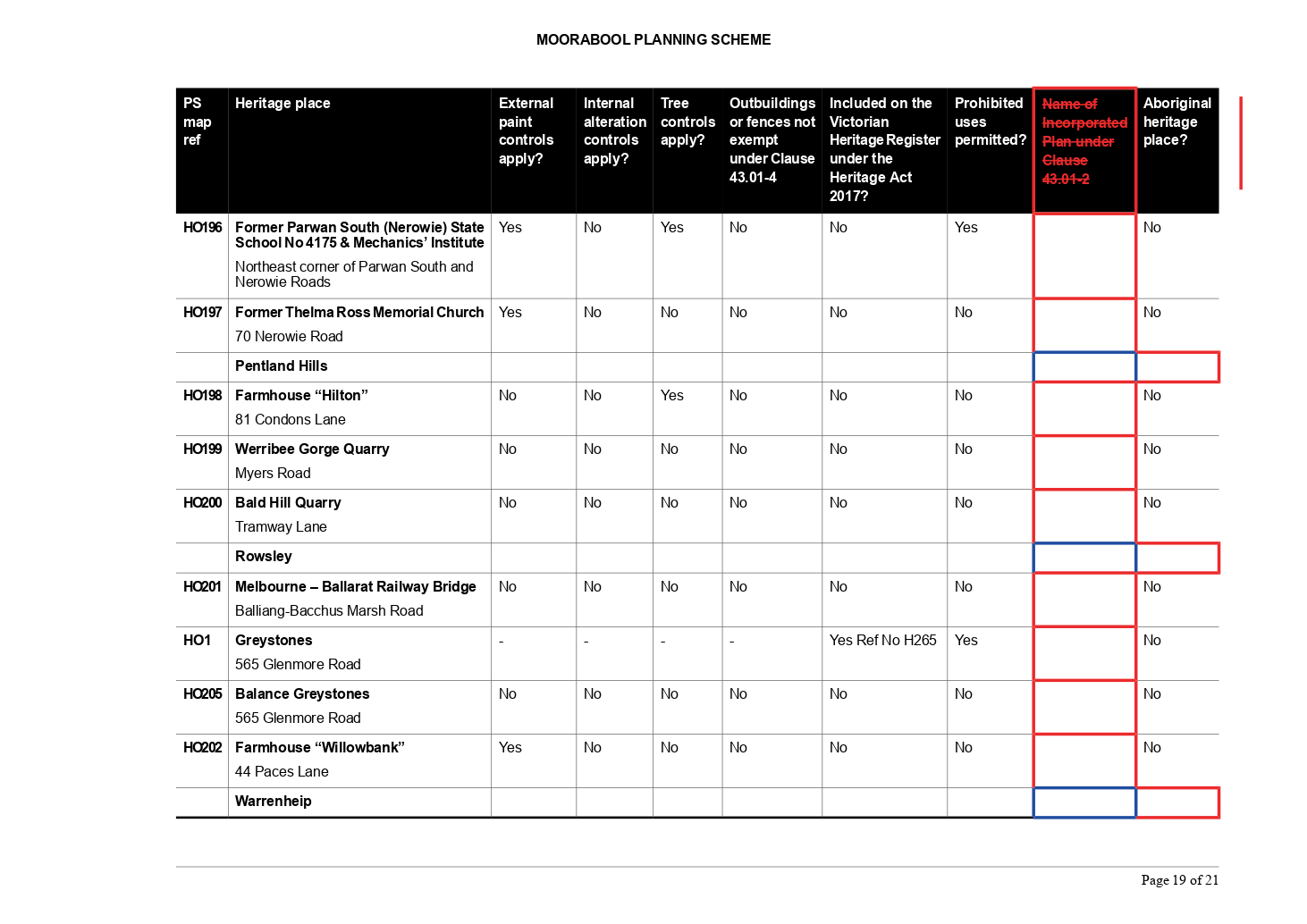 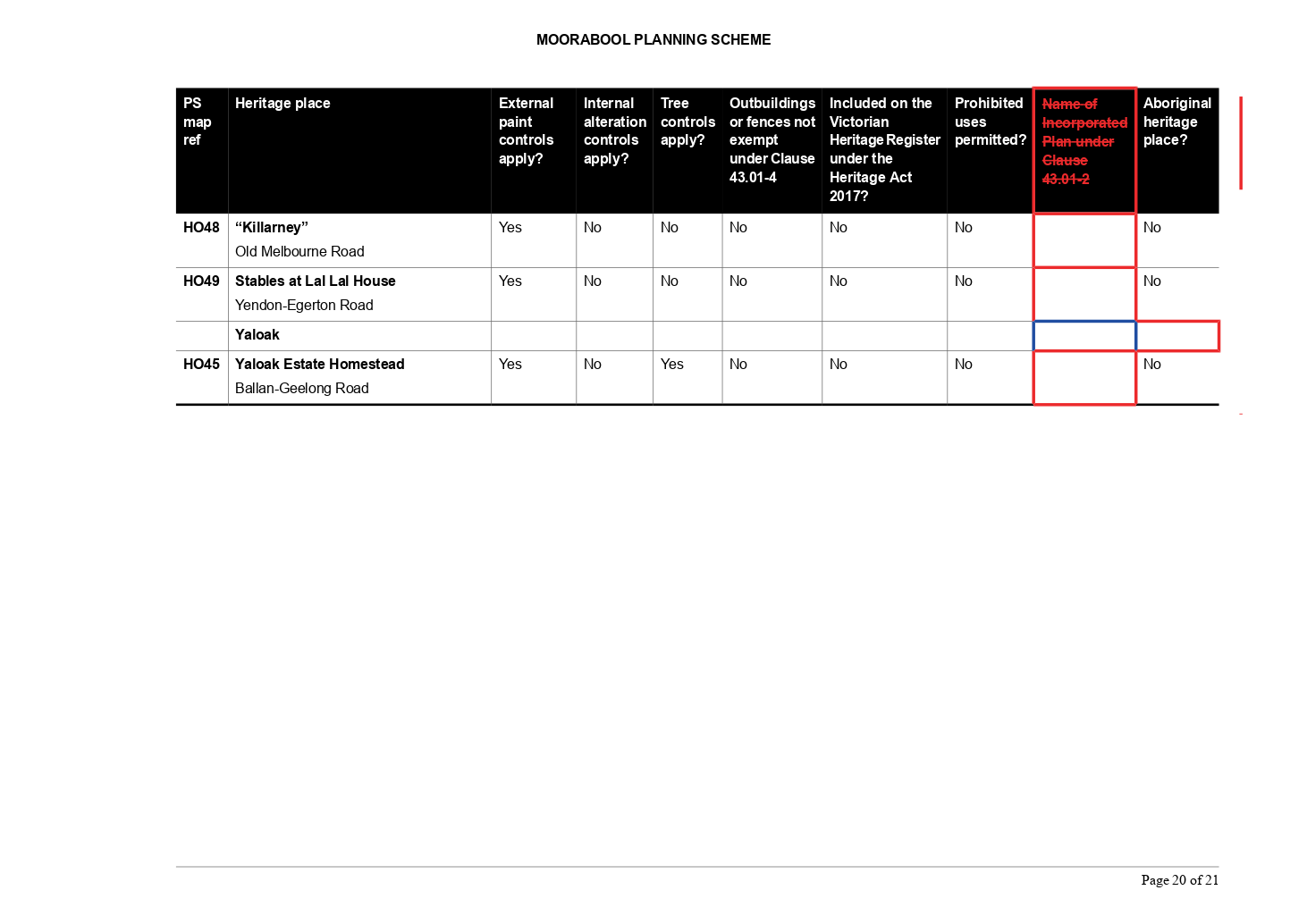 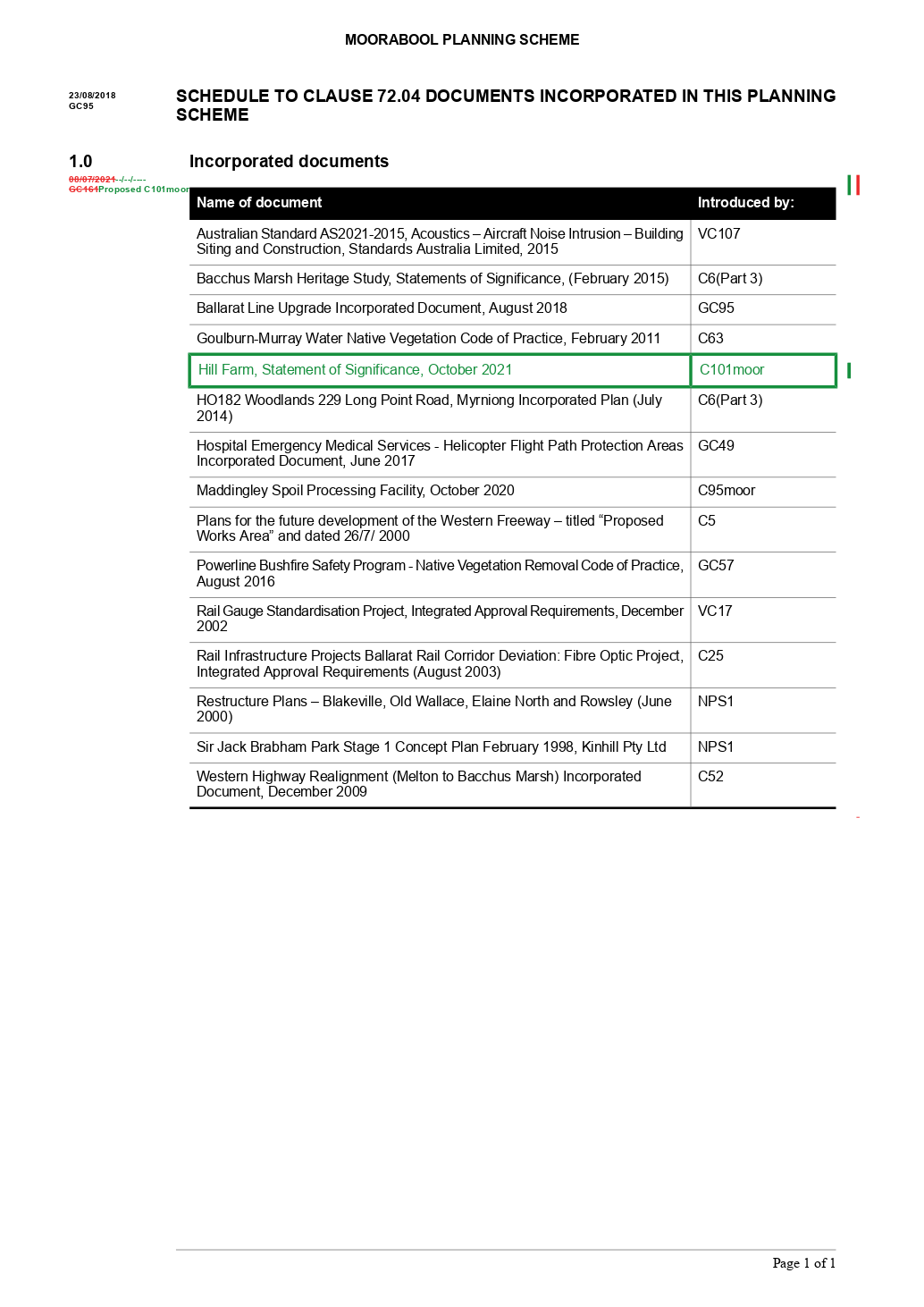 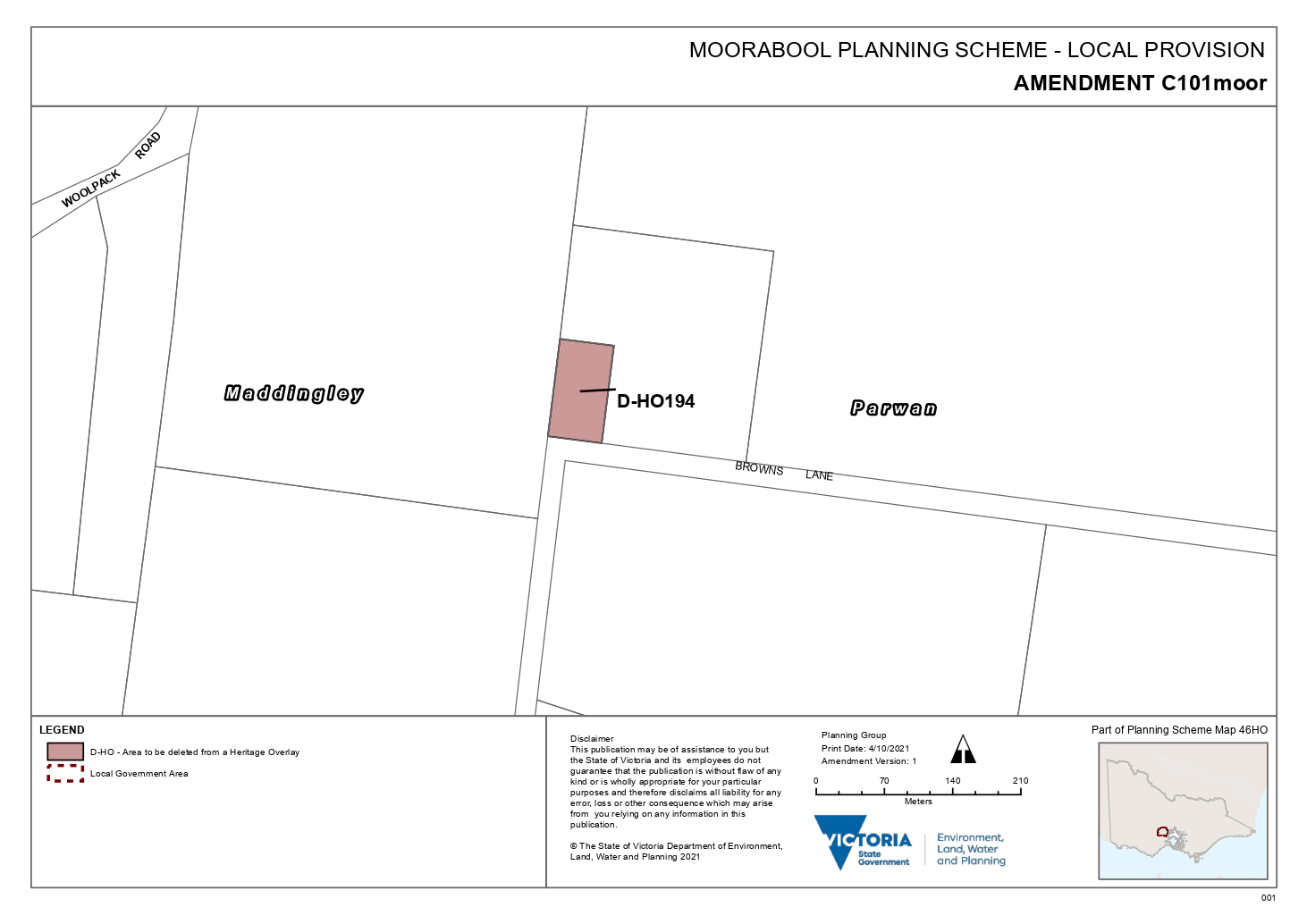 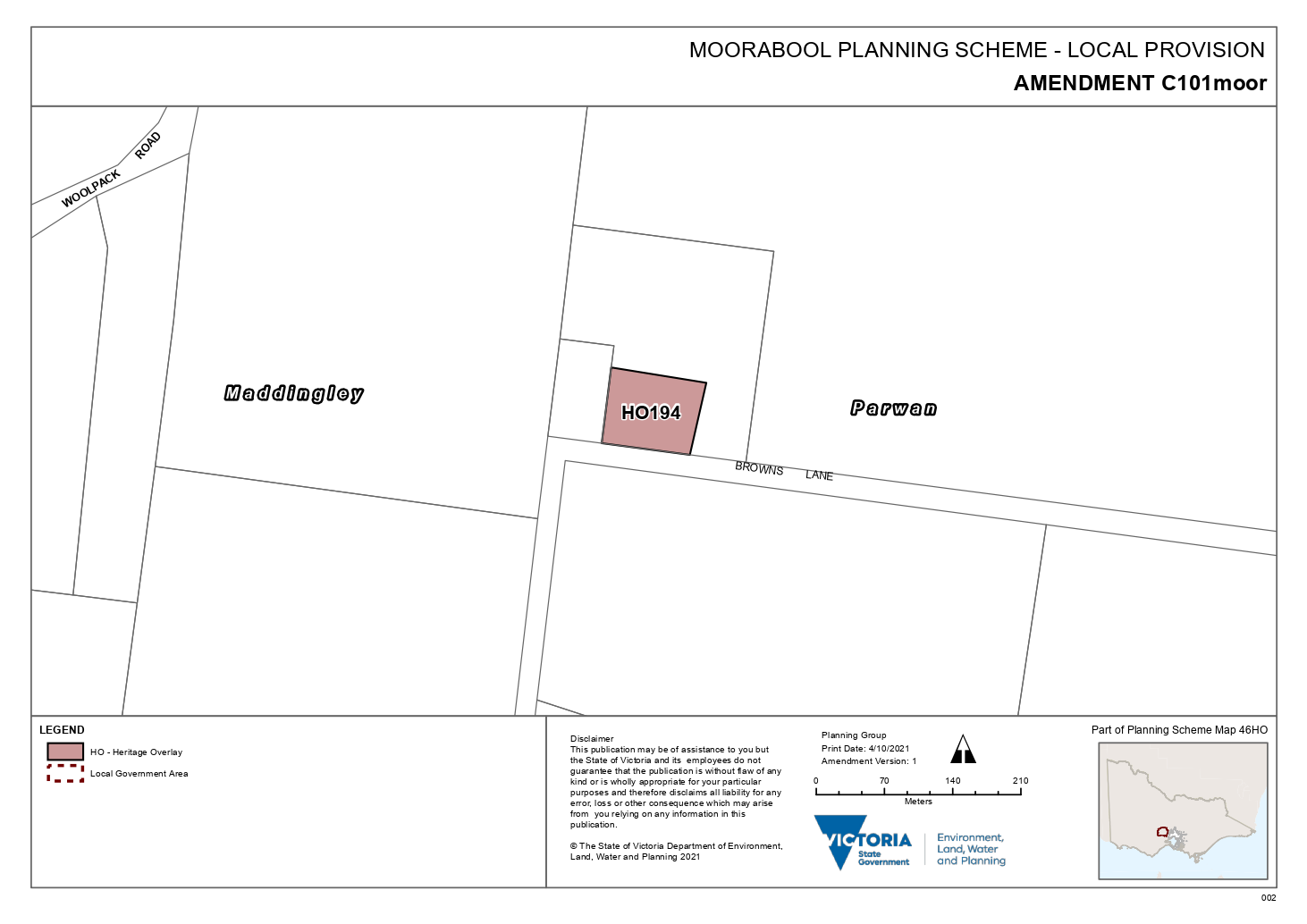 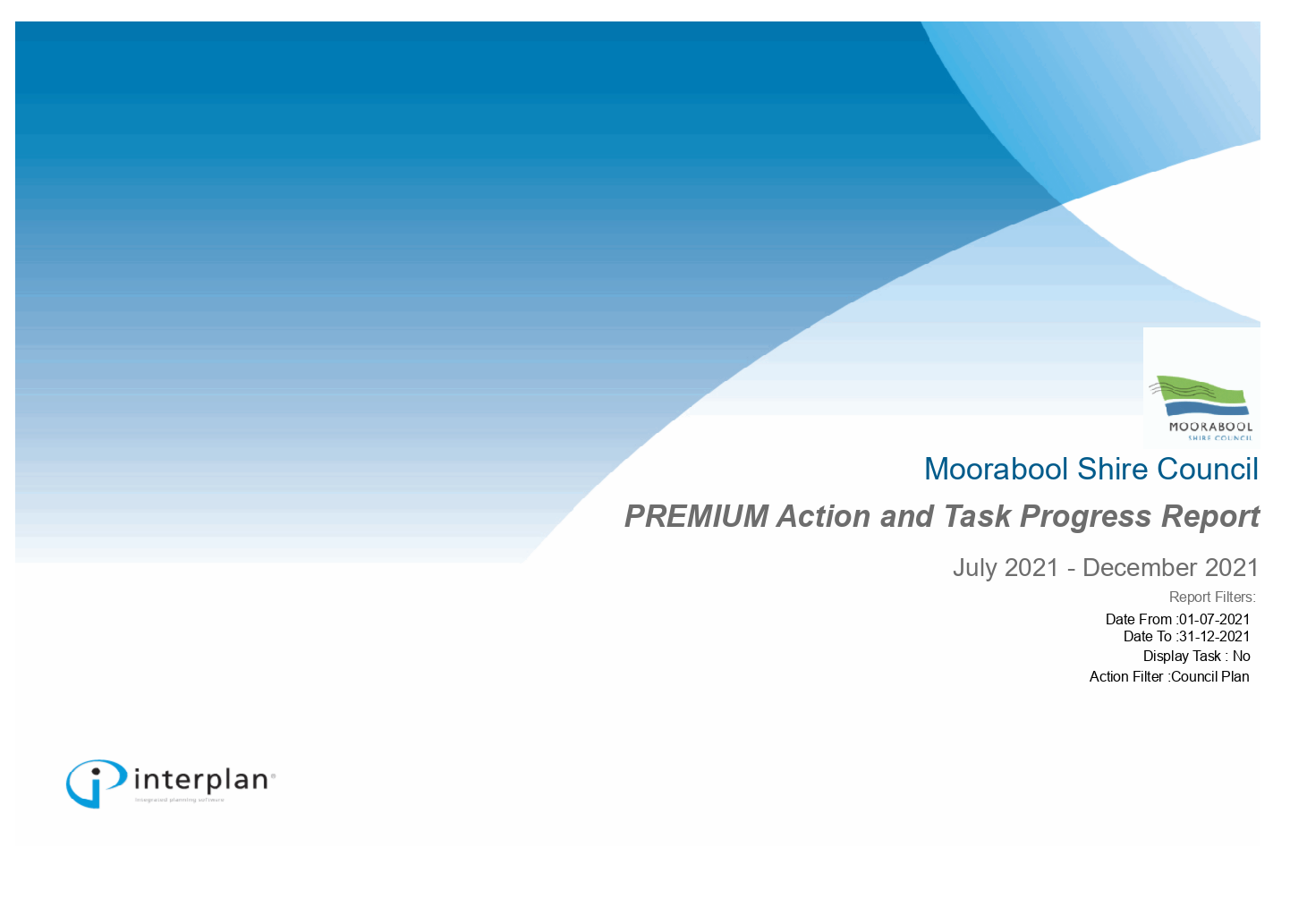 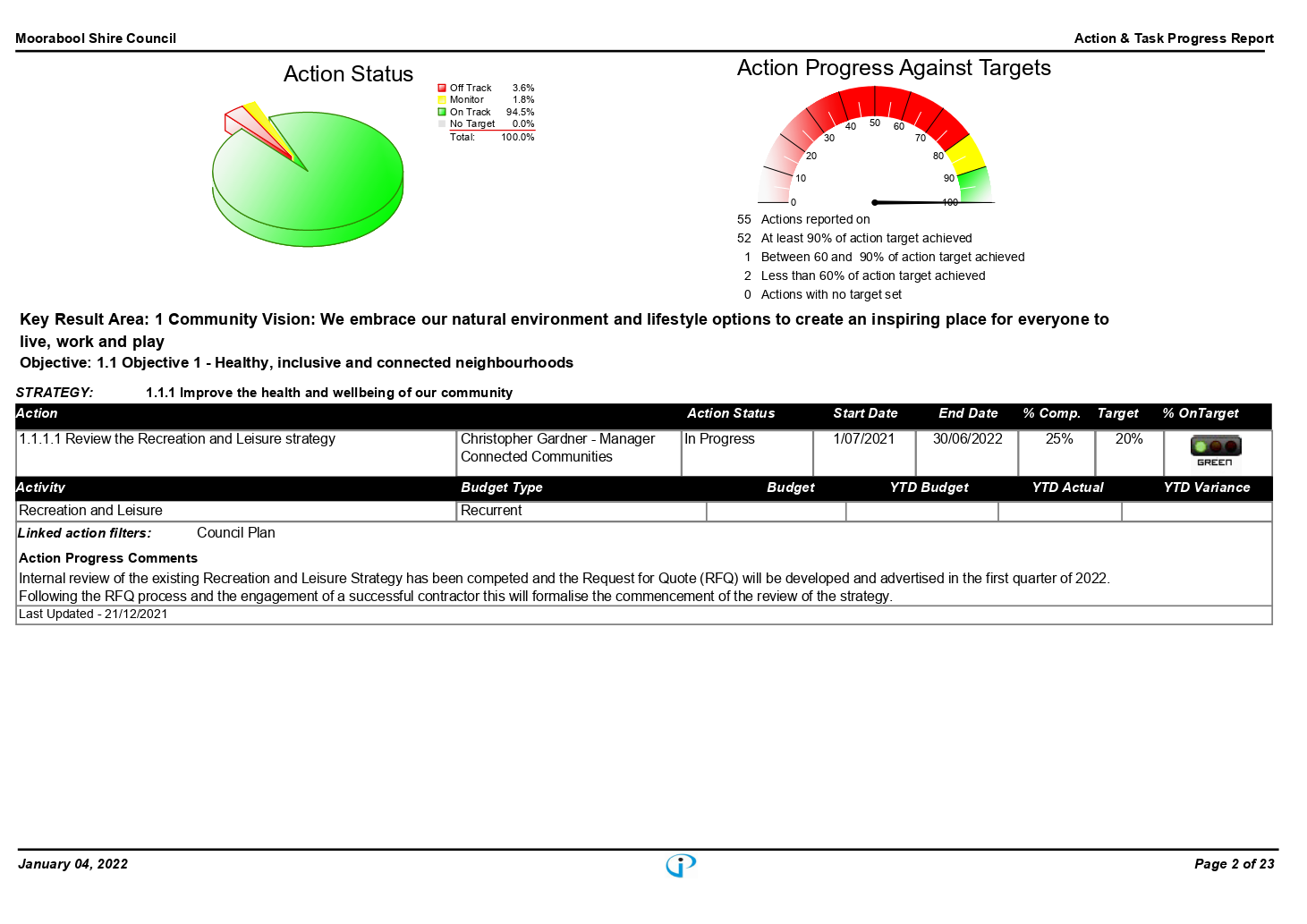 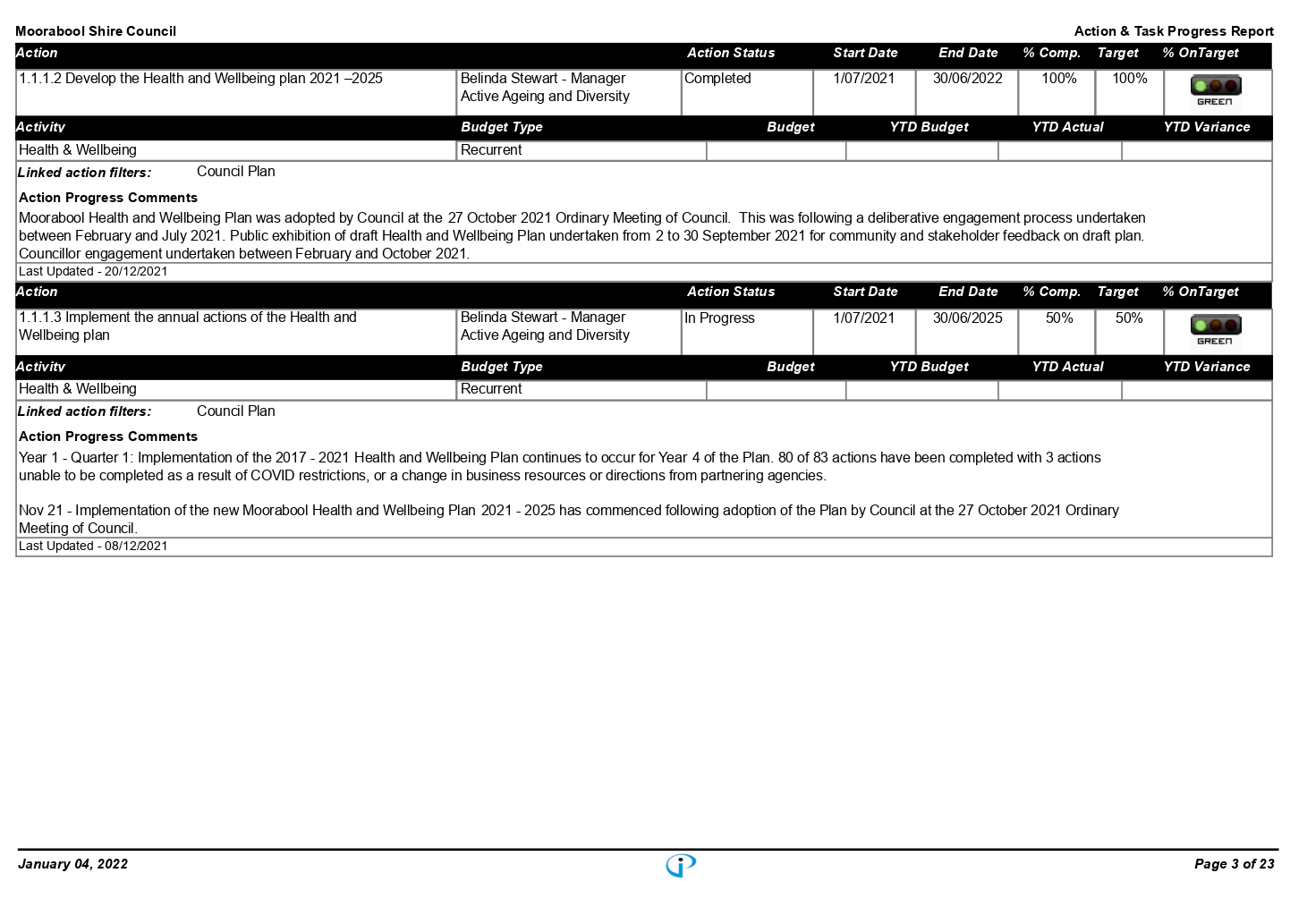 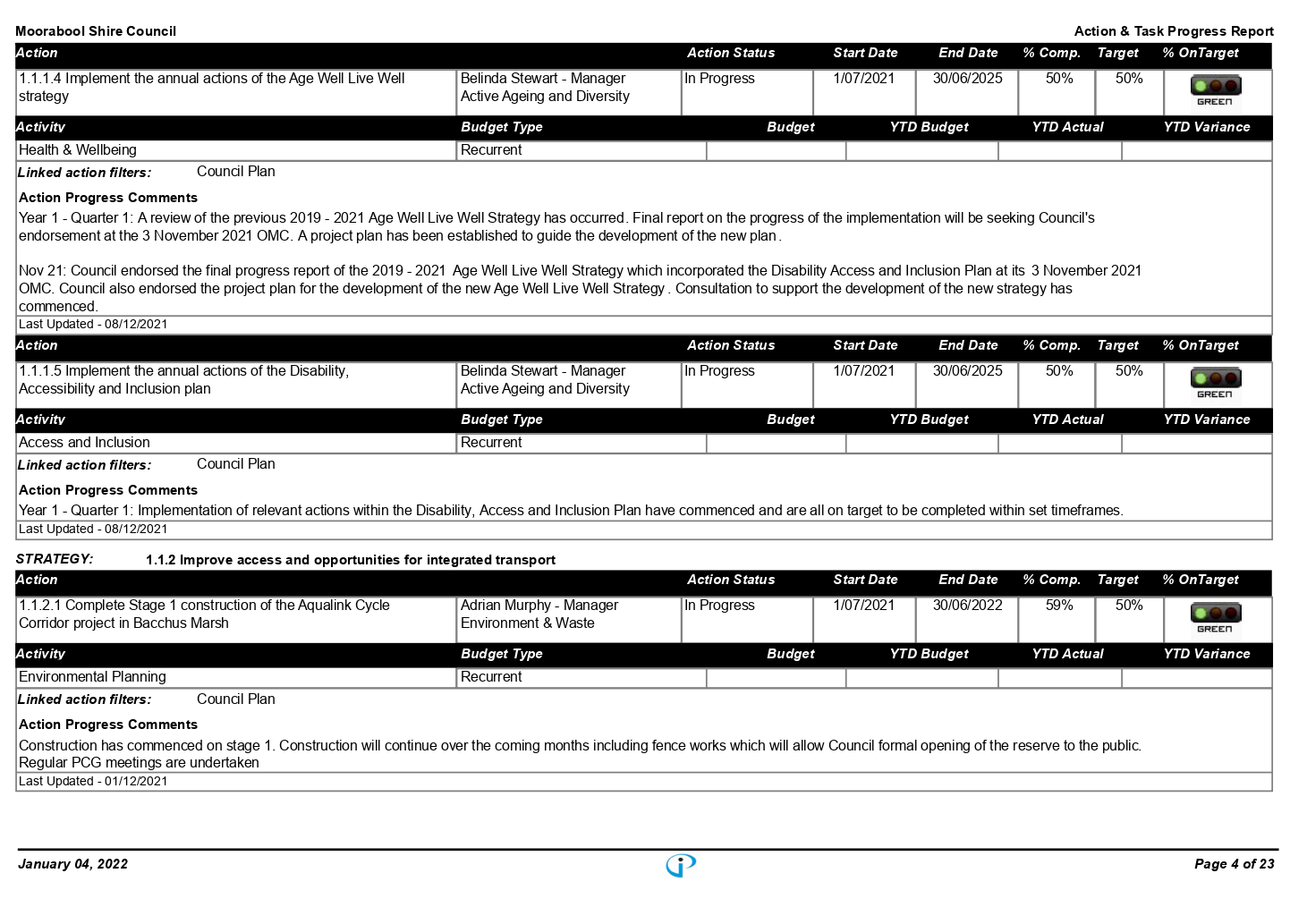 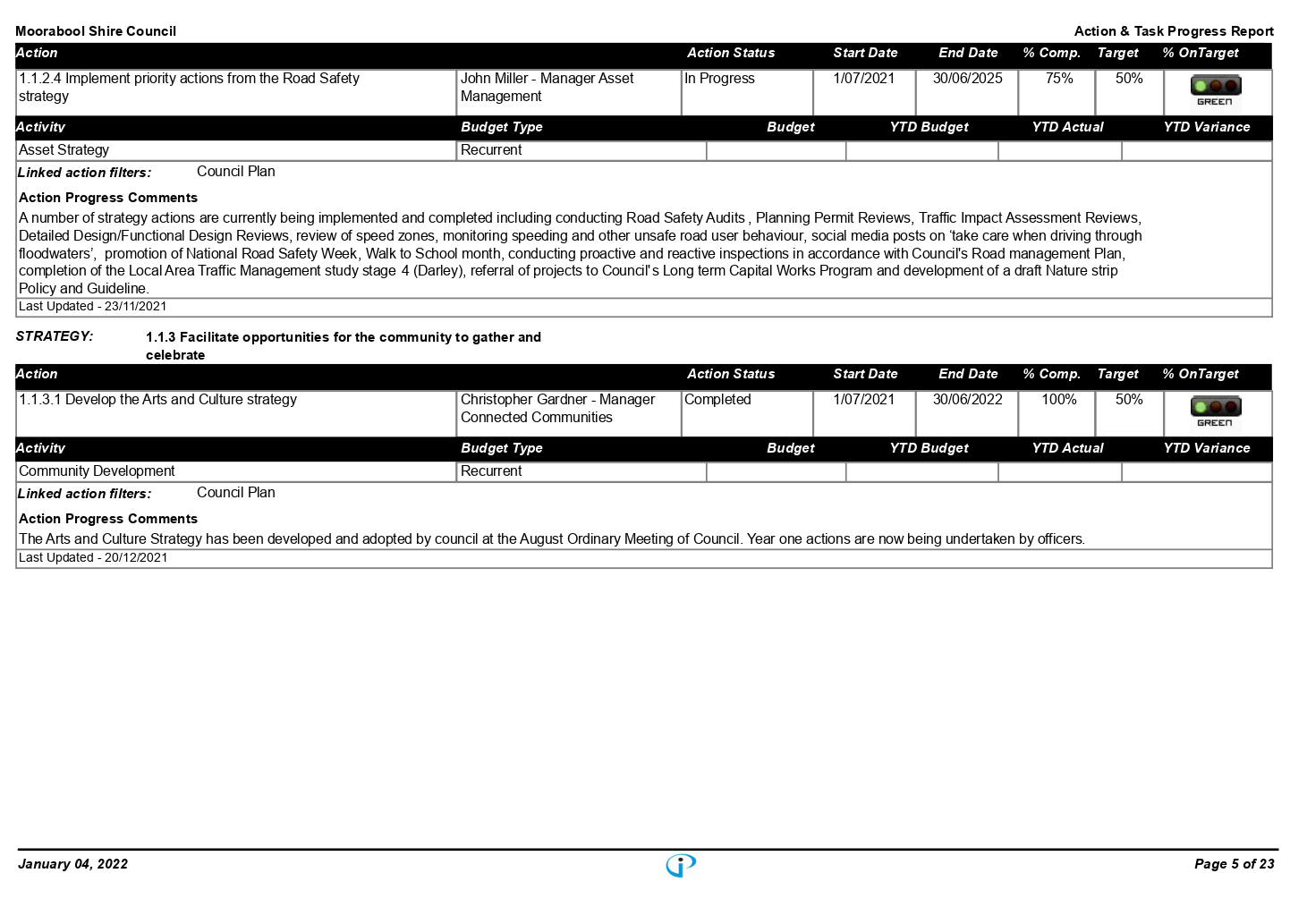 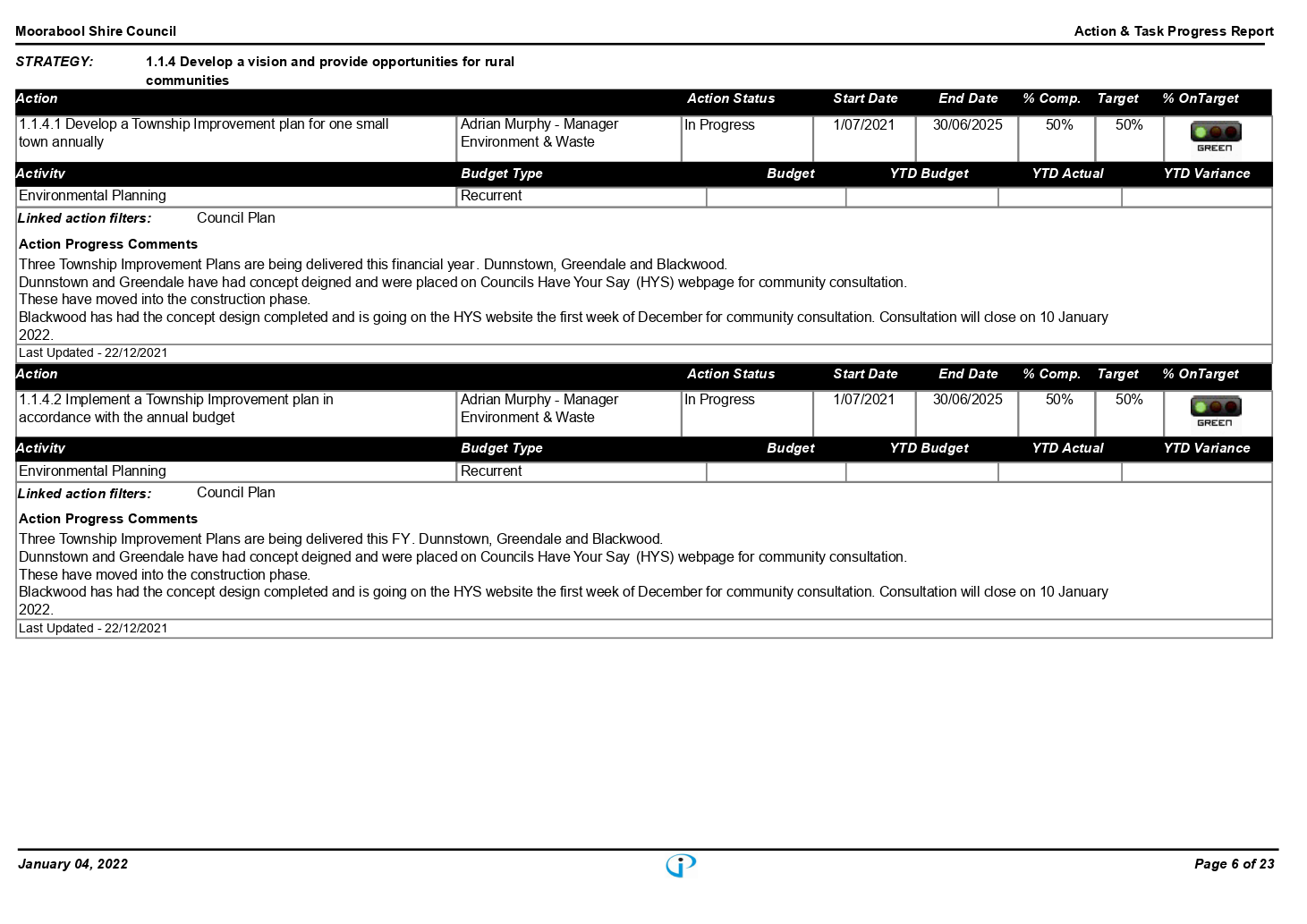 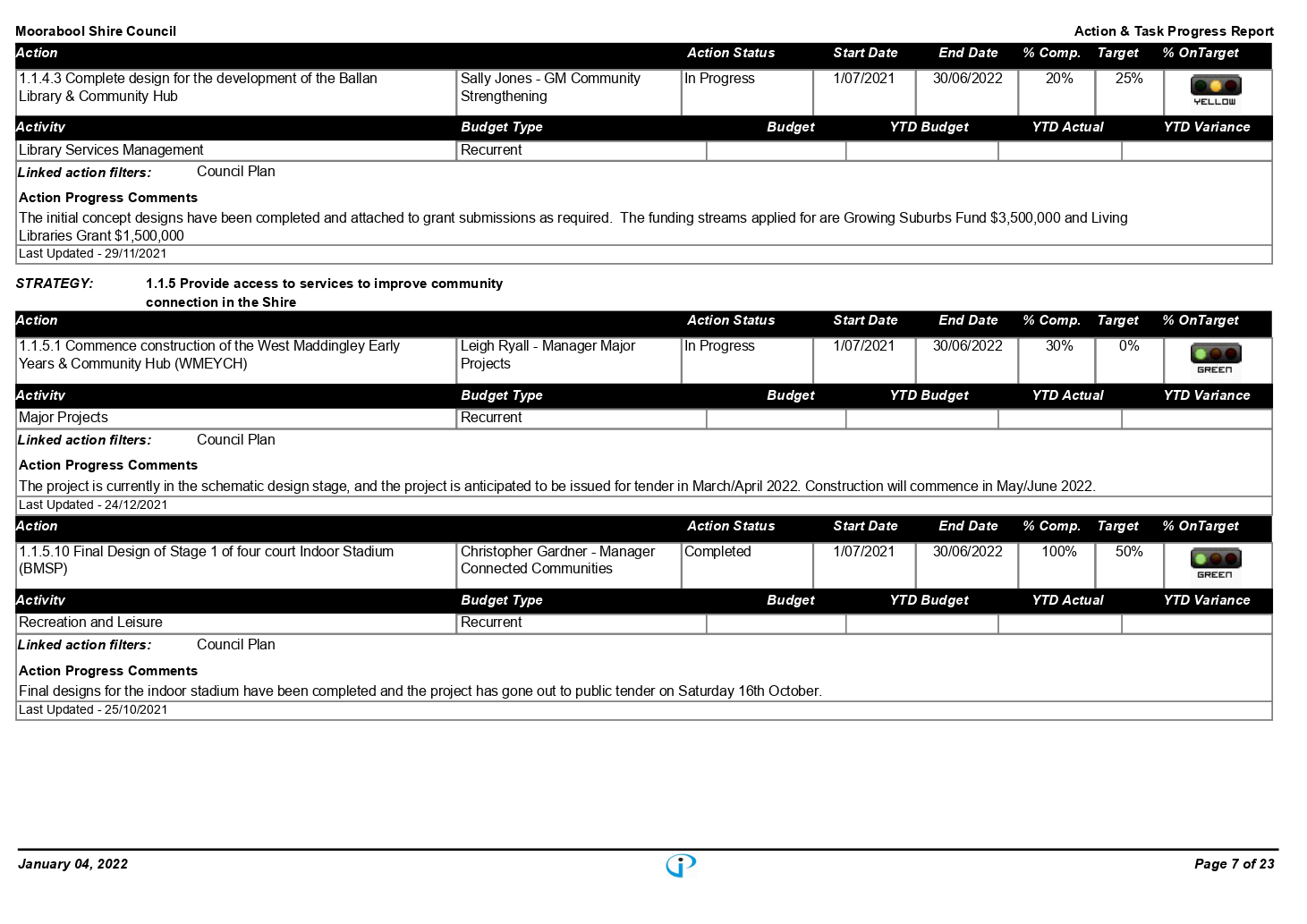 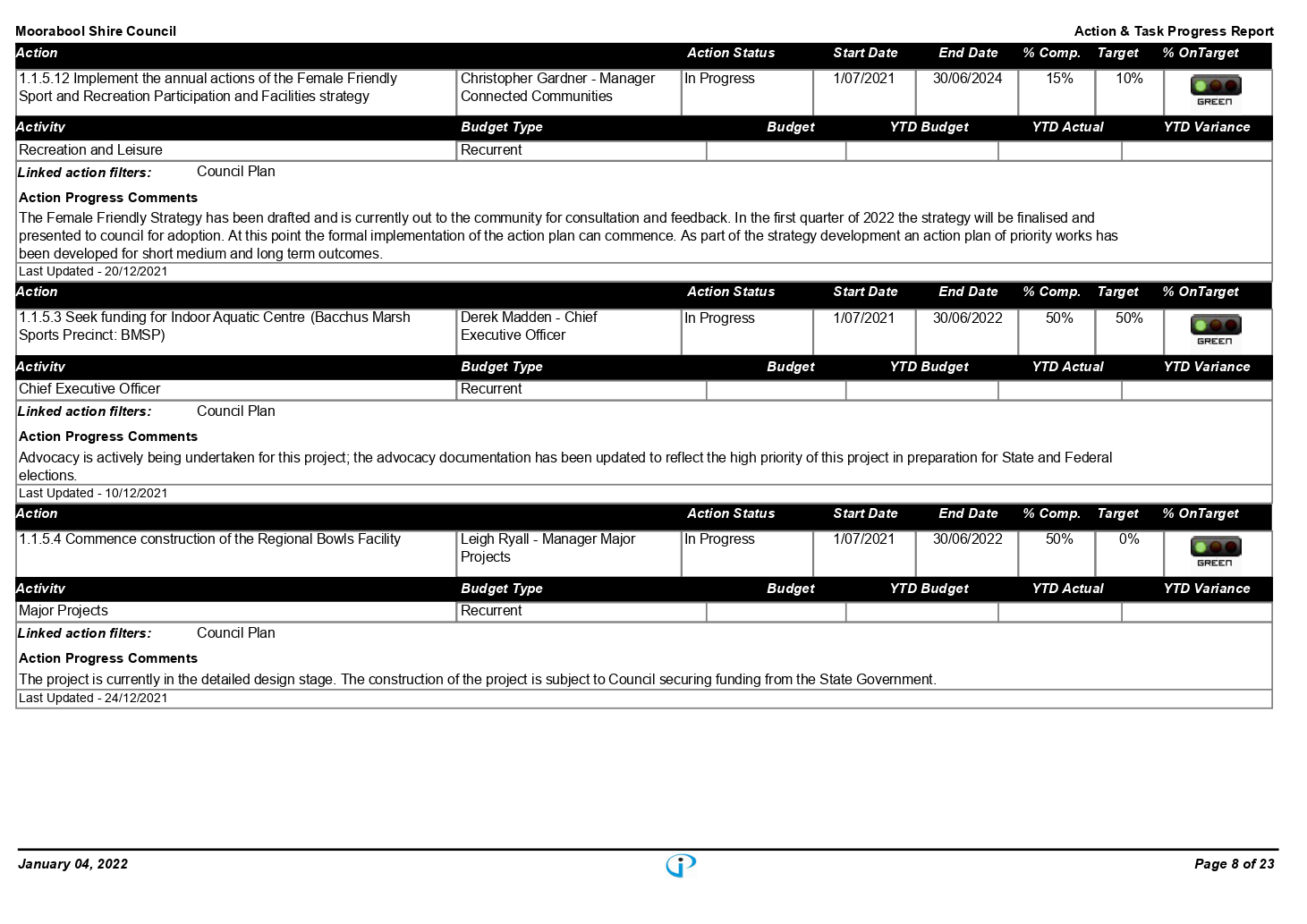 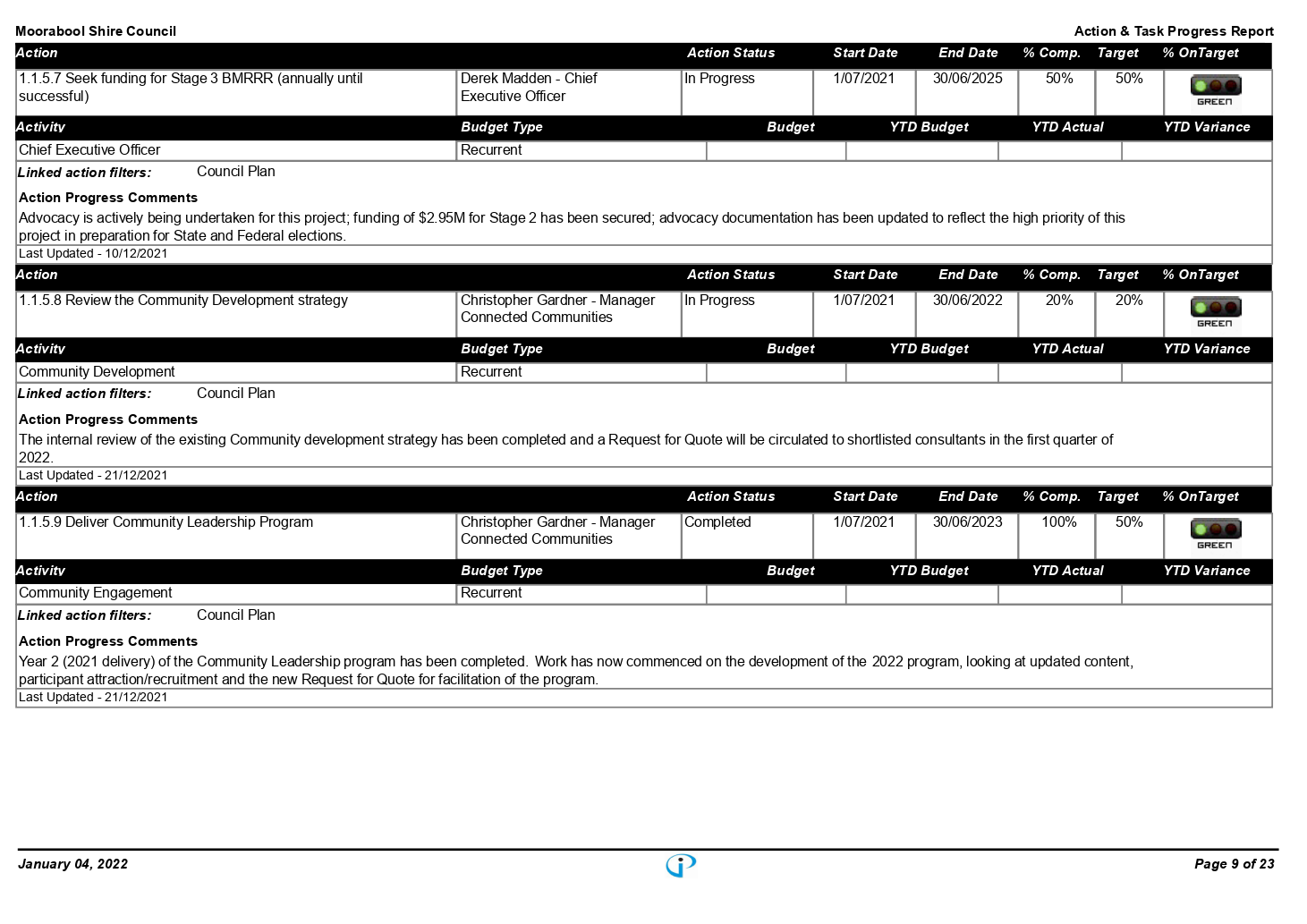 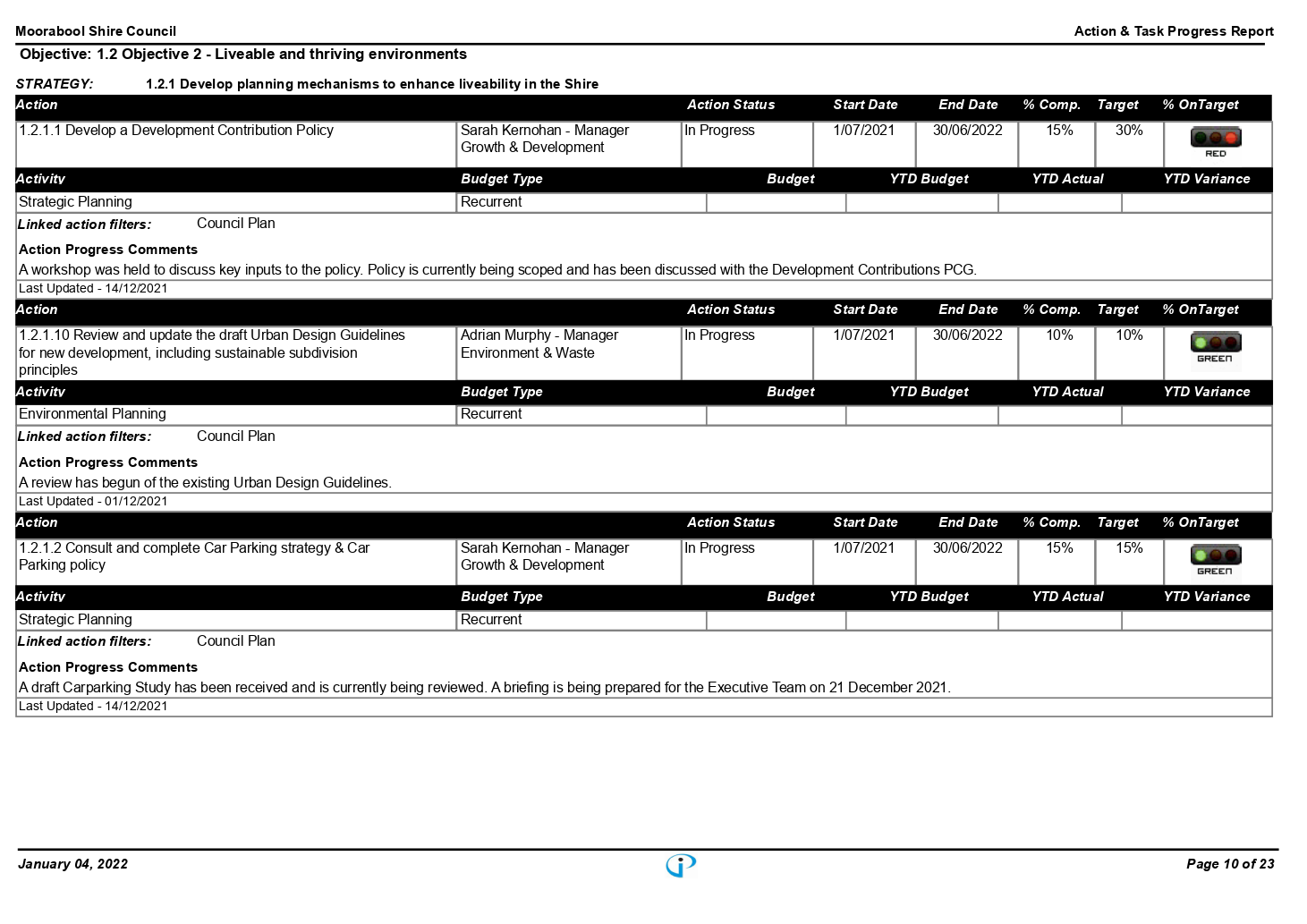 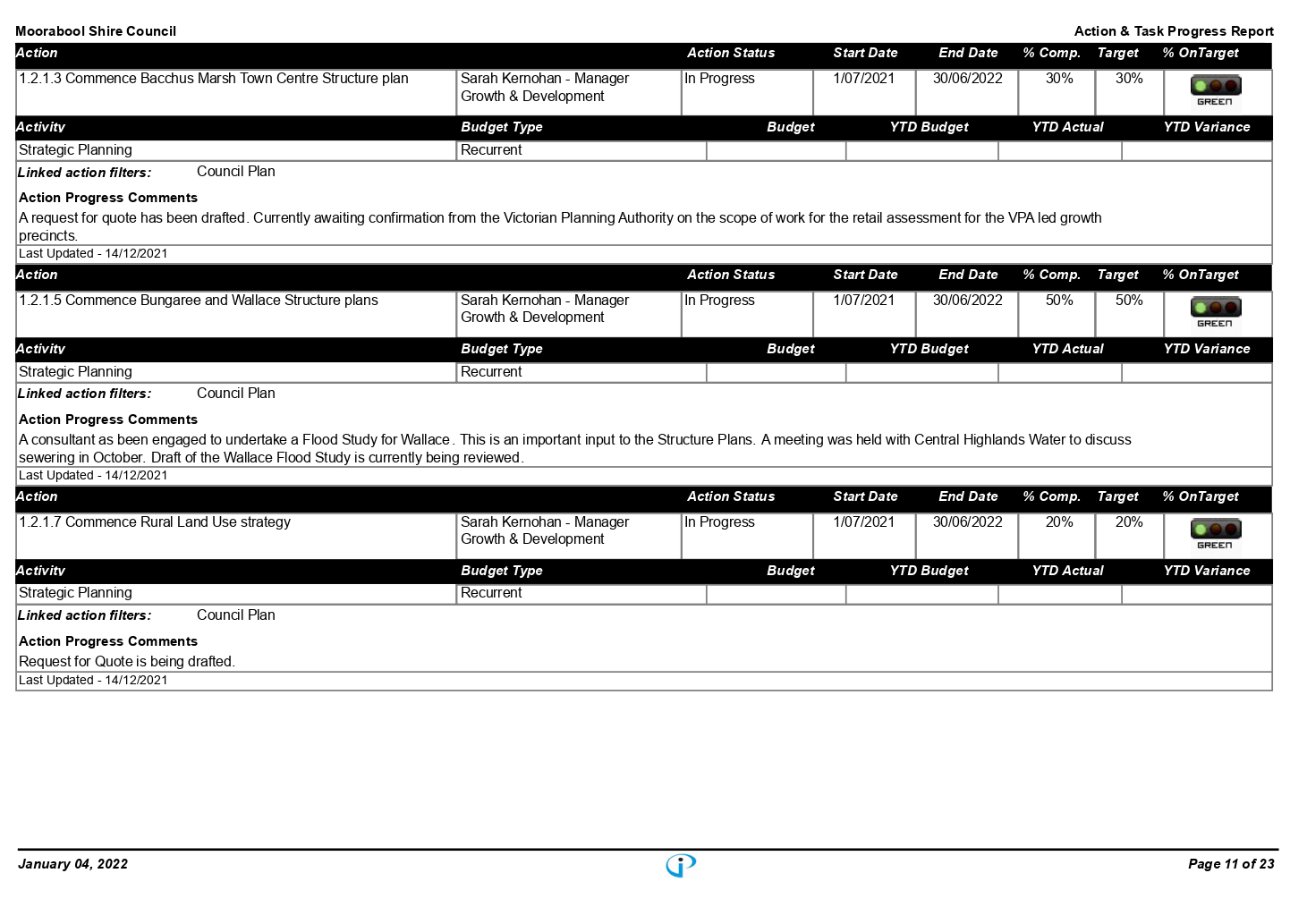 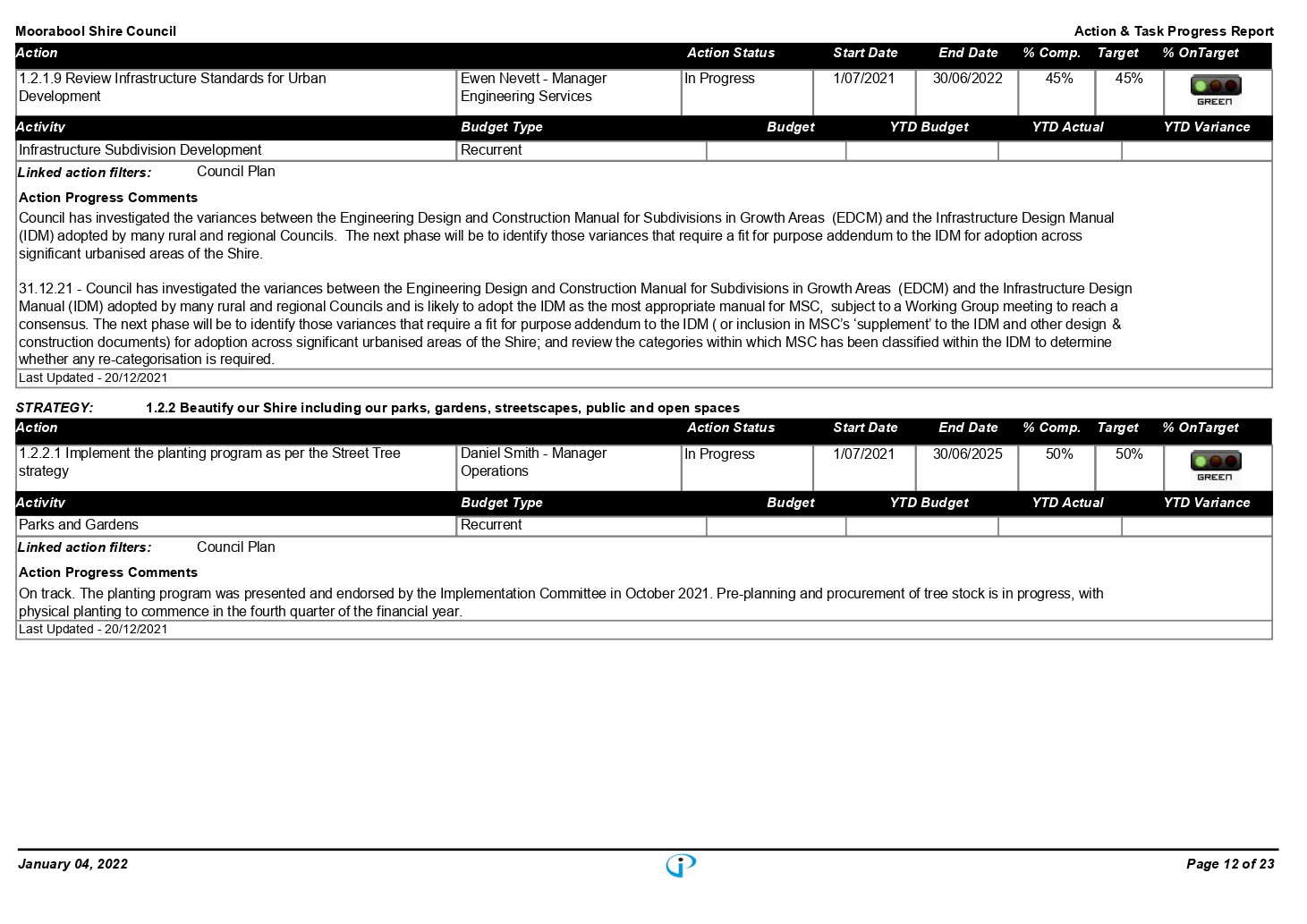 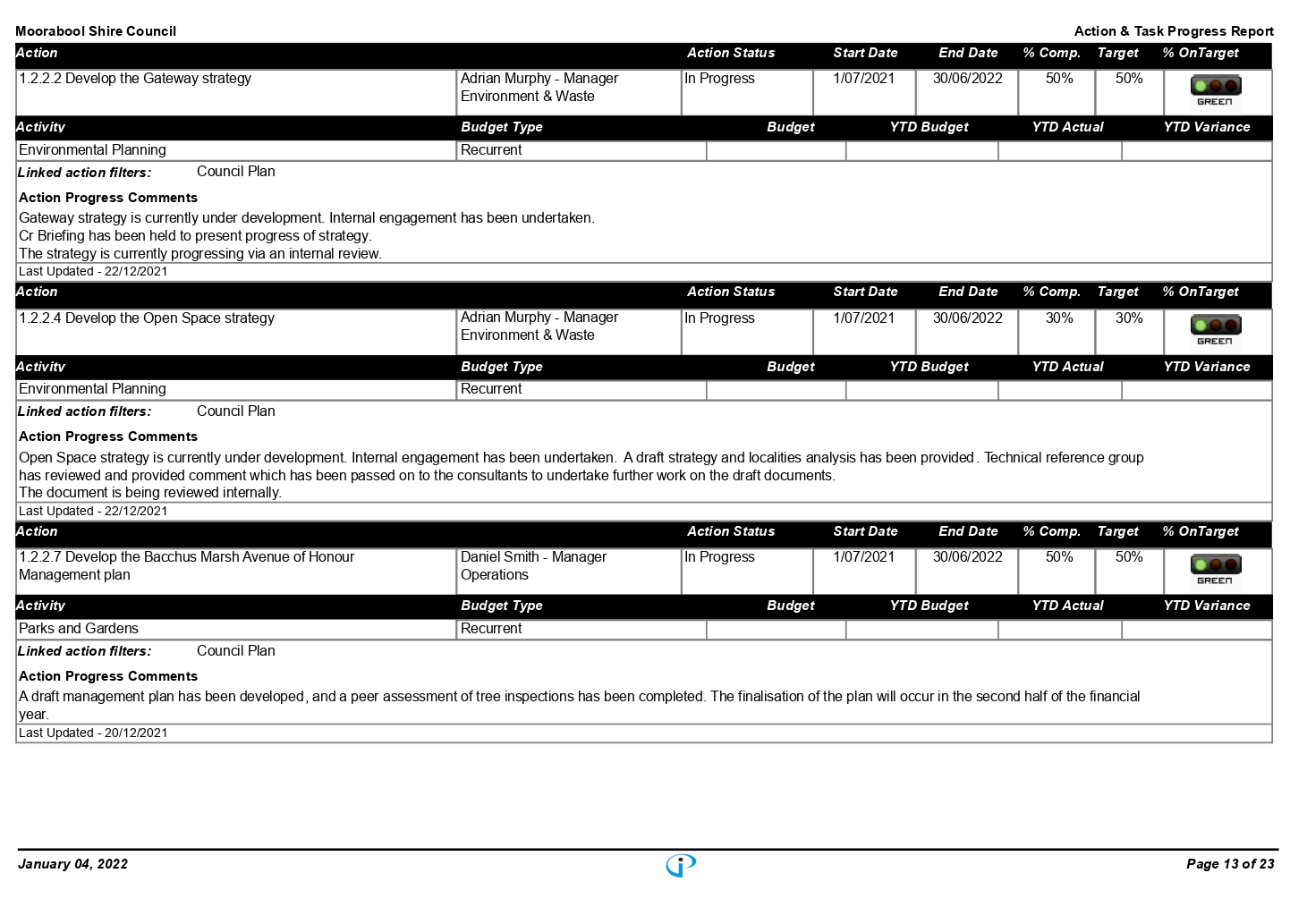 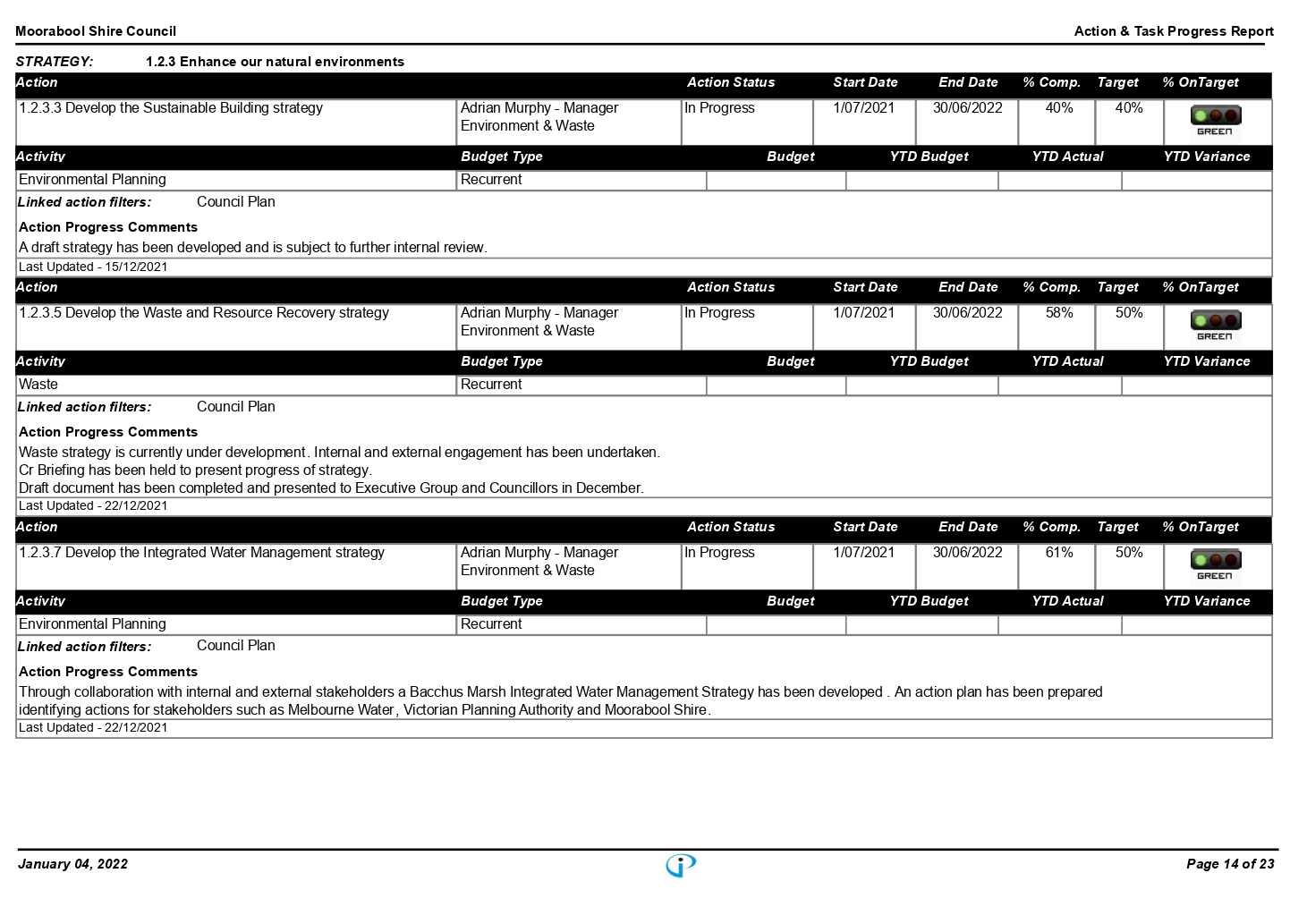 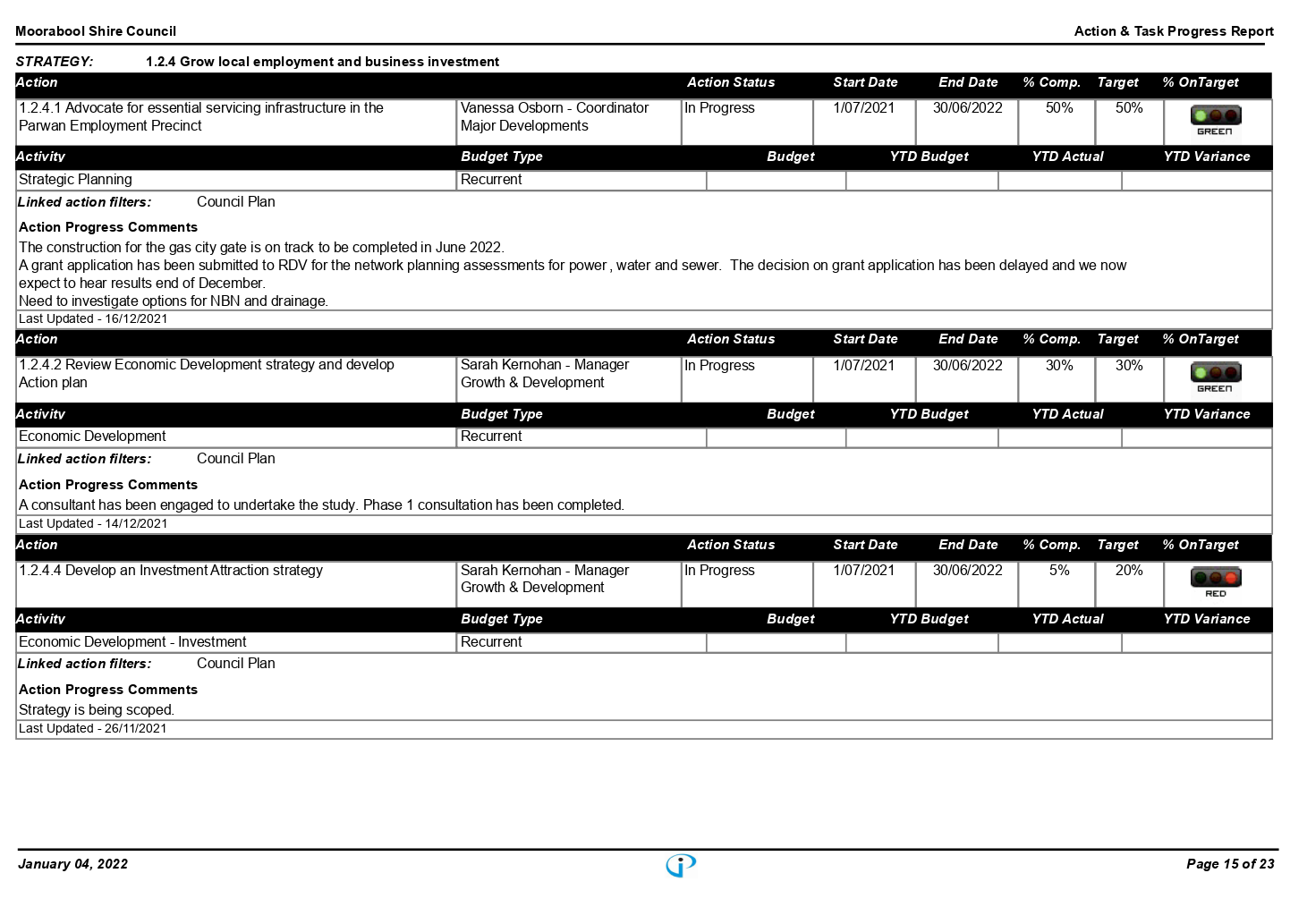 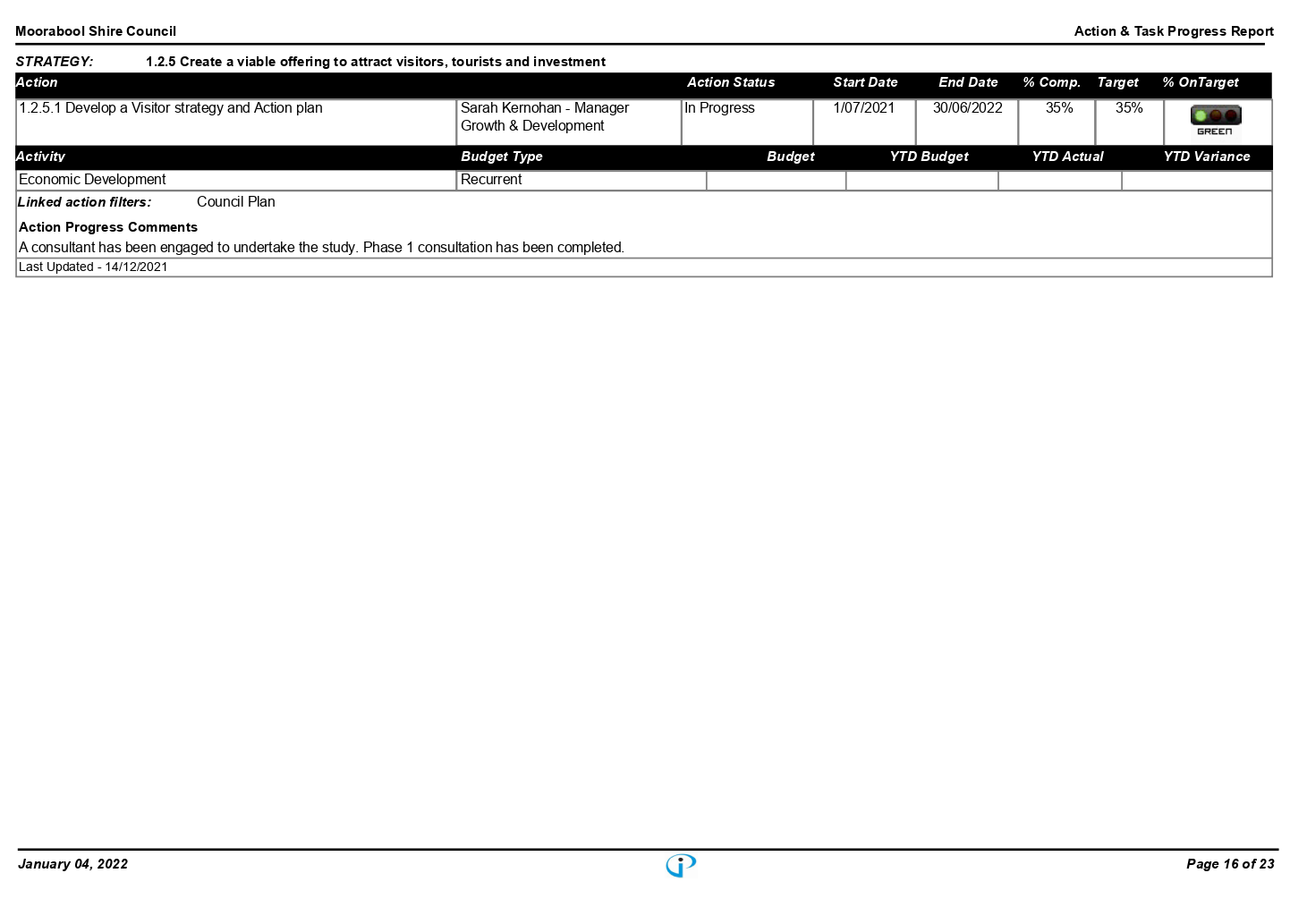 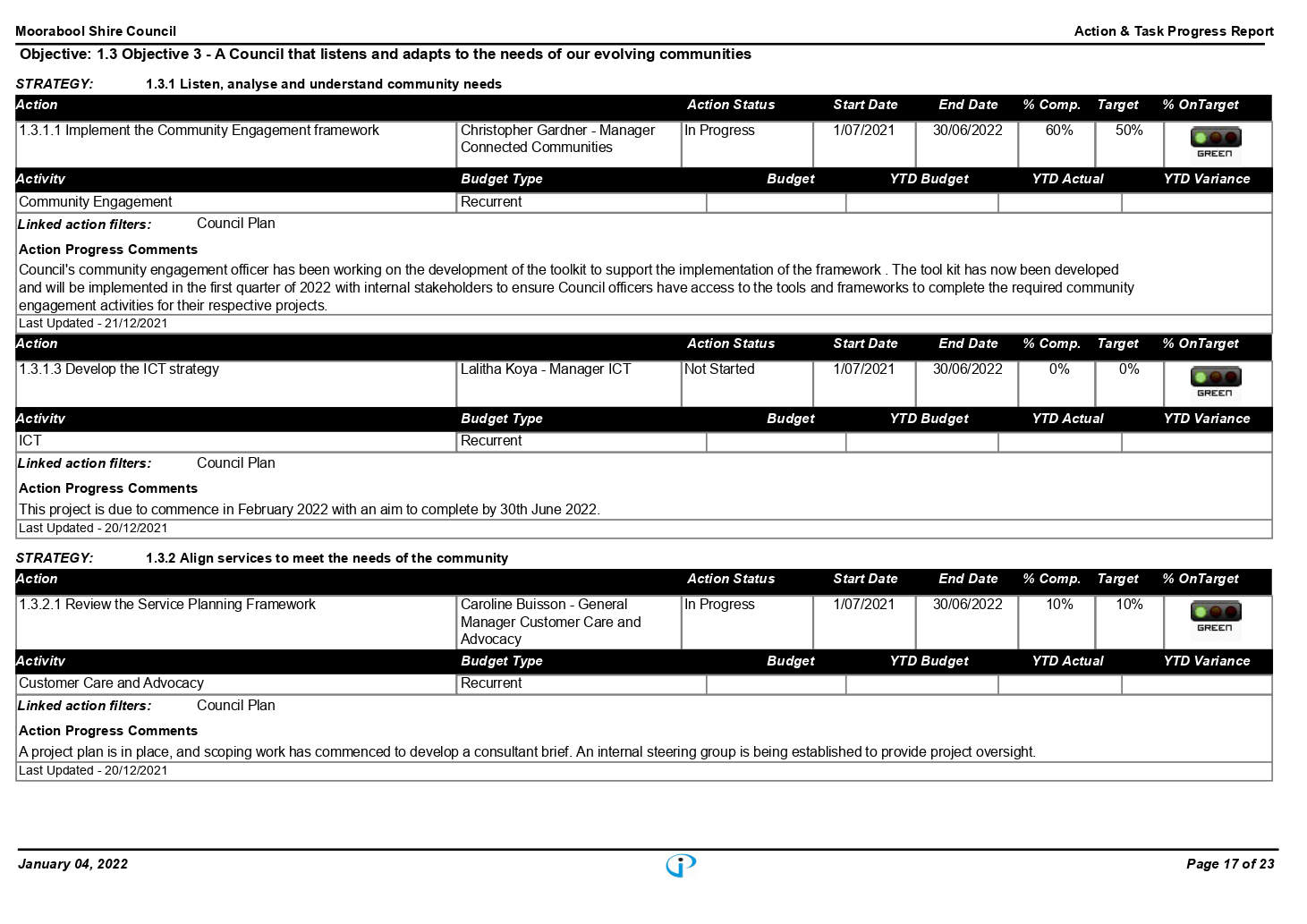 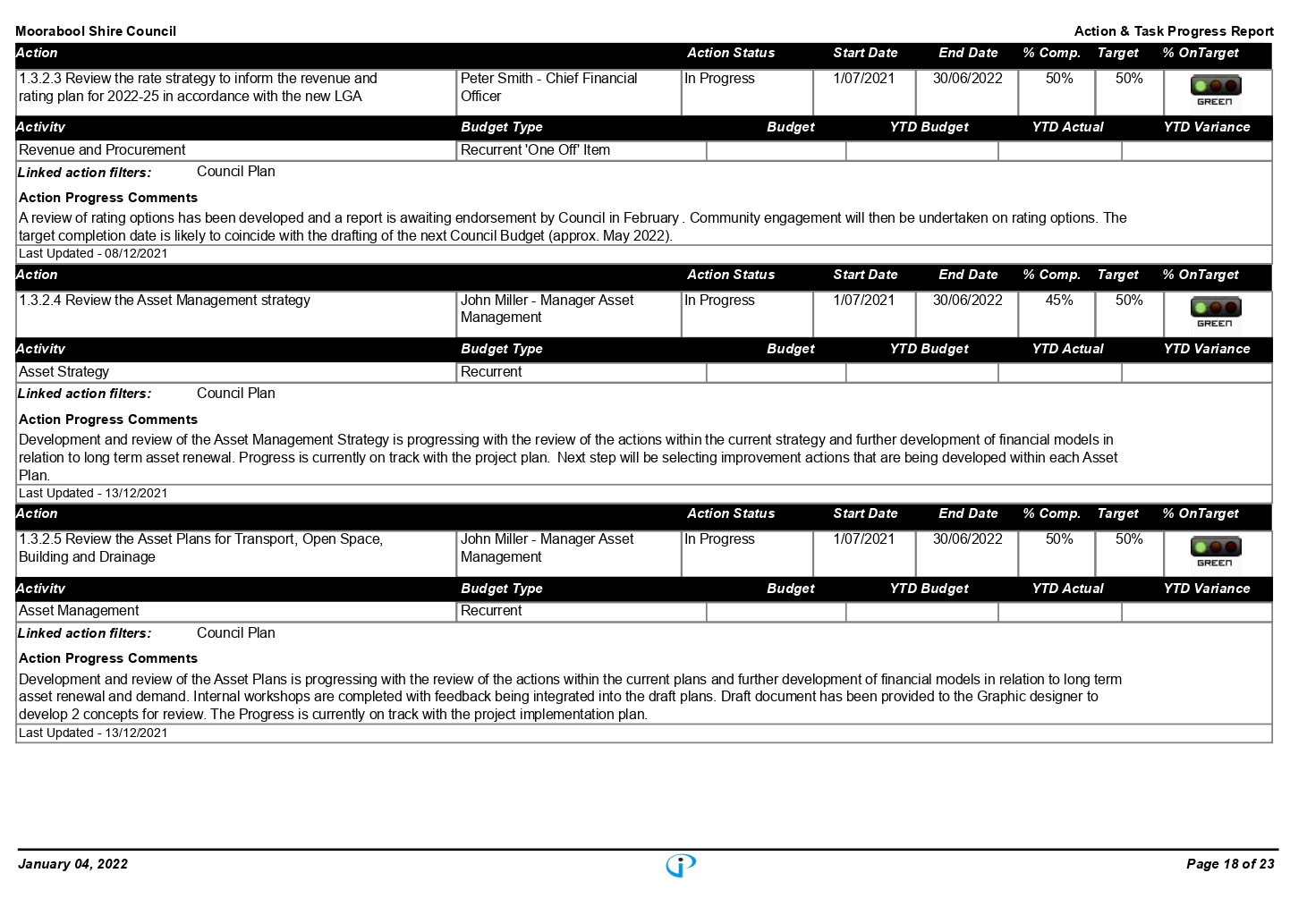 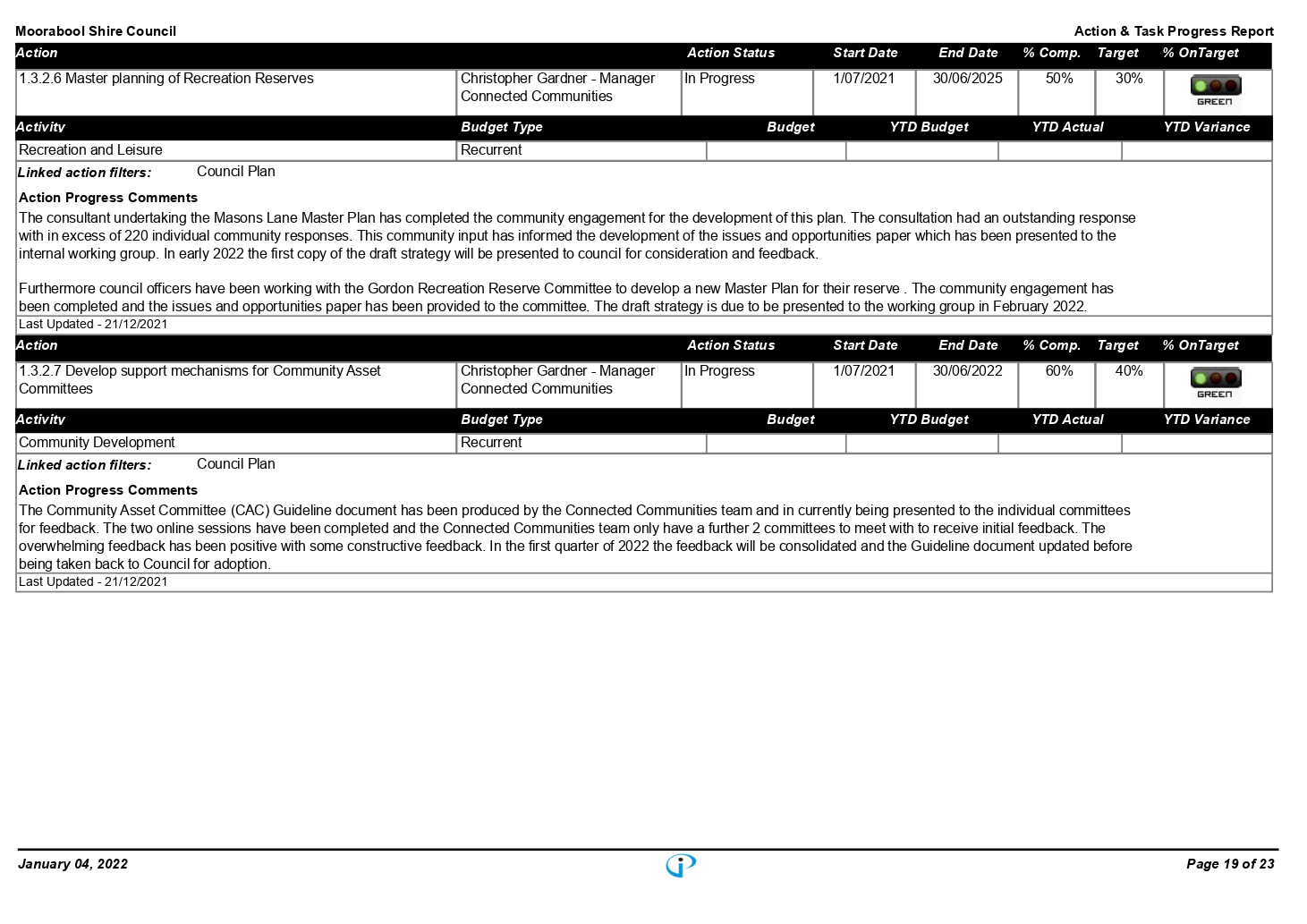 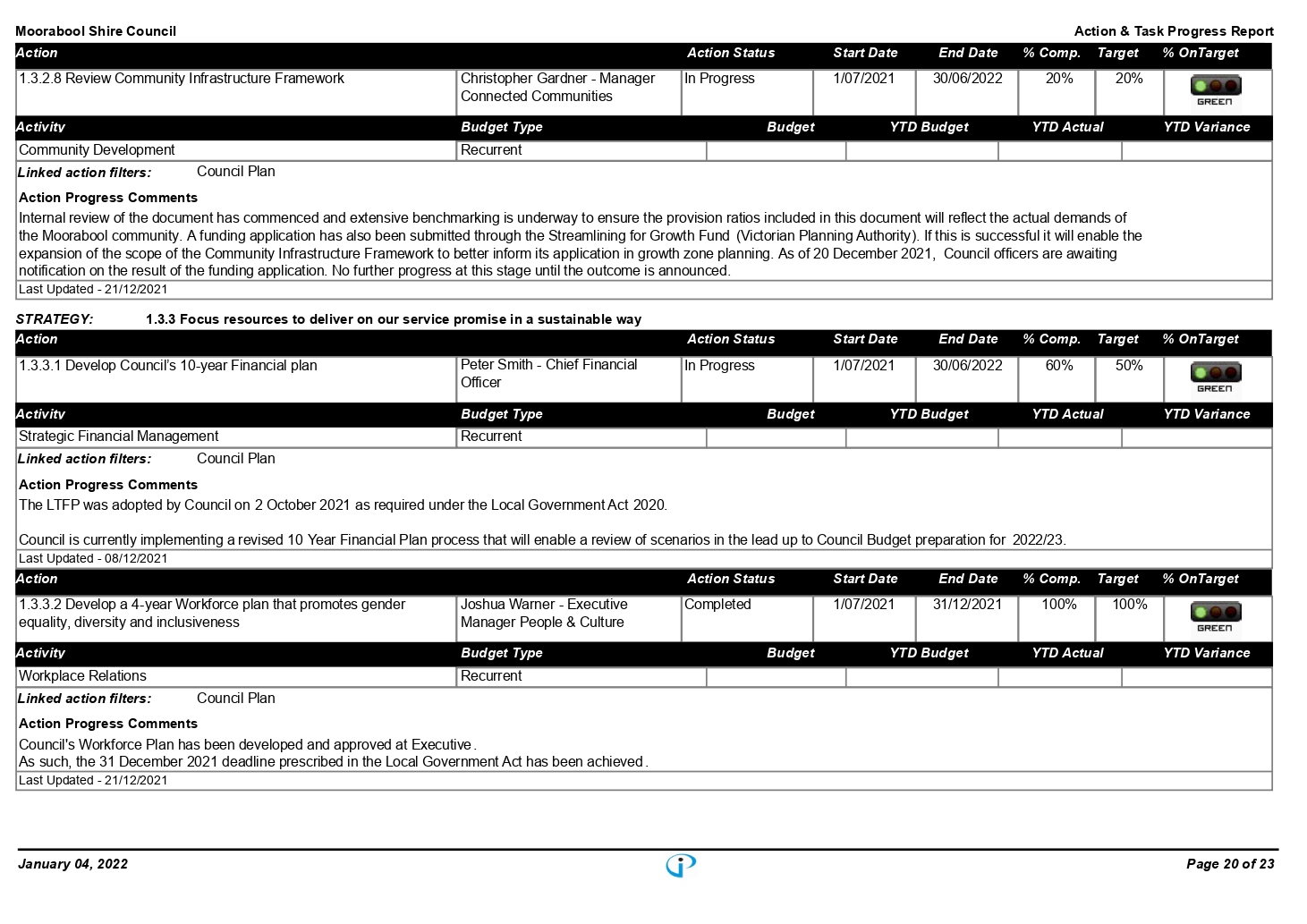 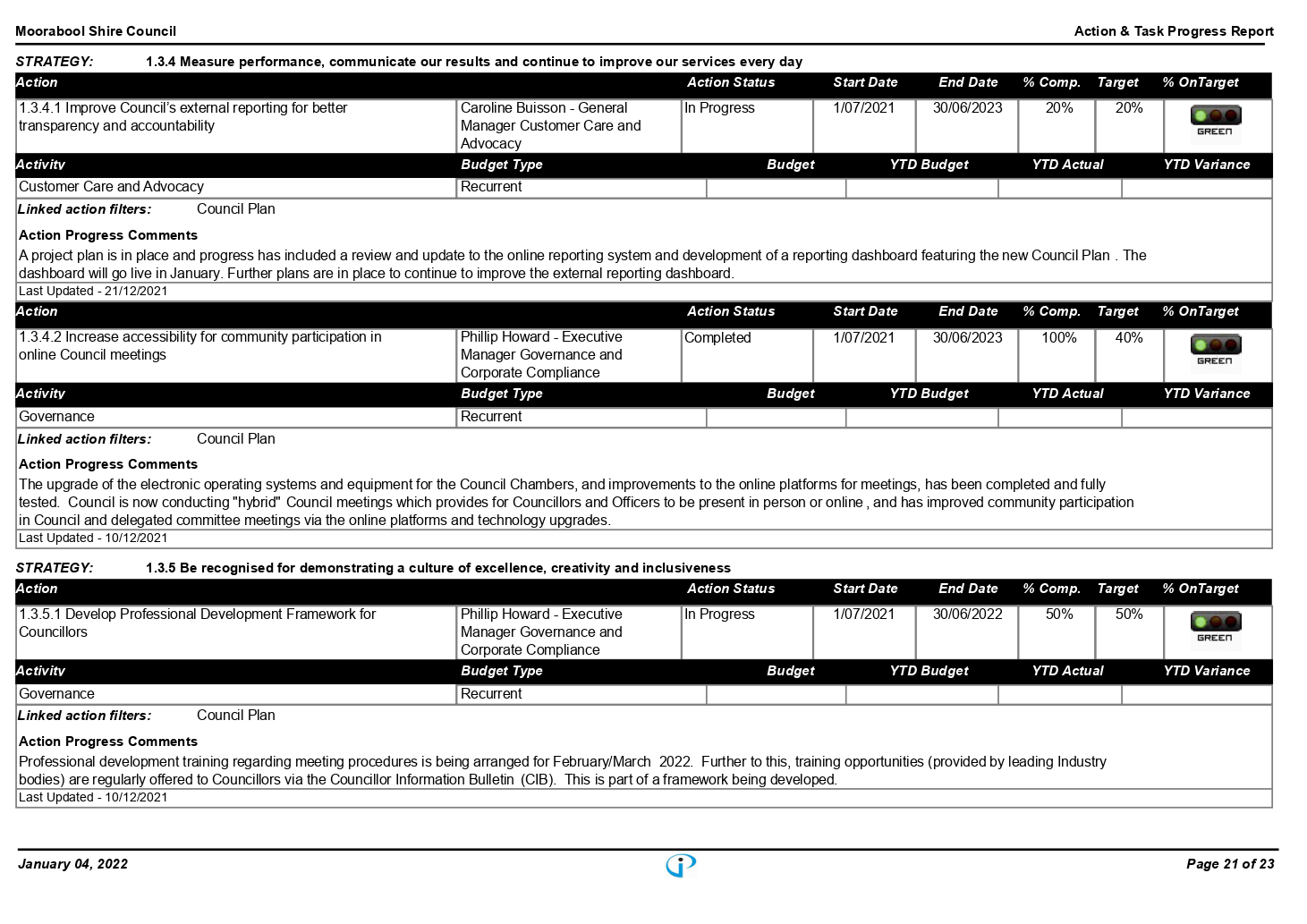 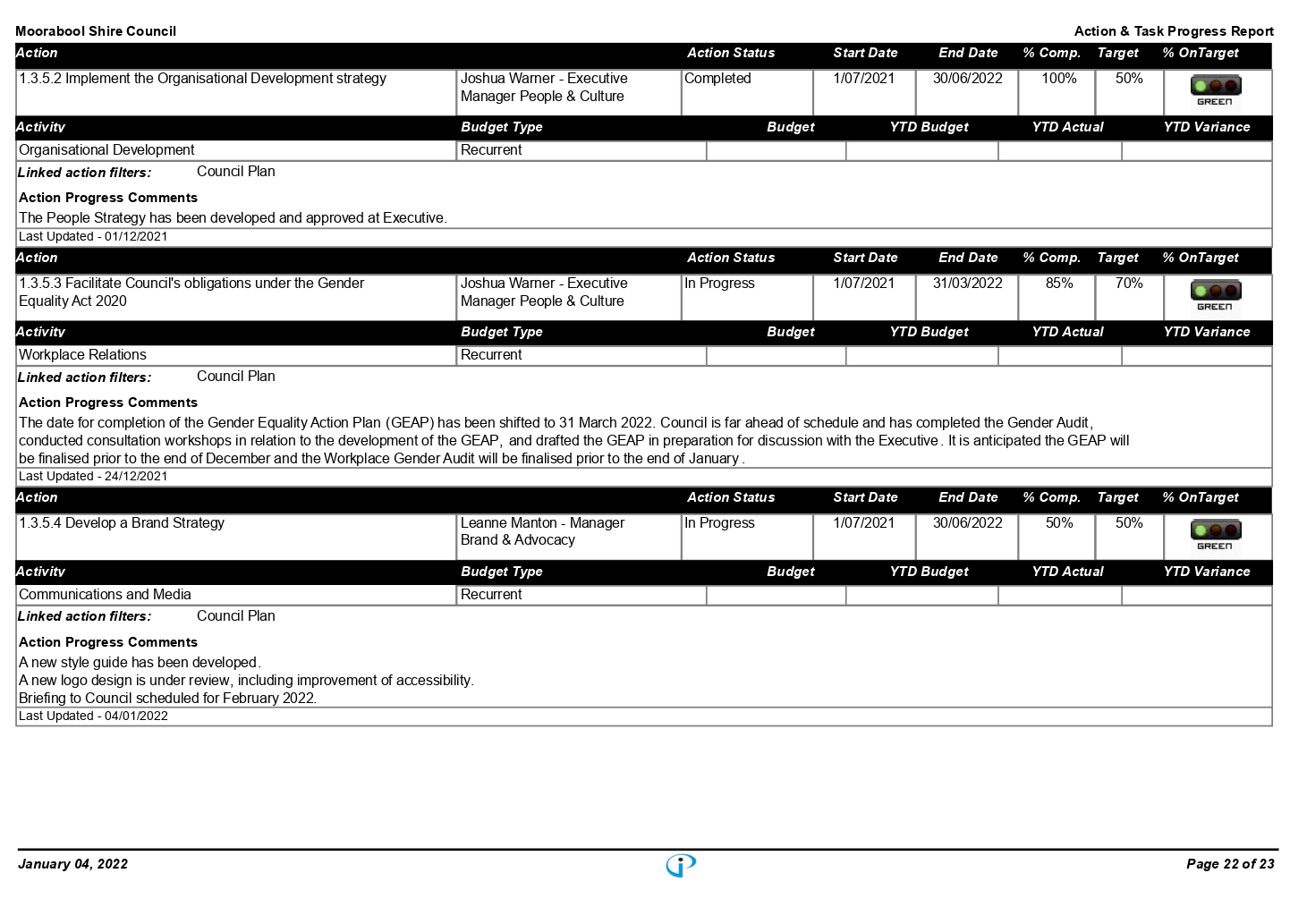 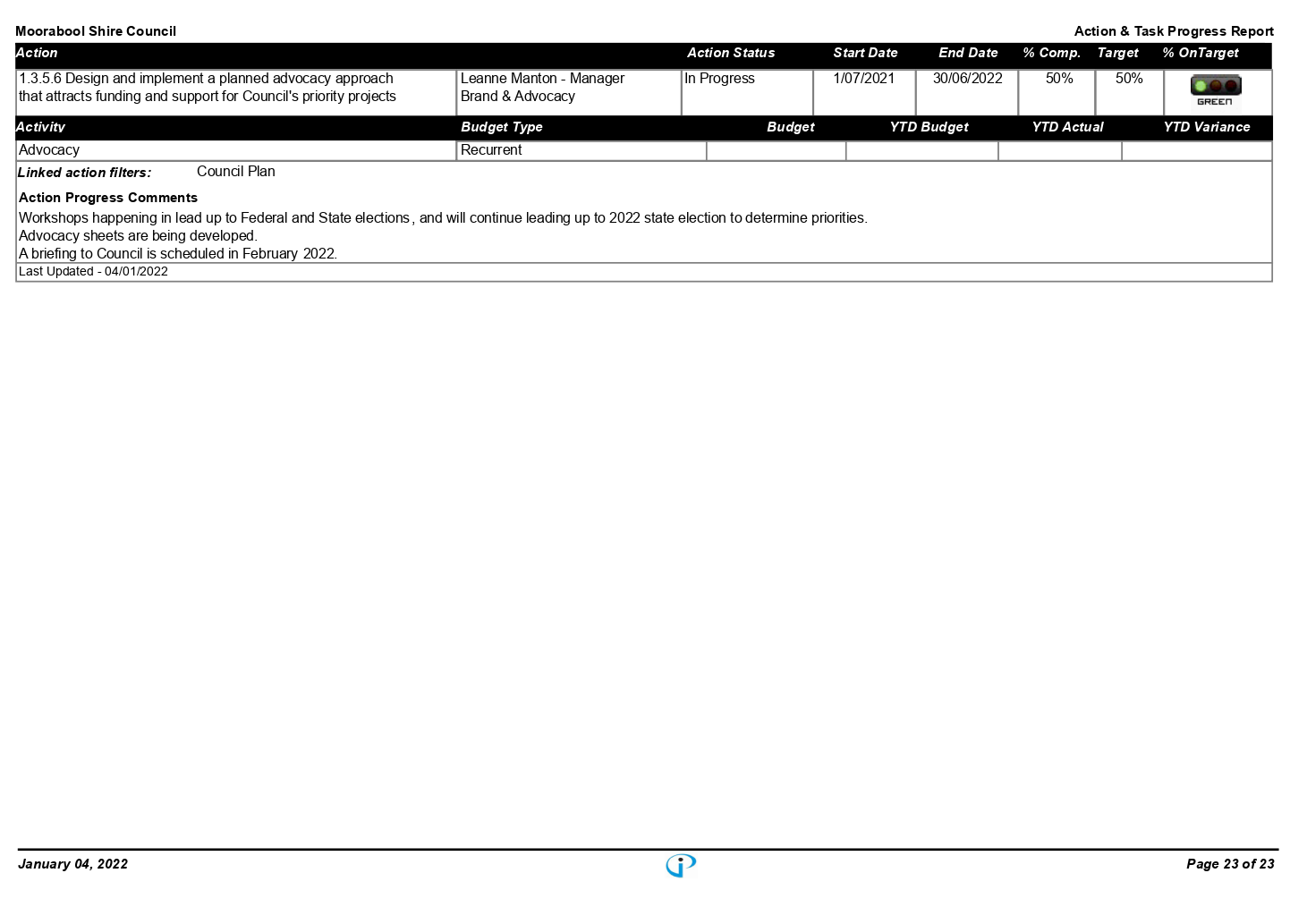 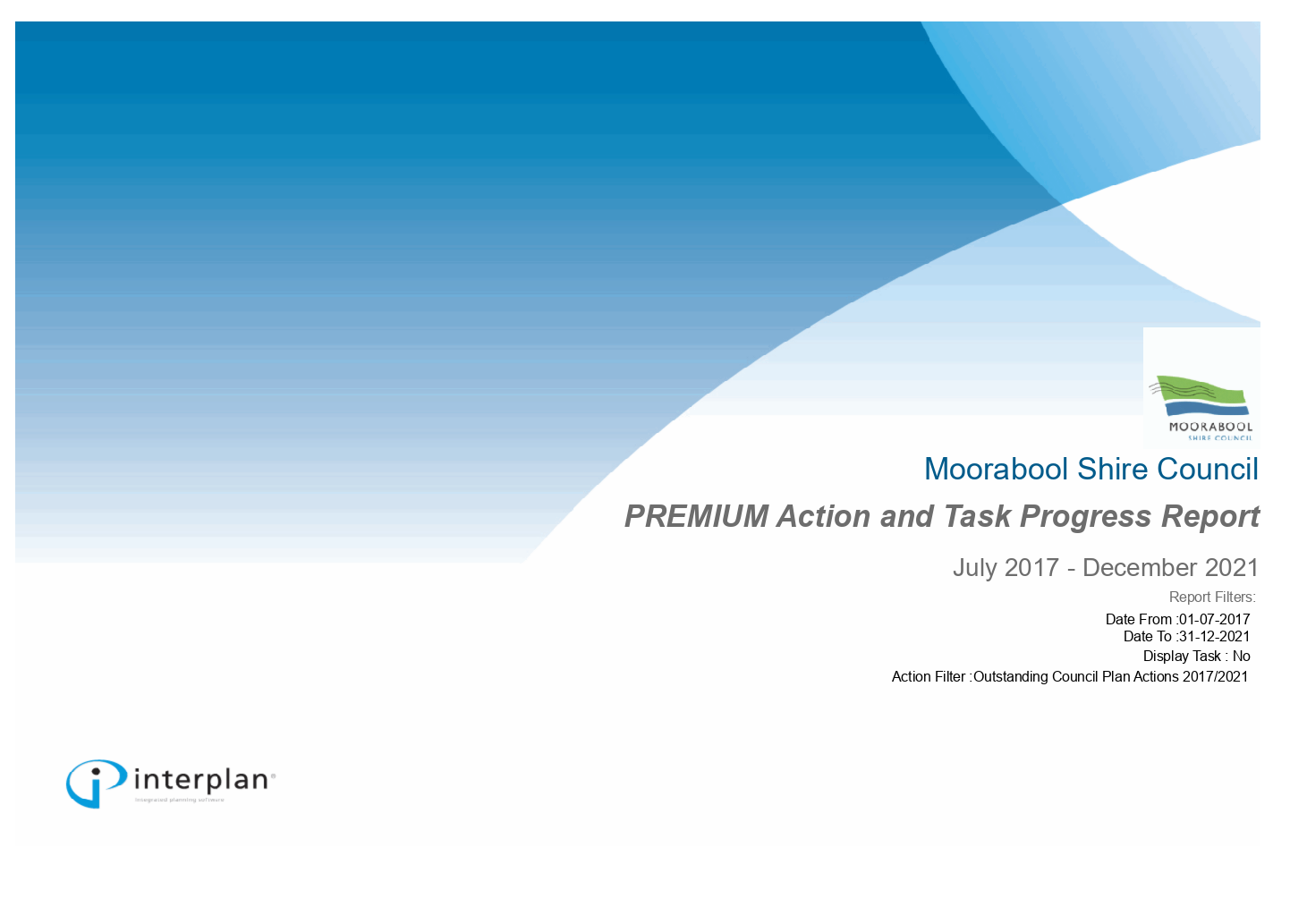 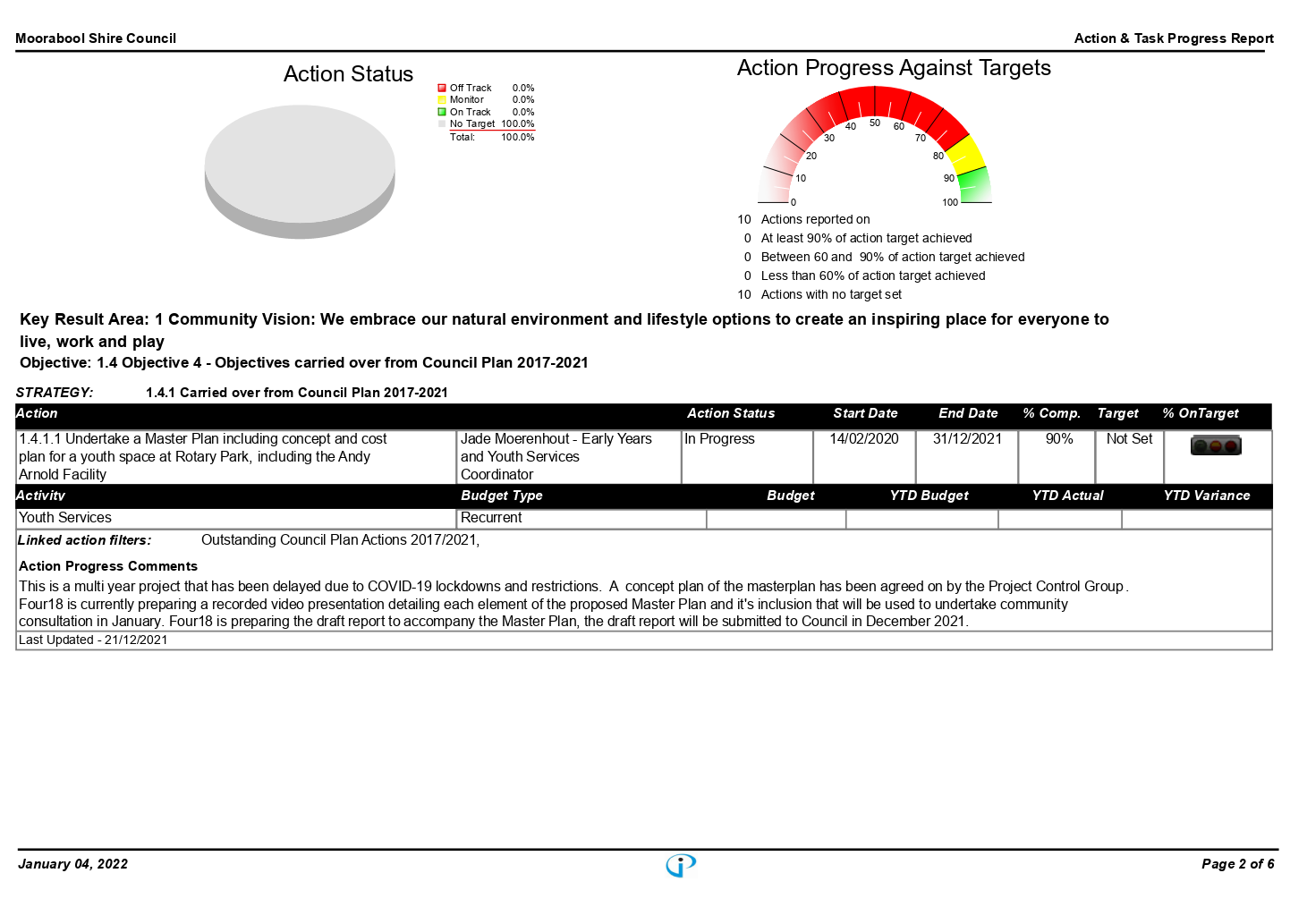 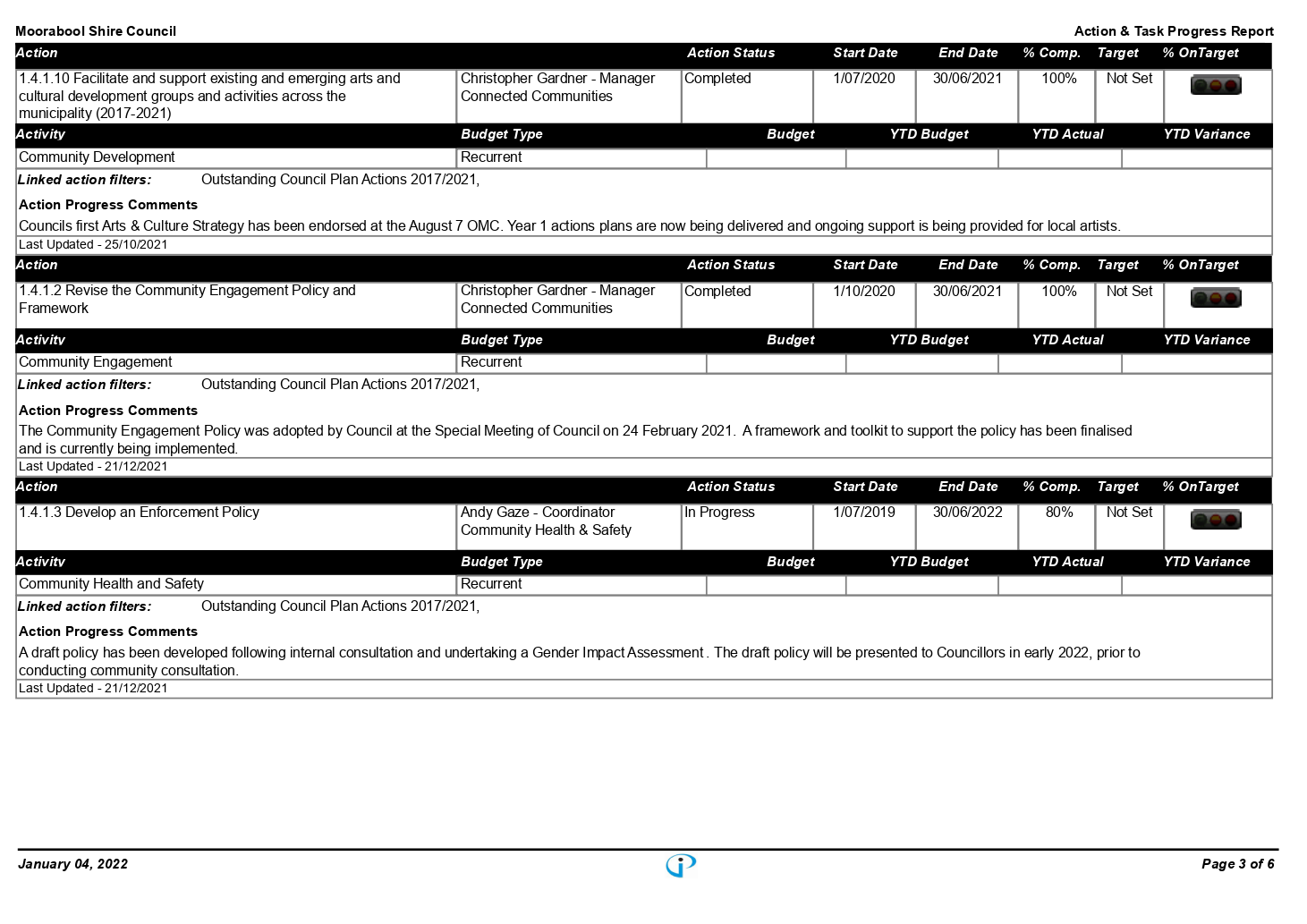 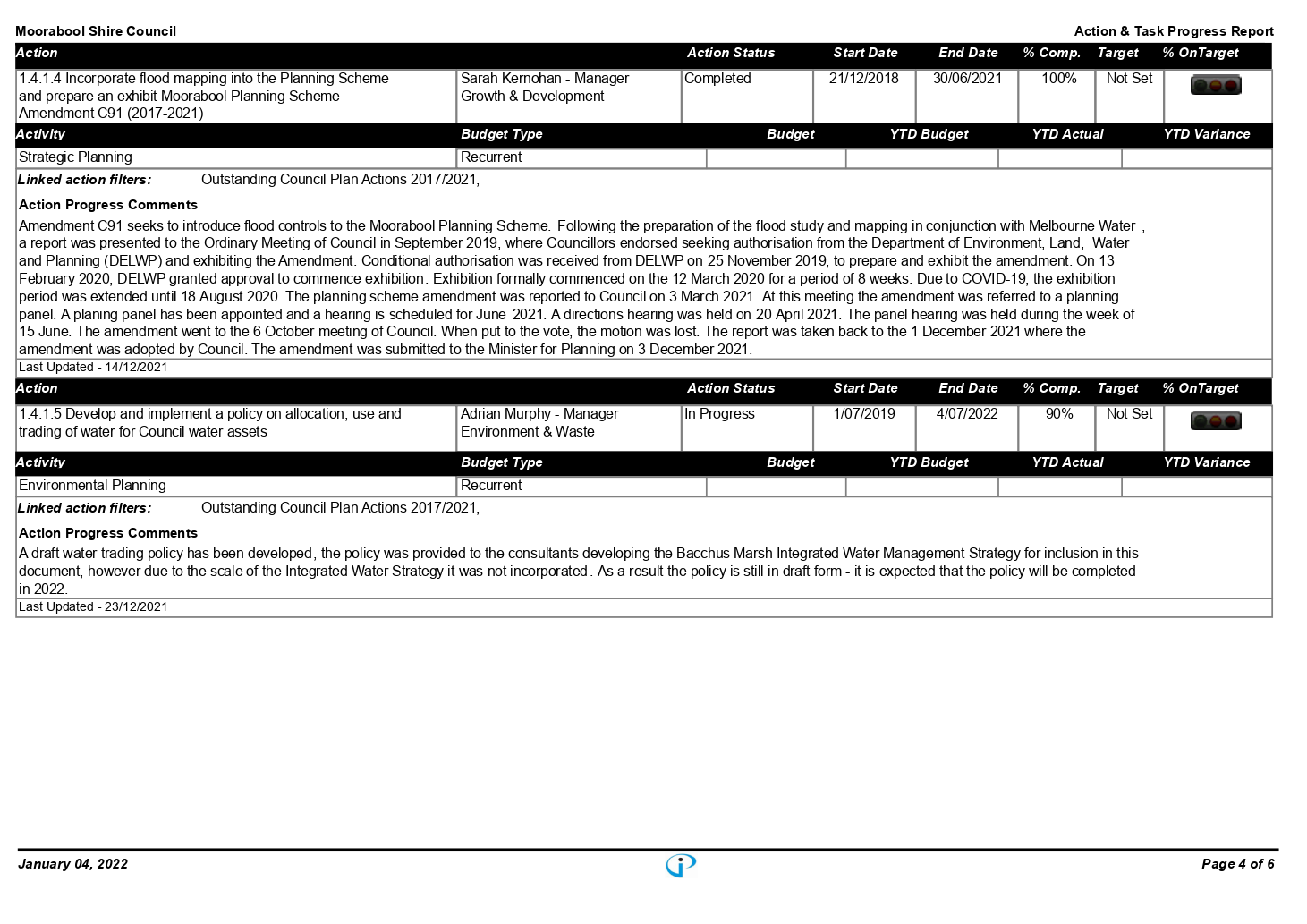 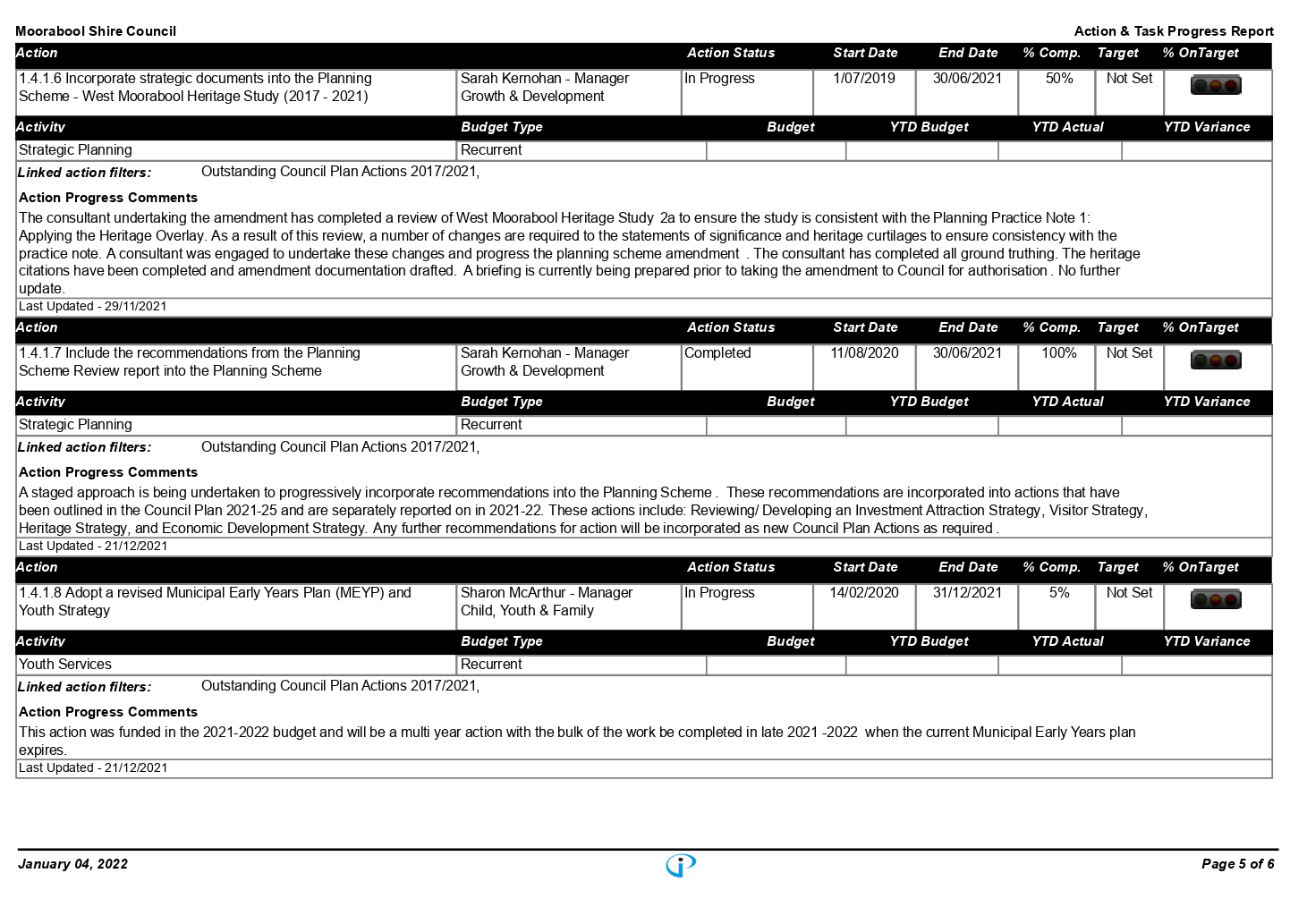 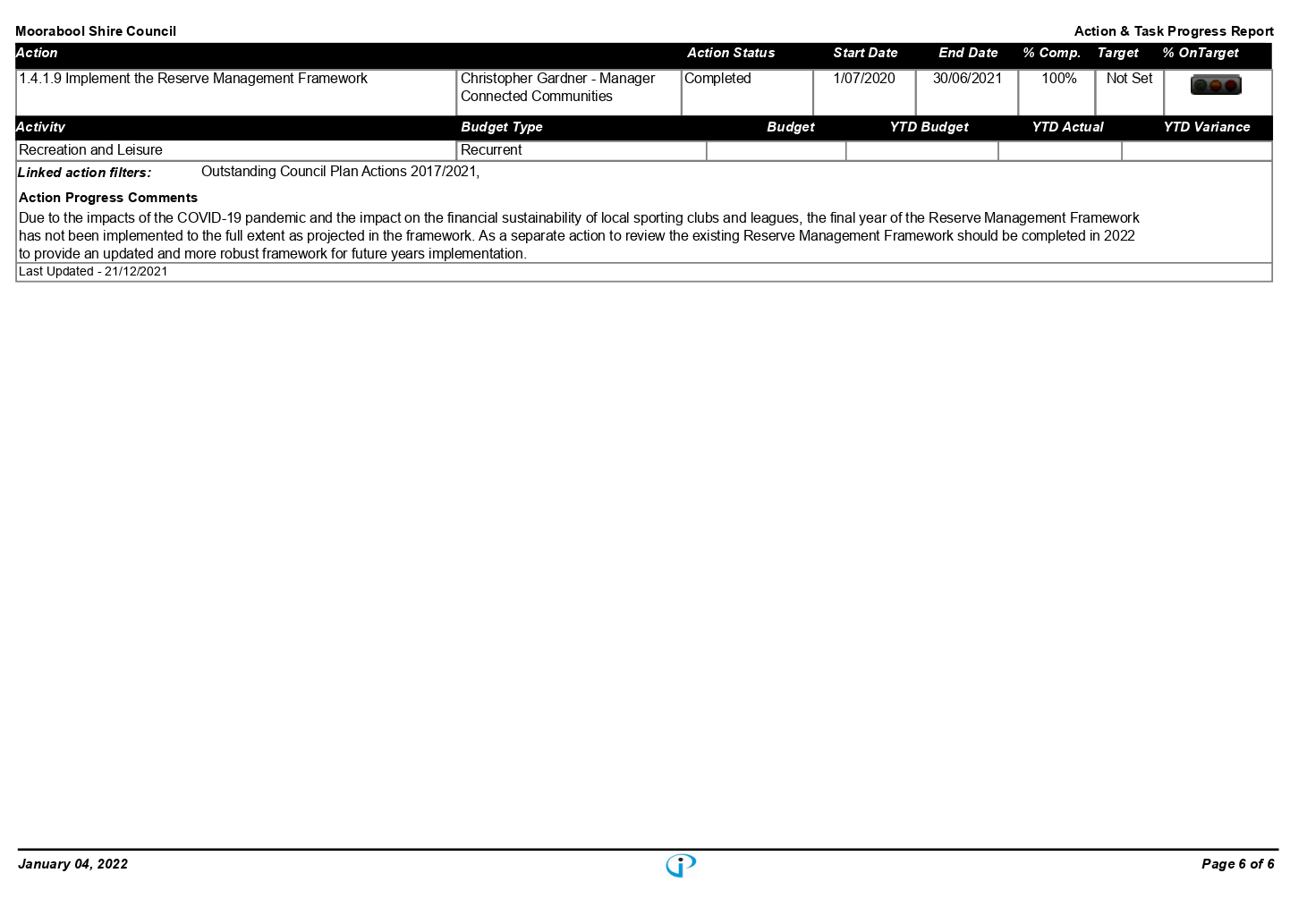 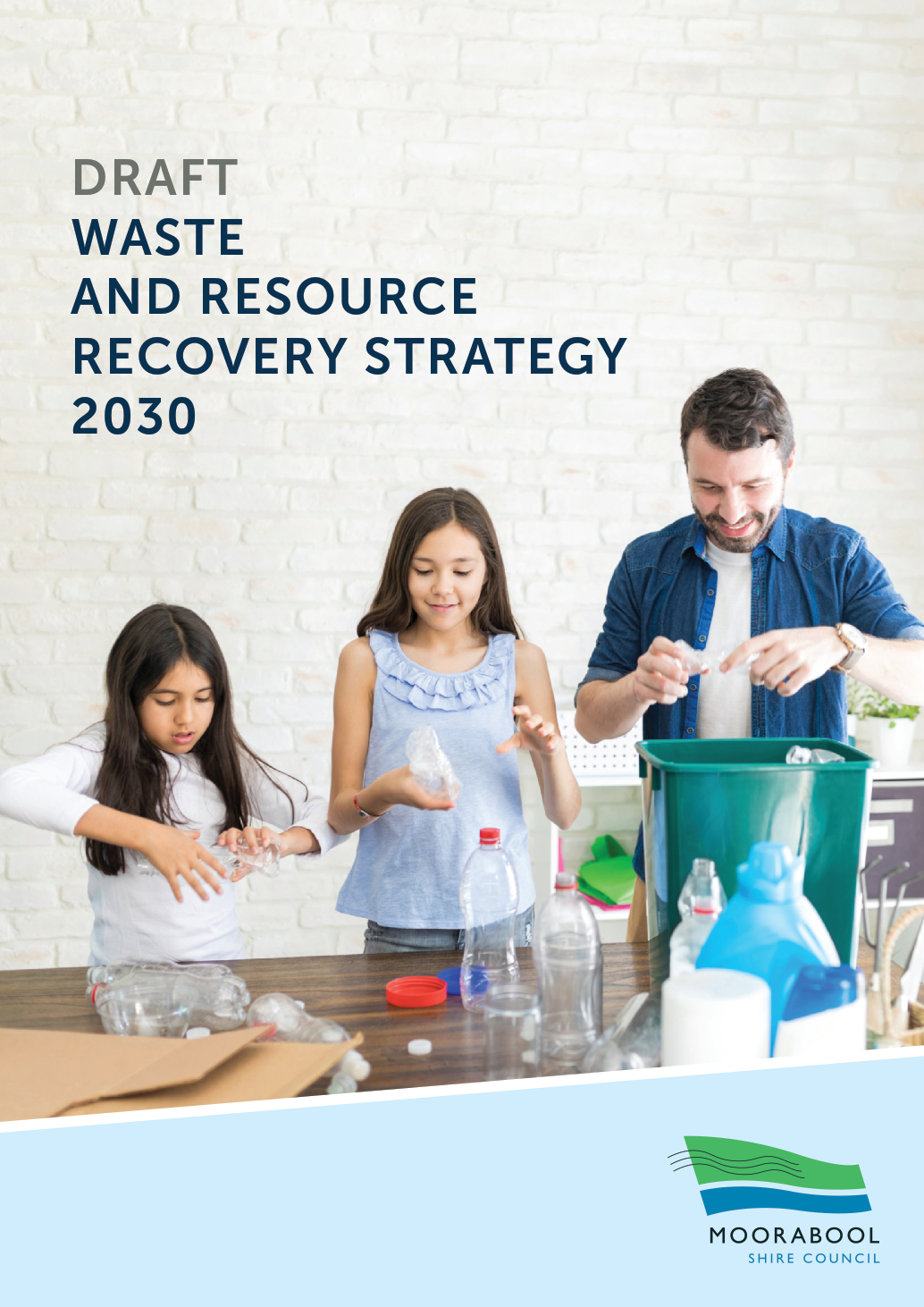 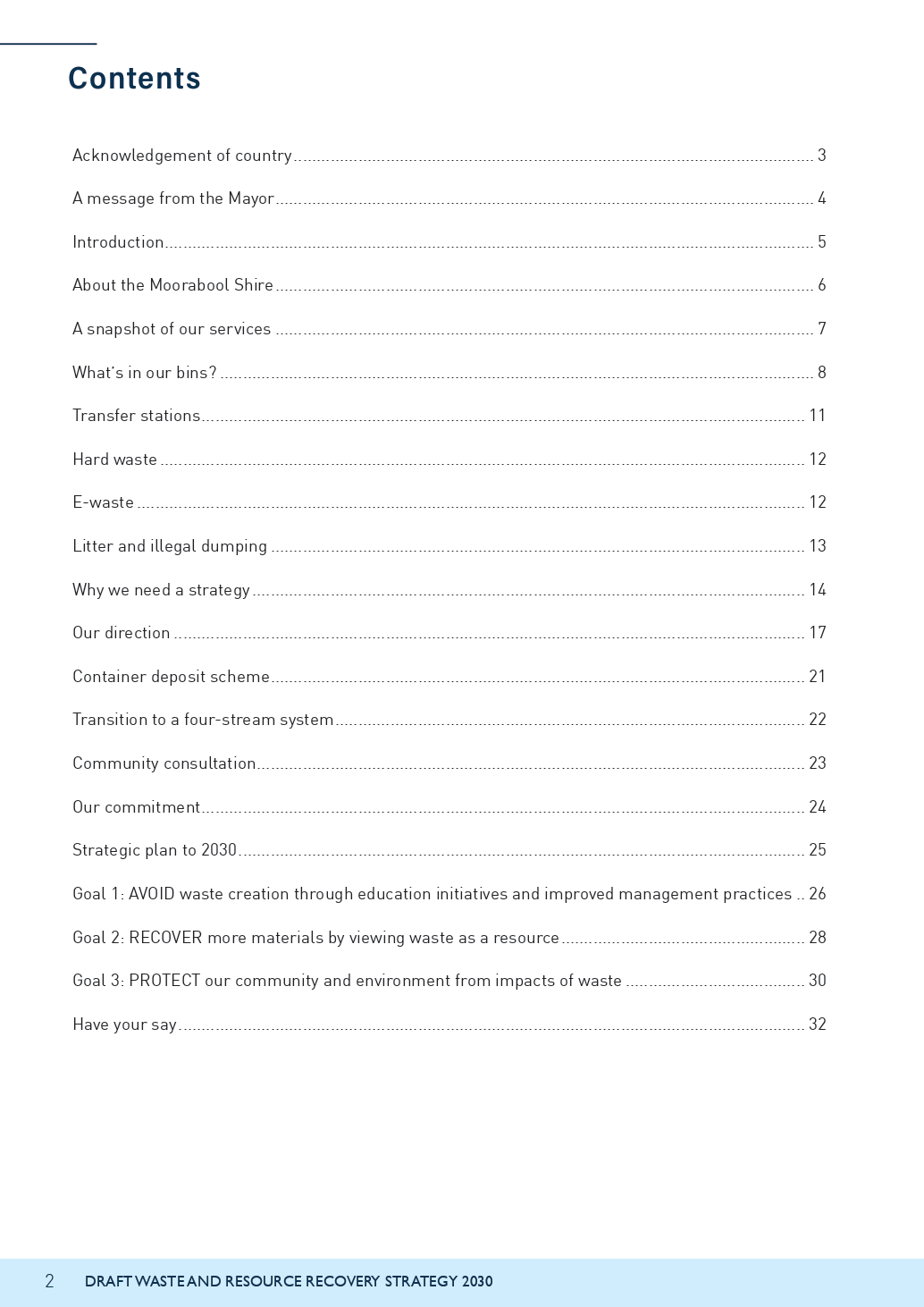 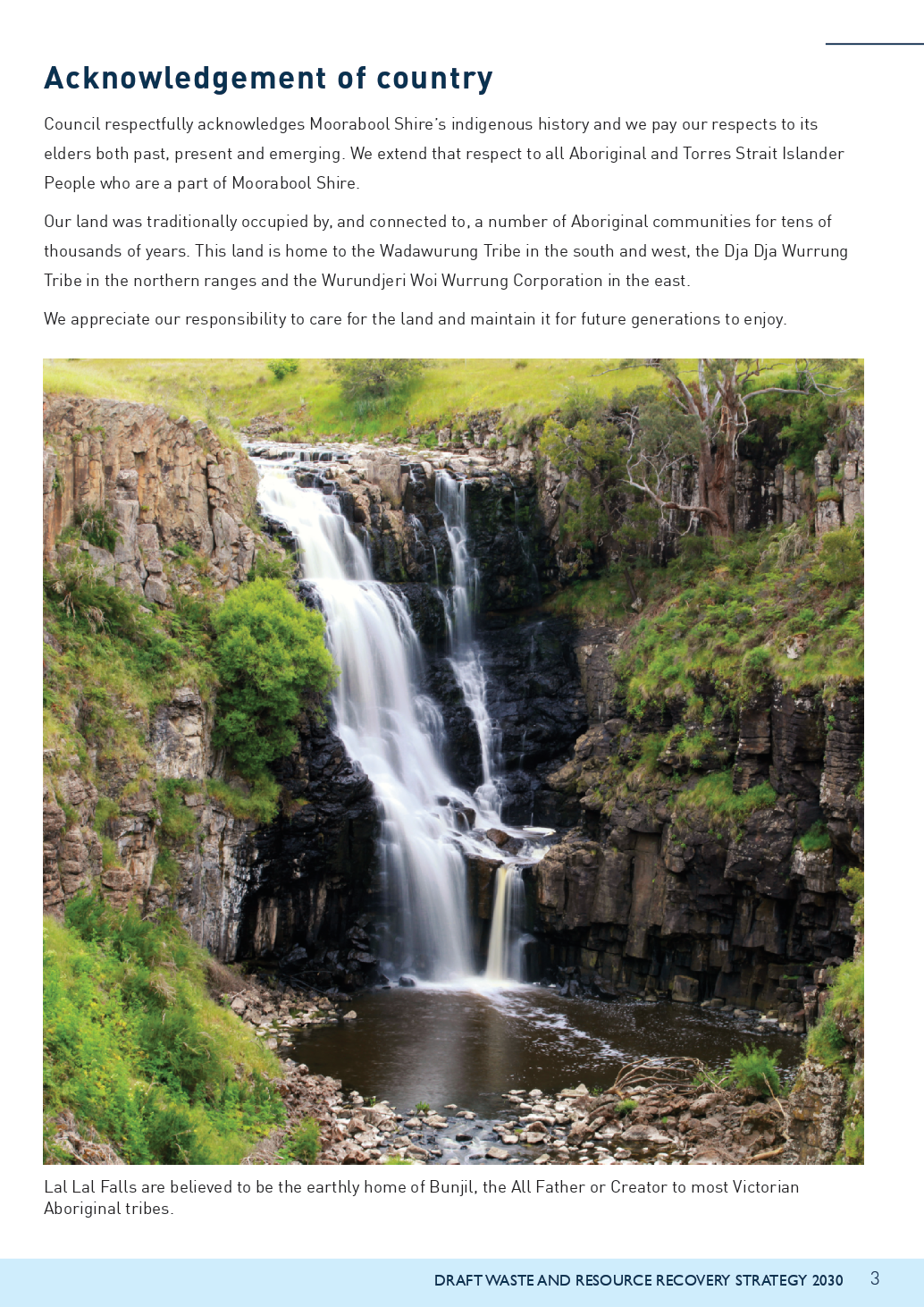 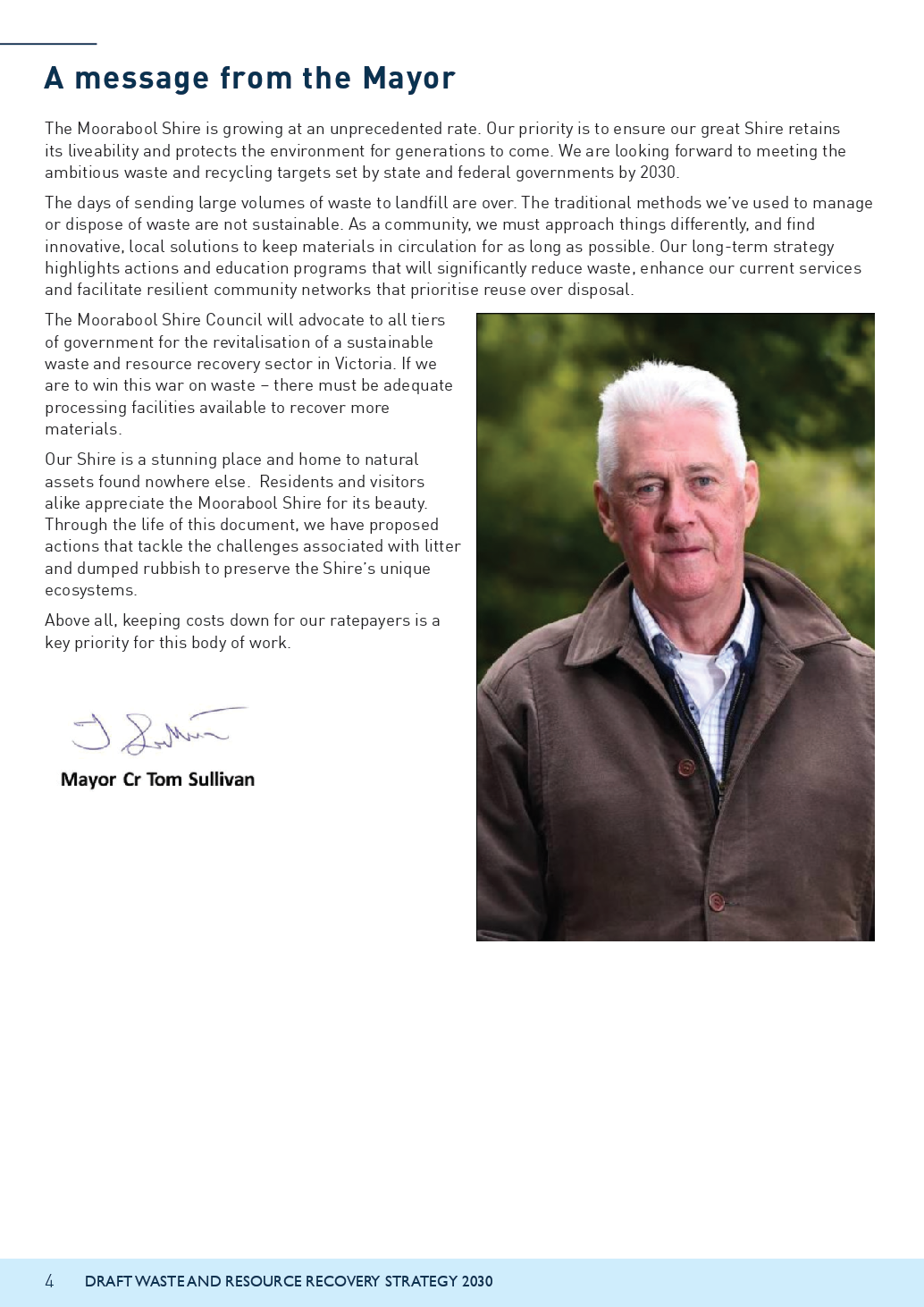 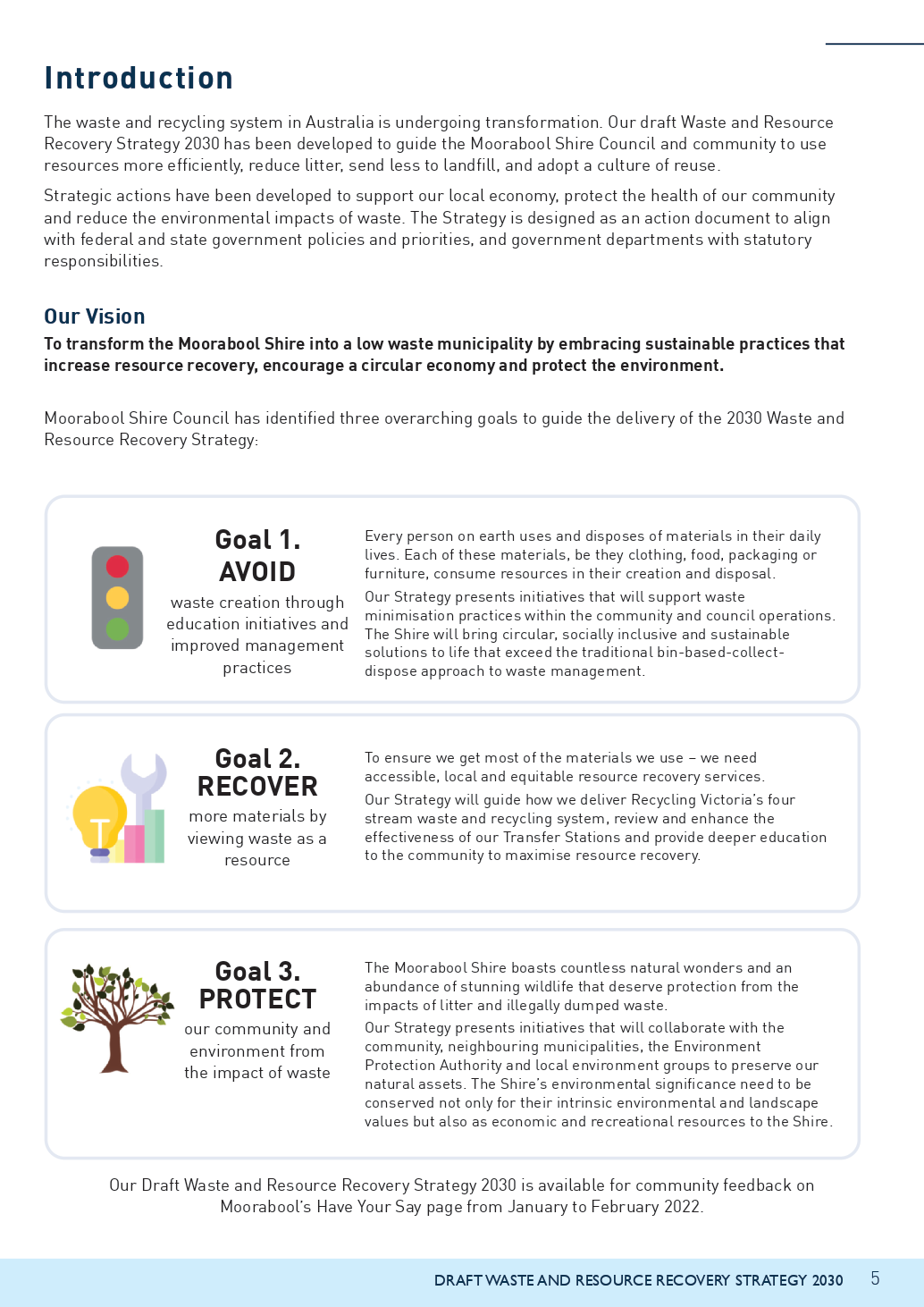 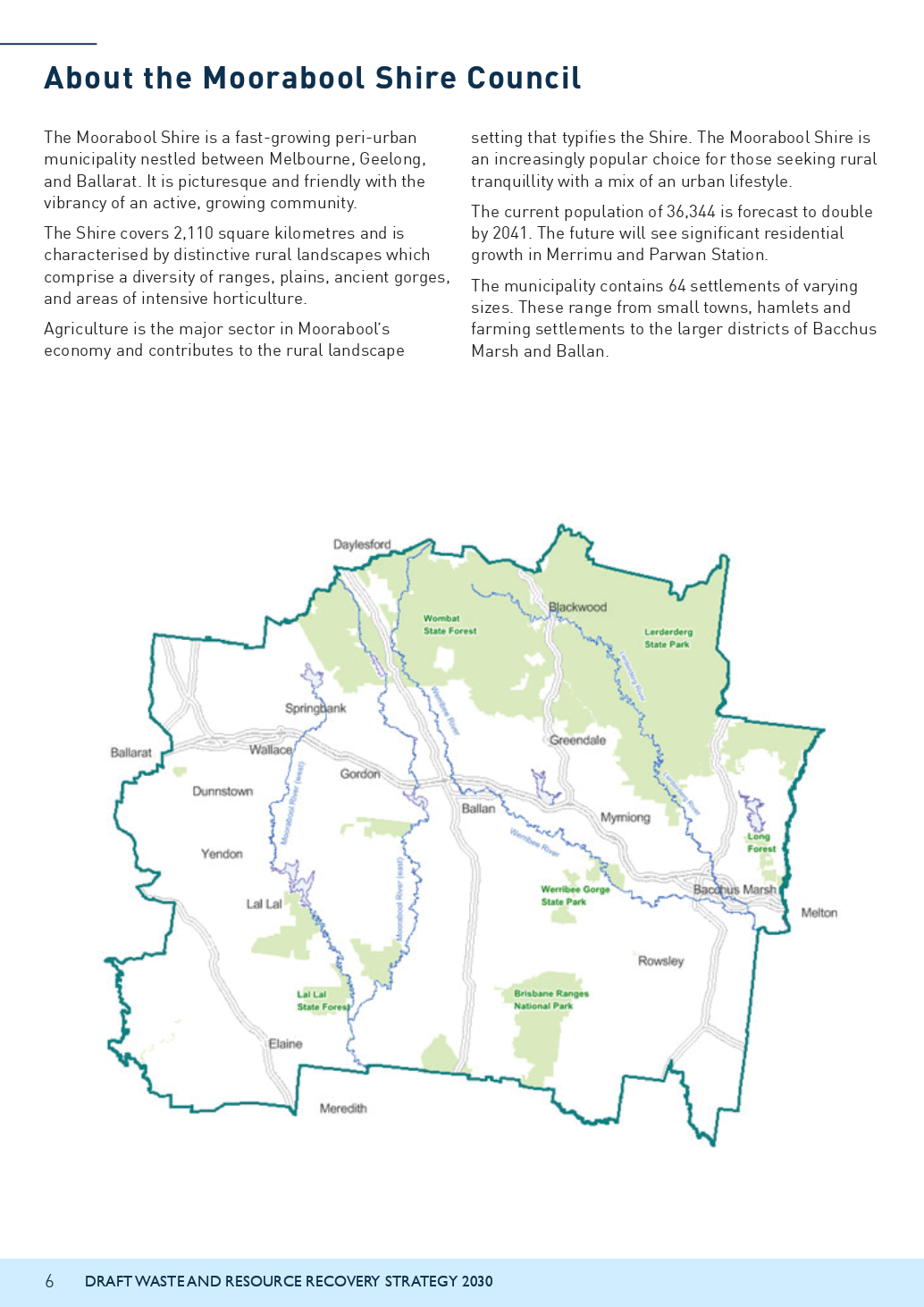 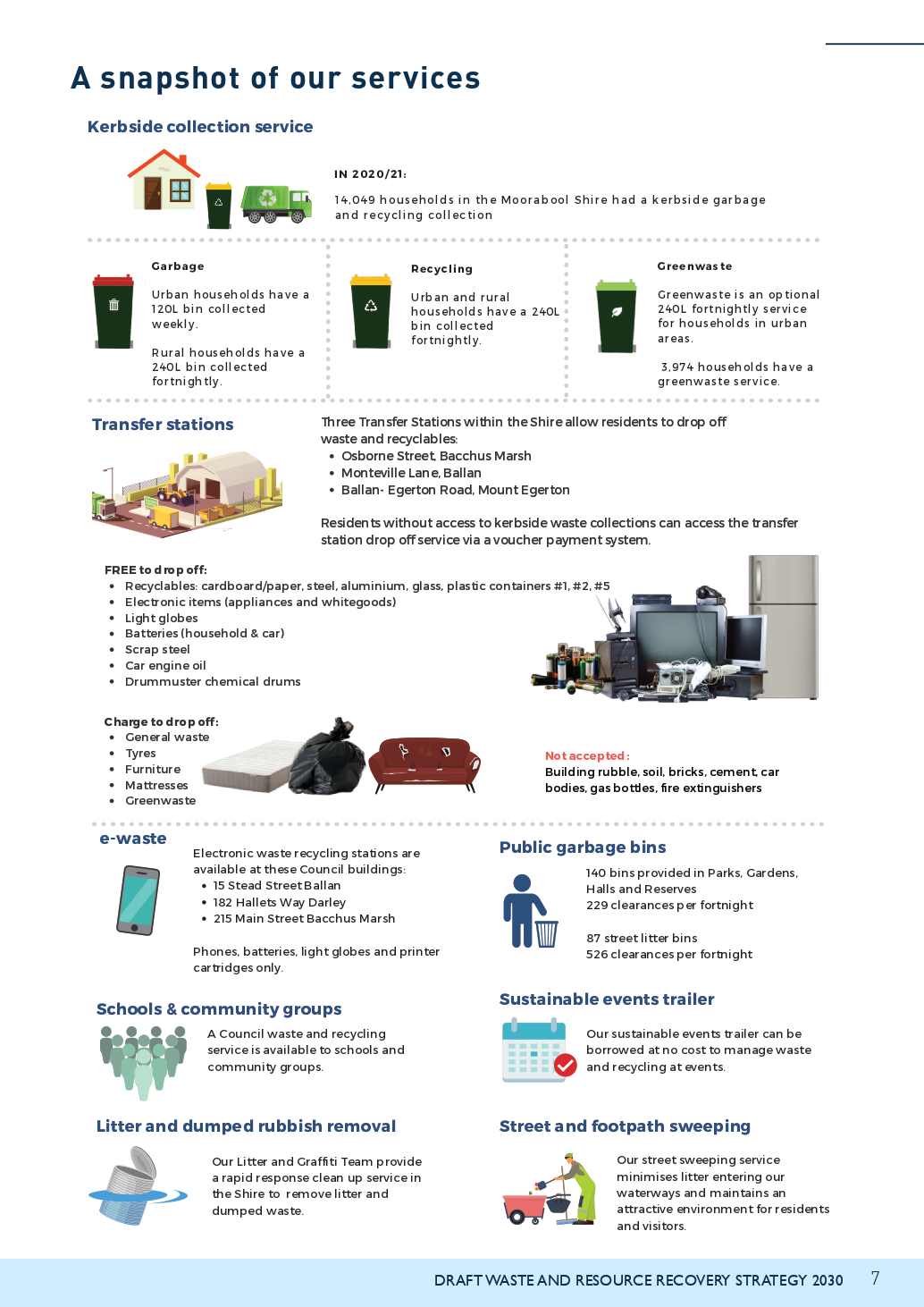 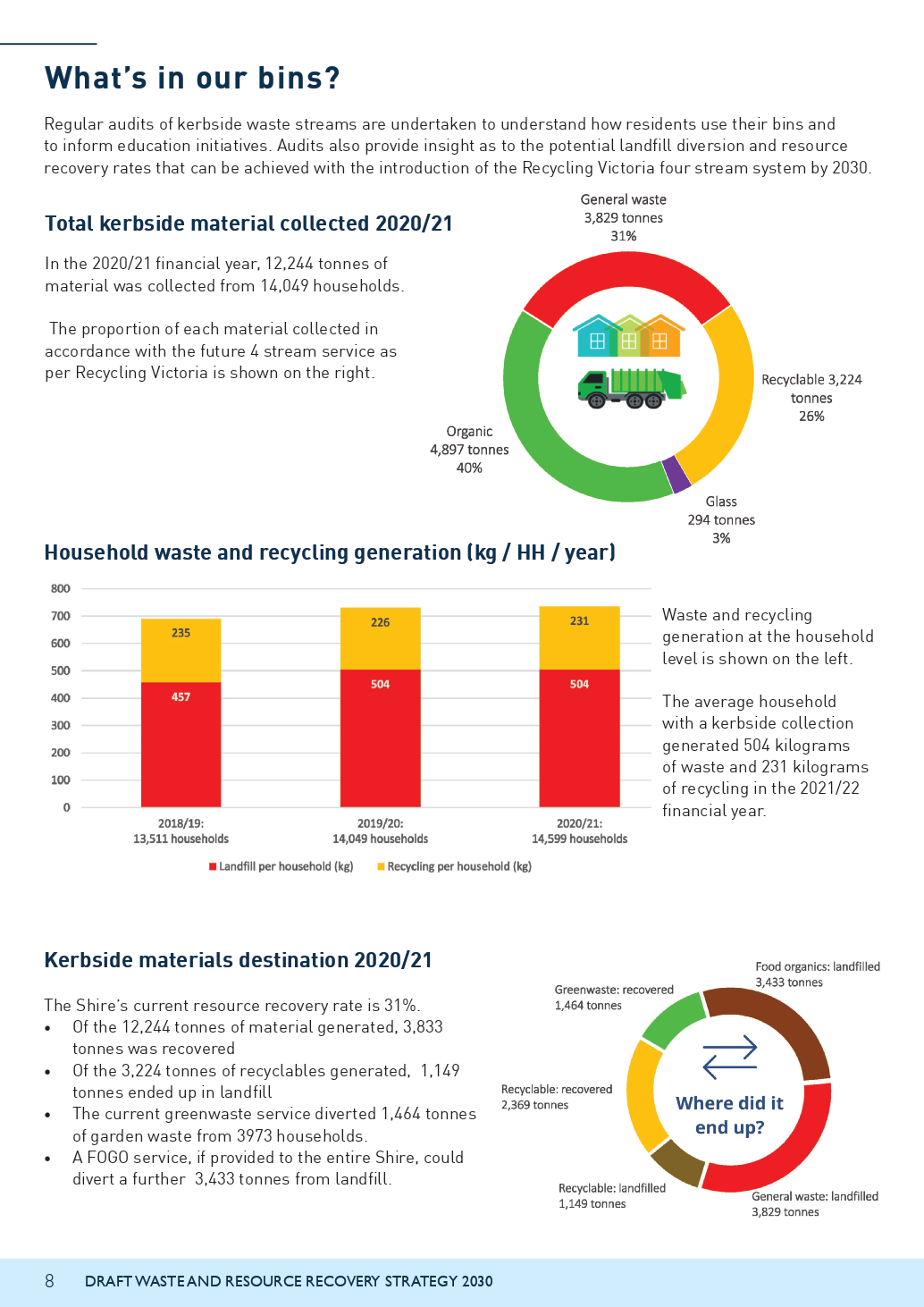 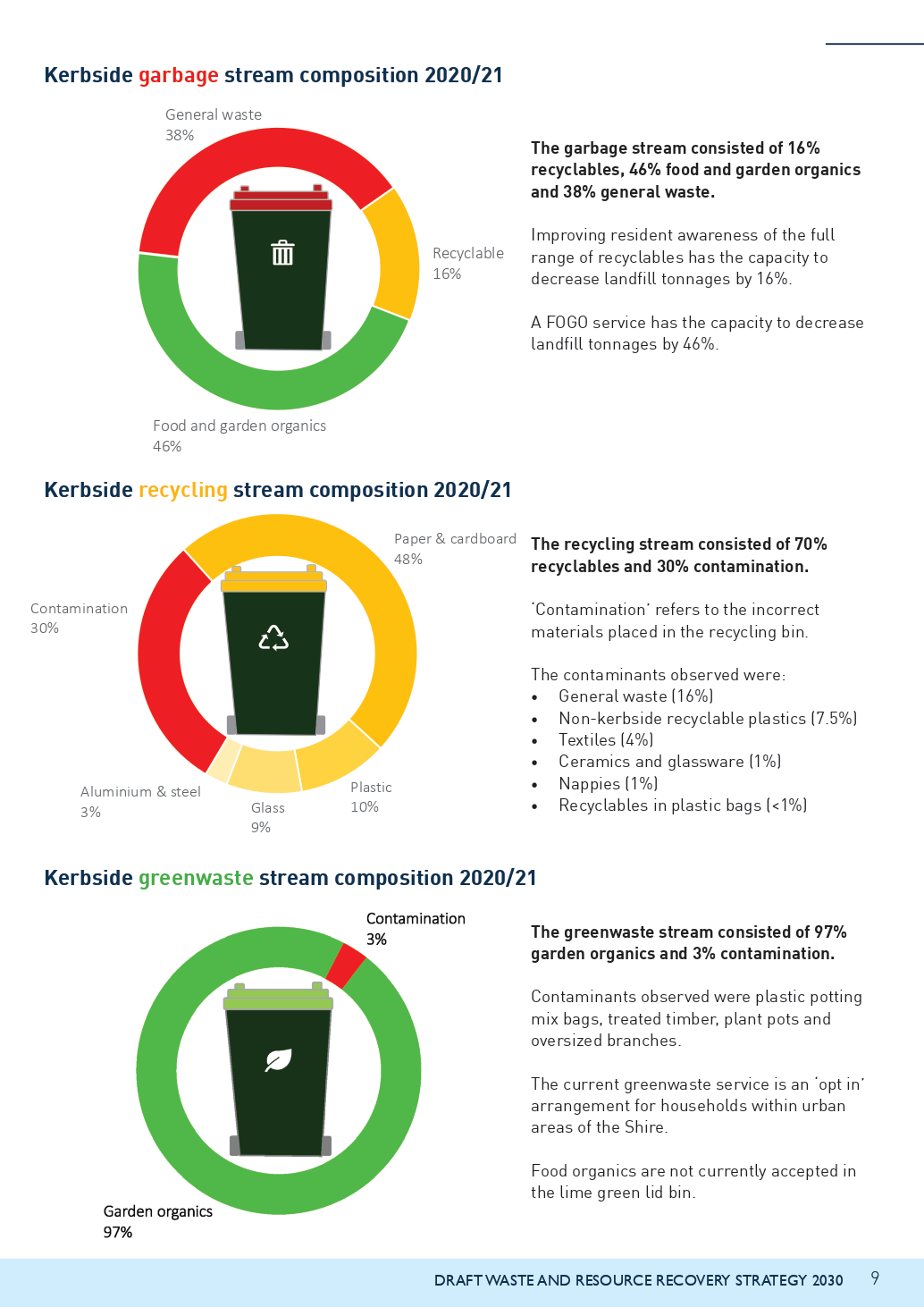 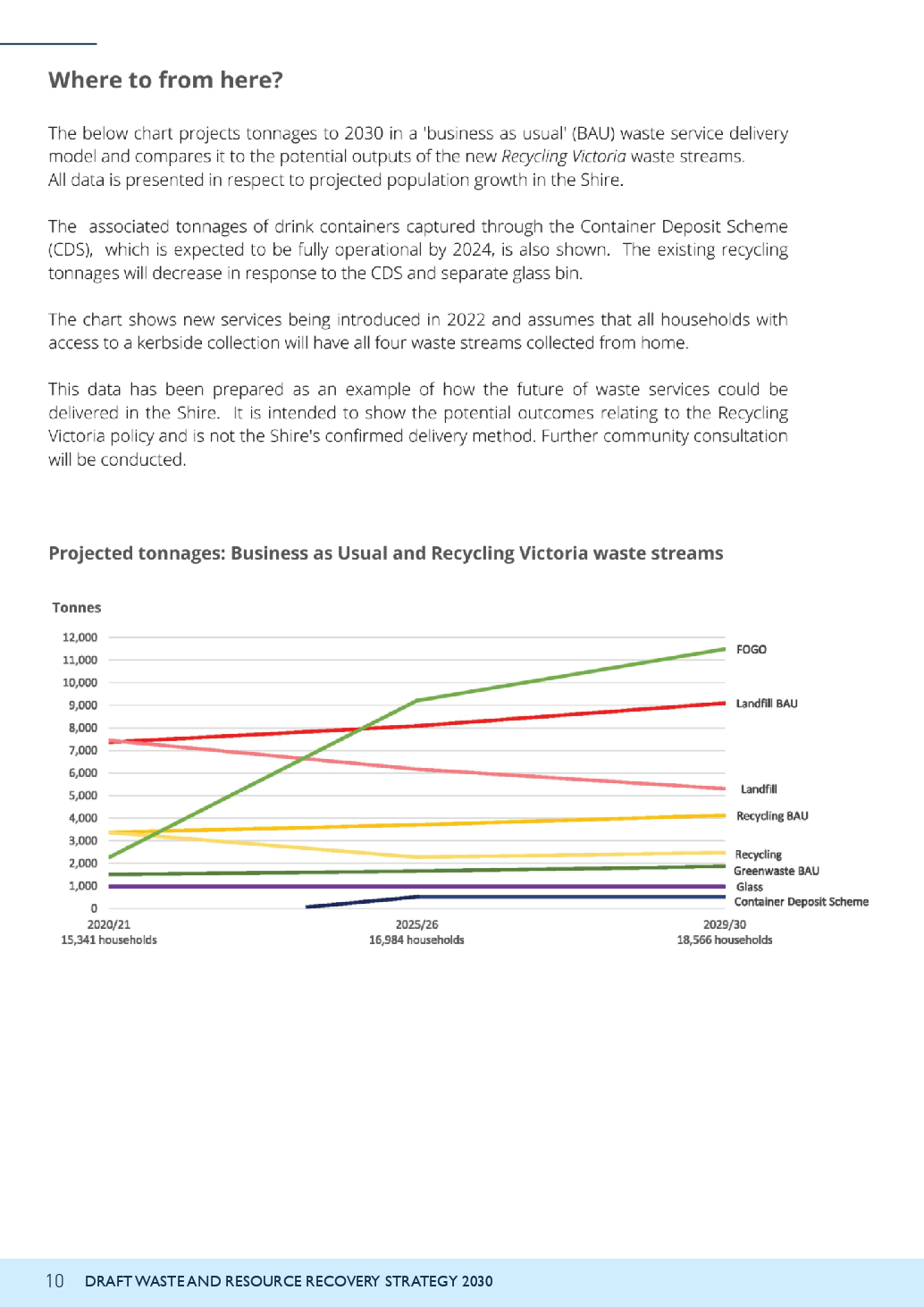 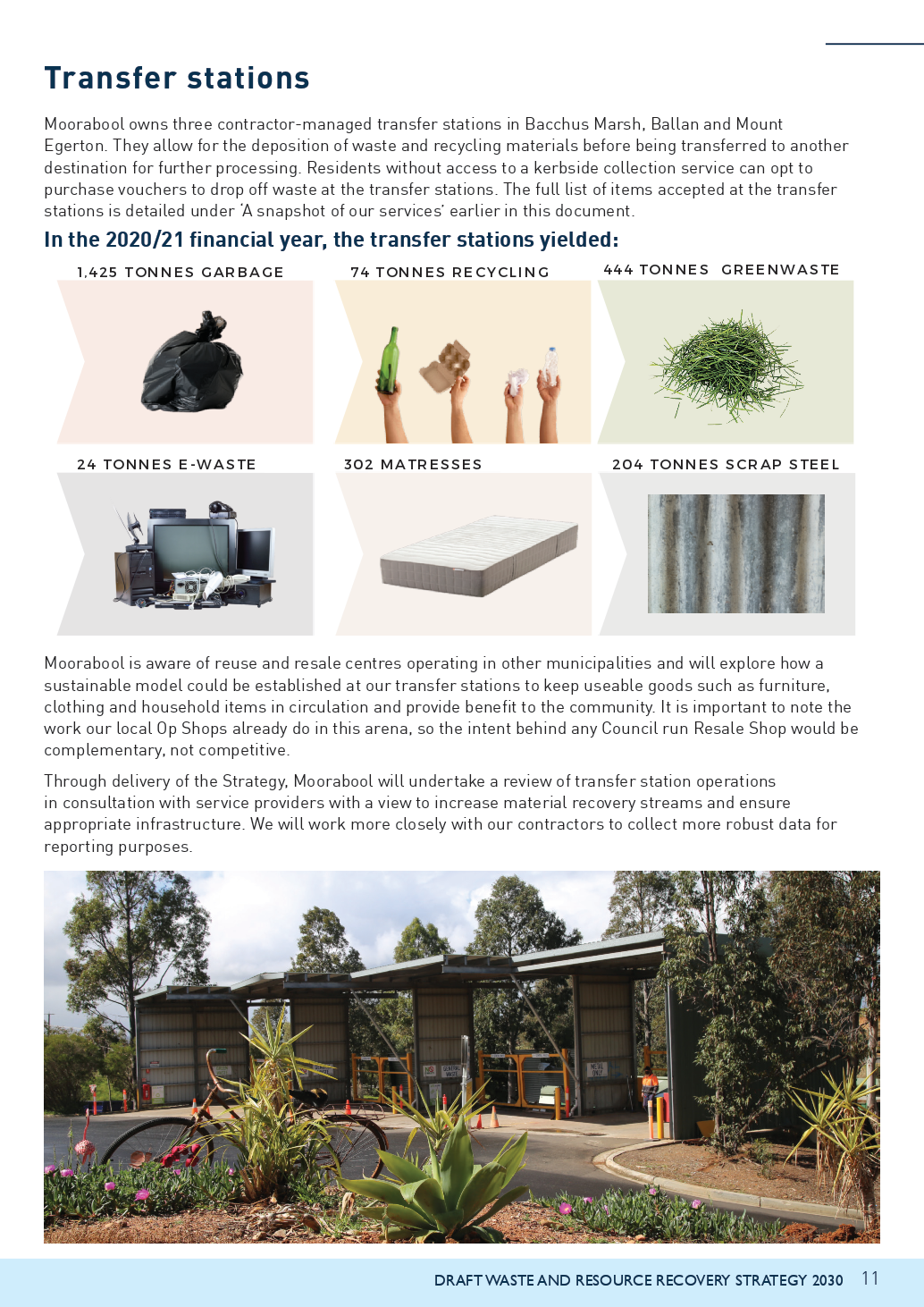 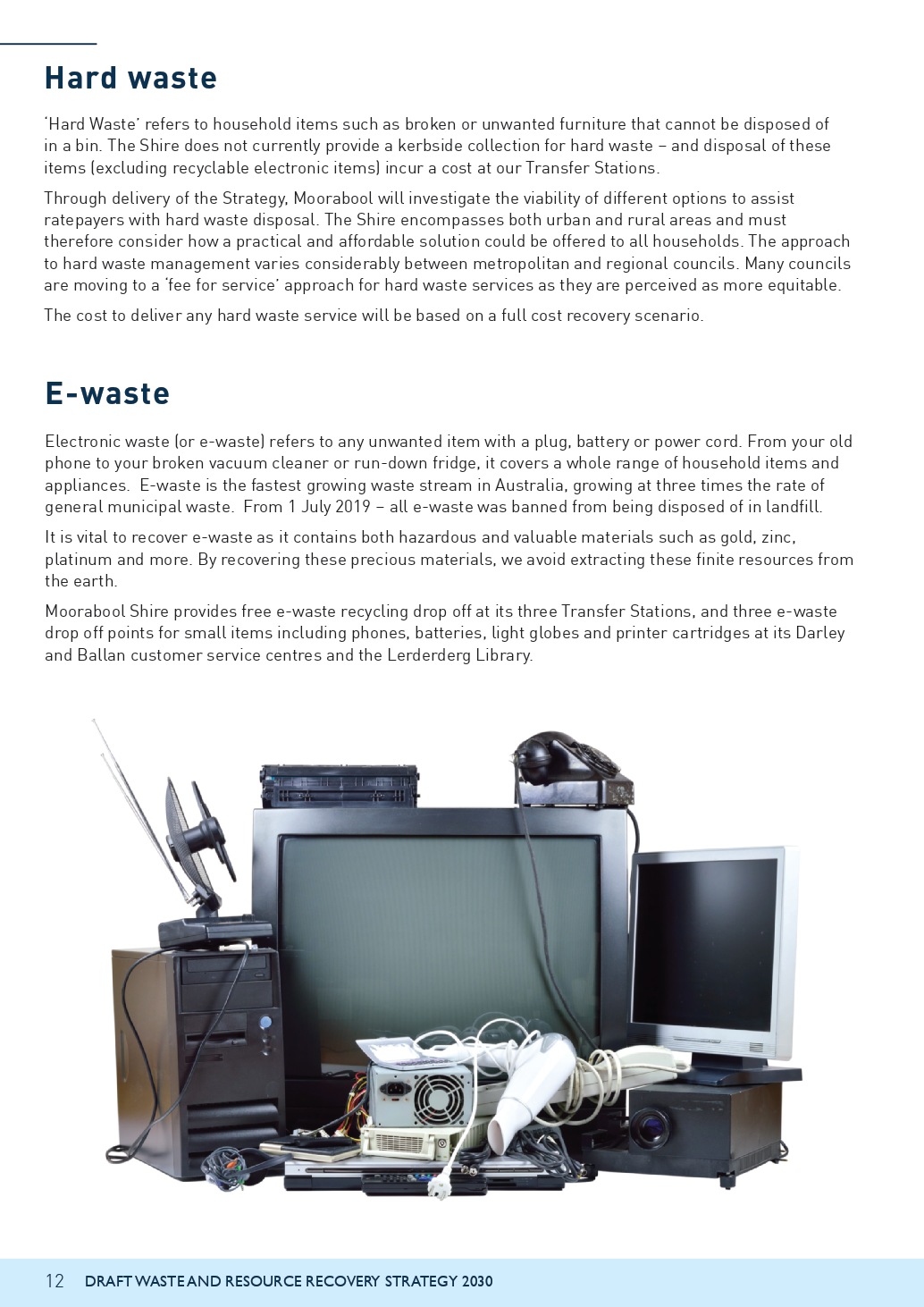 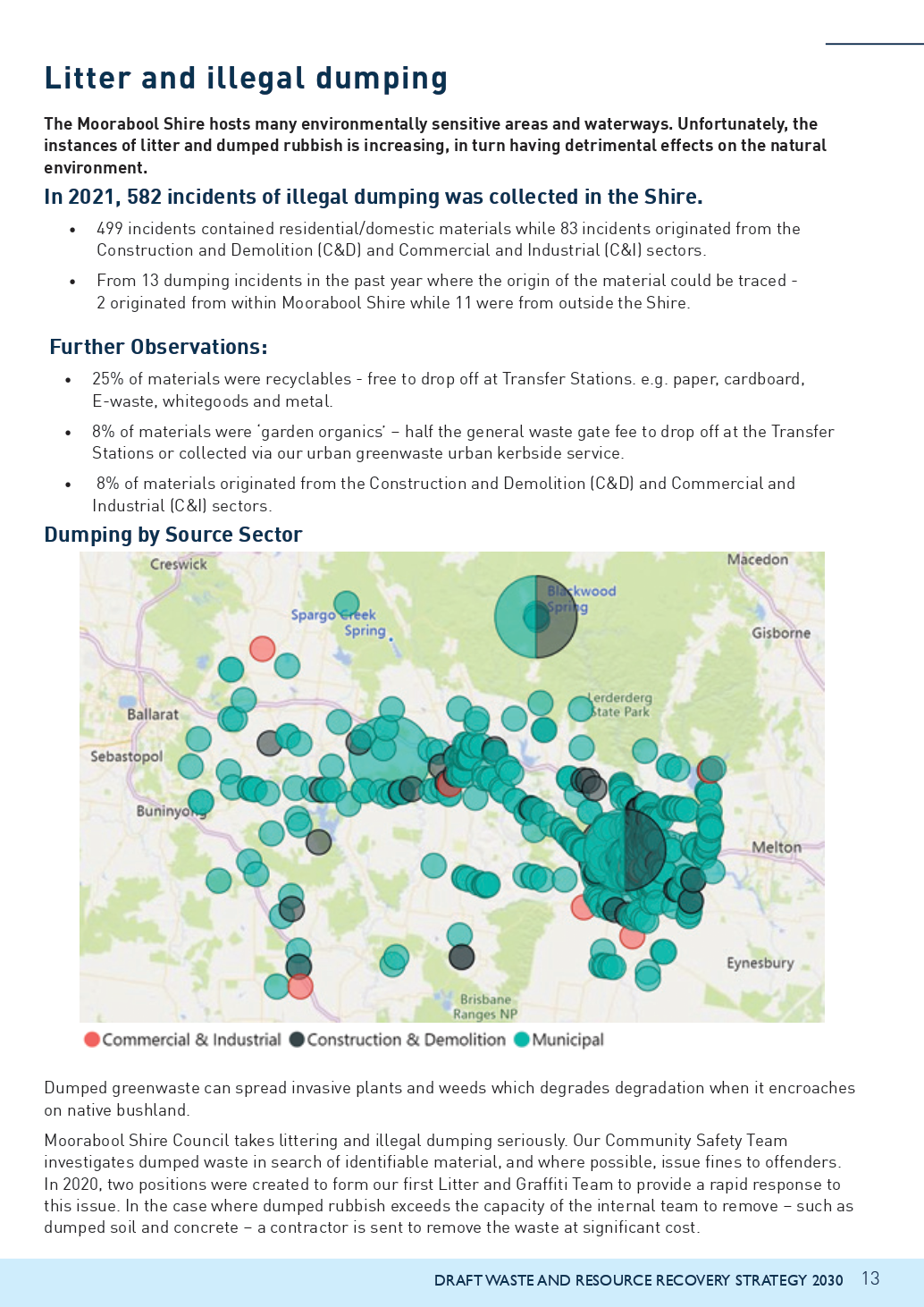 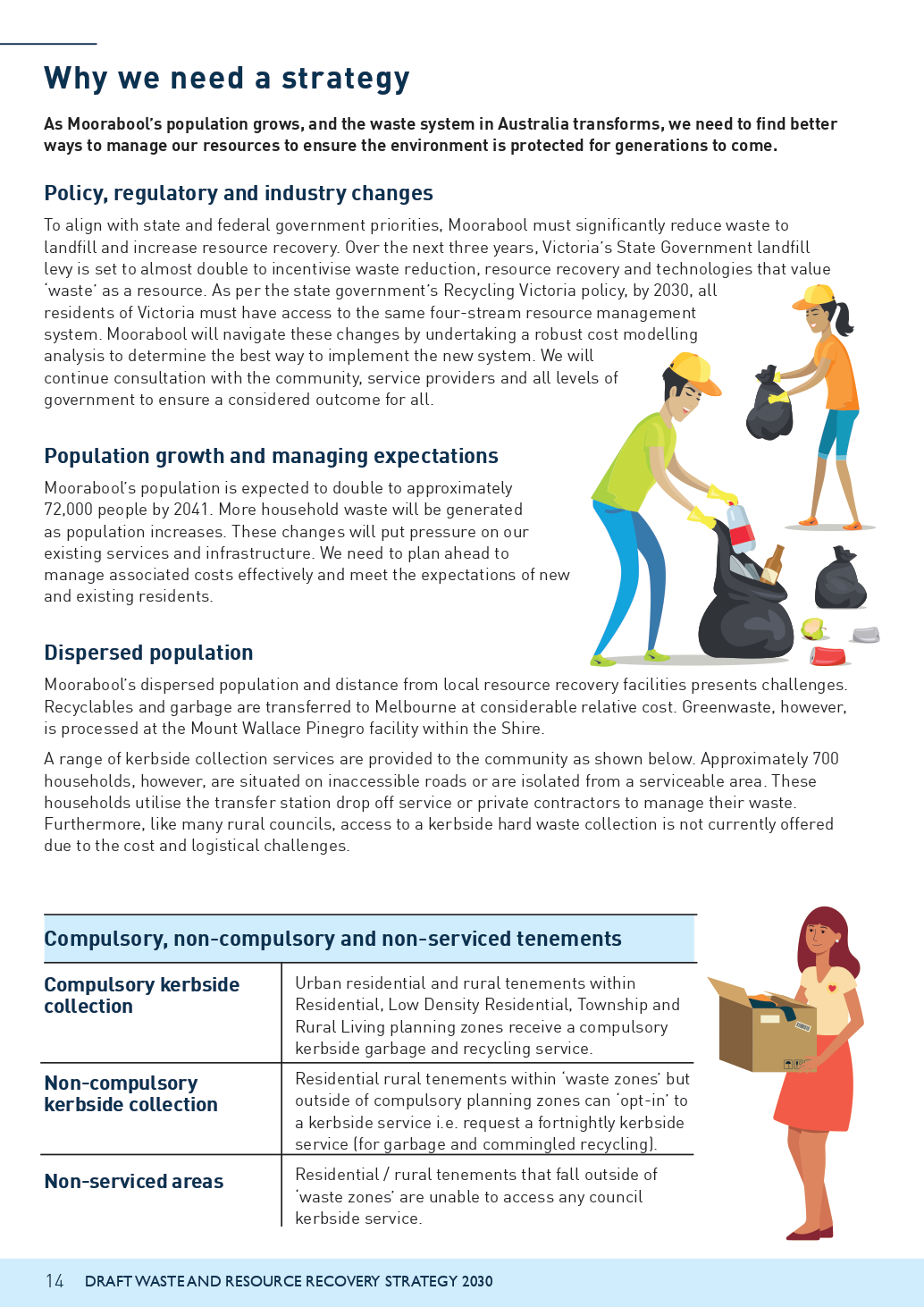 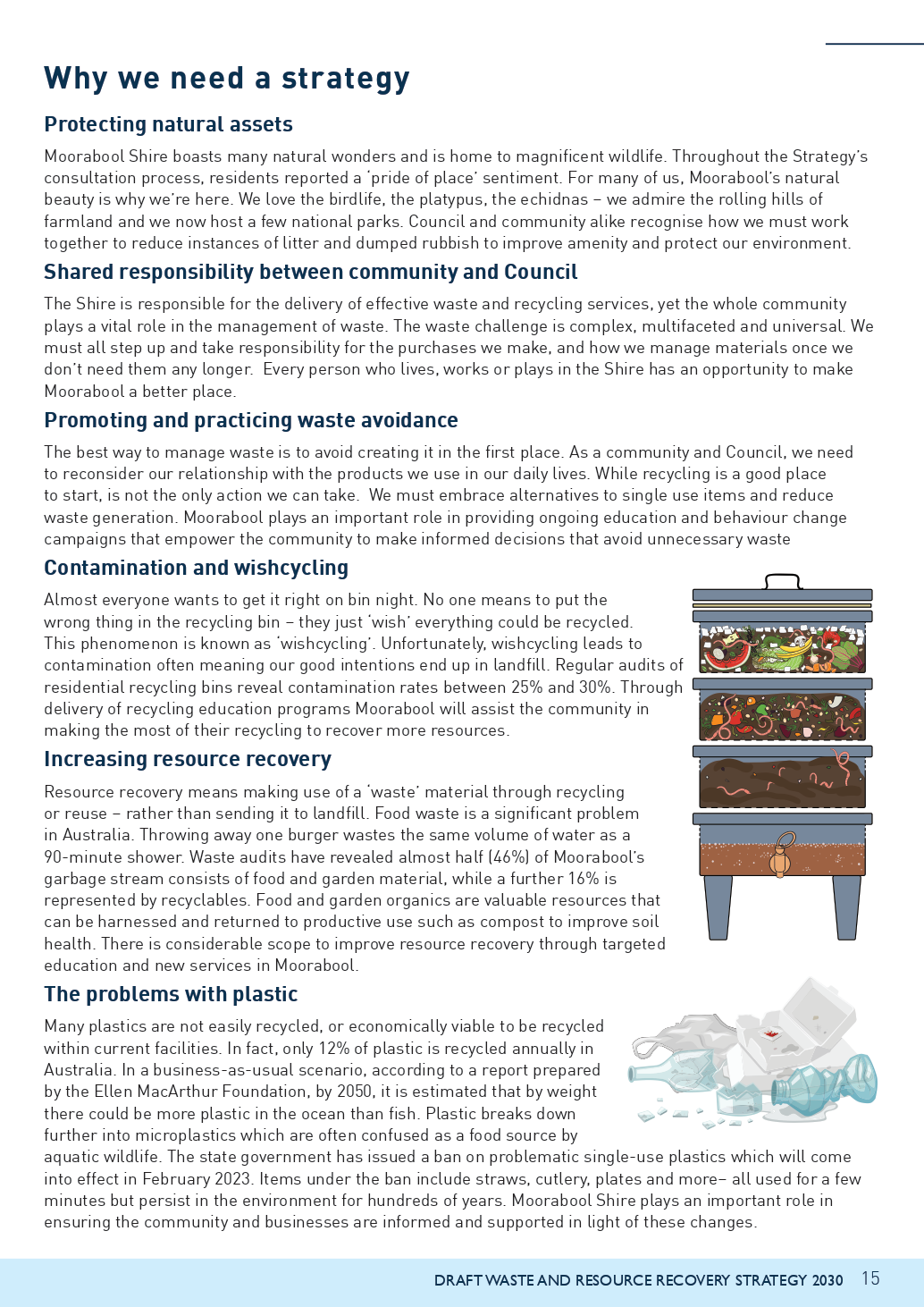 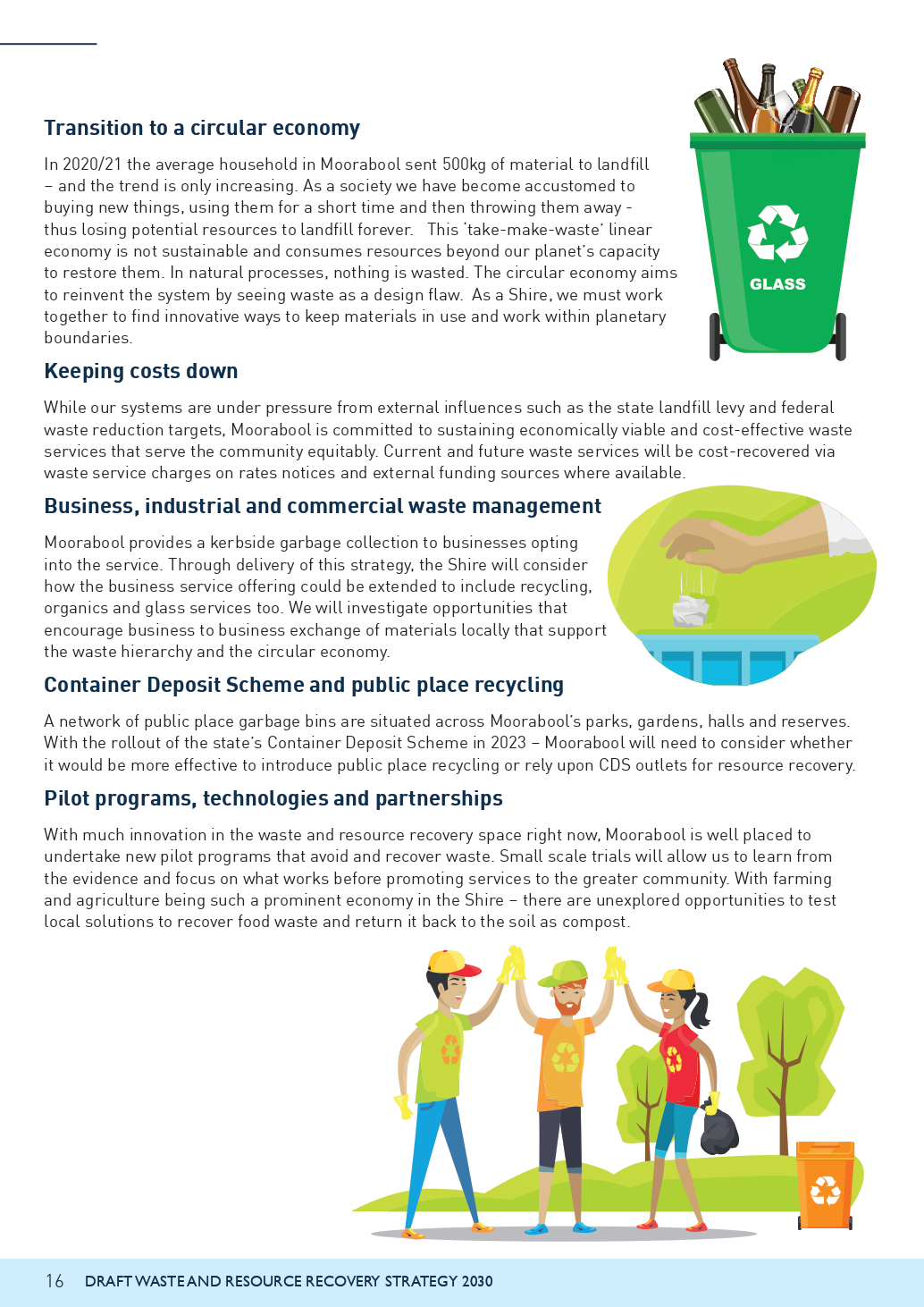 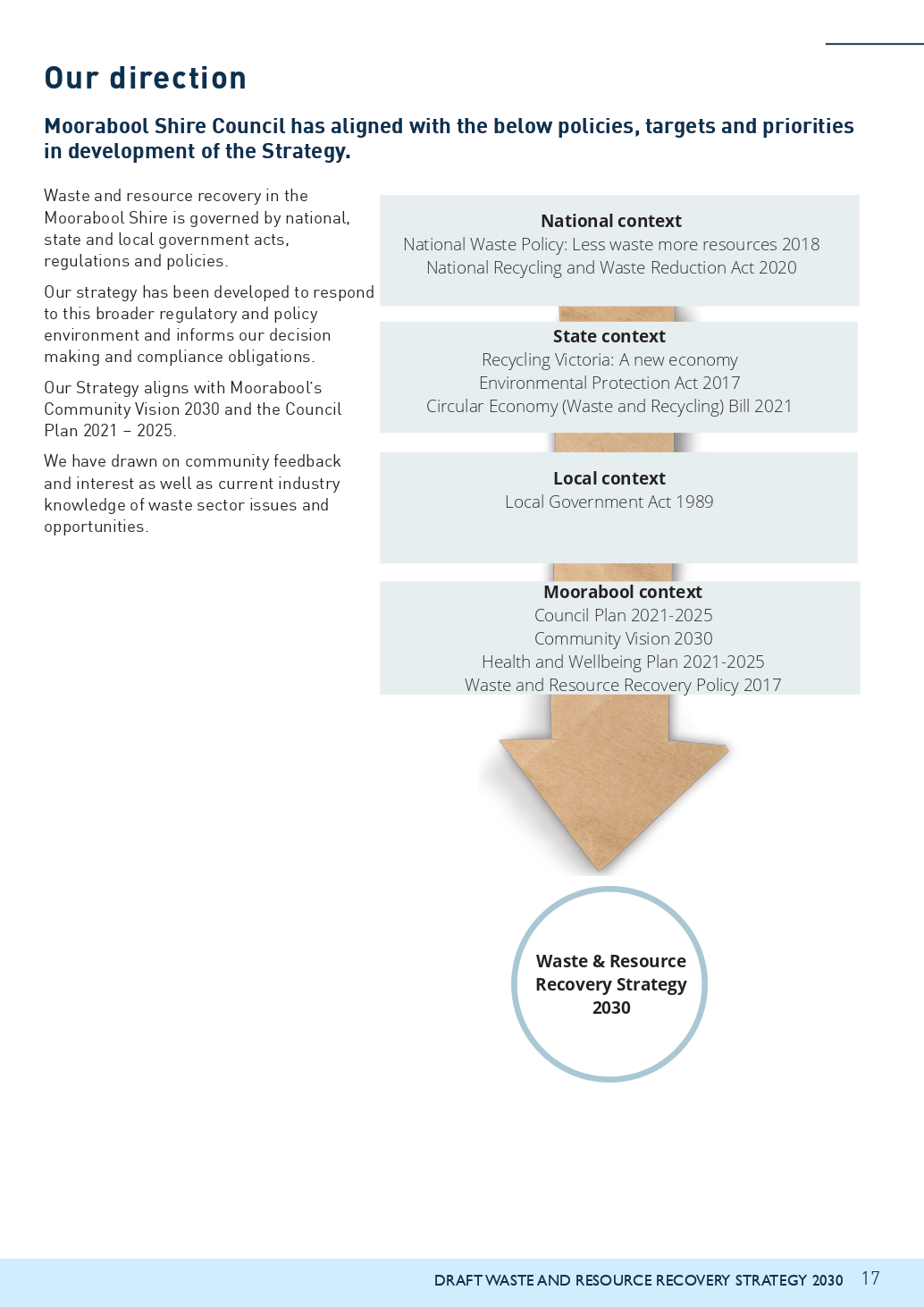 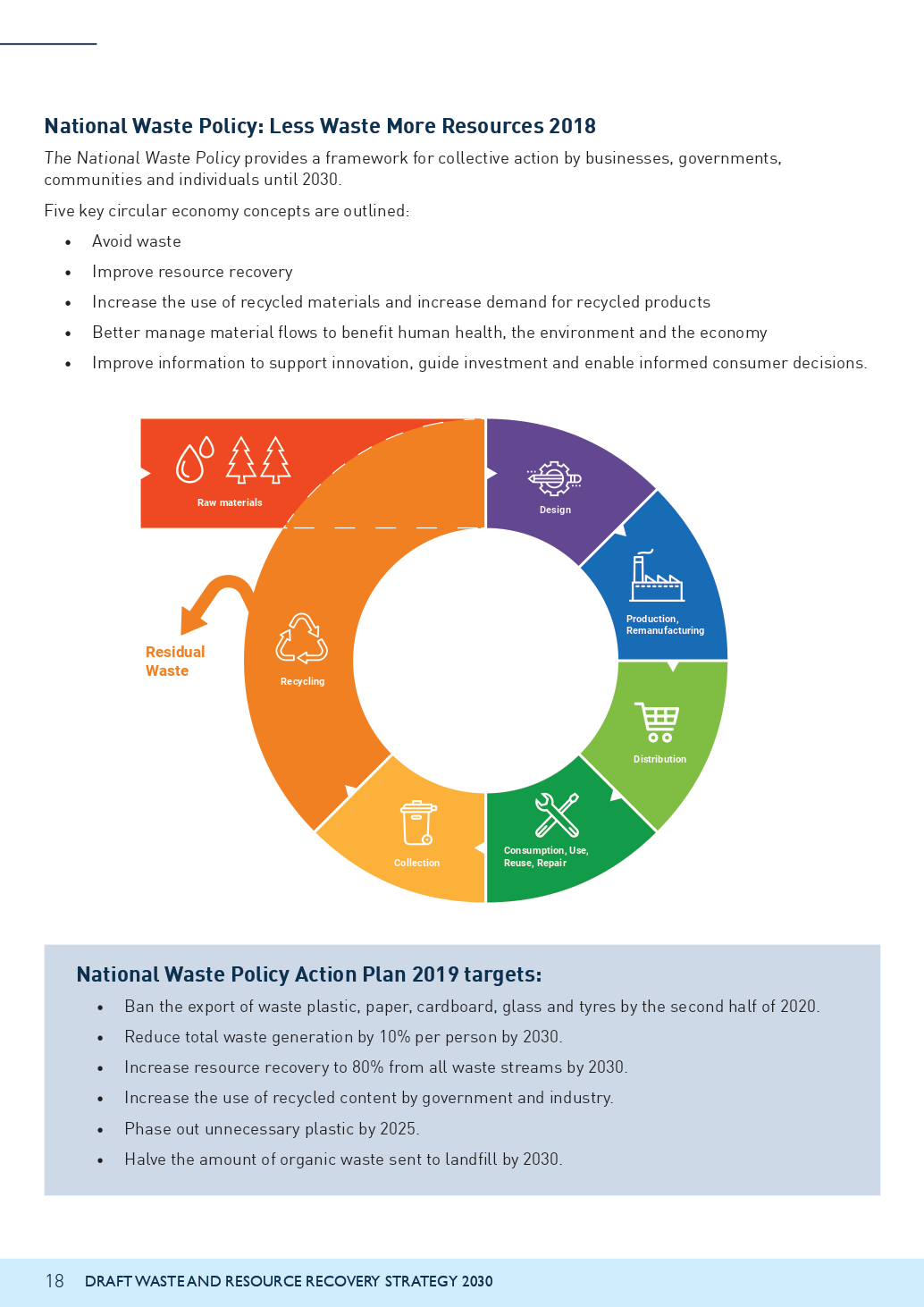 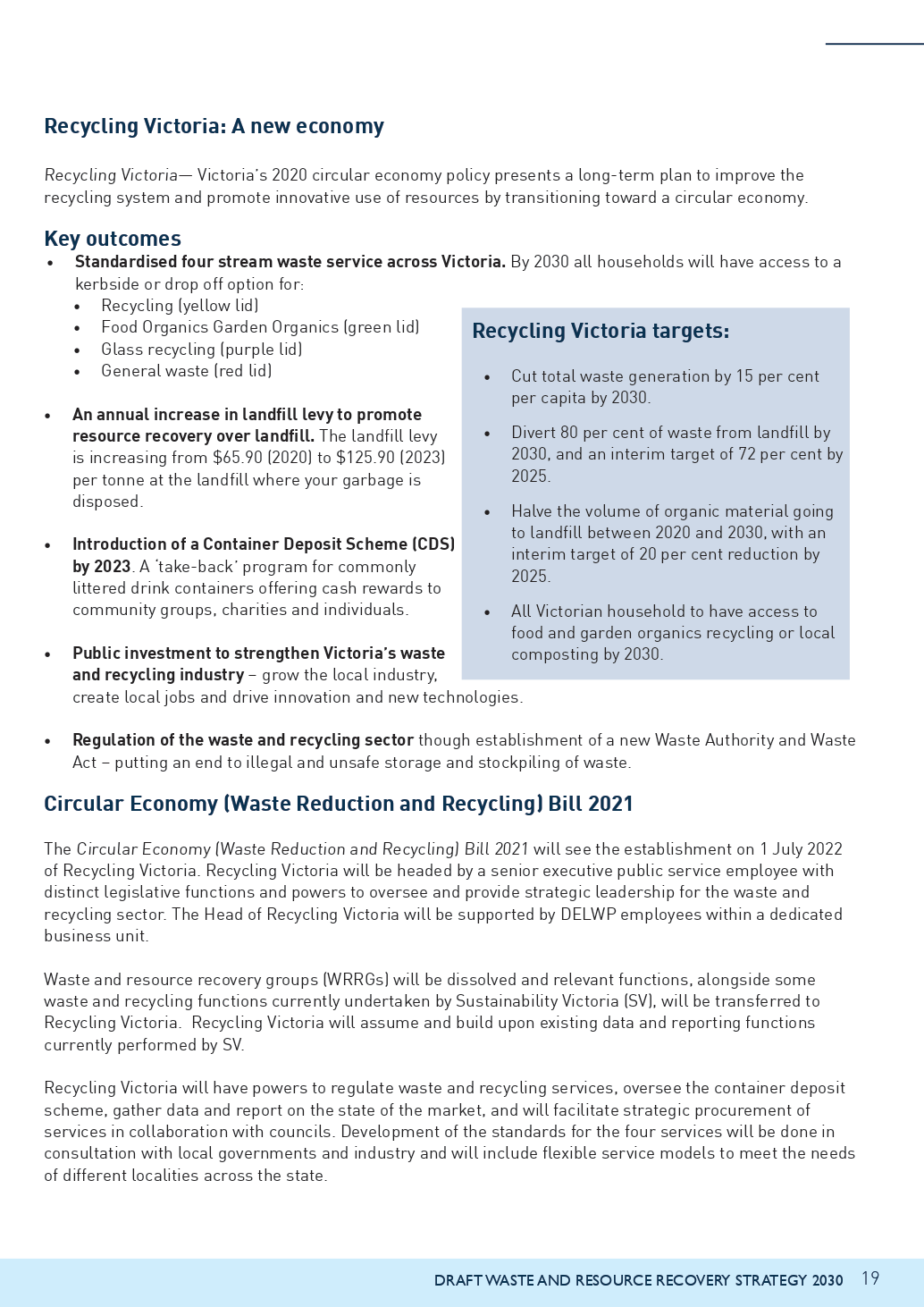 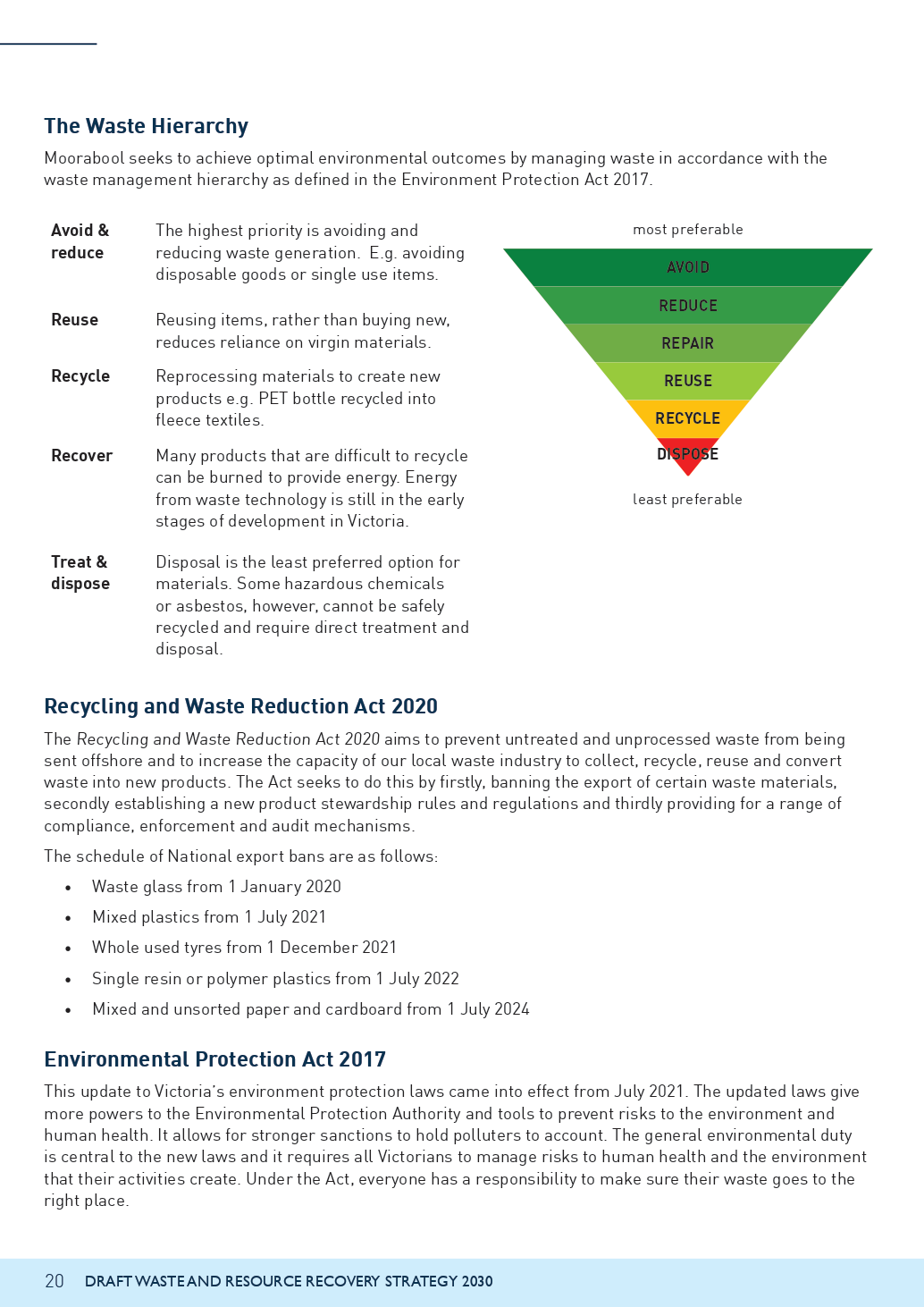 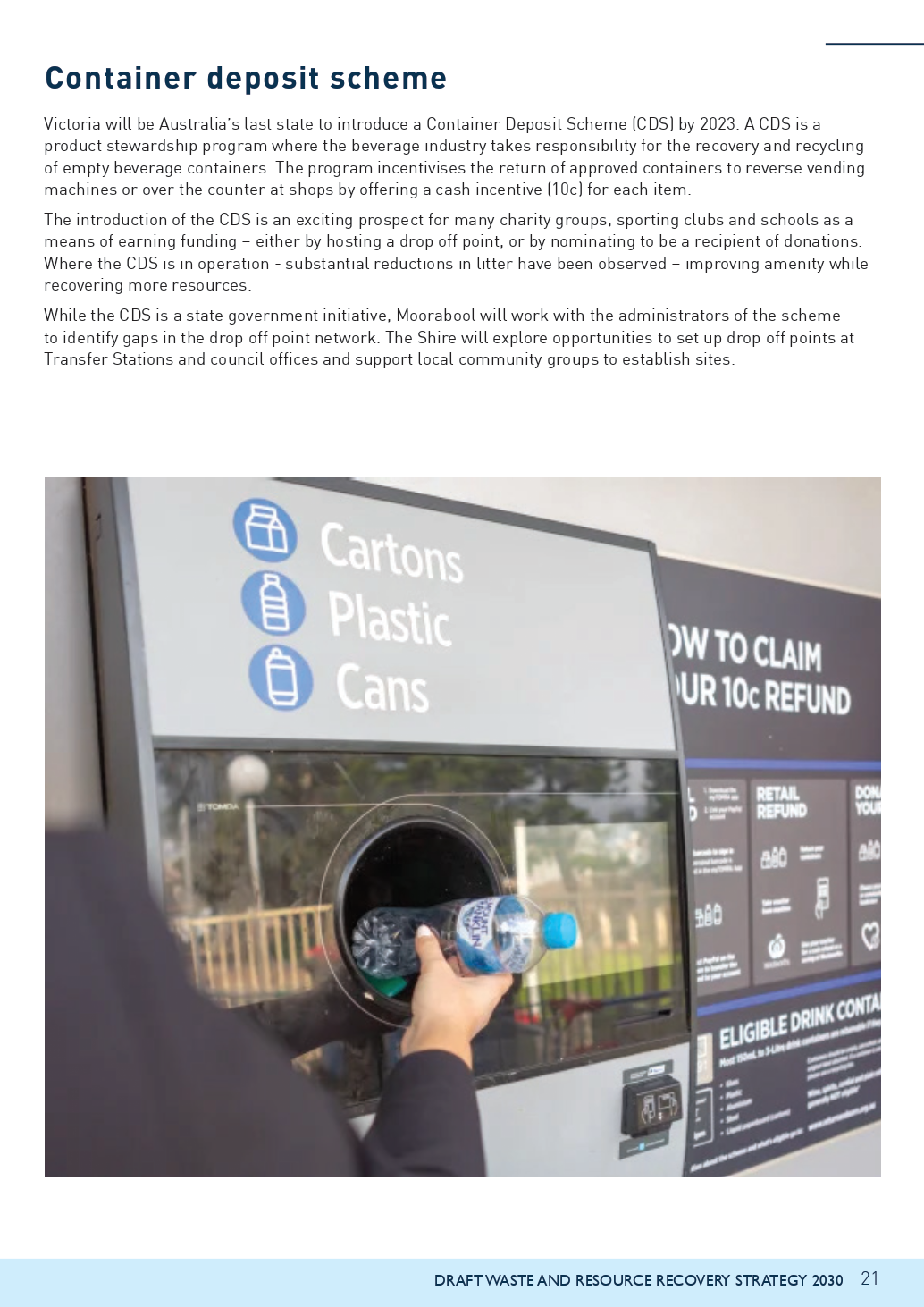 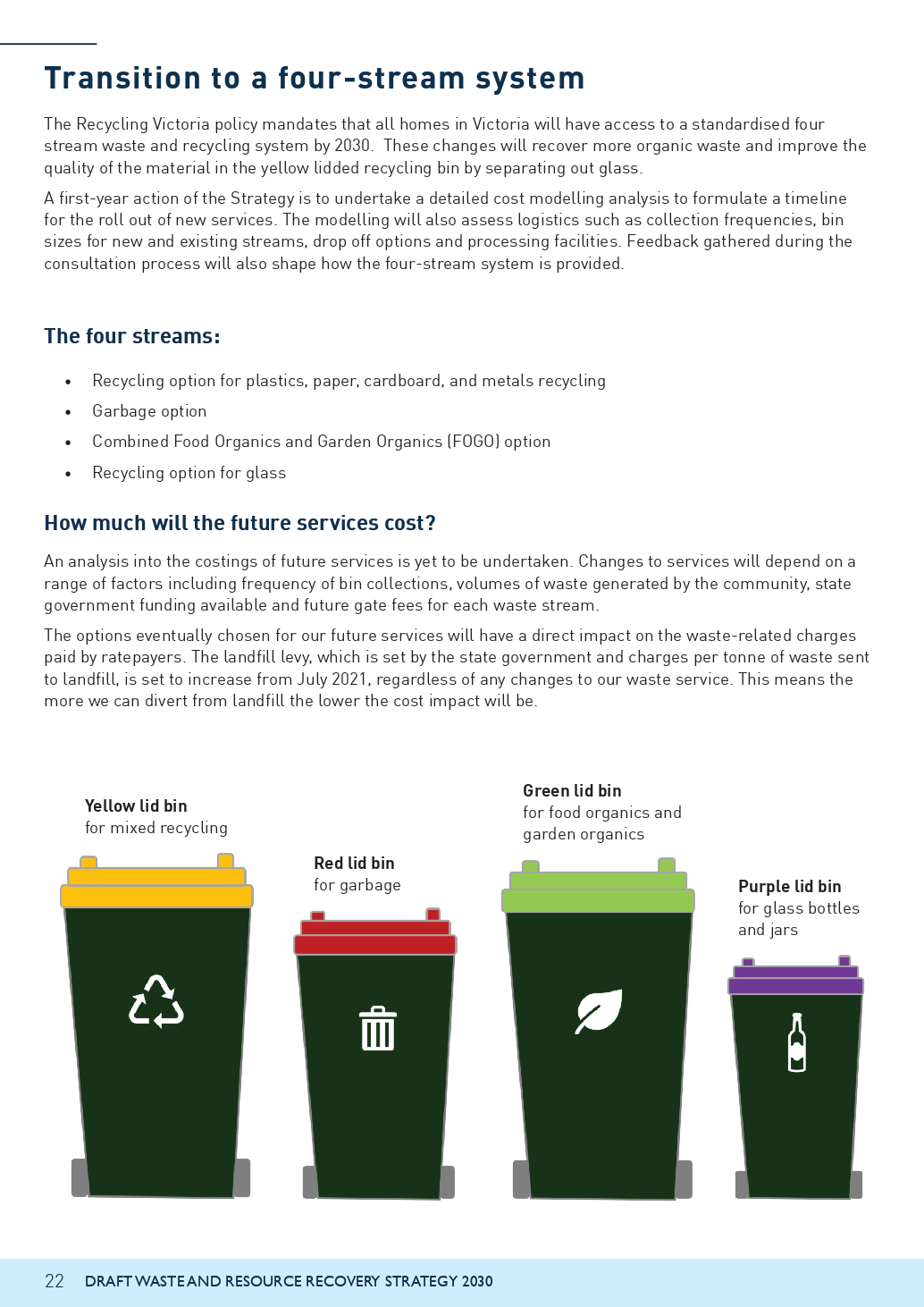 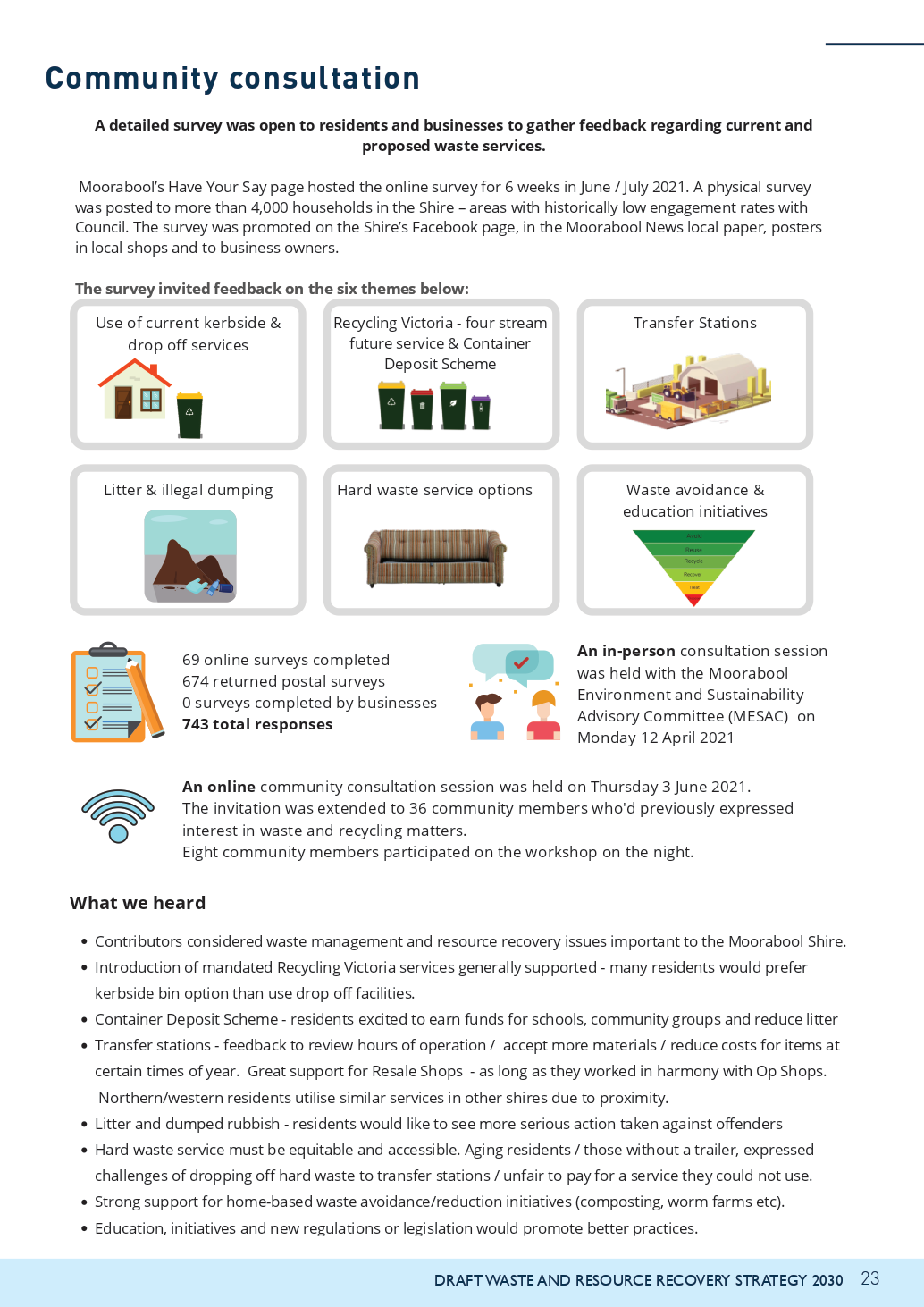 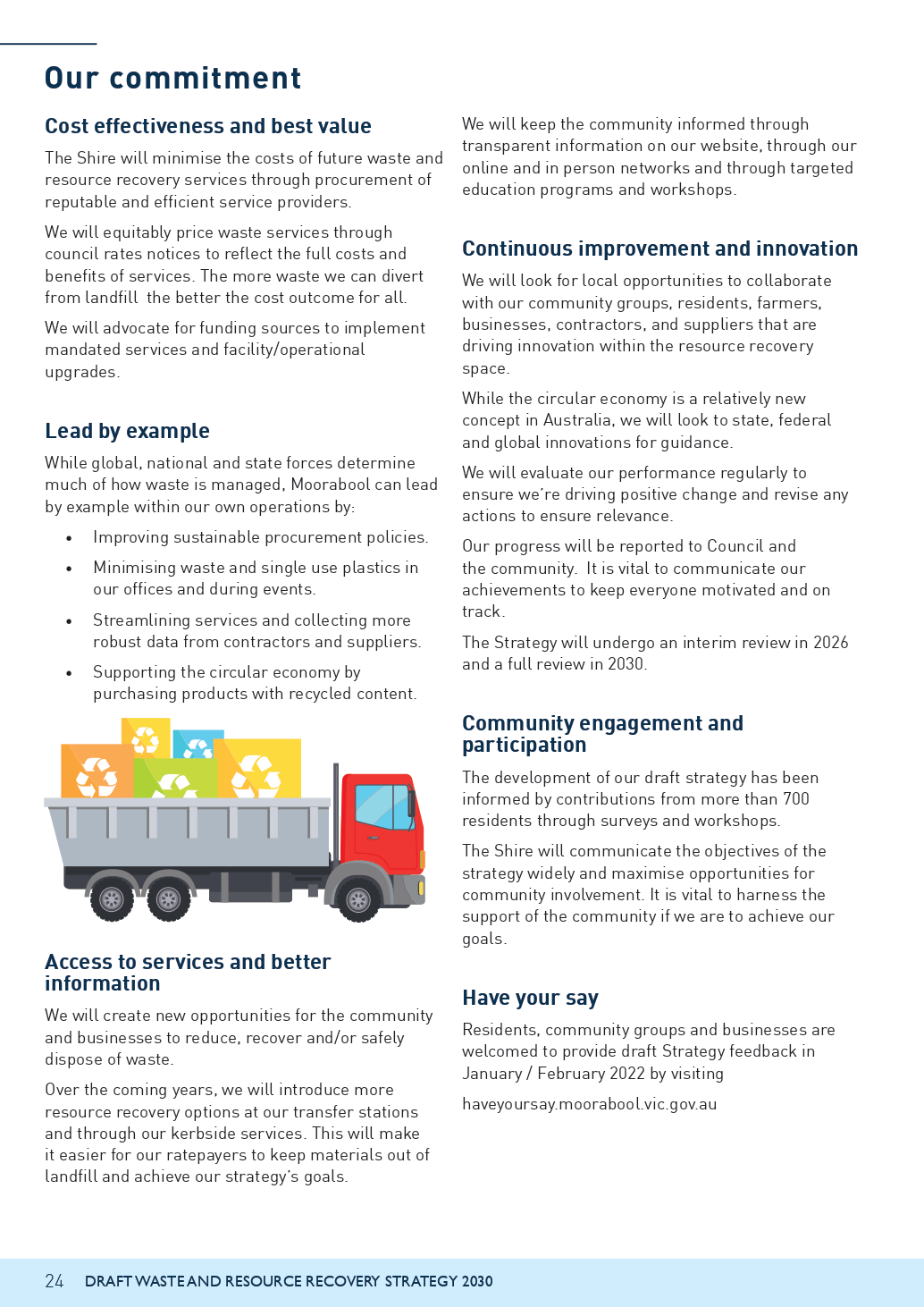 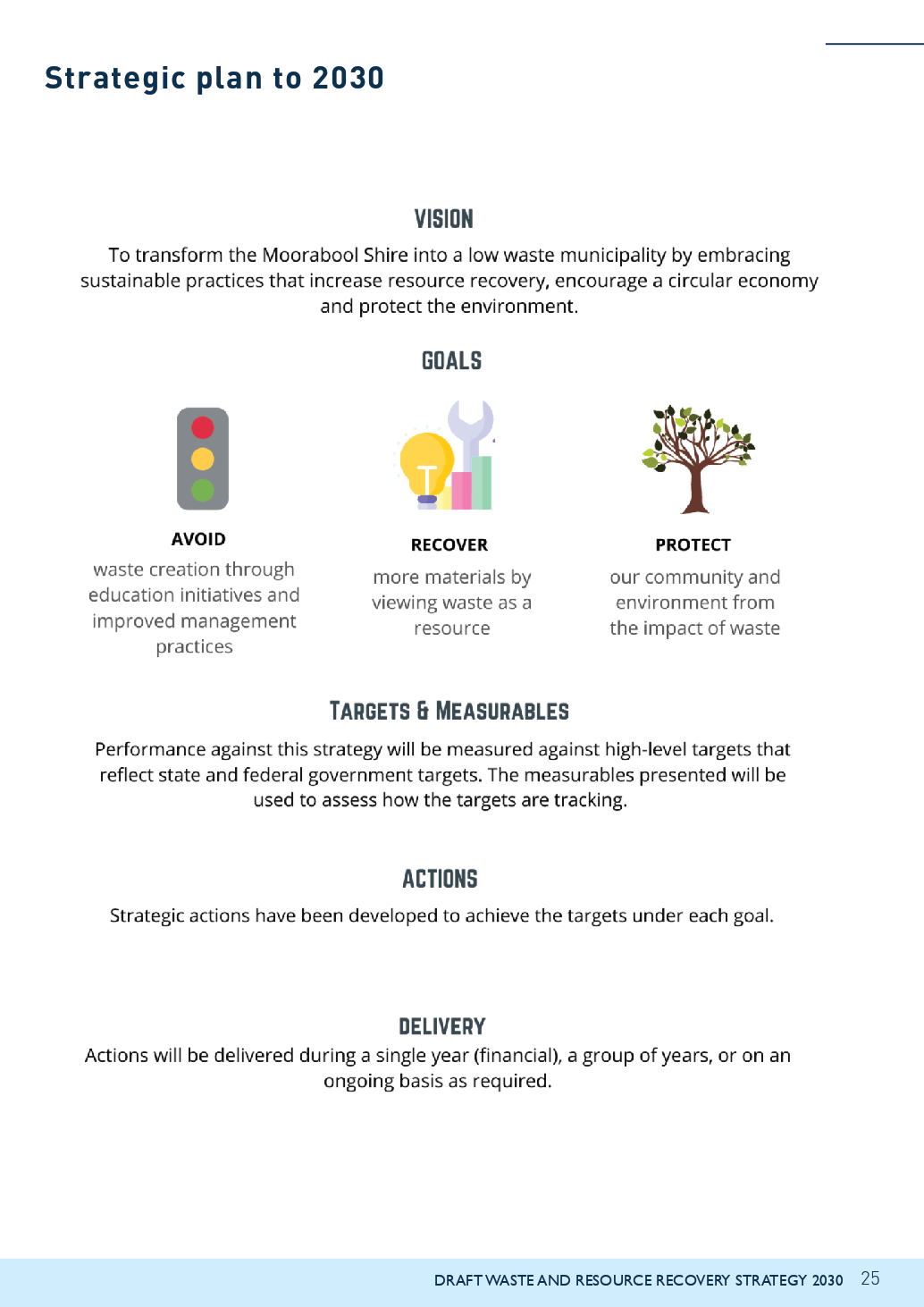 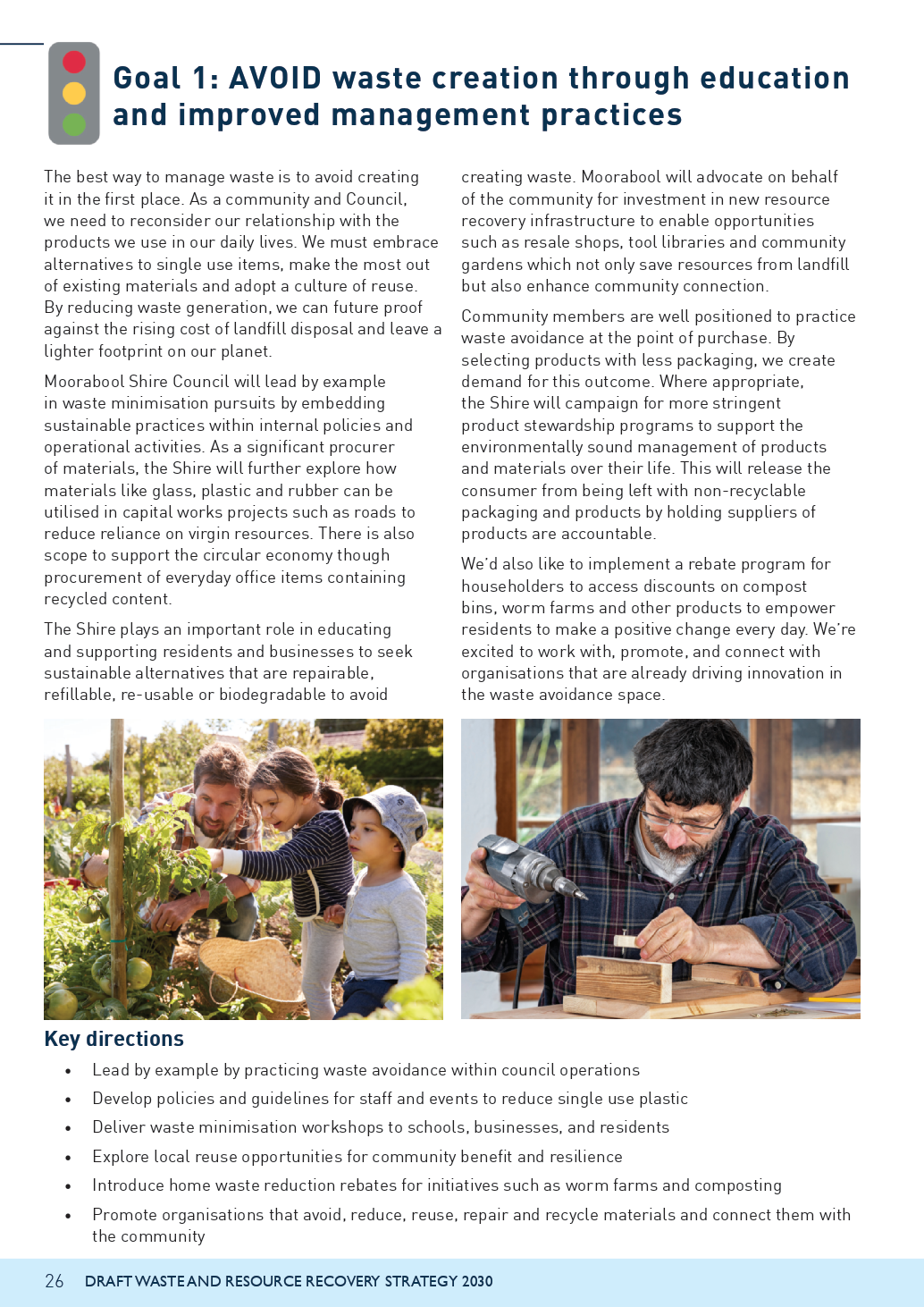 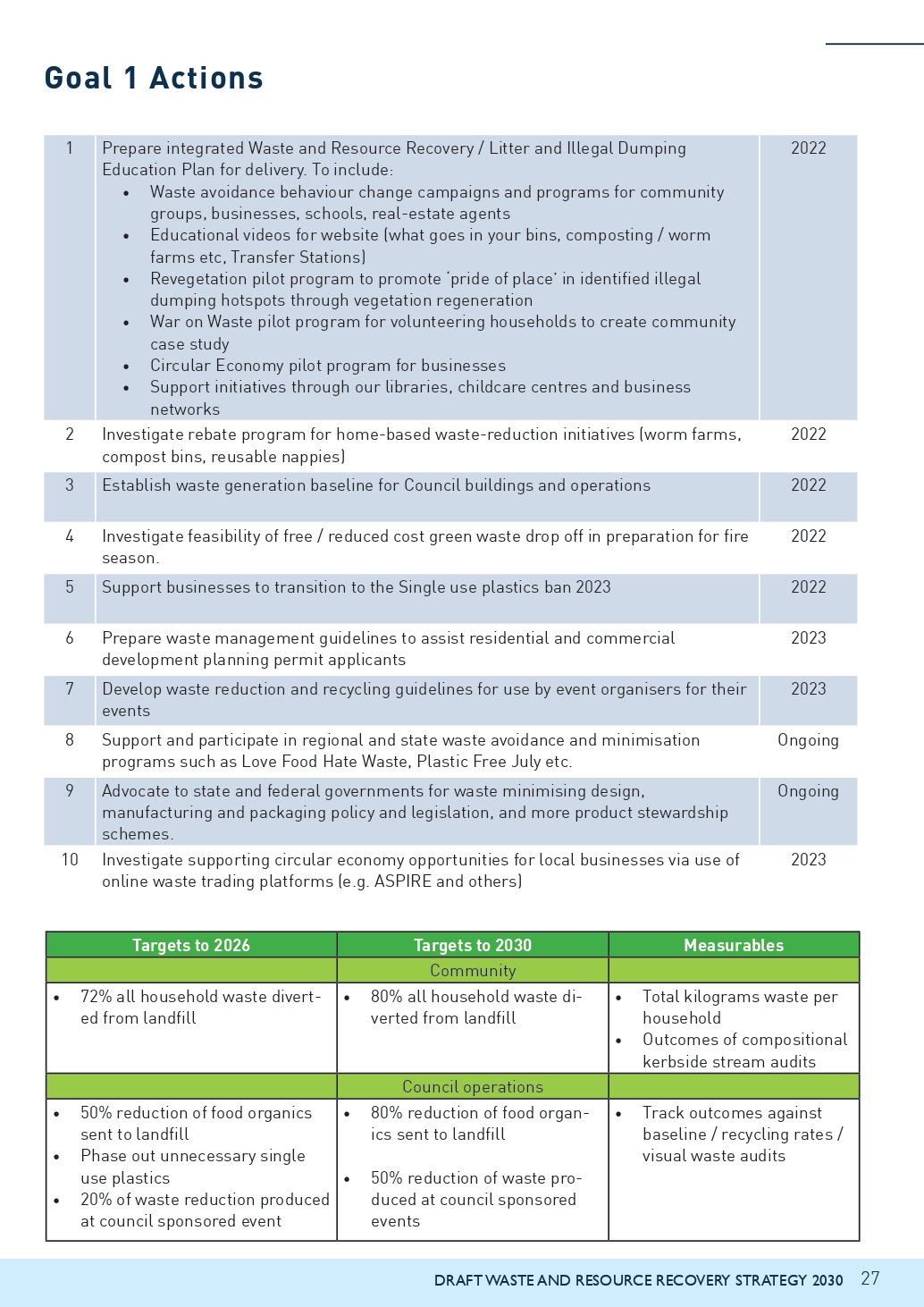 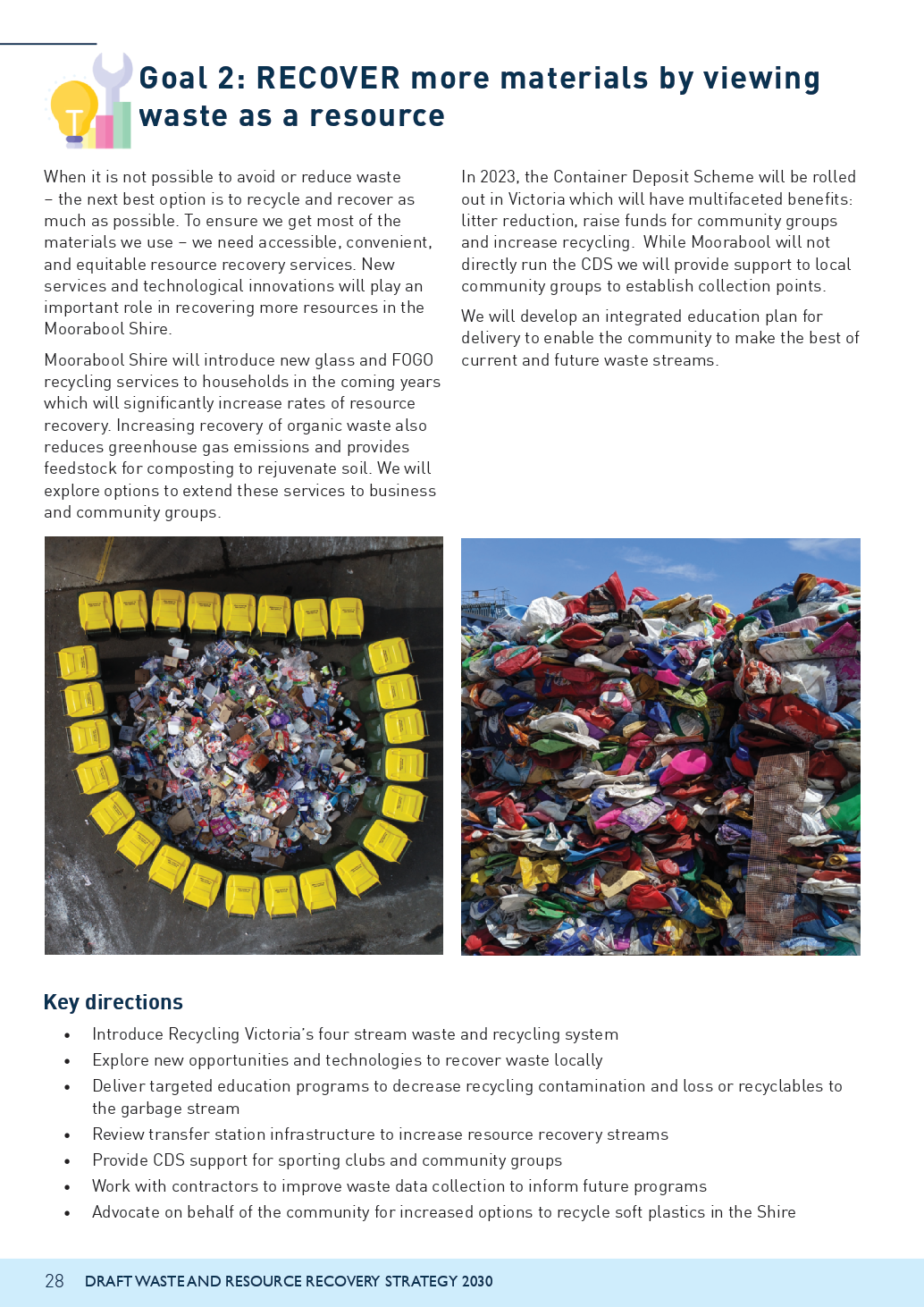 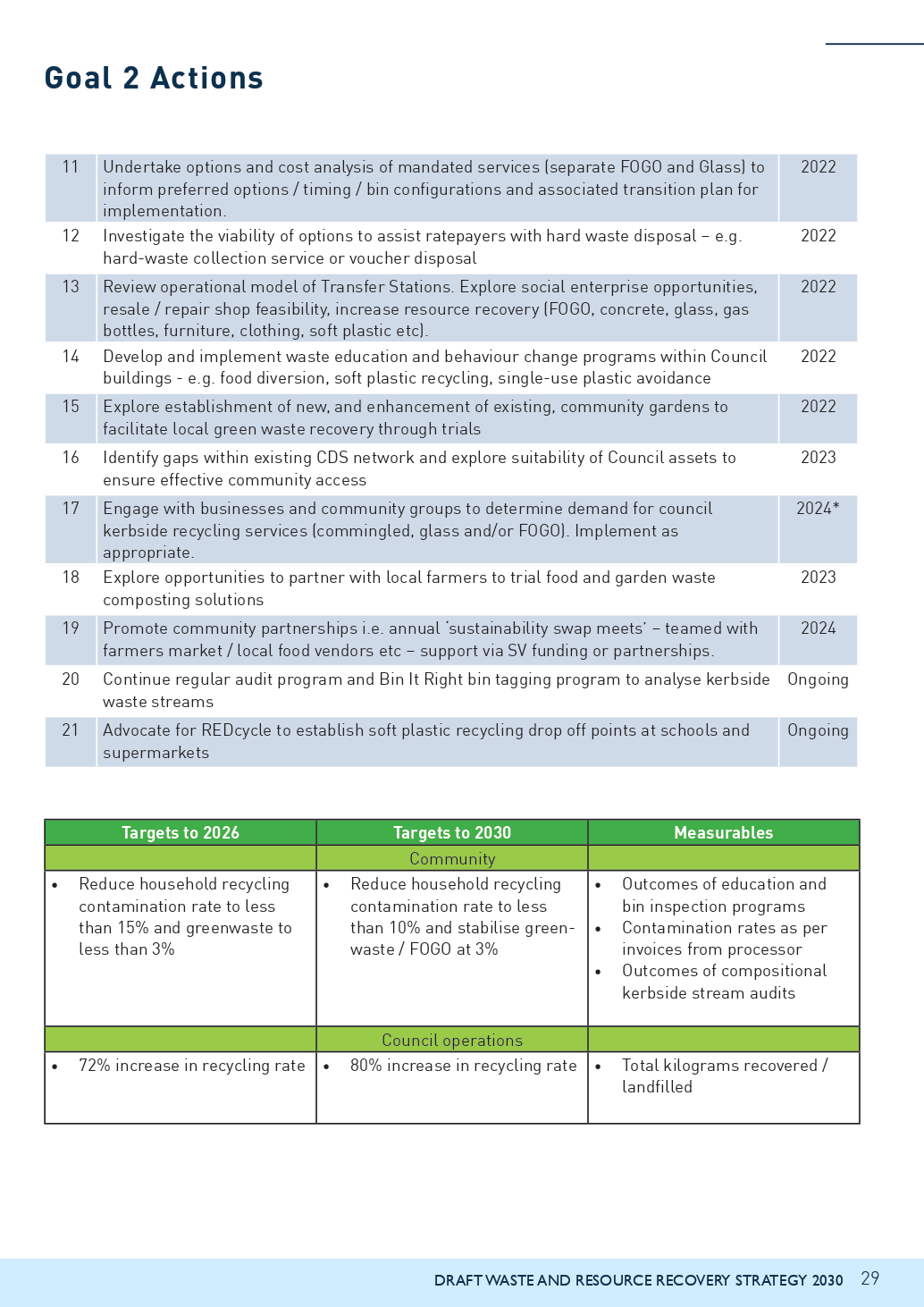 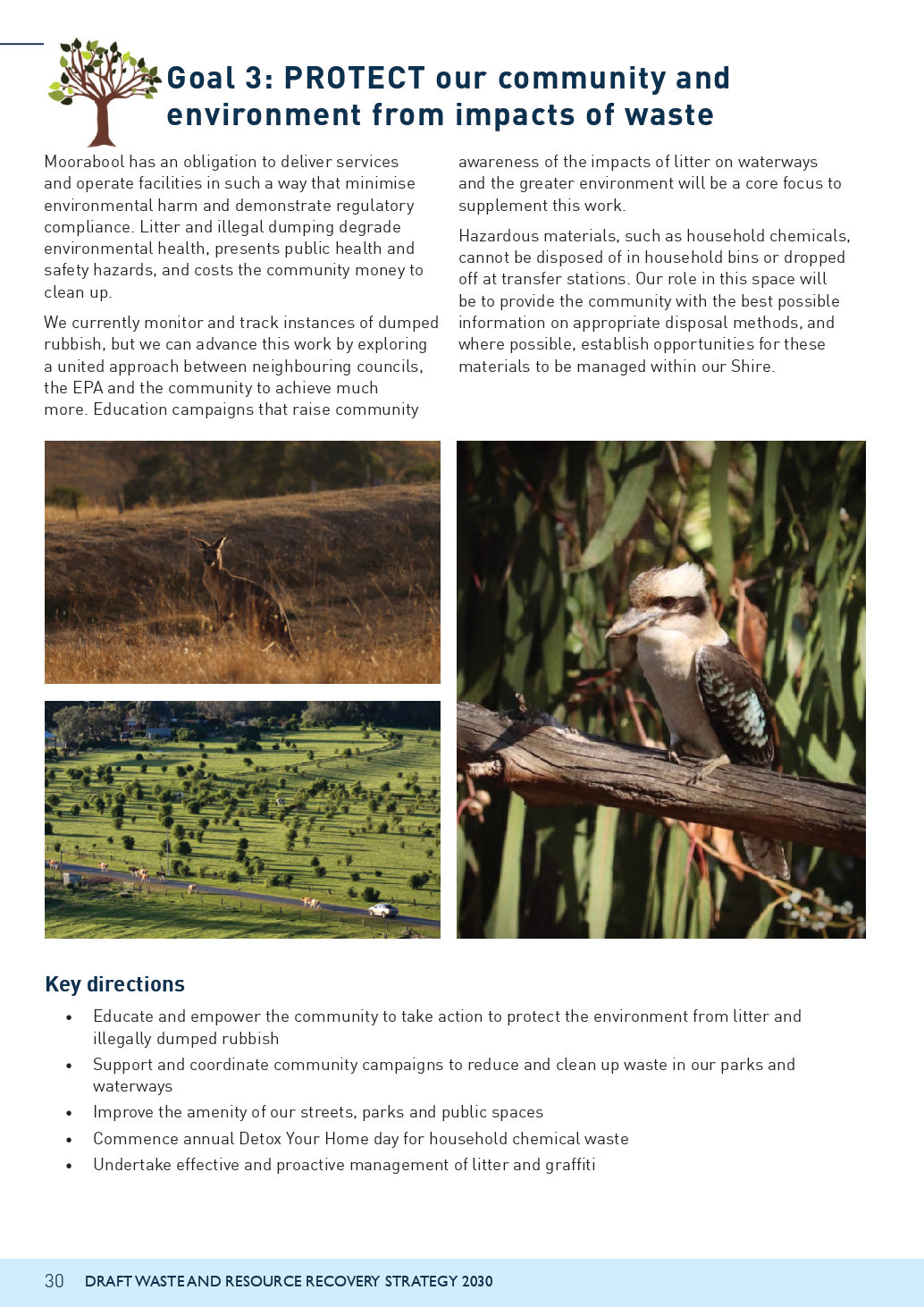 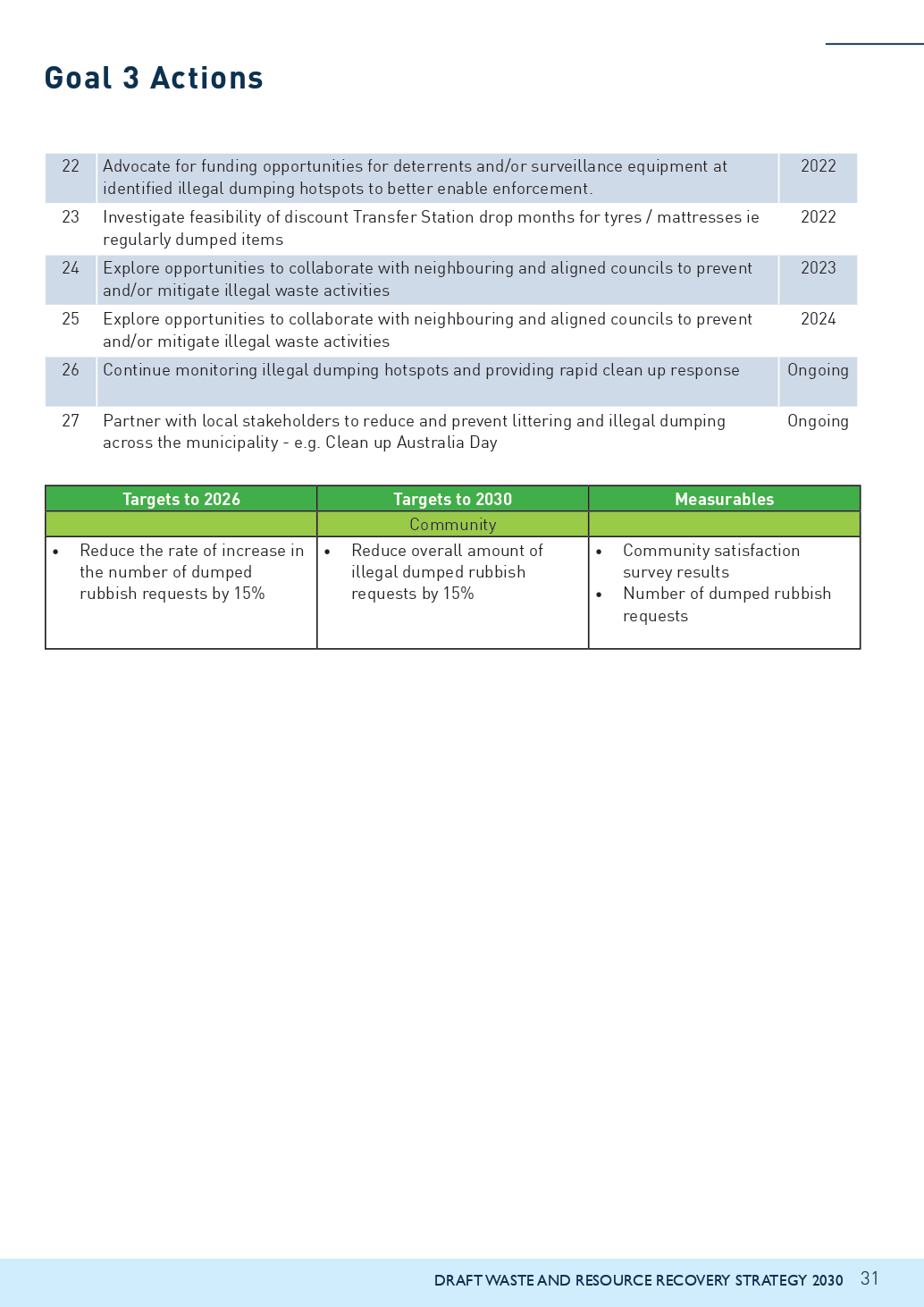 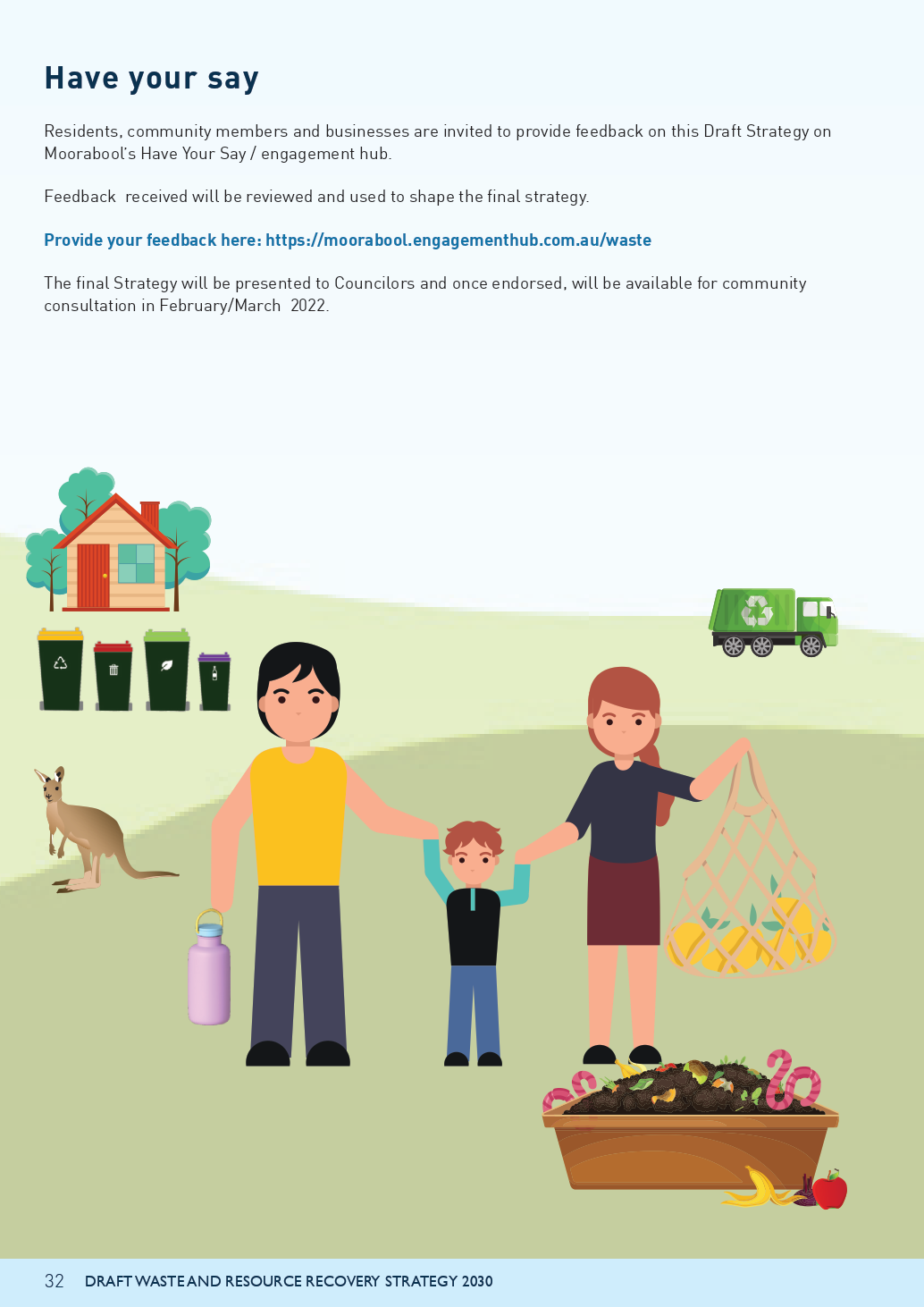 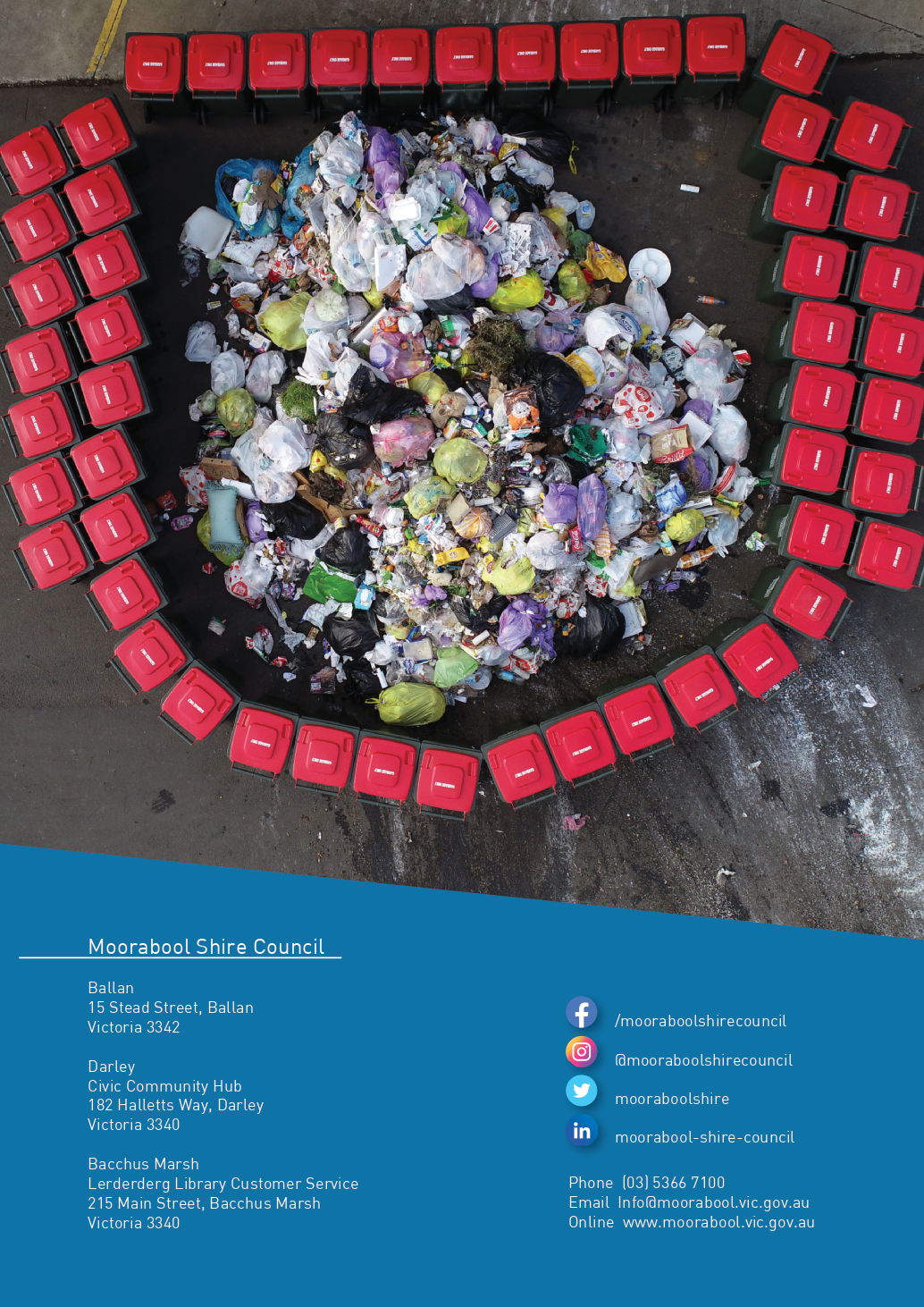 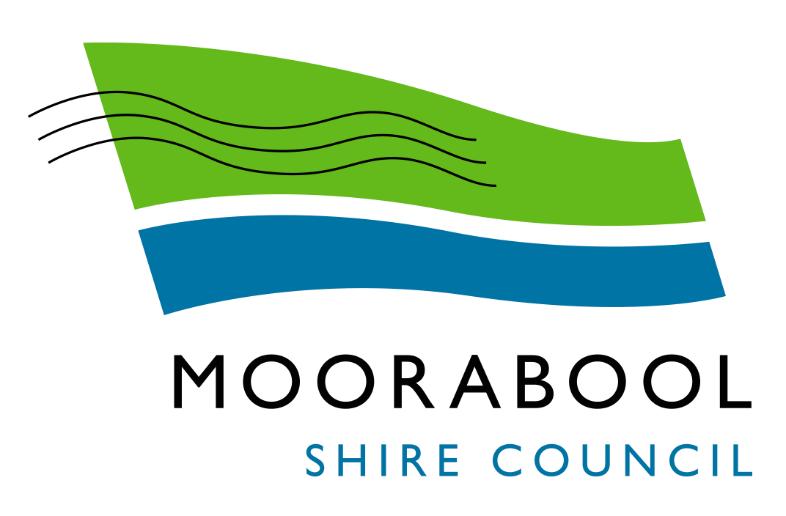 ATTACHMENTSOrdinary Council MeetingUnder Separate CoverWednesday, 2 February 2022